>GAUE02014037.1 TSA: Anurida maritima C99386_a_54_0_l_5993 transcribed RNA sequence QINVIRUS RNA1 segmentCGAACACCAAGAAAATTGGAAAATGTTACGTAATACATGAAAGAGGCAAATTTATTTTAATTTATTCCTACTTTTTAACCTTATTTTTCTTTGTCTTCATCTGATGCAGGTTTTTATATACAGAGAAAATGGAAAATATTTACAAATCGATTATCTCACTGACACAAGTTAATCAAGGTTAAGCATCAATATGCAGCCCACCTCCAGTGTCAGTAATTAGTTCAGCTCTTTGATCTCTAATTGATTCTAGATCAAAGATGTAGTCTTCTTCACTGTAGTCAGAGATGTCAATCTTGTCATATGGACATTCAACCACACCATCCAAGGCCTTCTGAATTAGATCAAAATCTAGTGAAAGTATGATGTCAGCCAGCCACTTGGCTTTCTTCTTATCATTGATCGTTACTTCATCAGGAACTGCATCTCTAATTTCCATCTTGAACTCTGTGAGTTCTTCTTCTTGTAGGCCTAGAGGATCTAAAATACCAGGAGTTGTTTTCTCAGGGCTCATCAGTCGCTCCTTTGGTAGCATAGGAGAGATAAGCTTGACAGAGAAATCGGCTATAATCTCAGTAAGAACATCCATGATTGACACACTAACAGTTGGTATATTATTTACACTTAGGTAATCATGTATTTCCTTCCATTCATCATGCCTTTGTTCAGAGTTCCTAAGCCCACTTACCGTGAATTTTGGAAGTTTTGATGTTAACTCATTTCTTGGAACTTTCTTCTTCTTTTTATGAGGTGGAAGATAAGCCTTTGACTCAGTTGTGTTACCATGCATAGCTCTTTGTGTAGACATAAGAATTGCAGCATTCATAGCATTGCACAAATCTTTGTAACTTGTTGCAGACAATACGCATTGTTTGGCTTTGTCATAGAGGTGCCAGGAATAAAGATACGTCAGAATTGTAGAATCAGGTGGTATGAACTCTTTGTTTCTGCTTCCACAATGTTCTGCTAATTCCCTACTGAACCTGACTTGTTGCCTCTTTGCAGCAAACGACCAAGCACGCTCAATCATCTTTGGATCAGCCCGAGCATTACGCATATAGATGTCATGATCTTGGAATTTACCAAGGACTGCATATAGCAAGGTAACAAAAGCTTGTCTCTTGGTCCACTCTGATGCATACTTGGGATTATGGACAAGCTTTACAACATCTTTAGCATATGTTCCAAGAGTTGCTAATACGATGTCATCTTTTAGCCTTATTTCTTTGAAAACTTCTGTCATAGCATTCCTTATGCCGCCTATTGCGTTATCCAAGGACTGCTCCCAGTTAGGCAGGTACCTATGTATATTCTCAATAAGATACCTAGGTGACTTAACATATATGTCCTCATCCAAAGTAGAAGCTCGAGGGATAGAGTCTTGTAGAAGTTCAATCAGGCATCGCAAAGCAGCTGAAGTCTTGTCATATCTGTCACTGTAATTGTGAAGCTTAGTGACTGAAGTCTTTCGATGTGGGTCTCTAGGTATGTCATAATTCCCTTTGGGTATTCCAGTCTGTTGCTTCTTCTCAAGAGTTAGACCAAAAGTGGCATGAATAAGGTCCTCAACATTTTCATAATAGAAATGTGAAACATCATCACGCAACTTGTTCCAAGCAGACTCTCTTTCTTGTGCGTGAGAGTGTGTATACTCAGCAGCTAGAATGACATCACCATCCACCATGTCTGTTATTCCTAAGTCTCTATATGGCAATAGATGTTTTGCCATTATGTCAGATAGAGCAGTTCTCTGGATATTGTAGCTGACTTGGCTAATCCTGTGCAACCTAACCCTGTCAAGTATTTGTAATGGGTCACCAACTGGGCTGTACATGCTTCCTGGGACTACAGAATAATACAGAAAACCTCTGTAGCCTATTGCTCCTTCGAGGAGGCCAACTACCTTTGCAGCGGTTATTAATGACATTACATTTCCTGAGCTCGCATAATACTCATACATGTCAATTAGACTTCTGCCCATAACAACTGCACACCTGTGTGAGTTAGGAAAAGCTGATATGGGGTGTGTTAAGCTACTTGCCTTCTTCAAGAACCTTTTGAAGCTTACTCCAGGTTTGATTGCAACAGTAGGTGTCTTCATGGTCGTATCAATAGGTAAGTTCCACATAACACAAAAGATCTTCCATAGTGCGAGTGCAACATTGTTGCAATCTTCCTTTTTTTCAGCATCTATGCCCTTGTTTGACAGATGTGCAACCACCTGAGTGGCTCGTAATAAGCATTTGGCTACAACTGGCAGATTCTTTGCAGTCTGTGGTATGGCACCATACAAAGTTGCAGTGGGTTTGCATGTTCTACTGAGATCTGGTGAAATACCATCATAAAGATTTGCATATCTTTTGCTATGAGGTCTATCTTTGCACTTATTCAGAGGGTTCTTAATCTCAACAATAAGACCAATCTTAGGCTCCAATGTCCTTCTTGATAACATCGTTCCAGGGTCCACAACTGTGCAGTTAGGAACTTTATAACCAGACAAGGCATGGTATGATGCTCTATAACTTATCACCTCTTCAAGATAATTCTCGAATGTCAGATCAATATATGGAATACTTCTAGATGTTGTTATTTCAATTATCTTGTCCAGGATTTTAGCATTTGAGCCCTTAACTCTGCTCACAAGATCTCTCCTTATTGAGAATGGGAATAGAGTGAACAGCAGTTCCCCCTTGTGTGCCTTGTCAACTAATCCTCTTATGCACTGCTCAGGAAATGATGCACTCATGGCTTCTAATATACCGCCTGGTACAGAAACAGAAGACAAGAAAGCATGAAGGAGAGGCTCAGCTCTTAGAGAGTCAGACATGTCAAAAGCTTCAGAGATTGCTGGAGACTTGCATTTTAAGCGCATTCTAGCCTTAAGTGTCCTGTATACGTTATCATCAGGGCTTATGCGGTCAGCAGCATAAACAGCCATTGGGTCTTTGAAGACAACTGTTGCTGTAGGTGGCTCCAATTTCTGGTTCACATAAGCAGAAAATGAGTAAATCAAACTATTTCTTATGTGAACATTGCTAATGAGATTTTTCAGTCTAACGTGAACACCAAAGAACATTGCTAATGCATCAACCTTCTCTTTTGTCATAAAGGCAACAATATGAGGCATTCCAAGTCCGTTAAGCGATCGTGGTGCAAAGGCAGCAGTTACTAGGTATCCTAGGTTTGGTATTATCTCCTTTATGATTGCGTTAGACTGAATCATAAGATCAAATGACCTAAAGAAATACCAGTAGTAACACAGCATAGGGTCTGAGCCTTTCATAGCGGATGAGCGATACCCTCCCATAACAGTGTCTGAGGCTTGAAAGAATGTTGACAAGCGTCTGTTGTAATCTCTGTCTACCTTAGAAAAAGTCTTCATATCAACAAGAACCTCACTACCTTCGCAGAAAAATCTGTTTAAGTATATAAACTTAATGGATGAGTAGATAGTCTTTGACTCACTGAGTGATGCACCTAGCTTTCCCCAAGTCTCTCTGGTTGTCTCATAATGCTTATTGGCAGCATTCTGTGCAAAAGCTTTTGTTGTTCCATCTGGTAAAGAGAATGATTGTACAGCATCATCTATAAGCCCAGCAGTTGTAGCTCTGGTTTGTTCAGGTAGATATTTGGCTTCTTTTCCCTTCCTAACACAGTAGGTGCTAATACTTACATTAAAAAGGGAGTCAGCAGTGCCTGTCCAACCCTGAAATAATCCACCCTTAAGCTCATCATGTGCCAAAAATCCTCTCTTAGCCATCCCAGCATGTATACCATCTAGAAGCTTGACAAGTTCGAAGCCATCACCCAAGCTAGTTAGAGAAACTTTGTAGTCATGATGCTGAGCCCATGCTTCTCTAGGTGCACTAGGACTCCATCCAGAAGTGTCATTAGATATTATGATGTTGTAGTTCTTGGCAACACAACTTCTGTTTACCTTGTCAAATATCCCATCAACATGAACATTGCTTTTCCTAGATGTTACACCATCCACCATATGTGACAATCCAATTAAGCTGTGGTCATAGTCTGTTAGAAGTTCCCGAGTTATGGCATCAGCTGACCATGTCTCTCGCATCTTCGGGCCATATTTGGTATTTTCAGACTTTACAGACATGTCTGCGATCTTTGGAAGATTTAAACTGCCATTGCGAACACACTCAAGCACTAGCTCTGGGCTCCAACCTGGCTCAATGTCTGGTGCATGCATGAGAGTGTAAAGTAACTCGTTCACCTCCATTGGAACCTGTGAAGATTTCTCAACTAGGCTGTCATATTTAGATATGTCAGGAACAACTCTTGTAACATCAGCAGAATTGAGATACCAAGTATGTATAAGTAAATTCACAGGTACCACATTTTTGATCCAACACAGACCCCATTCATGTTTAGGTGGTAACATGAGCTTCCCTTGTGCACACGACTTGTACCATTTCTTCACAGATGGATCATATCCATCTTTACAGTGGAGTTTTACCTTTCCATGACTCTTGGTGACAAACATGGAGACATCTGTTGCTTTGCAATAGTTCAAGAATGTTGCAAACTCCTCAACATCTTCCTTGTTGGAGTCATTTAGCTGTGTGACAACTCTTTCATAGACCTCTTTTGGAGGAGCATCAGGAGAAGGAAGAATGTGGTACAAATATGCCAAGTTAACTTTGTCTCTTTCAGGGATGTCTAGATCAGACAAGAAGCTGTACCATTCTATCTTTAGGTCTGCAATGTCTTTTTGCTCTTTCCATAACATGTCATTCCGGTTTCCCAGGCCCATTTCCAGCTTTTCTGCGTGAGAATGGAAGTTGTTCTGTAGTATTGCCAGTCCATGTTTCATACTCTTTGCAAGAACTCGTTTGTCTTTGATAACTGACATGGCATTGATAAGCCAGCTAATAGAACCTCTGTATGCTTCTTCAAACATCTTGGTCCTGTTGTTATCATCACCAAGTAGCCTGAAATTCATAGCATACTTTTCCAGACCCTCCCATGTACGCATGACAGCCCGAACCATCTCCAAATGTGCAGAATCAAGTATGAATAGATCCGATCCATGTTTAAGGAAAGTGAACATTGCAACTTTAAAGATCTTTTCGAAACCCAGATTCATTTCTGCATAGTTGTTCTTAACTCGGAAAAGCTTGTAGTGTAGGTAGGAAGAATGCAAATCCTCATGAGCCTCATGCACATCTCTTGTACCACCACTAAGTCTAAGCTTTTCCCAAGCTTCAGCAGCATTAGCAGACATCCTGTAATCAAATGTCCCTTTTTCATAGCCACGGATATTCCCAATGCTTTGCTTTAGCACTTGTTTACCAATGTTACATACAGCACATCCAGCCCAAGTCAGATTTTCAGCTGCAAGTTCAGACATCCTCCACCTCTCAATTGCTTTGTCAGAAGCTTTAGCCTTGATTTCATACTTAAGATACCTGAGGAGTATCATAAAGACAGCTTCAAAATCAGTGTAGACATGTACTGGGTTTAAATTCCAAAAGATGTTCTGTATAACATATCCATACCTAGCCAAATTGAGAAGTTTCTCAGTTGTCTTAACTCTGGTGCCATATGCATAACAATATCTTATGTGCTCGTTCACAAAGTCTTCCTCATAAGCTGACTGATGGTCGTCATAGCTAGGGATTTGCACATTGCTATGTCCTGCAAGGAATGCAATTGTAGAATCTGCGTCAGCTACTATGCTACTCATTATAAGCTTCAGCCTTCTATGTTTAAGCTCAGATAAAACTTGATCGTCATCCAGTTTCATCTCAGAAGCTAGACCACTGAGCATAACTATAGAATGAGCAGTTTGATTTTCGTAAGTTGGTGTTTCGAAGACTCTGGCCATAGTTATATCAGTCAAGAGTAGTGGTACGACAAGAGAGATGAGCAACAAGCAAGAATAAATATAGATTTGATTTACCAGATGATGAAAAATAATTAGTAAATCTTTATCTATATTTATATTCACGTTTAACGCTCACTTAGGAGGTTCG>GAUE02011884.1 TSA: Anurida maritima C90438_a_59_0_l_1729 transcribed RNA sequence// QINVIRUS RNA2 segmentCACGAACCTCCGAATAAGAGCGTTGTTAGTGAAAACGAACTTTCTATACTTAACGTAATTGCATTTAAATCTTGCCTTATTTTACTGTTATATACTTAGAAAGTTCGTAACAGGTCGTTCTGCTCAACGATGGATGCCATCTTTACCAACTTGCCAGACATCAATGGATCCATCACTGTTGGTCTTGCTGCAGCTGCTGAGGGGAAGATTATTCAGGAGAAATTCCTGCGAATCCTGAAGCTGGACAAGAAAAGGCTAAAAGAGATTCTCAAGGACGAACACGCGCATCAAGCAGCTATTAAAGAAGTTGCTTCTGTTGCATGTGCCTACTTGGCCACTTCTGGTTTTTATCTGACCAGGGATCTTCTCATTTTGGCATGCTCAGCTGCAACAGTGGCAATCCAGTGTGGTCTTGTGTGCTATGAGCTTGGCGACACGCAGGAGCCTGATGGTGACTGGATGTTTGTTGACGAAGGACCAAGTGCTGAGGATTTGAAGAAAATTTCTTCTGAAGCAAAAACATGGATCCTCGAGTCTTGGTCTGTAACAAACAGACAGAGAGCTGCAACTCTCATCGCAGCAACTAAAATCAATTGGTGGAAAACCAATCACCATACAGGACAGGGTGCTATCGCAGGCTATGCGTCCAAAGTCTACAAGCAGTTCTTCGGTAACTCTACTGCATTTGTGGACGTGATGCACACTATGGGCCATTGGTGTTCTACCAAGCAAATTTTATCTATGCTTGGGATCAAAGGCATCTTGCCGGTCATTCAAGTTGTGCCAACTACCAACACAGTCATAGCTGCTGATGATGCTAAGATGCGCGTTAAGTCTTCACCAGCTGGCACTGCAAAGCTTTTTGTTGCACAGGGACTTGCAAAGCGCATGCTTGGATCAGTTGTTGCTGTATTTTGTCCTAGTATTTTGGATTACGCAAAGATACCAGGACAAGTAAATGCAGTTATGTACAGCCCAGCTAAGTATCATGTTGGTTCATTCTACTTGACTGGTGAAGAGAGGGCCATCATTGAGGCAGACCTCTATCTTGGTAGAGTTGGATCTTTTGGCCAGGTCTTCTTTAAGAACAGCACATTGATGGCAGCTCCATGTGTGGCTAATGGTGTCTACAAGAATTATGAAGACTATGACACCGGCTTTGAAGCTATTATGAACTCCTTCAAGGCAAAATCTGTTGTTGCTACTGAGTTGGACCCGATTCTCCTTAAGAATGTTTCCACTGGTGCTGGTCTGCAAGGTGCTGCTAGTGCCTTTGGTGTTGAGGTTAATGCCACTGCTGTTGAGTATATTAAGAAGCTCAAGGAAGAAGCAGAAGAGGCTGCAAAGAAGGCTGGCAAACCTACTGTTGAGGAGAAACCCCAGCCACCACCGAAACCAAAGGAGAAGCCTGTGGCAGAGCCTGAAGCAGCTGGACCATCAGCTGATCTGGATCTTTAAGAAGGAAACTTAAAGAATAATGTAAATAAAGTTCAGATCTCATATGCTAATCAATTTTGTATGAGTGTCTTCTTCAACATTTATACCACTTTTCTGGTTCTTTCACTCTATATCTTCTTATTTCACCTTCCTGTCCTGTGCATAAAAACCTGCATACATGAAAAATCGAAGTAATAATTAGTTGCAAAAGATGTAAGAATAAAAGAAGTCCGTTGTTTTTAAAGGTACCACCAAGTTAACTTCCGTATAGTTGGGGTCGTTGTTGTTGCTG>GAXI02022882.1 TSA: Tetrodontophora bielanensis C172417_a_5_0_l_1303 transcribed RNA sequence//TotivirusCGGGTATGTTGTATACACAACATGTGCTGTGCTACGACCTCCGAGATGGCAGGCATCTGCGTATGGTATGTAGCCATCAGCTAAAATCGGACGTGACGACGTTCCCCAACATTGTAGGTAGACGTCGCCCCATGGATTCTCACCAATATATCGGACGAGCTCACGTAAATCACATAATGCTAAAGATTTCTTAAGCATGTGTATGAGTGTATACGGGGCCAACAACCCTCTGACTGGTTCAATACTTTGCAGGTCTTCCAGCGACTGGGAAGTCACCACGTGCATAATGCGCTCAGGCGCCGCGCGTATCACCAATGGATTGGCAGAGTCTACGTTGTACTCCGGTATCGACTTTCTAAAACTAGCCAATAGCATTGCACTTTTAACGCCTGCTCCAACCATATCCATGGCTAAACGTTCGACGTCTGTCACACTTGTACGTAAGTAGACATCTGTCGCAAGCGATGACAGCTTGTATTTCTCCAGCATGAAGCCGATTTCGCCGTCATTGGCCTTATCTTTTTCGCCTGGCTCTATGGTCCATCTGTCGTATTGGCGCATTCTGCCACGAACAGGACCGTCGTTGACTGACGTGCGGCACGATAGTATCTGCTCCGCCCTCGACTTGACAATGCCAGTCATCCTGCTGAATGAGCGTACGAGCAACCTGTAAATGTTATCATTGTCACAGCGGTTCATTAGCGTCCACGCGGATTGTATCATAGTGTGCAGTGCTTCTGCCGGCTTCTGCTTTATCTCGGTGATCCAGTTGCCAGAAACAACGCTACTTATGGACCTGCACGCGTAACCCCACGCACCCATACGGCCAATTGCTATTCGCAAGAACTCAGCAGTGTAATACCCTGTACTCTGCTTCATCGGGTTCATGCGCAATGGGCTAGCGCGTACTGCTGCGAGTAAAGTTGCCGCTGACTGCATTGATGGTGCAGACATGTAGACATCATCGCCGACATGCACACTCAACAACGAGTCATAAATGTGCGGTGCGTACACCCTAATGTATGCTGCGTTGAGTATACTATTAAAGAAACTCGTACCCCTGTCGCCGGACATCAACGTGCCACGCAACTTACCCATCTTGACACCGCCGTATATCACTGACCTGCGTTGGAAGCTGCGTAGCAGTCTGTTGCTGAGCGCGATATCATAGCCGGTCCGTTCGCAAACCACCCGTGTCACTGTAGCCATGCTAGCGAGCGAGTGCTGCGAGTTGAAGTCATCGTAGTCCAGCATTATGTTAATAGAGCCTGCTGCTTGCAGTTTTCTTATCCGCCGAACCATG>GAMM01008132.1 TSA: Orchesella cincta OC8141 transcribed RNA sequence// Totivirus capsidGGTTGGTACCTCACGTCGCCCAAGATTCAGTAGAAGCTTTGCAAGACGTGGGTACCGATGTAAGTGTTTCATTTCTCTTCAGCCTCTGTTCGTTGAACGAGAGGCTTACTAGGGTTGGCAGTGGCCGGAGTGGTACGGTTGACAGGTGGACCGCGATGTGCATCTGCAGCAAAAACTGGCTCTATAGATTCGCCAGGGACAGTACCAGAATTGGACGCGTGTGTACTGTATCCAGGGGCGATCTGCTCACCAGAGTTAGGTTGTAAAGCATCCTCACCATGCACATGATCAAGTATGATAGGATGTGTCATATTAGCAGTAGTGAAGGGCACATCAGGCGAGCCTCTTGGAATACGTTCACGTCCATAATGACGTTTCGGGACATCAATCAAATCAGGAGAGTCGAGTTGCATAGCTATATGAGCTGCTTTCATACTAGCATTCGTTCGTGAACGGTATACTTGTGGCGTTTCAACACCGGGTGGCAATAGACCACAATATTGTGGGATGCTGACACTGATCTCGACTGTACCATTTATAATTTCATCAGTTGTGGGCATATTCCAGGACCGAACGACGTTCCGTTGTGGTGTGAAGTGGTGGAACGCAAGAGTGATGGCTTCACCGACGACGAGGGCTTCACCAGGCATGAGTAGACCGTTTGCACTGTGCTGCCACAATAGCTGATGCATGTTGACAGGGCTGCGTCGTCCAGGATTGACTAATTGATCAACACTCATTTCTTGACAAGCGATGTTGACAAGGCCGTCATTTGGGGCATGTAACAAGTGCAGCAGCATAGGGTTGTTTCTAGCGCTAGTATACTGAAGATTGACAACAGTAGTGAACGTGCCGTTAACCATAACACGCGGGCGCTCGAAACAAGGCATGGTCATATTCTTGTTTGGAAAAGCGAGAGGGCCGAAACCATGTATGGTAGCAAGATCAGAAGACATTGACTGATGGATGAGTGAAGTGGGCTCGATCCAGAACCATGGGTTAAGGGTTGGAAAATTGAGATGGCGTGTAGGATGTAGTTGAAGAGTTTCCGCAGCAACACAGAAGTGTTTAGCACTACCCGCACCATCACCATTAGTTCCAAACAGAAGAGCGAGGTTACGCATGTAGTTAGCGGCAAATGCTGCGACAGTTTCCTTAAGAAGATTTGCATTAGAGTACTGTAATCCGACGCCGTCGTCAAATGTATTTTCAGAAAGTGTAGTAGGATACATCTCACCATCGACGTCAGTGAGAGGGTCAGATATTGCAACTGCAGCGGCAGTGCCGAGCGCAATTGAATCAACTGTGTGTCTGAAGTCGCTTGAGGCAAGTGACTGGGGCATAGGGAAGCCATTGAAAGTAGCATTACCTGCGTCGATACCACCCCAAGGGGGCGAAAAGCGGCGACGGCGTAATATATCACGCGTGATGCCACCTTCATGTGTGTGAGCGACGACAGTGGTTATCTTATGTATACCTCGTGTAACAGCATATGCAAAGTCGGCTCCATAACCGTGACTATCGTAATTTGCCCCCGGCCGTAA>GAYJ02033071.1 TSA: Atelura formicaria C264193_a_39_0_l_2485 transcribed RNA sequence//Orthomyxoviridae PB1CTGGCAGCATTGCTAGACCCAACACGCATTTTGGAGCCGAAGATGAGAAAAAGCTTAAACAGGATATCCAACCAATACCAGTATGTGAACCCACCGCCCAGGGCATACGGGTCACCAGTGTTAAGAGTTGGGGAGAGCATAACAAGAGCTGAAGGGTTCGACAGGAACAATGCCAAACTGAGGTTCCGAGTAAACGAGGTTCCTTTTCAGTCTACGGTGCAGCGTCCCGGGGAGATGGGCATCACCCCAAGCCTTGACACTAGTGCCAACTGGAACATAGGATCCACGTTTGAAGATGCTGCAAAGTATCTTGAGGTTCACGCTGAGGTTATTGACAGGGTAGCGAGGGAAACTGTTGATGCCCTCAAAAACACTCCCGTGTCTGATCTCATGAAAGGACGGCAGACTTGGGACTCACTCAAGTACCGCAGTGTTCCAGCTCCAGAGGCTGTCCTTTCGTACATGGACTTCCTTGCTACCATTGGGGAGACTCCAGACACCATGTGGGAGGCATGGCAAAGCCTCGTCAGGTCGTTTGACAAAAAGAGGTTCGTAGCCCCATATCAGGAGGAGAGTGTTGTGAAGACCAAAACCAGGGAGAGGCTGAACTGGAAGAAGATGACAGACAAGGACTCCTGCAAGTTTGTTTCACACCTCAAAAACAAAACATGGGAGGGTGACGCTGCTTTCGTTAAGATGGTGGAGATCAACACTGCTTACGGCAGCTCCCTGAAGACAGGAGAGAGGGGGAAGGGGGATCATGAAAGACGGTCCATAGCGTCGGGGTCGGCTCAGATGAGGATTGCCATGTACGGTCCTGAGACATTTCATCTCAAGCTATGCAAGGCTGTGCCCAATGCCACCATTTCAGATGGTGGTGAGAGGAAAAAGCACCAGATAGCTTCGGAGATGGCATCGACTCACTCTGGTATTCTGAGTGGGGACTTGGGCTTCCACACGACCGTAATTGGGAGTTTGGATGACACAAAGTGGAATGAGTGCATGCCCCATGAAGCGATGGCTTATGTGATGGACGTGTGGTTCCTCAACGATCTCGTGAGGGACGCTAGAGGGATTCAGCGCGCTACTGCTGAAGTGAAGGAGCTGGCAATGATGTGTGAGGTTTCTTACATGATGACCTGCATGAAGAGGATATGGGTTGGATCCGAGATCAGGTCCCCGTTGGGAGATAGGAGGGTCGGACGTGTCCCGATGTGGGTCCACGAAAAGTACAACGCTGAGTGGAGGGAAGTGATGCGCAAGGCGGCAGGTATCAGGCGTATTTTCTCTCTCACACAAGGAGATCCTGACCCTCACAACGTGTACCCGGATTTTCCCCTTATCCCTGGAGGGATTGTACCCACCCCTGCAAATAGAGCAGACTTGCAGCTTGCAATGAACCGTCATTACTTACCGGCCCCATGTGGGATGCTCATGGGAATCAGCAACGCCGGCTCAACCACCATGGGGATAATTCATGTTCCCCGGGCCACCATTCCCAGCGTGGGGATGGCATACCTGAGAAGCAGCGATGACAGCATGATCAAGATAGAGGCACCGAGCCAGCAGGCACTCGATGCTCAGTGGGCCCTAGTCTACAACCGCCTCCGAAACAGAGGAATCAACATGTCTCTGACAAAGAGCTACTTCACTACAGAGACAGGCGAATACACATCTTGGTACATCCAAGCCCAGTTCGCGGCAAACTTCGGACTGGAGACTAGTGTTGTGAGGCCTCAGGGGAAGAACCCACAGGATGACTTTAACTCAATCGCTAAGAGTACGGCCACGTCCCTGAGAGAGCAGACCCTCAACGCAATGGGTGCCACCGCCAAGATTAGAGTCGGGGTCGGGAACGTCCGCAGGCTGTACAAGACCAAGCCATCATCCGGGAAGTTCGGTGTTCACCCCAAACACCGGCTTCTGGCGTCCGGCGGAAGCAACCCTTGGGACTTCTCAAACTGCAACCTGGAGGAGAGCACTATCAAGGAAGTGGGTGCTAGCAGGAGGGCACGGTCTTACCTGGCTGCAGTGAGGCACCCCCAATCCCCTTTCTCGGTGCCACCATCTGAGGGGTACGTCTTCGACAAGGACTCAGGGACCATGGGTCTGTCAGTGGTGGATGAGCCTAGGAATGTGTACTGTACTAGTAGAAAGTCTAACAGAACCATGAGGAAGAAGGAGCAACTCGGGCGGCTAGAAAGTGAAAGAGCATGTGCTGGTTTGGTGAGGTCTGCGAAGGCGATTGACCCGGCTCTCAACTTCTACGTTCCGGGGGAGAGGGTCTCTGTGTTGGATTACCTGATTGCTCAGGTTGTGGTTGAGTCCCGTGGCGCTGTCACTTTCCGTGAGGTGGCTGAAAGCCTCCAGAGGGGTGGTGATGAAGCTGGTCTGGAGGATGACGTGATATAACCCAACAGGAGAATCATTGCATCGGACCATTTGTGTGGAGGAGCAAACTGGTGTGTGGATCGTGAAAAGAGAG>GAYJ02032054.1 TSA: Atelura formicaria C259857_a_55_0_l_1569 transcribed RNA sequence // Orthomyxoviridae Envelope glycoprotein= hemagglutininCTCTCTTTTCAACCACCTACAAGGAGGCCGGTCACCCTCTACACAATGCTATGAAAGACATACCAAACGCAATCCACCCAATCATTCCACTAATTCTTTGAAAATACTGCCACCCCCAAAAGTCCCTGAACCCGTCACTGATTATTGAGCCCAAAACACCACCACCATGAGTTACATCCCTGTTTGCGAACGCCACAGCCTTGAGGACCCCATATTGCCGGTCCGCCAGCCAAGTCCACCCTTGCCAGGTTGAGGATGCGCCTTGGGGAGGGGGGATGTCCAGCTCAGACAGTGAGAGGTTGTATTCGCTGAACAAACCTACGTCAGCCACCGCACTCAGATGGTAGCTAGTGCAGGCCTCCGACTCTTCCTTTGCCCTAAACCTCCCCTGGTCATATATGAAAGTCCCAGCACAGTTGGATGTGGAGGCCATTACAGGCATGTAGCATGGACACTGGAAAAACACTTCTTTGTTGAACCATTTCGTCCTCCCATGGTTCCCAAGAATGTTCCCAATAAGTTCGTCGTCTACCCTCCCCACACTTAGAACTAGGCTCCGAAGCATTCGTTGCATCTCATGAAGAGATTGTAGAACCTTGATGTGATTGTAGATGCTCTCACTGTTCAGGTACAGTACGGAGTTGATGACCGGTTTCAAATCATCCACGGAGCTGGCCGCTCCGAGATCAGCTGCTGTTGATTTGATCAGGTGGACGTCTCGCTTCTCTCGCCGATGCACGTATATTGGGTCTGTGACCTCCAACCCGACGTTCCTCATCCTCCCTCTCCCGGTCGTGAAATTTACCTGAATGATCGTTTTAGACAGGTGGCCAAGGGACTCGGGCAGCTGGCACAGCGCCGATTCAGCATCTCCACTGGCGAAGCACTTGACCTGAGCGGTGTACGATCGCATGGGCAGAAGGCCTTCCTTGAAAACGTAGATTATTGAGTTCTCGTCCAGCATGAACCCATCCTTGCTGAATATCTGATCACTGTCGAGGAGTTCACCTCTTTTCCCTAGGATGGTTCTGTCCCAGGACTGTGTCTCGTCCTTCCATCTAAGATAGACGGGATAGGGTGCAACTGTAAACCCACACATGTAGTCAGCGTTGTAAGTGTGGTATGGGAACGACTGCCACTTGTTCCCGTAGCAGGTGAAGTCCTGAGAGTCGACCCAAATAGAATACTGCTTTCTTTCCTTGTTCCATGACGTCGCTGTACTACCCCACACGAATTCACTACATGCCCTCTTCCCCACTGCACACTTTTTCTTTGCTATCCATTTGTGCGCTTCCTCTAGGGAGGGAGGATCACCCCAATGATCTTGTGCGCAACCAGTGTTCCCATCCGCAGGTCCCCCATCATAACAATAAGCGGAGTAACCCGCCCGCATCCCCAGGAAGCCGTTTATCTCCTCCTGGGCCAGGGTTATCCTCGCCTGGTGTGATATCCATGAGACGTTTAGCACTGGGACGGGCGGTAACTCTATCTTGAATGGCCCCGCGCAGTTCTTCTCAATGCAGGGGGAGCTGATGCACTGACCGGCTCCTGCAGCTAGCACCACAAGTA>GAYJ02040263.1 TSA: Atelura formicaria s16139_L_41387_0_a_39_5_l_1862 transcribed RNA sequence// Orthomyxoviridae NucleoproteinAACACGGAGAAAGATCACACTCAAAAAATAGTGGCAGTCCAATCCCAGGAGAACGGTGCCGGACAGCACAAACCGGCTTGGCTTGCTCAAGTCTCCATGTCGGTTGAGGTGGCCGCTGCCCCAGGAAGGGATGACTTGATCCCGCTCATCATCACGCTGGGGACACTTGAATCAGCCCTAGCAGTGGGGAGGGACTTCTCACCCGAGAAGTAGAAAGCCACTCCAGATTTGGGTTTCTGCACGTCATCTGCCAGGTTCTCGGCTGACCACTTGGACTCGGCAACATTGTAGGCCAAAGTAGAAGCGTTGTACCATGGGATATCCTGATACAAGGACAGGACGTTGCCTCCTGTTTCTATTGCGTTGACGAACCCATCGACTTTCCCCTGGAGGTAGCTAATTACCTCAACAGCCGAGGTAAAGTGAGAGCCGGTTTCCTCTCCCAGCTTCTTGACCATCTTGAGAAACTTCCCTGAAAACACCTGGGTCCTTGCTCCCGCAAAAACACCGTGTGAAGGCGTCTCTAGAGTGTCAACGGTCTCCAGGGATAGCCCGAGTGCCGAGGCCAGCTTGCTAGCTCTGTCTATCTTGGGAAGGGTCATGAAGATGCTGGCCTTCGTGCCCATGGAGTCCGTGAACAAGTCACCCAAATCTGCCCTCGTGTGCCAAACCTCTCTTCCAGTCATGAACTGGAGCACCTCCCTGCTCTCCAGATGGGACCCCCAAACTGCATGGAATATTATCTCTTCCATTATAGAGTTGCTCATCCCACCAAGCCGTGGCATGTGCCATTTGACTGAAGCACATTTGTTCCACAGCCACACTGCCCCCTTTCCCGAGAAGTCCATCCTAGCAATGTCCTCCCCGAGGAGAGATACAGCCCTGGCCAGGAAAGCAAGGGGGAAATGGGCCCTTCTTTGCTCCCTTGAGGTTGAAACCATGGCAATCCTGCACAACAGGGATGCGATCCTCTGCTTGTCAGCTGGAACGGATTCTTCAAAAACCTTGACGATGGAGTCTATACCCCCCACGTGGCCGAAAGTCCTCTTTACAGCGGTTTCCCACTTGTTAAGGTACCGTTTGTCTGTGCCTGTCCCCAACATCAGGAGTTGAGTGCCTGGACCCATCGACTGAGCCAGCGAGCTTCTCACCGAGGGAGACTGTCTGATGCCTGAAAGTAAAGGGAAGAACTCCCTAGCTATCCCCGCTGAAGTGACCTTGATCATGTCGCCCTTGCCATTGGGTGTCTCATCCATCCCCAGCCTTATCTCCTTAATGCGGCCGGAGAACCCCTGAAAAAGAGCAAGCAGGGGGTTCATGGTTCCAATCCAATGGTCCTTGGATCCCTTAGATGGGGTTAGGGGGAGTCCTCGCATGGGGAGCACCGTCTTCCACAGCGAGATTATCGCACTGTTTTCCATCTCGACAGAACTTCTGTTCCAGGTGCCATCCTCTCCTTTCTTCCAGAAGTGGAAGGTCCCCTTGTTGTTCTCGACCTTCGTTCTAAGGCTGGTTGGTGTGTCAGGGTTGTTCAGCGACTGTCGCAGAGCCTGGAATGCGCTGTACATCACCGAACAAACATTTGAGCTCAGCAGGAGTTGTCTGTCCAGGGAACTGGCTATGGCGCCCGCTCTTCCTCCTCCTATCTCATCAAGGATTGACACGTACACGGAGTTTATCGCCAGGAGGCAGTTCTTCTTCTGGGACGGATCAACTGTAATATCCACTCGCCTCATTTTCGTCACCTCCTCCCCGCTGTAGGCGTCAAGCTTCCTCTTCCTAGTTGTCTCTGCCTGTTCTGCCATATTGAATGGAGTGTCTGATCACAAATTATCCGTTATGGAGCGAGAAGGTTGTTGCTG>GAYJ02033043.1 TSA: Atelura formicaria C264075_a_56_0_l_2428 transcribed RNA sequence// Orthomyxoviridae PA proteinCCTCTCTTTTCATCCACAAGTCAATTGCGTACCCAACAAAGAATTTGCAAAGCTGCTATCTCATTCAGGGGTAAGCAGTGCCATGGCCTGACGCAATGACTCATACAGCCTGACTGCCAACAGAGAGTCAATGACCTGCTCCCTGGCTTTGGAACAAAACTCCTCTATGTTGCAATGGAAAACTCTCCTACCATTTGCCCACTCCCTCAACCAAACCACCATCTTCCGCCGGTATGGGAAGAATCCTTCTTCCTGAGTTCGACCAATCAAGGTCATGAGCACGTTGTCCACAACCCGATCTGTGAAGTACCCAAAGGACCTTGCCATCGTTGAGGCCGCCACTGCTCCAAAGTCCTCCGCCTCCACTGGGACTGTGGAGCCAGTCAACAAATCTTCTACTAAAGCTCCAAACAGGTTGGAAAGTGGAACTAGCATGCCGTACGCAAACGAGAAATAAGCCAGATCCCCTTTTGCAATGGAGTTCCTCCTGGCCACTATGAGTTTCCCTCCATCCGTCTCACCCACTATTACCCAGTTGCTTGGGAGACGTTGGTTGATCATCATGCTACTAAGACTTGTTACTTGGACAACAAGTATGGGTATCCTGTCAGACTCATTCACTGTGTGGTCAGGCCCACGCAACAAAATTCCATACACTTCTCTGTTGTCTCCCCCGGTGGTCGTCTTACTATAAATGGGCCAGCACATCAACCTCTCCCTCCTGGCATGCCCTGACTCCATCCCCAGGGCCAGCCGGGTCGATATTCCCACTAGGCATGCAATGTCCCTCATCGCCTTGACTTTGAGCACTTCAGAGAAGAACTTGTCAGTGGCACTCTCGCACTCTTTCGCCAGTGGGTGAACTGGATCACATTCCGACGTTTCCAGCTGGCTGTAAACTGGGTATTCTTCGATCTTCGAGTACTCCTTGAAAAGGTCGTCAAACCACTCAGGGTATGACCTCCTGACTCTTGGTTGCATTTCTGGCTGGACTGCATCAATGTCAACTAGCCTGTCCCTCCTCCCCACCCCGAAAACAGGAAATACTCCAGGGTAGTTCTTGAACTGAGCCACAGGGCCCAATATGGTGGTCTCCGCACCAAGGAGGATTGGGAGCAAAGACATTATGGCCAGGGCCTCCTCACTGTCTCCATGTATTGTGCACCCTGCTAGCCATTTCCTTGTCATCAAATGGTCCTCCGCATCATCAGTGTTGACAAACTCGGCCCAAGGTGTGGGAAGGAACTTGCCGTTCCAAGTGGCCCCGTCTCCCTCGCACTCTGGAAGGAGAGACAGAACCTCTTCGGGAGTTACCTGCCTGAAATTCGGGACAGGGTATTGTGACTCATTCCAATCACCCTCTTCCTTGATCCTACCCATCCATTGTGAAGTCAGTGACCATGCAGTGGTCCTTTGAAGGTCAGCGGCCCAATCTTCGTCGTAAGCGCTCTCATCCTGTTCCGAGGGCATGGCGTTTTGTATCCACAGGATCCGTCTTCTGTTGAGGAAATTGAGTGCCTTTGCAAAACCTGGAACAGTGGAGTCAGCGTTAATCACTTCGGTTTTGGTGCCGTCATCACTGAAAGCGAGAAGTCCGAACCTCCTGGGAGCAGCACTTCTTGCCACTCTCACATTGAACCTGCTGACCTCGCGAGCTATGTTCTTGACTACCTTGACTTCAATGAACACCTCCTTCACTCTGTCAACCACGTCCCACAGATCAGGTAGATTCGGCATGGCCCATTTGTTGCAGTAAAAGTTCTGAATGTACACTGCTGACAAATTGCCTTCAAGGGGAACAAACCTGTCATGAGACCTGTCCCCCAACAAGATGTCCTCTTCATCTCTCCCTCCACCCATCAGGTCATCACCTTCCCCCTCATCCTCTTCCATGGAATCGTCGGCATCGTCCTCACTGAGCTCTAGCACTCCAGCCCCTGATGGACCGGGTTGATCCAGGTCCTCGATTACCAAGGCAGTGCCGGGCCTTGATCTCTTCGGGACGCCGTGAAGAGATGCGTCTAGGTAATCCACTGGATCGATCCCTCTTCTCTCCATGTCAGAGAGAGTCAGGGCGACGGCTATTTCCTCCCCATAGATTGCCCGTAACCTGTGCTCAGTCTGGACCAAATCTTCAGCTGGGGTCATCTTTCTCTTTCTTGAGGAGAGATCCAGCTTCACAGCTGCAGCTGTGCTGTCGACAACCTCCTGGAGTGTCGGCTCAGAGAGCGTGCTGTTGCAGTACAGGAGGGTAACTGTCTCATGTCGCAAGAACTTCTCCTTCCATCGCGGGGTCTCATTCCGATGCTTTGAAGTTCTCTCTACCAACCTCACCATATCTCTGGAGTAACACCCAGATGTCTGGATGAAGTCCTCATATGGGTTTGTGGGCCGTTCCATCATTACCTGGTGTGCAAAAAGAGAAGGC>GAYJ02033073.1 TSA: Atelura formicaria C264205_a_26_0_l_2491 transcribed RNA sequence // Orthomyxoviridae PB2CTCTCTTTTCCACCAAACACCACGGGAGAATCATACCCAACCTGCCAGGAAGTCTCACCCGACTTCAAATCAGGTTGAAAAGTGCGACAACTGTCTCGCTATTGATGCAGCACTGGCAGGTCCGATGCTGCTGTCTCTCGTCAGCTTGAACATCCGCCCACCCTCACTCATGTAGGAGCTCTCACCCTCCTTCAAGCTCCTCTTGTTCTTCCAAGACCTAAACTCGGAGAGTCTGAAGACCCTTGTCCCTTCGGGCACCTCGTCTACTTGTGTGATGGCAAAATCGTTGAACGCATTTGTCCCCTTCACCAGTGTGCCTAAGTGAAGCTTTTGGATTGATCTCTCCAAGTCCTGCTGCATCTTCAGTTCTCCATTAATTGGGTCTCTCCACAAGATTGTTCCCATTCTCAAGTTAAAGTCAACGTCCATCCCTCCATACTCGAAGATGGTCAATGGCTCGGCCTTCTTCCTGGGTGGTCCCCCTACGAACATAAATCCCAGTATCCTTTGACCAGACATGAGAGTTTCAGTGACTGGATCGGCAAGGACCGCCAGGGCTCCAGCATGAACTCGATGTAAGGCCTGAGTCGTCACATGGGGCTTTAGGTACCTGAAATGAGGAGTTGACATCTTTGCTTTGTTCTTGAGCCCCCGGTAAGTGGCCTCATAAGTGTCTAAGGCCTTGGACACCCAAGTCCAATGGAAGCCGAAACACCCCATGGGGTCCTTGTGGGCATCCACCACCGGGAAAGTGGAAGTCACACTAAGTGAGATTGGGTCATTGGAGTCACCAGGGTCAGGCCTGTCGCCGGCAGCCACCCCCCTCCATGACAGTGACCCATCCGCCGTGTACTGCATCGACTCACTAGCCAGATCAGGTTCCTCTATATGAGAAAGGACCGTAACGACACCAAAGTCCACAGGTGTCCCCCCTCCAAAAGCGCTCCCCAGTGACAATAGCCTCCTCTTCCCCGGTGTTGCACTCAGCAACGTGTCAGTTAGGAGCCTCTTCAACAGAGGGTAATTGAGCTCAGAAGTCCTGAGAAACTTCCATGGCTCCCTCCTGACGTTTTGCTTTATGGTGTTCCTCCACCCACCACCAGATGATGTTGTCTCTTGAAACCCCCATCTGATGTAAACTGCGACATCAGCTATCAGTTCAATGAAATCGCCTGGAGCGCAGGGCTCAGTCACTATTGAAATTATCTCAGACCCATCATGAATAAATGTTGACTTAAACTCATTTCCCATGACGAACACTGACTCCCTCCCATCATAAACAGTGGTGACAGCGCCCCCCTTGTTCCTGATCCTCCTGCCCGGAGCCAGGCCCTTCCCTCCATACGGAGTGAACTTTCGGGTTCCCTCACAGCTAAATAGCGACGTGGGGATCTCGAAAATCGACTTGAACAGGCGGACCCAATAGTCTTCAGTTGTGTCAGGCCTGATTAGCACCTCCTTTATGGGCACCCCGTCCAGGCTAGTTTGGGATGCAAAGTCCCTCCAGCTGTGGGGGTCCACCCAGTCAAGCATGAGGTTCCCAACAGCTGCAAGTAATCCTCTCAACCTTGATCGACTTTCTGGGACTTCCAGGATGTCGTAGTTGGTTAAGTGCCAGTTTTCACCGCTCAAAGCTTGCCTGATTGGGCCTAACTCGGTTGGGAATTGAAGGGGGACTGGGATCAACCGAGTTTGAGGCTGCAGCATTCTCACGATAACCTCTGATTGACTGACAATGCTGAGGCCGGGATAAGACGTTACACTGATCATGTCTCTCACCGTCTTCAATGTGGGATCATCTGCTGGGAGCCGATGGATTACCCTGTCAGGAAGGACACACTGCAGCAGGGCCTGACTAACTCTTGATGGATCAACCTTCTTGTCAGTTGCTTTGGTAGGTACTGTTTTCCGAGTAGTGGACACCTGCTTGAACACGCACCTTGTTGCCCGCCAGTCCAGCTTGTTGTACATGTCCCTTAGCTGCCGAGCCGGGCCGTACATGACGGAAACTGCCTCTTCTGCCTCCACTAGGGTTGCGTCGTCTTCAAATTCGACCATTCGTTTGGTTATCCAGTCGTCAATGGCAGACATGGAGCAAATTCCGAATCCGTACAAGTGGTAGTCATCGCCTCTCTTTATAGGGTCATGAGGGTCAACATCCAACCCGAATGCGGCCTTCCTCTTGACCATTATGGTGTCTTTCATCTTCGGCAGGTGCTTCTTTGGTATGTCTTTCCACATTCTCTTGTTGTACACGATTGGATGTGGGTCCTGCATCCTCACGAGCTGGTGAAGCAATGGATTCTGGTCTCTAGTCGTTCTGGAAAGACGCTCCAGAGTCTTGAGGTCACAGACTCTATACTTTGAGGCGAGGGCGACCAGCTCCGGAGACAGTGATTTGAGCTCCTCCCATTTTTGCTTCCATCCCACCAGCTCCTGTTCGGATTGCTTTATCTCACTCATCGGAGTGATGGAAAAGAGAAGGTTTTTG>GAUE02021853.1 TSA: Anurida maritima s8018_L_22455_0_a_66_9_l_9648 transcribed RNA sequence/picornavirusTTTTTTTTTTTTTTTTTTTTTTTTTTTTGAACGTTAAATTGAAAGAGCCAATTAAACCTAATTTTTCTGGATTGAATCTATATTGGGTCTACAGAACTAGGCACCAGGTCAGGTGACTAGAACTAGTGTACTCAATAAGGGAATACGTTTTAAAATCCCCTATCTAACTACTTATGCCTCACTCTCTGTGTGAGCAGGCATACTAAATCCTACGGATAGTGCGCGTGATGGTACTGACATAGACTTCACCTGCATCTGTTGGTCGTGTGCTTGTTTAGCCAACGACGCGTTGTTGAGATACTGGTTAGCCTGATACTCCATATCATGCTGTTGCCCTCTGCGCTGCATATCGGATTGCTGACGGAATTGCTTCCCCAACACATCCATTTGATGCGCCTGTTGATCTTCGCGGTTAAGAATGCCGAAGGCTTGCATATCTTCCCTGTTCTTGTCCATCCACTTGAACTGATTCTTCTGCATCCCCTTCTGATGTTGCATCTGGAAGAAGCTGCCTAAGCTAGAGCCGAGACCTTGAATTGCGCCAGATGCTGCCATTGCGGCTGCAGCTGCGTTGAACTTAAGGTTCGCCACGTCATACACTTTCTGGTTGTCATCCGGCCAAGCCACAGTTTTGACGACTTTGGACCCAAATCTGGGTAGCCATCCGGTTAAAGTGGTCGGTGCTGGAGCTGTTGTTTCCTGCACGACCCTAAATTCTGTGACCTTTAAGGAATCTACATAGACTGGTGCTGTGTAGTGGTTGCCGATTGTTGTTGGTGAATAAATTTTGAACATGCGTTCTGTAGGATTGTAGCGAACTGTCGCTAAGGTTCCTACTATCTCTTCGAGTTTAAACTCAAGCTCTTGCCCAAGCTGGACATTGCGATCTACTGCTTCTTGGTCAAACACGCGAAGGAGCTGTTGAATGGATGACATTGTTTCAACTCCTGTTGCAGTCTGGCCTACGAACGTTGGTTCCGTGAGCGTGAATTTAAATGTTTTGAACCCTGATGGTAAAAGGTTCGGTTTGACGTACGTTGTTTGAAGGTCAGAGCCGGGATAAGGATACGCCTTTCCTTTCTTCCAAGCTACCTTTGAGATCCAGTTGTAGGGATCTTCTGTTAGTGCCTCTATTTCGAAGACACACATCGTTCCAAATGAGAAGACTTGCTTCACGAACTTGGTCACAACTATCTTTACGGTGGTGGGATCTGTTGCAAAGAAATTGCTCATCTCCGTCACATCGTAGACAGTTGGATCAACCACGATGGAAAGTGGTGTGTGGTCCGCAAGCATCGAATTCTCCTGGTAATATTCCGTTGGGTTGGTGTTGAACGGAAATGGTGGCAATGCTCTCTTGAGCAGCTGTTCCTCTCCTTTGATGATCATATCGGAACTCCAGCCGTACTGAATATTCCTCTTGTCTACTCCAGGGTCTGGATGACACTGGACTACGTCATACTGCGCCACAGACGTGTACATCTCTTTCATGCTATCGTACAAAATTGCTTCTGGACGCGCAATCACAGAGTGTGTGTAAGCGACGACAGATGTCTTCTCTCCCCTCACTCTTCCGTCGGTTGCAGCATACATGATCGGGTTGACCGCTGCTGTTTCAGGGATCAGATCTACAATCTTCTTTCCCTCGATGGTGTCTACTTTTGGCATTATCATCCTCTCCAGAAGTGCTGGTGTTGGATACATCGTTTGAGGTTCTACAACGTAAAACCCTTGGGCTGCATCTTCAGCTGGTGGTAAAAGTCTGGATCGGATATTGAATACCACTGCCGCGTCTCCTTCAGGGAACTGATTGACAATAGGTACAAAGGACGCTATCACCAATCCTGGTCTGTCCGTCAATCTCACATCTTGCACATCAGGAAAAGCACTGTTGAGTGGATTTCCATTGCTCTTGTTGAACTCATCCCATACACTTCTGTAGAAGGTCTGAAGACGAGCATCACCAAGTGTGAAGAGATGTGAACCTCCTCCTGTCACGTCATATTCCTGCCATGCGATCTTATAAAGCTCGTTAATGTCGATAGATGCCGCTGTTGGTGGTGGGCAATTGCGAACGATTCCTGCCAAGATTTTGCCTCTTAGCATTGGCACTGCTGTCATGTCCAATTCATACTGGATGGCTCCAGTGTACCTGAGATGATCTTTCGCCCATCTTTGTGCAAAGGGGTTCATCTCTTGTACCCCTACTGCGTATGGAAGGACCTTTAAAATCTTTCCACGTGATTCTCCACCATTTACGGTGAAGGAACCGCCGTCGAAAAAGTCAAAGGCATAGTCGATCGTGGATCGGATGTTTAAATTCCTATATAATAGATTTTCTACAGTTTGACCTGCAGTTAATCCGAGATTCTGTGCCGACATGTCTGATGATGCGACTACCTGCTGCGAATCGGGCTTGTTGGGAGGCCCTGCAGACGAGGCAGTCAAATTGGTCGTTCCAAAGGGTGTTCCGGTCGCTGCTCCTGTGGCATTTCCTGCTGCTGCAGGTGCCGCTCCCATGACTTGTTGGACCGGTTGTTCGGGTCCATTGTTGAAGGACAACTCACTAAGTGAGGATATAAACGCGTCTTCATCGATTAAGTTACGCAAGCGCACCGTAGCCTCATACACGTCTGATCCTGCAGCCTTAAACCTTTTGATACCACGCGCGGCTTTTGCAATGATGCGGCCTGGCTTGGTTTCGGAGATTTGTGGTGCCTCCATATAAGCAGAGAGTTCCTGTTCTTGTCGGGACCCTCTAAATCGTGACTCTTCACAAGTATCGTTTCCTTTACTTGTGCCGGGTATGTACCGTGGGAATTTCTCTTGGATGATTTCATGCAAGACTTTGTAGCCAGCTTGTTCAGCTTCCTTCTTTGTCTTGCAAGACGACGTTGTAATGTCGTAATGCTCTCCAATACTCCCTTGTAGGTTGACACTCCAATAGTTGGTGTTGTTCTCGAAGCGTCGGTTGAAAGTTACCGTGGGTTGAACTTCCATGGGATGTCTGTCGAAGAACTCTTTGACGAGTCCGATGTAGTTGACTTTTGGTTGTTCGGCCATTGTAATGTTGGTTGTTTGTTGTTGTTGTTGTTCTTTTGAATTAAAACGCAAATCACTATTAATACTCACTTTTCCAGTCTCATTCGAAACTGGAATATCTAGTAAGCTAGGAGCTGGTAAGCCTGTTGGCCACTTGCCTCCTTTCATGTACGAGAGAAACTGTTTTCTGAAAACTTTGTATTCTGGGAACACAAGTGTTTTCTCTAACGTATCCCTGCACAGTCCTGGCATCTTCTTGATCTGCACTCTAATGTCATGTACGATGTTTTCGTACTCTGTCTGTCCTGCTATCAAATTTTCTGTCAGAAGGGATTGCATTTGACATGCCACTGCTGAAGGTTCAAATGATTGAAACCAAAACAGTGTACGTGTTCGAGATTCTTTTTTCAAAATAGGCCACACCACTCCGTCTTCCTTACAAAGCTCCAAGCTTCGTGATAGAAAGATGTTTGTAGTGAGTCCATCTTGTTTGTCTGCATGGGTCATTTCCATTCCCATTTCCCTAGCATACTGAAAGAATTCTTCAGCTTCAAACTTCAATGTAGTTTTAAGCTTTAGGTCATCTCCCAGACAAAATGCTGTGAAAAGGTCATGTAATTCGAAGATGGTTGGGAACGAGTCATATTTCTTTGCGTGCACTCTAATCAAACAGTACACGAGTGTCCTTAAGTTTGCATAGTCGTCTAAAATAGTGGTCAAAAATGCTCCTGACAAAACACCTCTTGGTGATGAAAAGAGCGTTCCTTCAGCTACCGTGATGGCATGTGGTGCTACTCTACTTTCCTCTCTGTACATCTTTGCTACTCCTTTGGGATCTTCATGCATGAGACATATCGTTTTGGCAAAGCCTACACGATTAGCCTTTCTGACACGTTTGTCAAATCTGGAATAGTCGAAGTCGTACTCCGATCCTAATACAGCGTCTAGGCGTCTCCTTAAGTCTGTGAACTCTATGAAGGAATTTCCTCCAATCTGAGACGCCGCATTTCCTCGGTTCTTGACGCATGATGCGAACAAATACCCGTACATGACACGTTCTACTAGCACATCTGAGATGCACACGTTAATGAAACACCTCGTCTTTCCTATAGCTACTTTCTCTTTTGGTAAGAGTTCAGTCTTCTTTGAAGCTCTAGCTGTTGGTATGATGGGATTACCTGTGCGTAAACCCTCTAGTTTATCAAAGACCATTCTCTTGAGATCTAATCCAGCTTCTGTGTCTGCGAAGTCATAATGTGGTTTCCCTCCTGTAGTGACGATGTTCTTGAAAAGTTCGCCCTTAGTCTTGATATTCCACTTCGTTTCGAAGTAGAATCCAGCTGACGCGTCCATTTGCATTTGTCCTAATAATCCGTGTAGAGGATCTCCACGCTTCACTCCGTTGATGGCTTCGTCTATAGACAGCAAGCGCATTGCACCATAATGCTTCTTGTAATAATCAACAAGGAAGAGCTCGGCGAGATTTTCTGCATTCGGCTCAGGTGTTTCCTTGAAGTCGTCACAATAGTGCATGATTTGTGACCAGAGAATGTTGTGTTTCCCTGTCTTTAGATTGAGGTACAATCGCGATTTGTCTGTTACTTGATCCAAGGTCTGTGCTGCTGGCATAGAATTGTTCGTATTTCTACAGCCCTTAGAGTCCAACATTTGAAATGCTGGTCGTTTGGGTGGGTATTCCGCAGCTTTCTTATGGAACCCAAAGACTTGCAGTCCTGGTCCATAGAATCCATGATCTTGTGCCGTCTTAATTAAGCTATCTACGTATGGGTCTACTCTGCATTTTTCACCATACACTTCTATTTCTGGGTAACTCATTGAGTTATACTTGATGCCTTCTTTGTTAAATGAGGTGATGTTCTCCCTCGTTGTAATGATGTAGGCTGCAAAGTGCTCAGACAATCCATTGTGGAGTCCAGCAATTTTGACACCAGTTGGTGTGCGAACTAATAAAGGTGTTCCACAATCTCCTTGTTTGAGGAAATCATGGACTACAGCTATACCAGTAGGGACTACCAGCATAACATTCTCAGCTCGGTAATTGTCTGATGCCAGTGCTTTTGTGAGGACGTCAATCACCGCTGGTGAATACGATAACACATCCTGATCATACCTTACTATTTGACCATAGTCAAAAAAGGCGACATCTTCTTGAAGTGCAAAATGTTTGTCGATGTTGGGGAATCTATATTTTGGTGGTAATTGTGACACACAGAAGTCTCTTTCTGCATTTGAGAAAATAACCTTACAGGCCACTTTCACAGCAGAGCCTTGCCAATCAAACACAGCATTAATAATGCCGTCATCTGCGACATGGGCTACTGTGTAAATTTTGTCTCCTGATGCCACTCCATAACATTTGGTGGAATTGTCTATTACAACAGCGTTTTTGTGAACTACTGCTGCAATGATTTCATAGTCTCTTTTGTTAGAGCACACTGGTGGAACATTGCTAATAGCATTTGGTTTGATGCCAAGTATTCTAAAGGCCTTACGTACTGTTGGATTGTTCTCGTTGGCTTGGTAATACCGCGTCAATGCTGTTGGTGTCTTTCGCAATTGGCTAACCATAAGCTTGGCTGTAGCCAAAGCTATATCGTCCTTACCATTGTAAGCCCATCCTCCGTCCATGTCACCTTCCCAGTCATCTTGATCAGACCATTTAGGTCCTTTGATGTCGTATTCTTTGTCTAACTTCTTTGCGTAATTGTAACGCCTAGTGGCTTCTCTTTCCTGTTGTTCTGCTTCGTCGTCACGGTCTCTTTCTCGATCCATGTCTTCTTTCATTCGTCTGAGTTCATGTAATGAGTACTCACCTTTCCATGATAGCGAACCATCAGGTTTAAGTCCCATATTTCCAGGTAGTTTTCCATGTTGTCTTTCCAATTCGCGAAGCATCTTCTTGTATGCCTCGTATTGTGCTGATGTCATTCCTGCGTTGGTTTCCATAGTAGCTATATCTTGTGCTAGCTTCTTGGTAATATATTCGTGAGTTTTACTGCCTATTGAAGCTTGCGTATTGACTTTAACTATTTTTGGAGTTTCAGGTTGTGCCTTTCTTCTTCCACATATCATTGAAATTGTGGCAACTCCTGCTACTACTGCACCTAAGCCTGCAAGTACTGCTCCCGCTATGATGAGACCTTTGTGATCTCTCCATGTTTGGTAGAGCCTTACTTTCAGAGTTGGGAATTCTAGCTCTTGCCGAGATGGTTGTGATAGAGCCTTTAGTTGTGGATGCGTCAAAGCTGTTATTTGAATTGCTTCCACCATCATGACTCTTTTACATGCTGGAATATCCCTTGTGTCGTGACTTGCGCAGAATCTGGCAATTTGTAAATCGTTGAAAGTATGAGATTCATGTCCGTTGGTGACAATGTAAGTCTTAGTGGTGTCGTTATAAGCACATTCCCATTCACTGTTGGGAGTGGATACATACAAAACCCCTCTGTAATACTGGTAGAAAAAGTCTGATCCTGTTGCTGAGAACGAAATATCAGGACTAATTCTCCTGAGCGCAAGGATATAGCGCTTAAGTACTGGTTCCGGGTCTTCTGTGATATTGGGGCTAACGATCCAATCACTAACTTGCAATTTTCCTTTGATCGACTCTAGAAATCTATCTGAGAATCGAATCTTGTTTTTCGTGACCAAGTTGATTGCTGATGTCTTGTTGGTAATGGCTTTCTTGAGGTCTTCTTTGTCGTCCATGAGTAGAGTTACGTCATACTCCACATTGTAGGGACATCTTACATGCCTTACTACTATGCGCTTCTGAGTTTCCAGGTACTTCTGATATTTGAGATCAAGAAAATCGAAGAGTGTGTCGTTCGTGAATGTTGCACCTTCAACTTTCAATTCAGCTGTGTATCCTACATCAACTATGGTCCCATGATCTCCAAGTGTTTCATATTCCATGCCGTTCCATACCATACCCGATGCACCTGATCTTCTGGTGTAAGCCTGATTAGAACCTTGAGCATTGATATGCCAACAAGGTCCGTATGGTTCTAAGGCTCCTACAGCATCTGCTGCAGTCTTAGACATCTTTGACGCAACTGAGTAAGTAGCCGTATGTACGACAGTTTTGCATAAGTCTGTTTTCCTGCGATATTTTTGCAGTACTTCATTTGTGGCAATGATGACTATAGATCCTTGTGCGATGTTGTTCACTAAATCTATGTAAGTCTTATACTCTCCTGTGGTGAAGAAGTCATCAAAGACATAGATGGCCGGGTGAATATAATGTGGGAGTAATGCTGGTCCTATAAGGGGATTATTTGAGAACACTTTCAATTCAGGATAAAGTGTAACAAATTGTCTAGCCAGCGTCTCTGCTAGTTCTGTTTTTCCAGTGCCAGTTTTGCCTTGAAGTCTTACTACATAAAACTCTTTAGCAGCACTAGCAAAAGCCAGTGGTTGTGGTGGTGCCGGATTGTGTATCCTTACCCACGCATTTCCTAGGTGGTCAGGATTGGCAACTTTTCTGGCTAAATAGGCTTGCTTGTGTTGTTCCAAGCCTTCTGTCAATGCTGGTGTGGGATTGTAATAGTTAATCATTCGATCAACATAATCCACTTCCTGATGTGCCATTCGGTGTGCAAGTCCTTCAATCAAAGTTGGGAGTGTGATGTTTTCTGCTCCCAACAAGTGTCCTTGTTCATAAACTCTATATGAGAGTTGGAGATGACTAAAATCCGCACGTCTGTGTGGATAAGCATCTACTGGCGCATTACGACCCATGATTTGTGGGTCCTCTACATCAATCCAAATAATCCGATCCCAAAGGGCATCTACACTCTGGGCTAGTTGTTGTGCCTGAAGCTGTAAATTATTAGGATCTTCTATATTGGATGTTAAGAAGATGGCGCCAAAGTCAATCCATTGTTTCTTTTCCGGTAATGCTGGTCCTGGTAAATTGTATGGGTCGCATGAAACTAGTGCATTAAAAATTTGTAGCACTGGGTCATTTCCTTTGAATTGTAGAAATTCGTCCTTCATGGCAAACTTCTCTCCTGCATAGGTGTTGAAATGCTTTCCTCCTGGTACTGTGGCCAAATTGAAGCGTTTGTTTGGGTAACCAAGTTTTTCACTTAGTTGCTTCTGGATGTAATTGACCATAGTTGTCTTGCCAACTCCTTTCCTTCCTGTCAACATAATAACTGTTGGAACTGGTCGTGTTGGTTTGGTTATTATTAGAGCCAAATCTAAGATGCGTGCATTGATGTTAGACATCTGCATCACTAATTGTTGACTGAGTGCTCTTGTTCCTGGGTCCACTTCTTTTTGTCGTTGAATACTCGCTAATGCGTTGGTAACGCGAGTGTTGAGTGTATTAAGTGCATCGATCTTCTCATAGTCACTAATAATATCTTTAATAGGCATTGTAAGCAACTGGTTCACTTCATCGGCAAGCCTCTGAAGCAGAACCTTATTCAAGGTGGGGTCCGAAGTTGATTCTGTAATGGCTTTAGCTAACAATTCAACTGTTGAAGAAGCGTTGCTAGCCATGGTGGTAGTGCCATTCATTAGTCCTACGACTGATGCTGCGTCTTTTACACTCGTACACGTTCCTGTGAGGAGTGCAATGACTGTTCCTGCTAATCCTGAAAACAAGATCTTTACCCAAGACATATGAGATGAAATCCACTCAGAACAAGAAGTAAGAACCTCCTTGAATCCGTTGAATTGCAATCCCTCTGGAGCTTGGTGTTCAGCTCTAATCTCTGCCAAATTCACATTTTCTGCTATCTGGGTAGCCACATCTCTTATGCTCGCCATAGCTGCTGATGGATACAGCTTAATGTTGAGCTTCATTAACAAGACTATAAGTTGTTGGCATATTCCTGTTAATGTCGCTATAATACCTGTCACAGGTATTGCTCTCTCATTCGTCGTTGCAACCGAAACCACATGGAGCATCAAATTGATGACATGCACGGCTAAGGTCGTTCCAAAGTTTGTCCAGTCTTCTGCTAGCTGGTAGGCTAACAGTGTGAGTCCATTACGAACGGTGTCTGCAAACGCATTCGCTAAATCCTTGACATTCTGTAGCAGACTGTCTGATAATGTTGCCGGTTGATCTGGGGGTCCGTCAGTAGGGTTTTGGGGTGTTTCAGGAGTTGGTTGTGGTTCTAGGTCAGGTGGTTTGTCCGAGTTGAATCTCAACTGAAGATTATCAGCTGAAAAGTTCCTTCCGCCCCCAAGATTATGAAGGCTCCTTACACCCTTGAGATTACAAGAGTTATCGTCGACGTGACTCCCAAGATTATGAGAGTTTTGTTGGCTCCCGAGATTACGAGAGTAGATGTTGGTTTGGCTCCCGAGATTACGAGAGTAGATGGTGTTGACATTTCCGAAATTACGGAGATGTTGTTTGTGCGCGTCCAAAATTATGGATGCGTAGTTTACAGGTTTCGAAATTACGATTCCTGAGTTGTTGTTGTTTTTGTTCGTTCGAAAATTATCGAAGAACATAATTCCTCCATTGTATACAATGGGTGAACGTTTGGTACCAATTGGTACGCTGATCATAATAATTTCCATTTTGGGAACTACACACGAAATAAGAAAAATACAGGATAGTTA>GAYJ02042604.1 TSA: Atelura formicaria s18246_L_58722_0_a_56_6_l_5717 transcribed RNA sequence/picornavirusCATCGTGTGCATTCTGCTTCGTGTCTTGTATTTTCGTCTCAAGGTGTTCGTGAAATAGTTGGTAAGGTAGAATTAGCCAATCATTGTGATCTTCCGCTTCAAGCTCCTGGTATTGTATTTTCTAAGAAAGCTTGGACTCTTACTTCTTTTAATGCTCCGAGTTTCCAGACTAGGCCTGGAGATTGCGGGTCACCTTATGTGGCTCATAGTAATAAGTTGGGTGCTTCTAGGATTTTTGGGATACATATGATGAAATTGTATGGTAATTCCGTAGCCACTCTTGTAACACGAGAAATTATTGAACAGTTAATTCAGTGTCAATATCAAGTTGATGAAGAGTGTGAATCTGAAGGTCTTGAATATTCTCCGCGCCTTTCCACTGCTGAAGTAGATTCATTTTTAGATCCATGGGTAGCAAGTGTGATGGAAGAAGCTGAAGGAGATCAAAGTAAGCTGCCTGTCTTCAGAAATGAAGTTAGGAGAGAGAATATTGATGTGATTGGAAGAAGTAAACAGATTCGATCGGCAAGACCAAAGAGTGGTTCAAAGATTATGTATCCTTGGGTAGAAAAATTGGAAAATAAAACTAATCTTGTAATTCCTCCTATGATAGCTAGTGAAGTTAAGGATCCATCAAATTTAATTAAATTAGATGATGGATCGCGTCAATTATTGTTGACACAGGTTTATAAATATAAAATAGATCCTTGTCTTGAGGAAACTAAGTTATTGTTAAAGGAAGCCAGAGAAGAACTTAAACCAATTCTTATTGACCTGTATGGCAAGCAGAAGCATCGTATTTTATCTAAGTCCGAAGCTATAAACGGGATTTACGAACCAGGTAAGTCTTATTATGGTGGATTGGAGCGGATGGATATGACTACTTCTGTTGGTCCATACTTAAAAGCGCGGCACGGCGTGTCAACTAAGAAAGAAGTGTTTCGTGTTGTGAAAACCACAAAAACAGGCTTGCATCTTTATGGTGTTGATACCACAAAGGATGCAGGGCAAACACTTCAAGCTAGATGGAATCTTGCTTATGGTTTAGCTACCACAGCACAACCTGAAGGTCGAAAACCTGCCAGGCTTGTCATGGTGACAGCTGATAATCCTAAGATGGAACCGCGTCCAGCTGAGAAAGCAGCAATTGGAAATATTCGCTTGTTTAACAATATGGAAGTTAATTCTGTATTGTTGGAACGGCAGTTTTTCGGAACCATTGGTGCTGCAATGAAATGTGAACATCTTAATTCTTTTGCACAGATTGGAGTTAATCCTTATGATGACTTTCTTGTGCTTTTTAAAAGATTGACTAAAACTGGATATGTTGGTGTTGATGCTGATCTTGAAAGATGGGATAAACGGCAGCTTCCTGAAGTTATAGATTTAGTATTTGATTTGTTTGGAGATATATTTTCTTCCAATGCATCAGATGCTGAAGCTGCCGTCTTTAAGCGCGCTTTGCCTGTGCTTAAAGCAAATTTTCGAGATACTTTGCATTGTTGTGATGGTGTGGTTTATTGTAAACATTCTGGTAATCCTTCTGGTGCTTTTCTTACATCTATTTATAATAATATAGCCAATTGGGTGTTGGGTTTGATTTGTGTAAAACTTGTTGTGTCCAATAGTATAGGCCGTAGTATTAGTTTATTGCATGTTTATAGAAATGTGGATATGTTAACAGGAGGAGATGATCAGGTGATGGTGTTTTCACCTGAGTTTGCCCAGTATGTAACATTTGAGAAACTCGCAGAGGTGTATAAGTATTATTTCCAAATTGGATATACTGCCCCAGCCAAGGATGGCTCTACTTATACTTTAAAACCTGTGTGGGAGTTGGATTTTCTTTCAAGGAGGATGGTGAGAGATACAGAAATTGAATCCCTGTATTATCCTGCCCTTGCGAAAACTAGTCTTGTGAAAATGCTGTCTTTTTCAGTTGATGCTGATGATCTTGATCAATTGGTATCACAGATAGAGACAGTGCAGAAGGAAATTATATTCCACCCGCAAGATGTGTATATGAGTGTGACTCGTGATATAATGTGGATTAAACAGAATATCCTTACACCTACCCACTGTCGGAGACTTGTTGTGGGTACGTATAGGAGAATGCGTGAGCAGTTTCTGGCTGAACATTATGGAGTCAGTGTTGGTAAAATCCCCAACATGGATCAGGGCCAGGTTATTTCTAACAGTGTTTTCCAGCGATTGAATTATCAATCAACCGATATGTCGACTGCAGAGACAATAAATAATGCAGATACCCTCCCCGAGCTGGTCAGCCGTACGGTTACACAGTCGGAGGAAGGGAGTGCGTCCGTGCTCGCGAAGGATACAACCACCAGACGAGCAAGTAAGAAAAGCGAACGAGCAATTCGTTACGGCCAAAGACGCGCGCGCCGTAACAATCACGCTTCCCGTGTCCCGAAATCAGCAGAGTCTGAAATGGGGGGCACGGCTAAGCAGGCGAACCAGGAGAATACCCGCAGACAAGTGTATGCGCACATTGGTAAAGCGCTTCTCTCCGCACACATGGATGTGTGCCAGAGAGTTTTTGAGCAGAAGTCCAGTAACCAGACGGTATACGTTGCCATAACACCTCGGCATCCGGTATACTCCGAATTAAAAGAAGCTAAGCAACAACTTGGTGCCAATTGTCTTATTAGAGGAAATGACATTTATGTCAGATCCACTTCCCTGGAAGGTTTCTATAATTTTATGCAAACCGACCGGATGTGTGGAACAGATTCTAAGAAGACACAATTGAAATTTGGATCCGCTTCAATGGTTTATCCTCCTGTGACGGTGAACTCAGATATGACAATATTGGGACAGAAGGCTATAATGGCATTTCACTCTTTTGTAAAGAGTAAGTGCACAAGCCTACCCCCAAATACTGTTGTGATGGGTCGCCGCCCCCAGATTATAAAACAAAGAATGCAATCCCAACCCGTTGATCATGTGAGTGGTGTGCGACTGAATATTGATAGCTCAAATAATGCTTGGATTGAGAATTCGAGCATCCAAAGTGCAGTGATGTCCTTTGGTGATGTAGCTTTTAATATTGTGAAACAGGCCATGCAAGATATCTGCGTTGAGAAGTATGGTATGTTGACTTTAAAGCGAAACGATGCTTTGGTTCCCCTCGATCCAGTGGTGGATGTGGGTGATGTAAAACCAAAATTCCGTATTGCTCCAAGTCCGCATGCTGGTGCTTCACAGATGGGTGACACACCACCGTTGCCCACTCCTGGCCCTACTGAAGGGCCACTTTCCGCAGATCCTGTATTTGGAATGGATACGACCACCATGCCAGCTGCCTCAATTGGATTTCAACAAGGCTTTGTCCCACCCCAGGAGATGTTCATGGGAGATGCTGTGCAGAATATGCTCAGCCTTGCCTATGACCATTTTGTGTGGTTGGATCAGGTTGTTACTGTCTCTCAGGATGCTTTGCCCGGTACAGTGTTTGGTGTCTGGGAATTTGGTGAAGACCTTTTCTCAGGCCCCATGCGCTGGTGGGCAAACTCGCATCAGAGATGGACAGGAGGCATTGATTTGAAGTTGCATGTCGTAGCTCCTCAGCCACTTGTGGCTCAGTTGAGCTTTGGATTTGTGCCACAATATGATCCCGCAAAAACCTATACTCTTCAGGACCTTAACGTATACAAGGATTGGAACGCTCAGGCCGTGCAGATGGCAGGAAATCTTGAATGGACCCTTGCGTGGTATGATCGCGCCGACAGATGGTGGGAGAAAGGAAAAACCCCAGCGTATCGTCCAGCTGTAGTAGGAATTATTACAGTTGGTCTTCAGAATCCCTTTGATAACCCTGCAGTTAACATTGTTATTCGGTCCCAAACCCGTTTTTCTAAAGTGATCCCCTTTACAGCTATCATGCCAGATCTTTCTGTGATACCATCTATGGAAGCTTTGTCAACAAATACTCCAGCAGAACTTGCATATCTTTCAGGTAGAACCTTTGGCAACTTGGTCGATAGATTGAATGTAGATCCATTCTATCGCACTCAAGTTGCCTTGGCTCTTGACGGAAATATGCAAGAAACAATCCTGATGAATATACCAACCTATGATACCACTGCCGATATGTTGCAGATGCAGTATGATAGGAGTACTCCAACGGACTTGTCATTTCGACTTTTGAGGTCGGCTATAGGAAATAGCGGAGATGAAACTCCAGACCGTCCGTGGATGATACCTAAGCGTGCTGTTATTAACGCACATCGGTTTGAGAAAGGTAGTGATAATACAGGATTTGCCATAGGAGGCCTTACTGGATCTTGGCCAAAGTATGCGTCGAGGTATTCCTTTCCGTATACTCCAGTCCAAGTTCAAGAAGGTCCAGCCTATGAAGAGAGTTATTTGCATTTTGAGTGGGCTGAATATCCGTTCTTTGATGAAACTACAACCACAGCAACCATGATCCCTTTGTATTATGCAGGGAGATGGAATGGCGAAATTGATGTGGTGAATCCCCGTGTTAACACCTGGGTAGAATCTGATATTGAAGTAGGACCGGATATGTATGCCGCTGAATGTGCCGTTGTTGATGGAAAAATTGATGCGAGTGTTGGAACTGTTTTGCAAACGAATCGAGCCGATTTTACCCAGATAGGTGGTAATTGGGTTGGAGTTGTTTTCCAGAACCCTGCTACGATCTTTGCCCTTAAAGCAGATCCGATGGGGTTACCTGCTGGACATTACGACTTCATGTACCATTTTACTAACTATTTGGATGGGAAAATCCCAAATGGAATGGCATGGCAGTTTGCCCTCTACAACCCTAGTACTGGCGTGACAGTAGGTCAGTTTCGGTACTTGCCAGAGTTGAAGAGATTTGTTACCCTAGCTTTTGATCAGGGGGCACCTACCAAGGACTTATATCGTGTATTTGGAGGGACAGACATCTCTGAGCTAGTGATAGCTCAGAGCTCGATTGTTCCTGTGGCAACAACTATGCCACCAACCGATGTAACGTCCTGGGAGAAGCGTCTTCCTGAATCATTGCTAGTTAGCAATGTGACTACCAAGTTTTCCATTGAAGATTTTCGTAATCGTGTGAAACGTGTTGATCAAGCAGTGAGAATGAATGCGCCAAAGATTGCACCCTTTGCTGGGGAAGCCCAAGCAGGCTGGGCGGCGCTCCTTGGAGGAGGCGCCTTGTCTGGTATTGGGAATGCCCTAGGGAGTTATGCCAACTACTCCATGCAAAGTAAGCTGATGGATCGGCAATTTGGCAATCAGTCAAAGCTTCAAAAACAAGGCTTTGACTCCTGGCTATCTAATCAGAAGCAATTGCAGAGCTATTCGATGACATTGCGAGGGTTGTCCACCCCGGCAGCTCAACGCGCAATGTCAGCGGGTCGTTCTGAACCCAGTGTAAATTCTCCGCCCGCTCCTGCGACCCCCGTTGCCCCAGCGTCTCCACCAGCCCCAGCTCCAGTTGAATCTGTAGTTGGATCTGGTGGCGGCTCTGTTGCACAAAGCTTCGCACCTACTGGCGTTGCCAGCCTGTCTAGCAGTAACAGTCCTGCAGTTAGCTCCTTGGAAGGAGCTACTGCCACCCACTCCCGAGCTTGAATGTTTTTGTTGTGTTGTTTAGGCTGGAGGTGTCTTTAGTGAGATGCCTCGCACCTGTTAGAGCAGGTATAATTATGCTCACATGAATGGTGAATAGCACCATCTCCTGTGGG>JYFJ01025622.1 Catajapyx aquilonaris Contig25622_fixed, whole genome shotgun sequence//ChuvirusCAAAGTCCCTGTTACAGGGTGAAAGATGTGCAAACTGTGACAGGAGTTATGAACCACTCCTTTTCTGGTGTCAGACACCCACTATCAACCTACTGTCCCGTATTCTCTCCAGCCGCAGCAGCCAGCAGGACTACAACAGGCTCCGCGTCCTCCAACGGATCAACTGTGCCCGGATGCCATGCCACATCGCCCGACTGAACGCTGCCTTGTTCCGACGTACGATTCCATGATGTATGGTCGACGACTCAGCACGTCAGTGCCGATCACGGTGCTTGCCTTTTGGGCGCCCTTTTGCCTTAAATAGAAGAGCAGGAACAGGATGACATTAACCTGTGCTACTGGCGATAAACTCAAAACGTCTGGTTGTTACTGGTTCAATCTGACAATAGGTAGTCATAAACTACAACACAACTTTTGGGTCTCTGACATTAACATTGGTACAGATATTGATGGTATTATTGGAGTCGATTTCTTAGACTATTATCACGTCAATATTGTGTTATCAAAGAAAGCAATAGACATATCTGGAGACTTAATTCCGTTAGTAGGAGAGAAGATTCCTCAGAGTACTAGTATAGTAAGGTTGGATGGCAAATTTTCCCAGCATTTTTTTTTACAAGGTTAGGTTCACCATTTTAACCTAAGTTTTGGACCAATGCCATTTTTCAAATATCCTTCACCGTAAGTAAATAATATATTATCCTTTTCACGAGCATGCCAAAAATTACATGTCATTACGACTGCATACATTAAAATTTTGCATGGGTGTGCAATCCCTTGAGGTTTCTGCTCTTACTATAAATCGACACACAGTCTTCTAAAACATATAATGAATTCTCTCTGGCAAAATTTGTACTGAACATTCGTACAAGATACTAAATGGTCTAACAGGAACTGGATTGGATCACAATCGAATAATCCTCTGAGAAATCGTCTGGATTTCAATCTAGATCCCAATTTAATAGCCGCTTCTAGTTCTTTATTCTTAACCAGGTGAATCAATTGTTTTCTCAGCCGGTTCTGAATCATACCATCCCCTGTTTGGTCTTTATAAAGAGCTACGCGGTAGGGATTGATTGGAAGTTTCTCACCGGGGCGATCTCTTCTGATATTACTACTAGCCTTCGAAAGGAGAGCTTGGGACAGGTCCGGATCAACTGGGATCAAGAACATGTAGAGTGATAACCATACTGTCAGAAGATCATTTTCTCCCTTTGTTAGGTAGGATTGGTATTCCTCCAAACTCTTGAGGGTCCAGCAACATTAACAACAGAGATCTAGTTCTCAATTGCCTTATCTCGGGATGTGACAATTGGCAGTAATGAAGACATGACATAAATGAGACGATGGTGGGTTCCATATCCACACACAGACACACATTCAGCAAATACTCCCTTGATCATTTCGAGAGGTGTCGGAATGAGCAGGTTTGACAATCCGTGCATTTTTGCCCCTTTCTTTAATGTTATTGCCACCCATGCTCCGTCTAGAAGATACACTTTCCCGAACCCCAGGAATCTTCGAGTCCAGTAAGTCTCTGTCAATCTGACCTTAAATCCAAATTGATCATGTAAGTGGTTGTTGAAAGTTTCTAAGTATGCCTTTGGATCATCTTGGATGTCATGTTTCTGCACACTGACAACAAGTCTTGAGATCATCTCCATTTGCCATCAGAAAAGCAGTAACTCCAGCCTGGTCACAGACATAACGAGCAACTGATTCATAAATCCAAGTCCAAAATTTCTGGTTCAATCCCTCTATGCCTCCCTGTTGACCATCCCAAGAGTACATAGATGAAAAATCAGACAAGAAAACCAGTGACCTGTTAAATACATGCATTATATGCTGGAATTGTTATTGATCAAAAATTCTGTCAAATATTAATCTTCCAACAGGCTCACATAATTCATTCCGGAAACAGTTGTTCCAGGCATCAATGTCAATTGATGTAAAAAAAAAAAACACACGAAATAGTCATCTGATCTGTTTATCAGGCTATAATAAGCGTTCATCTTCTCAAACTTGCTTAACTCATTGGTGGTCATTGCTTGTGATGGGTTGTACAAGTCCATAAGGGTAGACATGATCTAATATGCATCTGCGGGCTCTCTCAACGGCTGGTGATGATCCAAACATTCGTCCTTCCTGCTTTAATTATAATTCTTTTTGAGTCAATATAATCACAAAATAATCAATTGCTTCAGGATCTTCCAAGTGCAATTTGCTCAAAATACTTCCTGACGGCTTGATGAGGATATTTGGTCGTTAAAAATCAGGATTCTCTTGATCATATGCCTCCAACAGCAGCGTGTGTAAGACGGCAGCCGTCACTTGGTGTGCCTCTCTTGCCTTTTTAACGTGTGTCACCTGCAATGAAAGGCTCTTTTAGCGGCGCCGTAACCACACTTCAAAATAATAATTACTAAACCTAAAGGAACACTCACCTTGAGTAAGGCATCCGCTGCGCCACTCGTTGTGATTCCTGCGTTGACCACAATTGATGTCCATCCACAACCCTCCATATAACTACCCAGGACGCGAAAAAAATTCATTTCAATATGCAGAGGCCCAAGCAGGAACATAAATTGAATCGAGCAAAAGAAGAACAGCACATGTCACCAAATGCAACTTTTTCAGGAGAGACAAAAAAACTGATTACAGAGCTTACCGTTCACGACTGACAGTCCATACTTTCGGCTATATTAGCAGACAGGCATACGCTTCCAGAAATGTAATTTGGTTCTCAATACATTAATTAACTATTGAGATAATGTAAGTTAAAATGTGGACTTGTGCTGTTCTTCCTTAGGTTTTCCTTGAATTTTATTAACAAAATTAGAACAATGTGTCAGAATTAGAACACATTTATTGTAAATCAAAACATGTGGTCAGGAAAAGACTCTGGTATAATTTATATTTTATAACATTCATTGGATCAAAGGATATTGAAAGAAGAATATGGTAGCTATATGCTTGATGAAATGTGAACTCCTACTGGAAAAGTTGTTTATTTTCCTGACTAAGAAAATATCATTACAGTATTTCAGTACCCTTGGACATTATAAACTTGAACATTCTCTTATTTAGAATGCTTCCATTTTTTTAGTTGTGTAGGCCTATAGTTTATTTTTAACTTGACTTATTAAAGACATTGTACCACCGACTTCCTGTACCATACAGCTAATTCATCCCAGATATGTACAGAGCAATTTGCCTGCAGAATCTACAAATAGTAGTGAATCCACTTTTCGTTTTACTGATAATAAAGCAGATAACTGGATTGTCATTGACTGCAAATTAATGTAATGGACAGAACTCACTACATGCTTTGTTGGGCAAGTTATACCAATTTATAGACCATCTCTACACATTATAGACAACATGTACATTGTAGTATAGCCTACATACACATTCCGTCTTCATGGCATTATATCCCATGACAGGGTGGCCAGCGATGACCATCAGGTATCACACCTGGCCATATCACATGATGGCAATACAATGAATCCACTGCTGTCTGCTCAGGTACACACATAATAGGTATGCATTAAGGCCATTTCACAAAAAAATGTCGCGCGGCAAACGGCGCGCGTTGCGGCAAAGTTATTATTTATATTTATTATTGCCAACAATTGGCAACAATAAATATAAATAAAAAATTTGCCGCAACGCGCGCCGTTTGCCGCGCGACATTTTTTTGTGAAATGGCCTTAAGTCACGTTTCGAGTGTCGTGTAAGTCACGAAAGAAATGATTTATTTCTTGTAAAATTAATAACATAACACCAAGTTCACAATAATATTTTAATTTGGGTTTTTGAAAATATCCGCACCCCAATAACACTAACATTCAAGGCATAAATGTGAAGAATTTTACATTCATATCTGAAGCCTCTTTTACCAGTGGCTTTCTTCTCGTGTAAGTCACAGATTACTTTATACATTTATATAACTCAAATGAAATGTGCAACTGTTAAAATCAAAACATTAACACTTAGATACAGGCTGCATATTTATGTTTAAACACCATTTCCTTAAATGCTACGTTTGTGCTTTAAAAAATTAAAAGTTAGGCATAAACTGAGTGACATGTCGTGTAAGTCACACGTGGAATTAGCCAAATATAATCTATTCTCCTTCATTCACGCCAACTTTCCTCTGTAGAGGTCAATGAGCTCTAGACATTATTTTGGCTGCGATACGAAAAAAATGCTCTCCTGAAAAATGTGTCACCTTGCAACTGGGCCCTTTTGCATATCCATGCTTCGATCTTTTTCGTTGTTTTGTTACCCTCCCTCGCGACCCCAAATATTATGATCGCGACCCACAGTTTGGGAAGCCCTGCCCTAAAGAAATACCTTACCTCACAAATCATCCGGTCGAATTCTTTCTGAATCACTGCCACTCCCTGCGGAATTTCCTCCGTTTGAATAATAGCACTATGTAACACACTTTTTGTGTTTGGCAAGTGAGTGTTATGTCCTGCTTTCTTATGCCTAAAAACTTGAGATAATGGCCATTATACCTGCCAAAGTTTGCCTTTGTGCTCAGGAGAATGACTTATATATTTTGCATATCCCCATATACGTACTTGGGTAACAAATGTCAATTTTTATAAACAGACAATATTTAGAAATGTGTGGTTTTTCTAGATTTACGATTGTACTGCACATCACTTTCCCGAATTAGTCCCCATATGTAATCTCCCATCATGCTACCATTGTACTGTCCTTGGTATCGACGTTCAAAGGTCATCATATCTTGATGGAAGCGTTCGCCGTGCTCCTCTGAGTAATCTCCCATGTTCCGCTTGAAGTGATCCAAGTGAGCATCAAGGATATGGAGTTTGAGAGACATCCTGCAACCCATCTTGCCATAGTTCCTAACCAGAGTTTCAACCAGCTTCACATTGTTGTGGGCCTTATGATTCCCAAGGAAACCTTTCACTATTGCCACAAAGCTGTTCCCCTGCTATTTGTCGCGCGGCAAACGGCGCGCGTTGCGGCAAAGTTATTATTTATATTTATTATTGCCAACAATTGGCAACAATAAATATAAATAAAAAATTTGCCGCAACGCGCGCCGTTTGCCGCGCGACAAATAGCAGGGGAACTTCGTAAAACCACCTTGGAGACCCATCAGGAATGCCACAATTTTAAAATCTCCTATGACCTCCCACCTGTGCTCATCATACCTCAGTCGGTGCAGTAAAATCTTCACATTTTCATAGTCCTCTTTGAGATGCACTGACAGTGAGTGCGCCAGGGGAATAGTAGGTAACGTGTTCCCATTATGAAGCAGGACAGCCTTGAGGCTCTTGCACGAACTGTCAATGAAAAGGCGCCACTCATTTTCACTGTATGTGATGCCGATTTCATCAAAAAGTCCTCTCACATCGCTGCAGAAACATAGTCCATCTTGACTGTTGAAGAAACTTGAAAAAACCTGGTGTCGCTTCCTCTGGTCTGTTATATGTACACTTTCGTCCAAAAGGTTCCACTGCTTGAGCCTGGAGGTCAACAGCTCAGCATTAGATTTTTTGAGTCCAAGATCTCTTATCAAATCATTCAGGTCTTGTTGATTCGGGAAATATGGCACTTGGTCCGAAGCAGAGTCGGTGAAATTAGCATCTTCATCTCCGTCGCTGTCTGATTGGCCACTTTCATAGGAGGATAACTGTTCTTTTGCTGCTGGTGGAGTGGGCACTGGGTACTCTGTGCTGTGTGGCACTTGTGCGATTGATGAAGGAATGTCTGGATACACCGCTGCTTTTGCATTTTTACCAGATCGGCGTTTTGAAGGGTCCACCATGCAGAAGTAACAGTTGCTTGTGTGGTCAGTAGGTTCCCTCCAAATTCGTGGAATTGCAAACCTCATGGCCCTTTTCTCTCCTCTGTACCATGCTGCAGAGGAACAAAATTAAATGAATGTAAAACTAAGATATCTAGTGAGCAACAACTACCTTAATTTTACCTTACCTTCTAGAGTTCTTATGCAGTTCACGCAGGTGAAATGAGGTGCCCATGTTTTATCCTGATCTCCAACTGGCATTCCAAAATATGCCTTGTAGGCCTGACACATTCTCGATGATTCTTGTACAGGGTACTTTTTCGCTCTTGTCTTGAGGAATTCACCACACACATAGCAAAATGAGTCCACTGGATGCTTGCAGCCTCTTGACGCCATGCTATGTACCTAGGTATACAGTATAGTGCGTTTGGTGTGCAGCATGCTCCAGCAAAGCAAACCATACTGTCACTGTTGAGGGCGCTGTAGGAAACCGGAGCACTCTGAAATGATTGGCAGCTCGAAGAGGGGAGACACGAGGGAAAAACTTATTTCGGGAACCACCTGCATACAAAAAATTGCTAGGGTTGGGAATAAGAAATGATTGGAAGGTCAACGAGGGGACGAGATTCAGAGACGTGTGGTCACCCAAATCACATGGCCCCAACATATGGTGTGACTAGTGCAGTTGTGTTTATAAGTACAAGGGGGACATTTCCCGACATCTTCTGTGACGTGGGTCAAGCAGGTCAGTCTGATCTTCAATTTTAATGCATGCGGCTTTTTGTCGGCAAGTGAGCGGGCGCCGAGCAGATCCGTCGGTGCGAAAAAAAAAGAGACGAAAATATGGGTACCCCTCAGGGAAAAAGAGTCATTACCCAGCCCTAATTGATCGGATGGCCTTGGAAACCACTCTGAAATCTGATAAACAGCTAAACGCAACTTTTTTGTGCATTTTCCAAAGGGAAATAATTTTAATTACTCTAATAAGTTAAAAAGAATTTAGCCGGGTCCCCTTCTTCTGTGATCGCCCTGTATACATATGATTGTCCTGGTCACAAAAGCAAACTTTTTACACCATAATTGCCATTTTCTGTACTTTCTAGACACGGGGAAACTGAAACACACAATAAATGCCCAAACACAAACATAAAGTTAAAATTTGTTACATAGTGTAATCAACGAAATGCATAAGTGGCCTGAGAATATAGACCATAATAGCACTAACATGATGCGTAACTGAATGCATCCCTTGTATAATAGGTCGCAACACTATATCCTGCGGCAACCCAGAAACTAACTTATGCAACTTAGGGATGCCATAAACCAGTGGAATTTGGAAATGCGTGAATTCCAAAAACCTATTCACTAGCAAAAATGTGCAGAGTGTCCGGCAATTTTTTGGCTGGTCTTCCCCCAGTTTGGAAGAGTCCAGAGCCACCGACGTCCAGCTCAAAAGTAGCCCCGTCGATCTTGAGTACATCTACTCGCAGTGAGACACGATAGCCCCTATCTCTTGCAAGTGATAAGAACGGCATCAGCTTCCTCCGCCTTGCCCTTGTCAGCTGGGAGAAGTCTTCACTTATGTGTATGTTAGTGTCCTTCAAATTTTTGCCGTTGAAAAGTATCGCTTGCTTGTCAGGAAAACGTAAGAATTTTGCAATAACCGGTCTGGTGTACGGCCCAGTCGGTGGACCCTCTCAAATTCTATCTTCTTGGGGTCATCGTGCAGTTTGAATTTAGTGATGATGTTTCTAATTAGTGTCTCAGACTCCGCCCAGGATTCTGTTGTTTTATCCTCTACACCGGCGTGAATGGTTCTGAAGGGTTGCCAACTGGTCGGTCAAATCACGTACGCGGTGGTCCGTATCACTCAACTGGGACTCGATAGTGGTTACCTTCGTGGACACAATTGAGAGGTCCTCCTGAATCCGGCCACAGCGGTCTTCAAGCTTCGATATCACCTGGTCCAGCCTGTCAACGATGCTTTGCTCCATCTTTGACAGGAGTTCCTGGATCTCGGTGATTGACGCCATTTTTTCGGAGTCGAATAGGCAGAGCGAGACGAGAGGCGTGCGTCCAGGTCAGGAGCTAGGCGGCGTGTGATTTAGTTTACATTATTGTTAACAGTGCTTACAATTTGGTTTGTGTTCGATTGCAATTTTTCCATTGTATTGTTCATAGTATTCAGAGTTTTGTTGGTTTTTCATTGCTATTTATTGTTCTGCCTATGGCGCAGAGTTTGGTAGGTGCTTGGTCCGATTTTGGTCGTACTTACTTTTGAGTACGCAACTATTTCTCTCTCTCTCTCTCCCTCCCCCTCCCTTCCCCCTCCTCCACTCAATCTACTCCTCCTCCTTATCCTCAGCAGCCATCATCTCATCCTGAGCAGCCTTCTTCTTATTTTTTTGTCATCAGCAGCCATCTTCTTGGCCAATAATATTCTATCCGGTTCCCGCAGAGCCAACACACTTATAGATGGAGAATCCGTAAGTTCCGGAAGCATGCAGTCAAAATAAAATTGCTCCAATTTGAGAATTATCTGGGAAGTAAACTCCTCGTCTCGGAATATCTTGACCGTGACCATGTCACTGGGAAGCCAAACCACGAAGTCAGTGAATTAGGTTGCAGCACAGTAATTGCATCTGGATTTGATAATAATATGAATGCTGCTTCGGCAAATATAACTTTCCCTCCTCTTCCACCTTTTTGGAGGGGAAAATGGCTGATGCTTTCCACTGCTTCCGCGATGCTAACACATCTCCTTGACGTCCATGGGCACTTTACCTCCAGGATGAAGGAATCATCTATGTTCTCTCCATGGACAATCCCGTCTGGTGTCGCTCCGAGGAAGGGGTATTCTTTATCCACGTAAAGCCCGTACTTACTGCCAGTTTCCATTTCATATTGAGCTATTGCCTGTTCCTCATGGGCAAGGCCCCATGCCATGGCTTCTGTTTGCTTGAGGGATGAGTACAAAATCCTCCGCACCAGACCTGCAGAGAAGGTAGTAGACTTCTGGCACGCCACCTGCTTTGCGTACACTCTTAGTTGCGGAGGCCATGACGGTAAAATCCACATCAAAAGGCCGGGGATACAGAGACTTGCTGACTGATTTGTGAAAGGGAAAACTCATAAGCCTGGCATTGAGTTGTTTCCGAGTGAAGATGTGCCTTTCAGAAACAGCTACCCTAAGAAAAAGCATAATTTCTTTTGGTCCGAAGGCTTCTAACACAACATGCATGGGGTCATACAGTAGGTCTTTTGTAATCGAAAAGTGCGCAATATCATTTAAAGACAGACCGACCATTTAATCCACACTCTTGAGACATGTGTCGCTTGTCTTTCGCGGACTTGCAGTTTTCTATGGCCTCTACTTGTCTTTTCACTTCAGCATCTGTGCGCAGGTGGCATTGCCCATGATACGTGAGAGTGGCATAATCAGCACTACGTGCTAAGCAGGACCTACAGGGTCGTAAGACATTTGGACTGAATGATTCCTTGAACCCTGCGATGTTGTGGCATGCCAAAGCATCGCCAGTGTGACAGGGATGGACACAAAGACGAACAAACGTGGGTTTCGCTTAAATGAATGGTGTTTATTTTACCGTAGCTCAGAGGTACAAAAATAGGGGTAGGGAGAAATAGGAATATCAGAAGGATGGGAGAAGGGAGTGACCAGTCCCCGGGATATTGTCCCAGGAACTGGCCACGAGCGAAACGGGTGACGGGTTTTTATAGTGGGCAGAACAGGAGTGATGCATTGTGGGTACTAGGCATGTATTAGGCGAGAGTGTGGGTTGAATTATAATGGGTCGGAGAAGGGATCAGTACGGGGAGTGGTGCACTGTGGGTAGGAGGTCGAGTTTGATCGTGTAAAAAGAGGCACGGGAGTGGTGCACTGTGGGTGGGATGTAAGTTTGGTCAAATAGGGGGTGTTCCAGAAACAGCTCAATACTGTGATGGGTAATACTGTTACACCAGCATATGCCAGGAGGCACCCATGAAAACGTTCCTCTCCCTCGCATGTCTTCAACATAACCCCCTCATCCATAGATAAATTATTTACAGTAGCCACAAAATCTTGCAATAGTTCCTTTTTCATGCTGGCCAGTTTTAGGTCACTAGACTCTCCTACACCTAATAAATGAATATGGCACAGCTTAGATCGTAGAACAGGTGGGACATTCAGGAACACCACATAAAAGAAACACATTTTACCCCTTCCGCCACGTTTCATCCCCAATGGATTGGCGAGTTCTACGTCATCATTGTAGAGGAGCATCTTAATCAGATTTCCCTGCTCGTAATACTTTTGTGCAATGGGATGTGTATGAAACTTACAACCATCTGTAAAGTCTTTCATCAACCCTGCTTCCCCTTGGTGTGATGATTGCCTAAAAATGGTAAGCATTTCCTTGCATTTCAGCAAATGTTCTGATAGAGCCACAAGAGGGATTGCGTATGCTTTTCGACTACTAACAGAGAGCAAAACCTCACGTGGTTCTACATACAAGCCCTGCTGACGATACAGTGCTTTCCTGCTTTTGTCCCTTTTCAACCGCTTCAGGTCAAGCTCAATACCACTTATGTCAATGATGTTTGATACATGAGCCACCACAGAGTCAATTAGCACTTTTGAGGCTCTGTGATGTCCCTCTAATTGCCTGCACATTTTCTCTACTTCTAACTGCACTTTTTCTTCTACTCGCACTGAATAATCTTTTGATCCACCAATATTACTACCATTTGTCTTTCCGCTATGTCAGTTGCCTGAGTAGCACTCGGCACTAAAAAGCATCTATCATGCCGATTATGTGCTTCATACCGTACAGGGTACTCAAAAGTAACCGCTTATTTTGGCTGATACCGCTATAATGCATGCGCGCATCGTCTCCGCGCATCACGTGATATACAACAACGAATTCAAACGTTACCTGTAACATCTAGATAATATCTAAGCCTGCTTACTTAGACGTTACATGAGAGGTCTGCAACGTCTCCGCCTTGGAGACGTTACAACGTAATATCTAACCCTGTATATATTCGACCAGACGTTCCCAGATACGTTTAAAACATGTAGTAACGTCTAACATTACACAATTCACAGCTTTTGTAACGACTAAAGTGTGACATGAACGTTACATGGACGTTACATGGACGTTACCAGTCTAAGAGTGCATGAACCGTTCAGCTGGGTTGCTGGTCTTATGCTGAACCAAAGAGTCTGAGAGAGAAGAGAGCCGAATGACGGCGGATCCTATTATTTCAGCCAACATTCCCACTTTTTTTAACGTGTCCACTTGACTCTCGCTTCCGTCTTCTTTCTGGAGGCAATCATCTGCACAAGAGGTATGCTGGCCAAATACGTGTAAGGGCAAGTTCTTTAAATCCATTTTCAGTTTTTCTGCATCACCTTCATCGGTCACATTGTCTATCATCGACTTGTCTGTATACGTCAATGATCCCATATTGGTCTTCAGTAACTTTCTAGCGGCAAGTCCATCTGGGCCTGGATAGGAGCGAACGTTTGCGGCTGTCCTCTCCAGTTTGCTACGAAAGTTTCGCAGAGCATGATTTACGCACTCCACCTTCGTAACTGGGAGATGTCCTGCGTATTTGACGCGTTCCCTATGAATCCCTATGAATCACCGATAAATCGCCGTCACCCACGATGCTGTTGCAAATTATGCCGTGCTCTTCATAAAGCCTATTCAAACCGTCAACAATTATGTCAGATTCCATGGGCGTGGAAGACTCGGACCAGTCGGCATTGCAAGCATTGTCAAGGGGAGTCCTTTGGCTTCTGCATATTTATATATTGCGCACCCCCGCAAAGAGGACTTTCCCTGTGACCCTGTTTAGAGGCTACCATTTACGTGCAATCCGAACCAAAGTGCATTATTATGTCAACGATTAGGCCGTAAGCGGACTATGGCGGGAGCACATTTTTGTACACGTTTTCTCTATTATTTTCATGCCAAGGCATCGGAGGATCATAACACCCTCTAATTGATATCTGGGGAATGATTTGGTGATTCCAACGATGTGAAAAAATCGCACATGTTTTTGTTTGACAGTATAGTAAATGGTGGGGGAGAACCCAGCTGTCCTTCGTCCAGATGTCAATCACTTATTCCCTCGAAATTATCCACTCTGATTTAGATAACACTGATCTACAACGCGCCTAGGGCAGGCAGGTAAACTCAAAAGGGAATAGGTAACATCGCACAAAAAGGGAGGGGGGGGGGAGGATGCTTGCATCATTCGGCCCCAGGTCCAGCGGGGTCCTCCTCCATCGGGCTGGCACCCAGCTGGGTGTCTTCCACCGCCGTCGCAGTCACAGGAGCAACACCGCCGTCTGCCACTCCCACTGCTGCTGCTGCCCGCGGGTCGCTGGTCCCCAGATGACCGGCCCGTCCCCTCCAGCCGGTTACCTCCGTCCGCAGGATGTCCAACTGCCACCTCAAGGCTCGGATCTCCTCCCCAACAACTGCGATCACTGGCGGACGATCTCTCTCAGTTGGTGCAGCCATCGAAAGCTTACGCACGCCTGAGGTATGTCCTGTGGTGGCAAGTCCACAGGGTTGTGGCCCGCATCGAGGGTGATCCCCATCTCTGCAAGCAGCCTGGCCTGTGAAAGTGTCAACTTCTGGGCGGGGTACCACCCCAGTAAGTTGACGTTCGCTTGCCACGTCTCTTGGGCACCGGCTACCGGTGCACCAAAGTGAGCGTGTCTCCACACGTCCAAGTTCCATTCCGGGTCGAATCCTGGATTCATGGTGGCCATCAGATCTGAGTACAGCCTCGCGACGAGCACACCTGGTGTCATTACACCCATGTACATCGGCAGGGTATCGTCTGTCATGTTCCCCCACATTCCAGGAATCCGCACGCCGCCATATCGTGCACTGTGCACTGGCACTCTGTCCACATTCCAGTACATCGTCTGGCCTGATCGGGTATCCAGATCTCCTATCATCGATAGGGCGTAGTAAATAGGGAGTGGTGTTTCGGTCTTTCCCAATTCCATCCCGTGGATAACATTGAAGTACCGTGGTGGTAGCTGTCCATGGTGCTCCAATAGGGCGGCTTTCCGTGCCCATAGCAGCATTGAGCAAAAGAGCTCGAACTGCGTCAGACTCATCCTCTCTGCCCAGGCCGGCGCGTTCCTCGCCATCTGACAGTATGTCTCTCTGACTATTGAGACGAAGCCTGAATCGTCGGTGGTATAGTCGTTTCCACGTTGGGCGCCACTTTCGCGATGGATTAACTCGTAGGTCTTACCCAGGGCGCTGAAACCGAAGTACACACTCACTGTTTCGGGACAATCTCTCCTTTTATTCCTCTAAGCGTCTATATACATGTCTAGTCTCTTATGCTCTCCTGGGCTCTCTGCCACCTTTCCCCCCTTTCCCCACCTCCACGACCCACAACCCCCAACACGAGGGTGCGGCCGAGGAGGGGAGAGGGACCAGCGGCGGGCGGCGCAAACTCCCGCCGTTATAATCTGTCAAAGGGGAACACCATCCCGACGCCTTTTGATGATCTTCTCTCTCAGTGCAACAGACAACGCTCTTCTCGCCATGGTTCTTCGCTGTGATGAGTCATAGGCAGCGATTTATCATGCCTTTTTTAGCCAAGATGGGCTGATTCCCCCCTTCCACCAATTCCAAGCACAGTATATAGTTTCGTAAAGCATAATGAAATTGATGATCATTCATTGCACCTCTTCCTGTCCTGGTGTCTCCTCTTCAGACTGATGGCAGAGTACGTATCCCATACGACGTCTACGCGGAGCACGCCCAGCTTTACACTGGCATCCCTGATGTGCTTCGCTAGGTAGGCAGCGTAGTCACTGAAGCTGCGCATAGTGTCAGGAGGTTTGAAGCTGTGGACTAGTACTGCTCCATCAAACACGATGCCGTCTGCAAATTCAGGATTTGTGTTTGGTGCCAACTTTTACAGGACTTGGACTAAGTGTGACTTGTTGCCACTTCGCATCATTCCATTCACTGACACTGAAGGAGGATAAGCTTGATTTTCATATTCAAAGAATGAGTCTAAATTGAGTGCCCTGGCAGTAGAGATTGTGAACAATCTAGAGTACAGCTGTACTTCAGATCTAAGTGTCCTTAAAGGCGACGCTCCGCTAAATATATGAGGAGTTGGATCGAAAAACTTGATAACCCTCACAGGCACACTTTTGAGAAAAGTGCATTTTTGTATATTTTTGCATCGCACGAATCACAATCCTCTCACAAATGTGAAATCCGGCGTGAAGTAGCAATGACCTTGGTCGTGTCCAAGGTCATGAATGCCAAGATTGTAAGCCCAAATTTTGCTCCTCATCCTCTCCAAGTCGTCCATTTCAGACAACTTCGCGTCACAGATGAAGCATTTCATAGATGTTGTTGTCACCCAAACGGGTGTAAGGATACGACAGGGTTCAGCTTAAGGTATATAGTCTGGTGACCCGGGGTAGCTTGCCCCCTGGGGTAACTGGTTGTTTACTGCTATCCTTTTACATATGTTGTCATGGTGTTTGCTTACCCGGGGTCATCAGACTAGGGCCCTAAGTCCTCTTTTATTGGCGTGTCAAGGGTTAGGAAATGATATCAAGGTAAGGTATAGGGTGGAATGACCAGCGGGTCCCCCATCAAGGAGGAGCACCGACTGGCCTCGAGTAGTATAATGCGACAGTATTTATACCAACGATATAATATGGCATGATGGGTAGATTTATCAAGGCGAGCGGTCAGGATAGCCAAAGTGTATATCGGTTGATCAAGGACAAAGTGATGGACAGGAGGAGAGAGTAAAGTTGGTTCAGGGAAGCATTGAATCGGCGTCAAAAAGGACTTTTGGTCACATTGTGTTTGTCAACTCATTGCCAACCTGTCAAGAATGTAATAATAAAATTATGCCTCTAGATATCAACATAACTTGCGTGTATACGGAAGAATGCTAATAATACTGACCTTTCCGTCCACCATTGTCATCATTAGGGAAAAATTGATGGTATCTGGTTCCACTTGAAGGGGCTGCAGGTTGGCTATTTGGTTCTCTATGTACTCTTCTTTTTTAATGGTTTCCTTTGATTCTTGTATCCATTGCAAGTGGATGGGGCGGCAGAATGAGGACGGGCGAGGGTTTTCCCAATGGTGTTGTCCGGTGTTGTCATCAGTGAGACGGAGAGTAACCAGGGCAGTAGTAAATAAACTTTCATCTGAAGAAGCAGTACTTCCTTATTTCCATTTCTGCTTATATCGGGAGTGACCCGAGCTGCCATCAAATCCCCACTTGCAAGTACAGAGTGCAAGTCGTTGGAGACTCAAAAGGAGGCAACATTTCCAAAATCCTGGTGGTAGTGTGATATAGTGGAGCATCGATTATCCGAACAGAGTCTGCCAAGGGGGTGTTCGGATAACTGATTGTTCGGATAACCGATCATTTACGGAAAAAAATGTACCGGTGTCATAGGAGCAATATGAAACTAAGAAACAGTGATATTAACCACAAAACTATATTTTCTGCACAGGCAGGTCTTAAAAATACTGTACATATACCTTACTGTCCTTACATGTAGTCCTGCAGTTTAGGGGGGGAAACGGCGTTTTTTTGTTTTTTGGGTGGTTTTGGTTGTTTTTTTGGTTTTTTGCCGACCCGAAAACGTTCGGTTAACCGATGGTTCGGTTGATCGGTGTTCGGATAATCGATGCTCCACTGTAGTATAAAACACGGCACTCGGGAGTTAAGAAGTGAAAAAAAGCACACAAGGCCCGGTATGTTGGGAATCCAGTATAGTACCTTACGTCCGAGTCACTTTTGTGGAATCTCAGTAAGGTGAAGCTGGTCTTGTCACGCATGTGTAGCAAATCCACGTACTTTTTTCGTATTTCCACATCACCACCCGAACTTTCACTTGATGATTGCCCGTCACTTGCCTTTTCAGAATCGGAATGCACCACCTACTTCTCTCCCACACCGGCCCTCACCCCAGGGCACCTTTGACAAACAATCTAACCTCAGCGATTATCCTGCTCATGTCCCAGTTGCTAGACAACTGTTAGAACAACAATATTACCCAAGATGCCTCAGCCTGGCTAATGGAAAAGGATAGGGAGTAGGTCCTCTAGGTATACATAGCAGAACTCTTTGAGCACAACACGTACCAAGCACATTTCCGCTGTCCCTCCATTTATCATCATGCTGAGTTCTGCCACGTAGCTGGCTACATTGGGAGAAGTGTCATTCGAACAGGGCCTGCAAGAACAAATAGAAGTGCCTCGCTCTCGTTGAAACTCAACCCCTCCAGCTGCCCGACGACTTGCTGCTCGCAGGGACACCCTCTGCGCCGGGATACCGGGGAGTTTATCCGTTTTCACAAATTACTGTGGGTGATGGTAACCCGCTACTTGTGCGGCTTTAGTGTGCAAACAATGGAGAGGTTTTTTTCTGCGGAGTTGGGCGAGTTCA>GAXI02021960.1 TSA: Tetrodontophora bielanensis C169527_a_7_0_l_1133 transcribed RNA sequence//NarnavirusGCAACGAGGCGGGCAGGTTGAAGAACTTGCACGCATTTGTAAGGAGGAAATCCTTACAACCGTCTTTGATTTAAAGACGATGAACCGGTGGAGTGTTACACCCCGACCGGTGAGGACGTCGCAAGACGTCCTCCAGTGGGCCCTCTGCAGGGCCACTGATAACCGTCAGGATATCCTGAGGGTTAGGACTCACTGTGTAAGTGAGCCCTCTAAAGCAAGGGTTATAACCGTTGCTACCATGCCTTATTTGATATTAACGCATGTGTTATCGCACCTGTGGAAAACAGTTGCGAACTCCCCGCAAGCGCGGGGAGGGATGACGTCTACACGTCATCTATGGAGGTTCCTCTGGAAGGATCTCCATCCCCAGAATGATATCTGGGGCTCACTCCGGGTATCCGGAGTGACCTTCTTCTCCAGACCGGAGGAAGAAGGAATGATCTGGGCTCTAAGCACAGATCTTGAAACGGCGACCGATTATGGAAACCGTTCGGTCTCGAGGCAAATCCTCGGGGCCCTTCTGCGGAGATCCGCAGAAAATCCGGAGTTTCCCTCCGGATTCGCCCAGTTTGTTATTGGGCTGTATCAGTCGGCTAGGCCGATTGATAATTTACCAGGGGTTGAAACAACCCGTGGATGGTTTATGGGAGATCCATTGACCAAGCTAGTGTTAACACTAGCGCAACAATACTGTTATAACAGTATTGGAGCTGGCGTTGCCGCCAGCTTTGTGGGCGATGACTTAATCGCGCTTTCTCCAGATAGAAATCTATTGAAGAATTACCTAGATAAACTCCAGGCAATGGATTTTAAGGTATCTGAACCAGATACCTACATAAGTACAAAACTTATGTTTTACTGCGAGGAGGCCGCAAAGGTCCCCTACAAACCAACAAAGTCACTTGTGGTGCAAATGCTCCGTGGAAAACGGACCATAGGGTATATTGATTACCCACGCATAAGACTATTGTTACCGCTAACAAGCGACAACTATAGGGAATCCTATACGAACCTTGGAAGAACAATCCTCCTAGGTCAAGAAGTGGTCTGGTGTCACCAGACCAATCGCGGGATACTACCCGCGATGATAAGGGCTGTAGTGTATCAACACATAACAGTCCCTCAGGACAGGG>GAYN02051120.1 TSA: Campodea augens C259464_a_47_0_l_2383 transcribed RNA sequence//NegevirusGACAAAGAGCTGATAGCCCTATGGTATAATGCACACGAGTGCACAACACTCGTTGATCGGGCCGGTGGTGTTAGCAGTCGCGTGGTGTGGCAACGTAAGTCCGGTGATGCCTCAACGTATATCGGTAACACGATGGCGCTAATGGGCGTCATCGCTGTTATCTTTGACTGTAAGAGCATGCTCTATGGAGCATTCTCGGGTGACGATTCTTTGTTAGTGGGACCGGGAATGGAAGTCGACAGGACTGATTTGTGTGCTCGATTGTTTAACCTTGAGTCAAAGTTTTTCTTCTCATTCGATTACTATTATTTCTGTTCAAAGTTTCTCATTCCTGTTAACGGGCGATGGGTGTTCGTGCCGGACCCAGTCAAATTCATAACGAAGCTTGGCAGGTCTGACCTTGCTAATCACGATCATGTCGAAGAATACAGAGTGTCGTTATGTGATTTGATAGTGGATTATAAGAATGCTGCTGTATACCCCGTTCTCTCCGCAGCTGTGACAGAGAGGTACCGAACAGTGATAAGTGACCATTCATACGTTTTTTCCAGCCTGGTAAACATCATTATAAATAAGACGACATTTCATTCATTATGGTACTCTGAGGACCGCGACGTCCTGTGTCATGATCCGTCGCGGTCGAAATTGTGACAAGGCGTAAAGCCAGAAGTTAAGTGTCGTGTAGGTATTATGGAAGTGCTCATTGTTGATTTGTGTAATTTATTGCTGAAGGTCGACATCACCCTATACTTCCATCGCACGAAGGTAATATACATTGCCTCATTTATCTCTCACGCGCTCTTAACGGCTAAGGTAAAAACAGATTTGGCTGAGGAATTGTTGAGTGTGGTTTACACTCCATTTGAATACTTGACAGACGCAGTTGTTGATCGTTACGTTGCTGCGTTGTGCGGTATTAAAAGTCCATTGAGTGATTTAAGCGATCACTGCGATTTGTGTTATTTGCATCTTTGTATCTGTAACGTTCGACGGTTGAACGTAGAAATGGCTGCAGGACGCAATCCACGCGGCGAAGTCGCACCCGGTTATAGGTATTGGGGGGAACAGTGTTTACAATTGGAATGCGGCGATTGGGTTCGCCTACAGGATTTAAGTATTGCGGTAGCCACCCTCAAGAAGTTGAAGTTTCATCTGAACTCGCACAGAGAGAAGGTTATCCCAATTATGGACAATATACCCAGAGTGCAAGTCACAAGACGGTCTAGGACGCCTATGACCACAATCCTTGATCTCAATTGTGAGATATACGCGACCATACTGGCTCGGCTATATACTGCCGTCGATTTTGGTGACAAAGCTGTGGAGAGGGACGTCGTTGCATCTGAGAAGTTTGCCTCAGTCAACGATGCTCGTCGGTCACTAGCGACGGCCCTCTCGGAGTTGGGGTCATTATCCTCTACGGCCACTTCACCACGAGGTCGAGCTGCTATCGGGTTGTTTTCTAGGGAACAACTTGAACGCAAATTCGCGATTAGATGGGTAAACGACTTGCCTCTCGACCAGGAGGATGTGGAGGATGAACCAGGCCAGGCAGCATTCGCAGAGCGGATGGGTCGGCTTCTCGGAGATCTCGATTTGGATGGTGCAGAGGCTGGACCGGTGCAGGGCGCAGCAGCTTTGCCACAACCCCGCCAAGATGTAGATCAGGATGCTCCCGCGGCCGGTGGGCGCGATGAGCGTCGTAATGCAATCTGAAACGAGGAAGGATTGCGTGGACGCGAGCGAGCGGGTCGCGCAATCCGCTTCGTGGAAGGTGAGGAGGGGGCTGGAGTGATCGAAGTTAATGACCTGATACTGTTTCCTGACCTACCTGTGCCTTTCCAGGAAGGTGCCCATGTGGCACTTGGGGCTGATGATGGTGAAGAGAATAGTGGTGATGAAGGGTCATGTAATTCTATGTGTGTTGATGAGGAGTTGAGTGGGAGTGAAAATGGCAGTTCTACGTCAACCCCTGAGTTGCATTCGCCTTGCCAGGAAGGTGCAGACTTTGCACCTAGGGCCGATGACGACGATGGTGATGACGGAAGTGGTGGACTGTTATATTTCATGTGAGTGTAGCGGCATTTGGACCATTGACGCGGTCGTCCTATGATCCAGTTAGGTTTGGAGTAGGTTGAGTCGGTAAAAGATGCTGCCGTAGTGTAAAGCGTTCTGAGTGAACGAACACAATGTTGGTAATGAGAGTTCTTTTGCGGGGATTCTATTTAGTTTTTGGGGGTTTTGTTTCTTGGTGATACCAAGTTTTCAGGGACCGGGCTTTCGAGGGCCCTATTAGGTTTAGTGTGTTTTCCTGTACAGATTTATATATTAGGTTAAGTTTCTTTCATTATATTCATTAGATTAGTTAAAATAAAATAAAAAT>JYFJ02009787.1 (replaced seq JFFJ01078906) Catajapyx aquilonaris contig_9787, whole genome shotgun sequence/NegevirusACAAGTGGAGTATATTTGGTGACTTCATTGCCAGTGAGCTGCGACAATGTCCTTACATGGATCTACAGATGGAGGCTAAAATGGACATAAGTGACGTGCTTTGCAAGCTACGGAGGTCCATTCATGACATAACTATTTTCAGACCACCAGCATCCCCACACTATCCCTCACCGACAACCTCTTCAACTCTGGACCCATTGCACATCTCAGTATGTGTACAGGGTTAGAAGGTTTAACTGTTTGTGCAACAAGTGCGAGTGCCCTGATTGGTGCAATTGAAAATTTACATAACCACCCCCGACTGGACCTGGCAGTGCGGCGAGAGAGTGGGGCAAATTGGAGTCCGCTGTTTCCTAGGGAAGAAGTGGTCCACAATCTACGGGAAATAGATTTGGGTAGGGCCAAAGGCATTGACGACAGATGCATCTCCACTATTGCGCATAAGTGTCCCGAATTGACCAGGAGATCCTTGGTAAATGACAAGATTACTGAAAATGGTCTAGACTCAAGAGGATTTTCTGAACAGAGTTGCCAAACTCAAGTATCTCTGGGTCATATTTGACCCTCAGTCTGCCAAATTATGAAGAAAACTTGTTTATTTTCAGAGGCTCTCCCGGCGATTATGCGCCTTGGAAAAGTCTAAGGAGACGGCGAAAAAGAACGACAAGATCGTGCAAGTGTTAAGGAAGGCATATATCAGCAGCGAAGAGAGCGGGGACGAGGCGGGACACTGTCAGAGTGTTTGGTGTGAAGGAGCTACCATGGCAAAGCCACAGGGTCACCAAATGGTTCCACAAATTGGATGAGTGCCACGCACTGGGCACCACAAAAAGAGAGGGAGATCTGATGGCGAAGTGCCGTCCATCGGAGGTGTGCTCTCTGAGGCAACCTCTGATGAACACCTTCAAAAGTTCTTCACGGAGCAAAGTAGGTTGTAATTCAGCCAATTCACGGAGCAAAGTAGGTTGTAATTCAGCCAATCAGGCACATAACAGCTTCCCTGATATTGTCACTTGGCCATGAAAACTCAGCAAGATATATACATATAGTGCGTGTCATCCTTGCTGAGTAAGCCAAAATCTTTAGTAACATTGAGTTAGTCTTGCGAAACCTTTGATGTAACATGTTAAACTATTTTCTTGTGCGTGGCAAAGGTACCTTTCAATTTTACCGTATCATCATTAAATAGGAAATGCGTCATCTGATGTAGAGCAACATATGACGCATTTCAGCACATAAAAACTAACCGTATCCAATCAAGTCGAGATCGGTAGTGTCAGGTGTCCCAATGTACGTCAATAGACATCGGTGTGCGTCATGGGACACCGTCATAAAGTAGTTAACACGTGGAAGTTAAGTATAAAAGACAAAGTTTGAGCAGTCTTGAGAGCAGAGATCTCCAGGGCACAGCACTGCGATTACTCAGAAAATCGACGACATTCTCCCTCCGTGGACATCAGAATACAGTAAGTGTTCACATTTTACTCCCCGTATATTTGGATGGAAGTTGTAATCATTTTTAGCCAGTGTCAACGACAACTTCTTGCAATAAATACAGTTTGTTACTCTTACTGGTGTACAAGAACTATTTTCTCACTTTGCTCCACAGAAAACTATAAAGTCGACTGAACCTACCATTAAATAAATTAATGTCGATGACACATGCATGAAACAATGAGGTGTAATGCCTGAATCATTTAGACATGAAGCTCTGAATGTACCAAGTCACGTAGCAAGTGTGTAGATTTCATCACCTAATATCAATATTATGTGGCTAGGTTTGAAGTGACCTTAAGTGCCACGCTCGGGCCAAGCATGCTGTTCTGCTGAAGGCGCAAACGAGCACAGGTCAAGGAACCCACTATGTCCCTCCTCTGGCCAATGAAGAGGCGCGCGCATAATGGCAGTAATAGGCAGCGTGATGTCAGTGGGGGGACCCAAAGGTGGCCACTCTTGGCCTGTGTTGTAATGGAGGGAAAGCCAGTTACTTGGTTTGCACTCATTTTCAACAACAGCCGTATACCTCACTTTGGAAAATATCACTGTGGCAGGCCTCAATCACGCATTCCTTTTTACTTACGTGTATAAATATGTCATACACTAACAAACTGATATGCACAGGTTTTTCTATGTGAAGTCCGCTGAATAATGAAAATCTTTTTAACTGGCTGTGGTTCTCATGAAGACATATCCATAGATCTTATTAGCCAGCCTTTCAATTAATTATGTGGACTTTGCATTTTTCATTGTAATGGCACCACTCCAGTGGATATAACAGCTGCGTATTCCTGAAGCACTGGAAAAACCGCCCCTTCAAGTACTACTGTATGTGCTGCAAAAAGTTGGAATTAGCCATATGGAGGTGTTGCCAACATCTTGCAGCATATTGTACATAGGTTATTCTGAATTATCATATTCATCACTTTCCACACAGGTAGAGCCAGTTGAAGAAGATGACGGCCACCGAGATGGGGATGATGATATGACCCCACATCAGGCTTCCACTCCACAACCGCAGGCATGGGGTCCAAGTTCTACAAGGGGAGCTGTGTGGTCCGCTGCGTTAGAGCAGGACCGGGACACTCATGACCGGTAGTATACTCTGAAAGAGGAGTACTACAAAAAACAACTGGCATTGGAGGAGAGGACGACAGTGGCCCCGGAGGAGAAGGTGAAGTTGGCTAAAAGGAAGACAGTGGCACCTGAAAACCAGTCTGCTGCAAGTAAGCAGTTCACGACAGAGGAAGCCAATAGTTCCCATTTGGTGACCAAGGTACGCTGGGTGGTAGAAGCAGTCAATGGCCACATCAAAAACTTCTGCGTGATACAGTACCCAGTGCCATGGTGGACCAAACTGGAGAGTTGGTAAGGATTGTTTGCGCCTTGTGTAATGCCTTCCGCCCGGAATTCATCTCATCTAGTAAGGGAGATGAGCATGAAGCTCTCGCTCGGAAGATGTTAGAGCAAGTTCGGAACATGAACCCACTCCAAGAGCTTGCGTCGAAGAAGGCGTTGACAGCCGCGGGGGGAGTTGGGTCATTAGTGACCCGGCTGCTGTTCCTGACTTCCCCCGCCCGCCTAACGGAGGAGGAGGTCAGAGGACTCACATTGGGAGTCTACCAAATGTGGCAAGCTAGGAGCTATGTGAGTGAGCACATGAACAAAGATGGAGATTATGAGCTGCTCTGTCATAAGGCAGCGCCTGATCTCATCTGACGTTGAGGAGGAGGCTGCAATCCACGATGAAGGGGCGTTTATCCACACGACAACAAGCTTCCAGCAAATGTTCATGCTCGGGTTCATGCAGCAAAAATAAGTAGCATTTTTCTGCATCATACTTGAATTTCTGGAGACACATTGCCTTGCACTTTTGAAATAGGTTACCAAGGCAGATAAGGGCAGATAAGGAGTCTCCTCCTCCAGAGGGGTAGATAAGGGAGGAGGGTGGCATTTCCTACAGAATAAACCACCCGGGGGAGCTCAAGCCATTGAAAGTGTGCGGTCAGGTGCTAGAGGGCGGTATTCCGTTATCATTGATGAATGAACAGATATTTCTGGGGTTAAGGATTTGGCTGTCGTGGTTAAATACTTCTGTGACTCGACAAACAAAACTGAGTCCAGGTTGCTCAATCTTGTACATGTGGAGGTGGCAACAGCAGAGGAATTAAGCCAAAAACTGGTAAATGAGCTAAAGAGTCACAATCTGGATATAAGTCATTGCATAGGGTTCTCTGCTGTTGCTGATACCTGCAATGTAATGATGGGATCAATCAGGAGGGCTGCAGGGAGCTCAGGGGAAAATGTGGCATCAAAGCTGAAGGCACTTAATCCCCACATGATGATTATCAGGTGTATATGTCATTCTGTGCACCTCTGTTCCAGCTATGCGTGTCAAAAACTACCACGACAGGTGGAACAGATGGTACATGACACATATAATCATTTTAATCATAGTTACCCGAAAAGGTCAACATTTGCAGAATTCCAGGAGTTTTGCAAAGTTAAGCCATCTAAAATCCTGCTCCCTAGCCAAACCCAGTGGTTGTCCCTTCACCAATGTGTCTGCAGAATTCTAGAACAGTGGGATGCATTAGGTTTGTATTTTAATTCATCATATTGGCAAGTTTTTTTATAAATCCTGCATATGTACGCGCAACGGCAGCCCAGGACATCAACCCCCGAAACAGCAGTCAGCACTTACCCTTCCATCAGCAGTAACTGGGAAGTGCTGTTGCCATCTTAGTGTCAAAAATTAAGGACAAGCAAAGGTTGCAGGATTTTTTTCTTTTCAGGTGCCAGCAATTCCTCATTGAAGTATCAGAACAAATACAAAACAGGATGCTGTGACCGATCACGTTTCAGTAAGACTGTACTCAACATACTTTTTTTTGGTATTGTGTGTACCATGTCATGTGACTTTTTCTAAATATTTAGAAGCACTGAAGAGGAAAGTAGTGAAAGAAGAGTCGGATGCTGAAATTGCTGGTTAGGAATGAAAAGGCAATTAGTCCATCGCGACGTCTACCTGTCAGAAGGCACAGCTTTCTACCTTGTGACAGGTGTTTCGCAGTTATTGAAAAAATGAAACGCAAGAGGGAGAAGGTGGAGGTACCACAAGGTTGGTATGGCATGGTTCCCAGAAGGGGTCACATCGCCCTCTCCTCATGCTGCCAACTCCTCCAGACCCCCAGTGTTATTACATTTCTACGTGGTGGCTGTACACTCCTAGCCCTCTGCGAAGAGCACGTCCGCTCCATTGAGTCGAAGGTGGGAGATGTGAAGGCAAATAAGAAGGAAGAAGCATGGCGGACGATATTCGAGACCTTCACCGGCAAGCACGGACACAACCCTATCCGCACTTTGCGGCGGTTGAAGGAGCAGTACTGGCGCCTCAAAGGTCAGGCCAAGAAGAATAATGTAAGAAGACGGGCGGTGGGCCTCCACCACCTGAATACTCGGAGGAGACGGCGATGTTGGTGGAGACTCTGCCATAAGGAGAGTTTGTAGTCCCAATGAAAACATGAGGTTCGTGTCATTTCGTTCGTTTTGCATTTCAGATAAACGTGATGAAACTTACTCGGTGAACTTATGCGGGGTCTTGATAAATGGCTGCCGCCACTTAGCTGGACATTAATTTTAATAACGTATTTCAAGTGCCACAGAAACCCCAAACACAACACTTTCAAATTAATTACAAACCATTAACTGTTGCATTAAATAGGTGCATGGCTCATTTCCTGAGAAATTATTCTACACTTGCTATGCCACATAAGACAATGTAGGCTAATGTATGAGTCAGTTGTTGTCCGAGTGAAATTTTCTGTGATAACAATGTTCATACTTAATTAATGCGAAGGTGTTTGAAATCCCTTCATTCAAAAATGCTCACAAAACTTGGCATCTGGAAGCCATAATCACTTTTTTACTATGGTGGGAAATTTTTTGCAATAAATTCTCATGTCTGCAAGTTACACCTGGGATAATTTAACCTTGGATGCGTCGAAGAGAGATAGGTTCAGAGTTGTGGAATACGACAACCTAAGACCGGCCATTAGGAGCGGAATGCCCCACGAGGAATCAAAACCAAATTGAGACCCTCCTGGCGATGGTAAAGCGAAACATGAATGTGCCCGAGATTGCGGACTTGATCAGCGAGAAGAGCCTTGCTAAAAAGATGTGGGGAGAACTTTCTGGAGGGGATGGTCGAGCACAAAAGGCTACTAGAGTCCTTCTCGACCGACCTGGAGTTACAGATAGGAGTGAACTACCCGGATATCCTTGAATGGAGGGAGTCACAGGACAGATTCAAAGCTGCCCTAGCCGCCAGTGATGAACCGATTTGGATGAGGGATCTGCAGTCCTATGAGTTCATGATTAAAACGAACGTCAAGCCAAGGTTGGATGGAACGGCAACGACAGAGTACGCTGCGCTCCAGACAATTGCATATCACGACAAGAGCATCAACTTGATATTTTGTCCCATCTTTCGCGAGATGAAGTTGAGGCTGAAAGCCGTCTTAAAAGACAAGTTTCTGATAAACACCGACGTCTCACCAGAAGAGTTTGCCGAGGAGATCACGGCAAGATTTGATTGTGAGCGGCTGCAAAAGGCAGGCAAGCTGGAGATCGACGTGTGAAAATATGACAAGTCGCAGGGGGCTCTTATCTTGGAGTTCGAGTGCCTGGCGATGGCGGCCTTTGGGGTGGAGCCGTGGTTGGTGGAGCTGTGGCGTGGGTGACACGAATTCACTCGGCTTACGGACAGGAGAAATGGCGTCGGCGTGAGGGTCGCCCATCAGAGGATAAGTGGGGACGCGTCGACCTACTTGGGAAATACGCTTGCCCTGATGGGGATGATCGCAACCCTTGTGGATGTTGACTCTCTGGACTGCGGGGTTTTTTCCGGAGACGATTCGGTGCTCTTTGGGGAGCGACTGGACGCGGATTTGTCAGTGCTGTGCGCCTCCTTGTTCAATTTTGAGACTAAATTCCTCAGTACTTACAAGTATGCTTATTTCTGCTCCAAATGTATTGTGGCGGTGGCCCAACCGGCAGAGAAAACGGAAGTGTAAAAATGAGAGTGAACCGGGAACAACAGCCAAGGGGAAGTCAACAGGAGCCATAGCCTAGAGTAATGGTATGAATCCTGTTGACTACCTACTGACCTGCAACCCGGAAAAGAAGGGAAAGCCACACGGTTTGGACCCACAAGGACCCCAAACCCAGAAAAATAGAAGAGAAACTAAAAGTATCAGGCACGATATAAGGAGCGAGAATCGGCCAGTTCGAGTCGAAGAGTCGAACGTCGAGCGTCGGGTGTCTGAGAGGCGAGCGGCGAACAGCGAACGTGAAGTCGAACGTCGAACGTCGAGCGTCGGATGTCGGAAGTTGAGCGTGCAAAGTCGAGCGTGCAACGTCGGAGGAACGGTCCGGACAAGTCCAGAGGCACGGGAGAAGAGTCCCGAAGATATCCCTGCATCCCGAGAGACGCCGGCGCCTGTACCAGCATCGTGAGTATGGGAATGTCAGTTCGGTGTACGCGTCACCAGTGAAGTCCTGGTCCCATGTCCGGCCATAAGCAAGGGTGGTCATCCTATGAACAGTGTCTGTAATGCTTATAACCATTATGTCATGTCGTTCAATAAATGTACACAAAAATATTACTTTATTTATGACAGCTGGATTTTCAGAAAATAGAAGTCATGGTACCAGTGGCGCCATATTATTCCGGACACTTTTTATACTTAAAAAAGTGTCCAGAATAATATGGCGCCCATAGTACATTTCAATTACAAAGTCTGCTGTCCTGTGGACTTCATTGTATATTACTGTTATCGCCATTTTCCATCATGCCCATGTGGCACAGTGGTAATACCATCACTTCTCGTGTGTTTTTGTGTAGATTAAAGCATGTCGCGTATCAAGTTACTTGAGCTTTGACCAGTCGGTACCCGCCGCTACCTCTCAGCAGGAGTTCGGATGGGGAAGCTGAATTTGAAGTGAGACAGTTATGTGCAATAAAATATCGGTATACCCGCGGTCAGGCCTGGTCAAATTAGGCGGTCGAGATCTAGCAGTGACATTTGAAAGATTAGGGTACTTTCTTAACGACTTATAACAGTTTTTCCGGGCGATCGCCGTGGAAGCCCGTCAAGCATGCGCAGTATTTCGAAGCGGTACAGGGTGTCCAGATCCAACGCTTCGCCACAGCCCTTATGTGTGCCACTTTTAGGTTTTGCACGTTGTGACCACTCGCTAAAATTTCCACAGTTGGGGCCTTTTCAAGACGCCTCCACTCCTTACAGGTGTTTCCAAGTCCATTTAGACACATAATAGTCCCAAGTTTGTATGTTTCAGAAGACCAAAGAATACCACACAACAGATTTGATCTCACTCTTTGATGTGCCAATGCAATGGGAACTGGGCTATGGGACCAGTTAGGTCCTTAAAGCGTCCAGAAAAAACCAAATAGCTGGGCAGGGTTGGGGTGCTCCATAGCAAATCCATTGGCCCGAGGTCCATGCACCTGTGCTCTCCTCCACTGACTTTCAGTACTTGCAGCTCATTAAAATGTATGCTTTGGTGACACCTTGGACTTTGCAAAATTCACGTTCGATGCCAATGGGCCAGGTCTATAGTGGGATTCCCTTGCACCTCCTTCAGGGCAAATGTCACTGGCTCCAACTCCTTTCGAACCCGGTGCCTGTGTGAGATGGATTTAGAGGTGGGTTGGATTATTGGGTGTGTGAATCCAGGTCTGGGGCAACTGACATCAAGGGACCGGACTGTAATTGTAACACCTTAGAGGCCATCCTACCAACCAACCACCACGTCGCGACTTCCAGGGAATTCAAACACATCGCAAGAATGGTTTAAAGCAGCTTCTGCCATTCATTGAGCCCAAAGTTTTGTGCCAAGCACTCAAGGCCCCAGNCCCGGATTTGATCCCAGGACCTCCCGAGCGTCATGGTCGATGGTCGAATTTGAGTCGTGGTTTTGTCCCCTTGCTTCATGAGCTTTGTGACATCCATAATAGTTCTAGGACACATGGGTACTTCCAAGCCTTTCCTTTATGGGGGCCAGTTTTTGTGGTCTATTTTAGTGGTTGCGGATGGCTTTTACATCCCTATGGATCACCCATGCATCGAATGCCAACCGGTATGCATTTCCAGGACATTGTGACCCCTCCCTGGAACCATGCCCCATGTTTTTTCAGCAATGCCCTTTGAGTCCCATGTGCCTGTATATAACTCGTGACTTCTTTCTCCTTGGCATCACATCAGGTGGCACCCAGCACCCAGCAACCACTCGACTGAAAAGTGTAGGCTACACTGGAGTACCAAAATTCAAGGAGTACCTGGGAGTACCACTTGTACACCTTAGTCAGATATTAACGGGGTTATTCCAGACCATGTAGGTCCTTAAACCCCGGGCCCCACATAGGGCCTATATCATCACTCAAAGTCCCTTTCATCGTGGTCCGCACAGGGGCGGACCACCCGTTCGCTTCCGAATCGAACCCAAGCCGTCATAGGGTCGAGACTCGACCATCGGGACG>GAUE02021637.1 TSA: Anurida maritima s7824_L_19464_0_a_69_1_l_9420 transcribed RNA sequence/NegevirusTTTTAACTTTCACTTCCATTAAAAGCAAATTATAAACTCTCTCACGAATTAAATAATTCATGAACACAACTCAAAACTTCGACCTCGGTAGCCCCAATGGGGCTGTTGGGGTGGATGAGTTGGGGGATGTAACGCATCCAGCCGATTTTTCCGACCCCGAAAACACCTTTGAGGCTAACGCAGCGCGTCAGTCTCATGTGACCAGCTTGGTTGCCAAACTAACTGGTCGTTCCCTTGAAGAGTACGCGAACATTGTTCTGCAGAAAAGTCTTGAAACCAACGACGATCTAAAGAACTCTTTTTACACACATGTACAAAATGAAGTTCGCCGTGCTCTTGTACGCCCTAAGGACAACCCAACTGTCATCATTCCGCAGGTCCTTACTGTCTCTGAGTACACAACTCTCATTGACTCCTTCCCTGAACTTTCATTAAAGTTCACCAACAGCAACGCTGAAGGTCATGGTTTCGCGCACGCTCACAGAATCTGTGAAACTGAATTCTTACTCAGACTTGCTCGTTACCACCCAGAAAGAATCACCAACCCAGGAACTTTCCAAGTCAAAGACATTGGAGGTAACTGGTTGTACCATCTCGCGCACAACCGAGCTTCAGTACACAGTTGCTGCCCAAACATGGACGCACGAGACGACGCACGAAAAACTGATCGCATACTTTCAATGGAACTAATGCGAAAGAACCCGTTACAAGAGCAAATTGTAAAGAATCTCTCTGAATTTACTTGTGACGAGGCAGGACAAAATTGTTCTGTTAAGGCTCCGATCCTTATTTTTGTGCAATCAGTCTATGACATGACCCTTGAGAACATGGCCGACTCAATGTATCGCTCTTCTGCTCTTGTGGGTTATGGTTCATTCGTGTTTGCTCCAGAAGTGGTCTACAAATTGGATGGCCAAATCCCAGACATCAAGATGAATTTCAAACGCATCAAGCGATGGTTTCGAGAATACATCAGATTTTCGTTCGATGATTCGTCGTTCATGTATGAACATAGGTATGACACCTACCTTTCGAAGATTGAGGCTTCTTTCATAACAACATCATGTAAAAGTCAACATTATCTTTACGAGCTCATCGAACGTCGTAATGGAGTCCAATTTTTCAAGATCACCAGGTTGAGTAACCCTAACATCCATCGTACTCGACTTGCCCATCACGTTCCCGTCCCCGAACTCAAGAACTCTGTCATCATCAAAACCTGGCGTTGGAGTTATTCACATGTTGGAGCCGGTCCTGCCATCCATATGCGTCCAGTTACTCTTGTCGTACCTTCCGAACTATTTGGTTTGGTGTACAGTTACATCATTTCAATGGGTGACGGACGCTTTACAGCCGGCAATGCAGTGATCTATGCTAACTCAATGAACAAACGTGTCATAGTCAACGGAACCTCTGTTGCCTCGCCTAATTCAATTCCACCTGAGGACTGTTATCAAATGGCTTTGGCAATCTATCTTCTTTGTTATCGTGAGAGACATTCAACCAGTCTTATGATGAAGACGTTTATGGAAGAAGAAGAAAGAATTCGGAAGCAGTCAACACAATCAGGCTTCCAAAGGTTCCTTGCAACTATCGCTCGTTGGTTTTATGGAGGTTATGCAAAACCAAAACCACACTCAAACAAACCAACGCAAATGCATGAAGATTGGCAAAGGGGAGTCGATTGTTATGATGGTGAGGTCCATGCAATCTTTGCACTCAGCCATCGTTTCAACATTAGTGTTGAGAAGTTCTGTTCTAGAATTGAGTTTTCTCAACTTCTAAAAGAGACTCTCCAAAGTGCTAAATGCGCTCCCGAAACACACTCTGACTTTCTTCAATGCATTGGTCCTGACGTCGATTTGACTAAAGAAACACTTGAATCATTCCTAGGTGGTGAAAAACCATTCGCTCTTGGAATCGATGAATCAGTTGAATCTTTCTCTGTCGACTCTTCCGAACTGTTTGAACCAAAGAAGGGACCTAGAACGTTTCCAACTTCTCCTCCGACAGAAAGACCAAAGTCAAGTCTCAGCGAAACACCATCTGAAGTACCACCAGCATCTGAGAAATCTTTCTATGATGACGCAAAATCTGTTCCTGAAGACGAACCCAAAAACAATTGTTTCGATCCTTTCAGGAAGCACAAAAGGATGTTCATTAAATCCATCAATAATGAATGTCTTTATGCCGCGATTGCTGCCGCATGTTGCCCATCCGTCTCTGCATCTGAGTTAAAACAACAACTCTTGATCAGTCCCGCTTTGTTTACTTTCGAAGAAGTATTTCAAAAACATATTCGGGAAATGCTGATGGGCAAGACTGTGATGGGAGATTACCAAATAATCGTCCTAGCTTCGCGACATTTCCAACACAATTTTTGCGTTCACATTGATAGAGTCAATTACCACCATGTCTTTGCCGCTGCCTCACCTGATGCACCTGTTTCCCATTTATGGTACTCAGGTGAACATTACGATCTAATGGAACTTGATTCAGATGAACCTGAAAGAATCTATTACAAAAACGTCAACTTCGTACCAACAGAAGAAATTCAGGATATTAAGTTTGGTGAAGTTCGTAAGAATCTATCCAGGGTTCTTAAGGCATTCTCCAAACTTACCAGAAGAGAAAAGACGGATTTGCAAAAGAAGTTCTTTAGGAGTAGGCATTTCGCTAAACAAAGCGACCAAGTCATTTCGGATGCTGTGAAACGCTTTAATCTTGACAAACTACCACCTAACACTGAGTTTGACCACATCGCAAAACTGTTTCGGTTGTCTAGAAAAGGGATTGCATATCAGACACTTGAAACTGACACTGACGTACTCTACTACTGTAAATTCACAATTGACCTCGATTTCCTTGAGATTTTGAGACATTTTGTTTTAAATTTCAACTCAGTACAGTTGTTCGTTAGTGGCAATGATAGTATTCTGTCCAACCATGTTTACATCTATGCATCTCTACCCAGAGGAAATCTTTCCGGACTCTCACAGGAACTTGCACAGGTTGTTTTTGACATTCTTAACACTCTTGTCATTTTCTTTGAGAATAGAATTCTCTTCTATCTTCCTCATCTTTGCGATGTTGAAGTTAGTGACGGCGAGATTAGTGAAGACTCTTTTCATACTACATCTGACAACGAAGATGATAGAGACGAAACTAAACCTCCGCAACAACCATCACAACCGCAACCGGAACCTCAACAAAAACAAAATTTCGGTGAGACAAACGACAAACAAAACAAGGAACCACCAAAAGAGGATAAGGACTCAAACAAACAAACACCCAAGGACGAAAAGGGTTCAAATAAACAACGTGAACCCGAAGAAAAACCTAAACCTGAAAGTCCTAAACAACCAGAACCTGAACAAAAACCAAACCCTGGACCTCAAAAACCGGACACACCGAAGAATGACAACAAAAGAGACCATTGCAAGGATATCCCTAGACCTAAGACTAAGCCTAAATTCGACTGGCCACAACCAATCGGACTTGTGCGCAACAAAGACCCAAGGGTTTGGATGCGTGAAAGCACGATTGTTGACTTCCATCTGGTCTACGAATTCAGGAACGAAACTAACCGCTATGACATTCTTGACATTGCAAGGATTGAATACGACAGCATCGTCGTTGCAATGACCAAAAAGACAACATTGAGGAATGTCTTGGAAGTTTTGGCATTTATCCCTGACTCTGGTTATCTTATTCACATCGACAATTCCTTCTTCAACAGACCTGTCAGATTTTCTCCCGATGATCTTGTCAACAGTCTGAGGTATGTGAAAAAGAAAAACAGTTTTGTGTTTATTCGTCCTGACCAAAAGGTCTCAACACTCTTGACAAACAAAGAGTGCTTTAAGACTAACGTCAATCTTCCAACTGACGATCGATACGATCCTGTTTATCTTCCTGAAGACGGAACTGGTAACACCTACGCAAGAAATGCATTGATCGAGATTGTTGAAACTTGGCGCGTCACACATGCTGCGAATCTTCGTAGTCACGCAGAATTCTACAATTTCGTAGCCAACGCATCTAGACACGAATTGATCAAGAAGTGTACAAAGGCAAAATTCGCTGTTCTTGATGAACATCTCAGAACCACAGTGAAGTACAACGCAATGCCTGAAGAATTTTCGTATGTTTATTGTGATGGAGGTTTCGTTAAAACCAAACTCACTTATAATCATGCAACGAAGGCTTTTGACACATCTGAGACCCTTCCTCATCGAAAGTTCTACCTTCTTTCTCAGTATTGTGTTATGCAACTTGAAAACGAGTTGTATAAGAGATTCGCACATTATGAAGTCGCAACACTCAGACTTCCTAAGTTCGAACTTGTGCAGGGTGTTGCTGGTTGTGGAAAAACACACCACATCGTGACTAACCATAGACCACCAACTCACATCTCTAGGGGCGAAATAATCCTTTTACCAACACGTGCCTCTTGTGCTGAAGTAACTCAAAGAGTCCAAGCTGTTGCTGGTTCAAATGTACCTGTGACAAATGTCATGACAATTCATTCTTACATGCTCAACCACACAGCTAAGGACTATGAACACACAAACTTGTGGATTGATGAAGCTGTTAAACAACATCCAGGAACTATCGTTGCTGCTGCTTTGATCAGTGGTTGCACGACAGTTAAATGCTTGGGTGACAAACATCAACTCAACTTTATCAATCGCAATCCAACTTTAGCAACTAGGTACGATCGTGTCCCTGAAATTTGTATTATGGCTGAACTGCACATGTTATCTAGGCGTATCCCAACTGACGCCGCTTTTGCATGTTCCCCATTTTACGTTCAGGACAAGGAAATTGGAAAAATTTGTGAGACGTTAAACTCAAAATTAAGATCTTTTGAGTTGAATCAAATCACTAACGTCACACAAGTCCCTAGAATTGATTGTACTAAGGGTGATACTGTTTACTTGACCTTCACGCAAGCTGAGAAGGAAGAAGTTTCAGTAGCAATCCCTAACAGTGTTGTCCACACGGTTGATGAGTTTCAGGGTGGTGAAAGAAAGAACGTTATTGTCGTTCGCACGAACAAAATCAGAGACAACCCATTGTTCTCAGATGCGAAACAAGTCAATGTCGCTCTAACTCGCCACCGCAACACCATGAGATATTTCACCGTGTACTCTGACGATACATTGTCACGTATAATCTACAACACCATGAACTCGCCGACATCTGCGATCAGAAAACATCTTCGCACAAAAGGAGGACTGCACACAGAATACCACCAAATCGTGGGCACGTCCCATCCTTCACAACAGATTACGTTCACGAATAAAACTGACAGTGAGGGTATCTCGATTGTGAAAAGAACAAACAAACCACAGGGTTTCTTACCATCTGGTGACTACAATACGGGAAAAACATTCAATTCCGATAAGATGGGACGTGACTTCGGGAAGTTCGTTAGACTCAACAAGATCGACGAAAACGTTATTCCTATGCGTAAATTAATTTATACGCTAAAGAAGTCAGATACAAAGGCTGTCATCACATCTAAATTCTTGTCATACGACGAAACTGTCCAAAAGACTTTGTCTAATGTTCAAGATTTTATGACAGTCAATGGACTCTTAGACACTCCGTGTCTCAGAGTAGTTGAAGATCCCGAATTCGAGGATGACTTCTTTGTCCCACCACACATAGCACCACCTCCATTTGTTTCTGATCCGATTACAACCATCAGACATTGGTATGACACAATTAGGCCAAATTTGACACCAAATAACACTTTTGACACTCATACCGTCCACCATCGCGATCTTGATTTATTTATCCACGACACTAAGTTCGATGTTTCCAAGTTCTCTTGGGAAGTTCCTACTTACGACAACATGCGTCCTGTCCTTATGACAGATATGCCCTCATTGCGACCAACATCAGGAATCGAGAGTATATTGGCTGCGAACAAACGCAACCTTCATGCACCGTCATTGCGTGAACCTGGACCAACCGAGTTTCACGCTAAGTCTTGTGTTGATAAATTTGTCGAAACATATATCGCAAAGGACAAGAAGTGGTTGTTAGAAGAGTTCAAGAAAAACCCGATCATGCCGAACGTGACATCTTTGCTTGAATGGTTACAGACTCAACCGACAGAGGTAGCTGATATGATTGTCCCAGACGTGCCTTTATCCGATGATGCTCTCAACGAGTACTCATTTGCGATCAAGAGAACTCCTAAGCCCAAACTTGAGTTAAAAGGAGTAAATGAATATCTTGCACTTCAGACCATCGTTCATCATCCTAAACATATCAATGCTTTCTTCTGCACGGTTTACCGTGAGATAAAACACAGGCTGCAGTCTGTATTGGACCCGAAATTTAACATCTTCACCGATTGTTCCCCAAAGGACTTTGCTAAGAGAATCAACAAGAAATTCCGACCTTCTAGACTTAAGAACTCAACTAAATATAAGGTCGAATTTGATGTCTCTAAGTACGACAAGTCGAATGAAGAGTTACATCTCAACATCGATGTTCTCTTGCAAGAACTTTTTGGGGTTCCAGAATGGATTCGTACGCTTTGGTACTTCTCACACACTGTCACCGTTGTGAGAGATACGAAGAACAAGATCAGATTCGTAATCAAGTTCCAACGTAAGTCAGGTGATGCATCCACTTTCCTTGGGAATACTTTAATTCTCATGGTTTTTGTTTGTGTTACAGTTGATATGGCGTTTGTTATCTTTGCAATGTTTGCTGGAGACGATTCATTAATATTCTTCTCATGTGCTGGCAAGTTCTACAACATGGACTTTGCTTCCTATTTCTTCAATTTTGAAGTCAAGAATTTTGACTATAAGTATTCGTACTTTTGCTCTAAGTTCTTGATTGAGGTTAACGACTGTTGGTACTTTGTACCCGACCCTCTCAAATTTGTTACGAAACTTGGAAGAGCAGACCTTGCCAATCCAGATCATGTCCATGAATATTTCGTTTCCTGCTCTGACTTGATGACTGACTTCCATGACGCAACAATTTATCCCGCACTCTCTGAGGCAGTCGCTGAGCGTTACAACACTCATTACGCTTCTGATGCGACTTTTGCTTCAATTTCTTCGCTTGTTTCTGATGAGGCACTGTTTAGTGAGTTGTACTACTCTCTTCCCGGTGATTATCATTCGACTGCGAAGGACTTGGAGCTAAGGGATATTTAGTTTCTCGACATTACAATGACTTACTACGTTCCATCAAACTTTTCAGATTTGGAGATTTGCGAATTTGAACCTCTTTCATTTTCGCTTCCTCTTCTTCTGTTCATTATCAACATCCCCACTCTCGCTACATCAAAACCGAAACAGACACTACAGACATCTCCTTTCGATGACAACTCACATTTCGAACTCTCTAGGTACACTGACTCTGATCCCAGCTTCGTCCTCACAGAACAATGCCTTGACATCTACAACACCGGAGTCTTCAGTCCCACTGATTGCAGACTCTCTTATTTCTGTCGAGAACCACAAAAGAAGGTTCTCAAATCCGGATTTCTTGGACTTGGCTCTGAACATATTCTCTGCTACTCTTTCACTCCTATCCCTTTACCTCCTCTTTACCGCGGACTTACAATCTATAATATCGACAATCGCATTAATCACGAATTCTATCCTACTATTCTTCGTCCAACTTCTAACTTTGTCCTCGACCCTGACTCGTATTGTAAATTACTATCATATAGCTTCTTTTACCGTGACGGAACTTATTACTTACTTCACCCACATTGTAGACGTTACCTTGACTCCGTTAATACGACTGCTTTTCACGTTGACGATAAAGAAAAATTCTGTATTCCGCCAATTTATAGACACCAGTGTAAACCGATTTATTCTTCAAAACATTTCTACGAAATTATCTTCTATCTTAATCTTACTTATATTTGTGACTCTTATGAATTCGACTTAGACAAATGTAAATCTGACTATGACCTACCTAATGACTGCCGCGTTCCTAATCAACGCTTTCAAAATTTCTATTCCTATATTATGCGATCCATTATCACCTTTGTAATTAAGGAGGTCATGTATTTCATCGAAGACATTTTCATCTTCTTCGAGGAAGTACTTATTGACCTATTACCGACAATCATTGACGTTTTACTTCGCACTCTCTCAGTTCTTTTAGATTTAATCATCAACGCTCATCTGGTTTCTTTACTTATTTCCTTTCTCTGTTTCTATATCTACACTACTAAGGCAATCCTTTCACTCATTCTTGCAGCTTGTTTCTTTCTCATTTACACAATTTATAATTAGTTTCTGAACATTATCATGCATCCAATTCCATATTTCGTCATTTCTTTCTCCTGTTTTCTGTTCCAGCTCAATTGTTCTTCAATTCTTGACCAGCCCAAACTTCAGAATGAAGTTCTTTCGACTCCTCTGCCTCCTGTCCATCACATCTCTGCTCGCGGTGAAGTCGAAAACTCCACACGCATTCACCCGTTTATTGGACTTGACATTCGACCGGACCGTCTCTTACTGTGACTTGACGATGACTCGACCTTACACGATTCTTGGCTGCTTCACTTCTTCATGCTGCTCACCCTTATTTAGATCCTTTACTGTTAGTCAATTAGTTCACTACCAATCCTCCCGACACTCACTGGCTTACAACGTTACTTCCGTTAATTTAGTTTAGTTTAGTTTCTCCACATTTCTTGTTACAATCTGCACCATGCCTTCCGCTCCAATTCTCGTCACTCCCGTTCCAAAACCACGCGCTGTGTCCAAGAATGGACCAACTCTCCTCGTCGCCCGTAACAAGACCGCGCCGCCTAAGAAGGCCAAGGCGCAAAAACAAAAACAAAAGGGAGGTAAACAGCAGTCGAAAGACCTCGAGGGCAAGATCACTGGACTTTTGAAGTCACTTTTCAATGATCTTGCTTTCGTCATTGCTTTGGCGATAGCTGTTTACTTCGCTACAACTTACGTCTCCACCAAGGATGACAACCCCGTTCTGAAACTCGCCGACCGACTTATTGCAAACGAACGCTTTAAAACCGTTGGTGAGTGGATCAAAACGAACGCGATGCGTTTCGTCGGATTATGTATCTTTGCCCCGTTTGTATTCTCAATGAAGAGGGACCGCTTGTATGCTCTTGCCGGATCGATAATTTTTGTCGTTTTCATCCCGGAGTATACTGTGTGGGAATACGTCGCAATGGCTGTTTTGCTCACTCTCTACATGAGAGCAGAGTTTCGGCAATACCGTATTCCAATCATTGGCATATCTTTCTTTCTTTACTATGCAGGGTATTTTATACCCACTTCGACAACTGCTGCTCCAAGCGCAACGTCGTAAATTTTTTCGCTAAGCATATTTTTCTTTAATTCCATTTTCAATGCTATTGGTTAAACAACATTAAATTTTCTTTCCTTTCAATTTTAA>GATZ02022882.1 TSA: Sminthurus viridis s11732_L_33683_0_a_50_8_l_10627 transcribed RNA sequence/NegevirusAAGACATGAATAAATCAAATTTAGAAGAAAAAGAAACTTCTCACCGCTGAAATAACGGTTACAATAAAGTGTATTGAGGGGGAATTACGAAATAGTATTTATACTGCTTACCACTACATGTGGCACTCCACGAAGCGGCTAGCAAATTGCCATCGAAAAAGAATTCTAATGGACTTTTAAAATTAAACACAAATTCATCCTGGAAAATTTTTGACTCCCGCAAAGGAGAAAAGGACAAAAGCAGAATAAAGTCATGGGGTGTTTTTGCAAATTTGGAATAAATAACGGCAAAAGAAGACAAAGTAACACCATTGAGAGTGTATGTAAACGTATAGTAGTCACAGTTAGATAAAACATGTGTGCCAGTATAATCATACCTGCGTGCATATTGACTAACACGAACAAAACCATAAGATTGATACAAACCCTCATGCATTCCCTCAGACCTCGCCTTCTGATACAAATTTAGACCCATCATGTGAAGATTTGCACTGGTGAACGGTGTATACGCCAAATTAATGTAATTGTTGGGAGAGGATATAGAGTGACAATGAATAATGTTATCTGTGACTTTGTACCACAGACAACTAGAAAATTCCTTTGTGGACGAAAAAGTTGCTTCCTGAACATTTTGAGAAACTAATAATTTTGTGCCGGACCGAATCTTAGCTGTGATATTTAACGCCCGTTTTTTGCGTGGTTTAATTGTGGAAAAAATCGAAATTTGATGGGGCGATAAATGAGCCTGATCAGAAATTAAAACGTCGCCGTAGTCCGCTGATTCCGTGGTAGAGTGCCCTACCGCGTAACCCTACCCAACAGAAGATGCAGTGGTCGACTGTACTGTGGACGAGTGAATAGCCTTCAACCCTTCGAAAGTGGGCAAATGAACCACCCCCGACACGAGCATAATCACCCCCACAAAGATAACCATCATCTTCTCAGTTCGATCTTGAACCCTTATGAACAAATAGCCCAAGGCACTGATGATGGCGTACTGATACAACGTCATCGCCGGCACCAAAAAGATGAAAAATGAAGTACCAGCAATCACGAAAGGATACGTACGCACCGCATAAAAGAATGGTAACATAATCACCAAACCAATGAAGTTCTGTTCGTGTGCCAAGAGCCATTTTATAATTGGATTCAAGTCGGAAACGTCACCAGCCAACATATTGACTGTAGTCAACAAAATCGACTTACCATTCATGAACGCGACAGAAGTGTACAAAGCAAAGAAAGTAGAGGCCAACATCGCAGGATTGGCCACAACAGCAGAAAGAGCGGAAAAAATCCCTGCACCCGCCGGCACCACGTTAAGACGCCGACGACGAGGCAAAGGACCACGCCTACGAGTATAACCAAACCGATCCATAACGAATGAAAAGTGAAACAAACGTTTTAGAAGAGAGACAATACACTATGTTACAGTTGTAACGCTATCAGAAAATTTTTTAAAAGAGTAATTTGCAACAACCAAATAAGCGACATTCATGATAGCGACTATGACAAGATCACGATACTGAAAGTAAACAGCAACAGAAAAGCAAAGCATAATAACGGCATTGGGAAAAGACATAACAACATCATATATAATCTGCACCATCAAGACAACAAGCTTACGAATAAAAACATTCAAATAAGGCAAAACGACCATCAATTCCTGTTTGATCAAATTAACATACGCCACCAAAACATCATAAAGAACATTCATTATCTCACGAAAGAAGTAACCGTAATACGTGACATAAATATGCTTCGCGTGCACTGTGACATTGTGAACAACTTCACCAAACTCAACGTTACGAAAATTAAAAGATTCACAGTCACGTTTGCGAATTTCAGCAGACACACACGAATCAGAAAAATAATTCTTACAAAATCTGGTGGAATTGTGCACACAAGAACTATCATCAACATTGTAACTTACAATAGGCAACATTTTAATTAATTCATTCAAACTGTCATACCATTGAAAACGGCACAAAGTCTTCCTAATCAGCGGATCAAAAACGGAGTAATGGACAGAATCATCTTTAAGGAAAGGTTTAATGAAATCAGGATAAACATAATCACCATTGCGATCAAGAAATACAGAATGTTTATAGCACAGATAAGGTAGAAGTGCATACTTGCCGTCTTTATAAAGGTAGTAATATTTGAAATGTACAAAGGAGTTATATACCTCTCCATCATTAATTCCGTCATAAAAAGTAGGACGTTCATAGTAGTATCTGTCATCAAATCCACCAGACATGGGAAGAGACATAGAACGCAACTCAGGTAGGGACACATCTCCAGTGAAACAATTGTCACTTGTGCAATGCATAACCACATGACCCAATCCAAGACATAATACCACAGACGATCCATACCATTTATGAGAAACCAGAAAATGGTGGGGCGTTCCGCATGGACCAGGTAAAGAACAATCAGAAGGCAATAAAGGTGGAACGGACTGAACGGTAACACATTGGGGTGAAACAGACTGAACGATCGGTACATAATAAAGAGACAGATTTTTAAAAGTAAAATCCATGAAGAACTGTTCATATTCATACTGATAGCCGGGTGTGAATAGTTCAGAATTCGACCGCGCGACTAAACAAATGGTACAACCAACGCTCAAAAGAAACCACATATCCACAGAAAATTGACCAATCGTTTCTCATGCACTCTTCTGAACAAATCAAAAAAGGGGAACAAAGAACAATAACGCACAAAATAAACAAAATAAAACCAACACAAGACATAATAACCTAACAAATGAATGGTTGTTCTCGTACTCCACAGACAAACGAGAATAAACAGGTGTTTCGTTAAAAATGGGAATGTCAACGTTCGAATCAAATTTGCACAAATCGGTTTCAAGATACTGTTCAGAAAGAATGTTATTAAAATAAACCCGTGCTAACTGAGGAAAATCAGTGGGAAAAGCCATGAAAGAAGGCGAGCGTATAATAAAAAACTGTGCAATTGTACTAAATTTCAAAAAAAGTCCCCGTGGCATGTGGATCCAATTCGTCACCTTCACGCAAATAAAACAAGGAGGCAAACTTGTCAGCATCCCCAACGAAATCCAATAATGCACGAATAGCATTAATAACCATACCTTTGCAACCATAACGTTCCATGAAAGCATCAGCGTAAACTTCTTGCACAGATTCATCACACAACGGCATTAGCAAATCACTACAACTCCTCCGATACTCTTCAACATGTTGCCAATTTTTTAGATCAGACCTTCCCAACTTCGTTACAAACTTGAGGATGTCTGGGACGAAATGATATTCACCATCTACATCAAGCAGAAATTTGGAGCAGAAATATTGATTCCTATAATTATAAATTTTCATTTCCAAATTAAAAAGCAGCGCACAATCAAATGACCTATCTAAACGTTGCACATAAATACTTTCAAACAACACAACATTATCATCACCAGTGAAGTACATAAATATAGCAAGTGACATATTATAGAGAAATGCAAAAACACACATCACAAACAAAGTGTTCCCAAACCAAGTCGAAGGATCACCACTTTTACGTTGTATGGCTATCATCACCCATATCCCATGGATAGGATCGTACACAAAAGTGTAAATGTGTGAATTATACCACACATGCACCAAAAACAACGGCATTCCCAGATAATAGAACATAAAACACTCAGTCACCAACATTACTTCATCCTGAGATTTATCATATTTCCCAATATCATTCTCCAACGGAATCCCGAAACGAATCTTCTGCCTCGCTCCACGAACGTTATTCAAGTACCTTGTGATTCTTTTGCAAAACTCCTTTGGTGACAACGCCTGGTATAGTTGCACATTATGTTTCAAAACAGCTTTCAAACGCAAATTCATTTCGTTGATGACCGGTCCAAACAAAGCGTTCACATTCTTCTTCGAAAAAACTATCGTCTGCAACGCCGCATATTCAAACGATCCACTCCCATCCAGCTTCGGCTTCGGAATACGTTTGATGGCCAACGAAAACCGATTCATGTCAGTCTCCCATATAGAGTATCCATCGTCAACAATCTGGTCAGGTGTCAAAGTTTTTTGTTGATCAATCCAATCCAAAATCAACTTCTTGTTGAAAGGAATCGGATATTGCCGGTAGCTCTCATACGTAACCTTATCATTGATGTAACTTTCAACAAAAGCAGCATGTAGTTCCTTAGCCTTGGCAGTATCATCATTGATATACTTCAAATCCGGTGTGTTGAAATTCCGCTTTACCAATGCCAACAACGTTTCATAGTATGTAGTGTCACGCGCTTTCGGCATTGAAGTGCTCAATTTTGGAGTCAACGTATCAAATTTTTTCTGAAATACATAATCCGTGTTATTACTAGACAAACGTGCGTCCACCGAAACATTCACATCCAAATCGCTAGTGTGCACGTGATATGCATCGTAATCATAATTAATGTGTCCGTCATTCGGTAGATATTGATCAAAAAATATCTGCAAGACCCCTTCATCATCACACTTCCCGTAGTCATGCATTAAATCACAATCGTCAACTTCCGGCGTAGTCTCCACATTCAAACTTACTGGTCTATACAATGATTGTTCACTCACACCTACAGATTCAAGAAATGGTTCAACATACTGATTTAGCTTAACAGATTCATCCAAACACGCCCCGACTAATGGATCGTAAATATGAATTTTATTCTTTCCGGACAATTCAGAACAAGATTTCACCAATTTATCAACACACATAATACCCCTACGCACCACAGACGCATCAATGCACATGTCACCTTCCGTGATCTTGCTACGTAGAAAAGCCCTGAAACAATACTCCGCACCAAGACCCACATTCTTCTTCAAGATTATACGTTTGTTGTAACCCTTATCTTCCAGGGAATATCTTGGCATGTATGCAGGAGCATACGACAATTTAGATGTGTGCAGTACACATTTCAGAGTCCTCGATGGCATGACAGGTTCTTGATACACCATAATATTATCAAACACATCCGCTTCCTTTGCAACTTGCAAGTCCTCACGCACCGGGAACCACATTTCACGATATGCAGGATATACACCACCACTCCTGTTAAAATAATGCTTATCCAGTTCAAAATCTGACACATCAATCTTAAAATATTTCTGCAATTCATCGTCAAACAAATTCTTATGGAAATACCACAAATCCTGACTACAACGCGACACCGCCACCCAAATGTAATGCGGATCATCGAACGGATATTTACATGATGCCTGCGTATTAAGACGCACTATTGCAACCCTCTTCGCTTCATTGCCCTGAAACCTGTGTACTGTTGTGACTTTATCTGCTGGAAATCCGGGGACCGCTTTCAACATTTGCTGTTCGACGTTTGTGAATGTCAAATACACATCAAAATCTCGTGGGACATCAATTTCGCTCGAAATCTTGACACTGTGTTCTGCTGTGTGCGATCGACGTACTTTAGATGCAGTCATCAATTCCTTACCAAAATGGTGCATGTAACCTTTCCCTTTGAAGAGTTTTTCAACTTTCACAGCTTCGATCTGTGCAATACGTCGCGACACATTCATAAAGTCTTCGACCTGCGCGAACTTATTCAAATCCCCGTACTTCATCTCATGATCTGGCAGGTTGTTGACACAAGGTATCTGCAAACTATCACCACAAAAAGTGACGACATTAGCTTTGGCTAAATGTGCTGCCAAAACATAAGCGCCAGGATGTTGCATCATCGCTTCATCAACAAGTATGTTTTCATACATCCTGTCTCCATTTTTCCTCTTTCGCAGAAAACCAGCGGCCGTCATCACGTACGTTATGTCACGTTTCAACAACGATCGATGAATAGCAATCTTTTCCTGTATGTCATCCGCGTTCGCCGATGTTGTCGTCAAAATCAACGTATTATCCGGGTCGTGTTCATGAACAATCCTGTATGTTTTTCCCGCACCTGGTGCGGCTTCACGCAACGTGAGGTTGATCGCCCACTTAAACTCTATGCTGTGCGCTTTGTATTTTTCATACAACATTGCGTCAGTGCATCCTTCTGTGGAGTACGTGTTCATCACACAAAATGTATGACTGTCAACGTGTTCCTGAATTCCATCGCATGAATAGCACTTCAACATCTGACGATAATCAACACGTGGTCTTGATATCCATCGCGGTTCTTCACCAACATTCTTTATTCCCCAAACAGCAGGGTTCGTCGAGCCCTTAATAGCTAAAACAGCTGGTATCTCAATGAGGTTCTTACTCTTGTTGTACAGATCCATCAACGCTTGCTCTTCACGTACTGACGCAACCCTCAACCTTTCGATGTATTCATACGCAGCGTTAATAGCTATATCTCTAGGACACGTTTCAACAATGTGTTTTGGTATCGGTGCTATAGATCTTGAATTGAGCGCACCTGTGTTCTCAGCACTTTTAAGCAACGGTATTTGTAGTTCACTAGCATACTCCGCATCAAACCGCAAATTCACTTTCAAAATCCTCAAATAAAAAATTACATCTGCTGGTACAAAATAGAAAGGTGCTTTCAAAATTGTGGAATTAACATAAACATTCGGGGTTCCTTCTATAACTAACCTATGTATAACAATGTCTCGTAGATCTCTCAAACTTTCCACACTCATGACCACACGTGCCGGCTTACCGTCACAAGACTTATAATAATCAACATCACATTTGGCGTTCAAAAATTCAATATTGATGTCAGAATCCTTCACAACTACTGCATACTCATTTGGTTTGCCAAACACGTTATGATAGTCAGTGATGACAGTGGGTTTGACAACAGTATCACACTGTTTATCCTCAACTTTCAAAACACTCTCAACTTTCTTGTTCCTATTCTCAACAGAAGCCATACCAACAACACCGGTGCGATTCTTTCTACGGAACAATTTAGGTACAATTGACTTTTTTGGAGCCGCATGTTCTTCGAATCCTTCAAGGCAAGCCCACTGATGTAACTCATGATCAAAACTTTCCATCATAATTTGACACAACATGAATTGCTTGTCAACCATTCTGCAAAATGTGTGCTCACCACGTTCGCCATTGTGGATGAAAACATTGTATACTTTTGCTCTCAAACTACGTACTCCAGCTCTGATTTCATATTTTTTATAGACAACATTGTACCTAACCATCATGTCAACCATGCACGGTGTTAATCCAGGAATATTAGAAGGTATAGGGTATTTAACCCACAATCGCTCAGGCGTTTCATCCATAGTTGTTAACCTCCTTAACTTATCTTCAATATGTTCACGCGGTAATTCACTGACATCCACCACCGACACACTTTCCACACGTAGTTCAAACGGTTTTTTACTCGGACTAAACAATCTCATTTCCGGTTCATACGTCTTTCCAAGAATACTGTTCAACTCAGAAACAACTGAACGTTCACTATCCACACCAGATGACACTGTTTCAACAATCGAACTGATTTCCGTTACACTTTCATCTTCATCGTCAAAAACAATCGACTCAGAGGATAAGAGATGAACCTTATCATCACAATCTTCAACAATCCTTGAACGCGGCCCTTTTCTCTTCTTCATGCCACCACTGCGTTTACGCACCAGCGTCTTGATGAGTTCAACATTCTCAGCACAAAAAAAATCATTCTTTCTACCGTCAGCAACATCCTCAAGGACGCGATAGTGATCAGAGTCAATTAACCCTTGAAACAAATGCATGTCCATTGAATTCGCAGGTGTGTACCCACTGCACGCCACAATACAATGATTATTGAACCCCGTGAGCGAAGGCACCCATGGTATCCACACTTTGTCAAATGGAAGTTCTTTCCCTTTCAAAGTCCGCACGCGCCAGTAAAAAACTCCTTCTTTATTCAATGCCCCAGCAATCGCTTCAAAGTCAACAGTATCCAAATCAGAATAAATAACATCATATCTTTCTTTTGCATTCAACTTACATTCCTCAATTGCAACATAATTCAGCATCGTAGGTGCAACTTTGTTTTTACTCAACTCACCCCAAACGCCATTCAACCTGCCTTCCATCAGTGCACAACACAACATGTCAGTAGTATAATGATCCGTGGTATATAGATCCTGTGGTGCACAACAAAAATATTCCGATATTTCTTTTTTGTAATTTATCCGCGCTTCAAGCAACAAACTGATGGTGTCCAAATCATAGTCACTTTCCTCAATGCGTTCTCTTGGTGTATTCGCTTCTTCCAGTGCTGTGTAATGCATTGATCGATGTTCAATGTGTATTAACCTGCCGGTATTCATTATGAAACGTTCGTGTGTTTCATCAACAATCTCACCTTTTCCATCTACCTCAACACTATGTAAGCACACATTCAAACCATGGGCAGCACACACAACCCACAACATCTCGTTAAGCGCCCACATGTTAGAGGACGTCAATACATCTTCATATTCCTTTCGCGTTTTCTCCGTAAAGTCAATGTTCTTCATGTATTCCAAAGTCGTCGCTTTCATTTCTGGAACACTACTTTTAAGCTTTCCCGCCAAGTTAACCGCATGAAACATACAATTACCATCTGCTAAAGTGAACATCCTGCGCAGACTGTTGTTACATCTGCTTACACCAACACGCATATACAATTTATCAGATCTTGGTTTCTTCTTTTCTTCTGATTCTTCCTTTACAAGAACAACGGTTTTTTCCTTCGAACTTTCACTGTCATCCACATCAGAACTATCTTCGTCATCACTGCCTAAATCAACTGTAAAACGGACGGCCGATTTCATCAATCTATCACGAACCACAGCTTTCGCTTCTTCGCTAACTATATCAACTATATCATCAGGCAACGTATCATAAACATTCATGAAATTGTCTTGACCTTCAAAATACGCACTCGCAACAAATTCACTCAGAGAAACTGCTGTCGCCATTTCATGCGCATCTATACCCAGTGCGTTGGTTATATAAAAATATCCAGGCACCTCAGCCTTATCTTTCAACTCCTCAGTCGCACCCTGTTCCAACACGTCAACAGTATCAATATCCCTGTGTTTCAGTTCTTTAGCTGTAAATGCCTTTGACAACATTCTATGAAACCAATTTTTTGAGTTGTGCGCTCGTGTGTATTGTTCTTCTTCAGCAAAAATTTTTGCGGCCTGCGTCACATTAAATCTCTTTGCATAGCACAAACAGTAAATGCCAGTGACAGCGGTTGTCAAATCCTCTGCGCTCAAAGTGTAAGGAACACTCACGGAAACACCATTCATGATCAAACGTGCATTAATAGAACTACCTGCATTATAAACTACTTCATAACGATAACGCGATTCAGTCAAACCCATACACACATTATATAACTTATTGTAAAAGGTAGTAGGGACAACCACTAATGTAGAATAAATGTGCATAAGCCTACGCCCACGCTTTGTGAATCTGTTCACAAGGCCAACTGACCTGACAGGTCTGGTACTGTAACCAATAGATCTTATAACAGTCCTGTCATGACAATCGGTCGGAACAGCGGTCGTCAAAACACCACTCGGTATAACCATTTGAGAAGGGGCTTTCGTGATGGTAAAAAATTGAATTCCCTTGCGATTTTCACACAACTCTTTGATGTACAACGCGCCATCAATGACGAAAGACGATTGTACAATCTTTGAGAAATAGGTCTTAACCTCGTGCATGTAAGACTGACTGGGATCATTGCAGAAATTAAACCTGATCATCAAATTTTTTCCCAGCTTCTCAAACTTATACTCAACCTTAAGGTCGGTGAAATGACCATCCCTTTGAACCAGCATGACAGGTTCATACAAAAAACACCCCGCCATCTTCTCACTTCCATGAGAATGCATTATGCGACATAAATCTTGAAACGAAATGTCATACGCAGAGTCAAGAGCGACGCAGAATTGTGATTTTACCTTGCAATCTTGACTACGACGAAAACACACATGCGGTGATTTTCCTTGATTTTTGTGTGCTCTAAGCAATGATTTTACCATGTCATTGCGCAGACTATTCGTTCGACTTGGACGCATCTGTTCCAAAGCAATTCTCCTATCCGTCATCCGTTTCGCATCCTGAGGTCCACCCAACCAAGAGCAACTGTGTGCATCATAGATACCATCATGTAAATTCTGCAGGGGATTACCACCAACATCAATATACGAAGCGCTGTTAACGCATCTATGATCGAAAGTCAATCCAAGCTTCTTGAACAGGATTCTTTTACAGCACATCCTCGTCGCATGCAACATCGCGTGACCTTCAACGGTTCTTTTGTTAGAAACGGCGACTTCAACGTCAGGGAACATCTTGTTAAGTTGCACCAGTTCTGCCGGTGTCAAAAACATGTTCAACCAATACTTCGTTTCACCCTTTGATTTAACGAAAGTTTCGGCTGTCGCAGCCGCTGACGCCGAAGCGTAATCAACCAAGAGTTCCATAACCCTCGGGCTCCTCATCATGTCATTGGTCATTTCGTTGTAATTCTGACCAAGAATCTGTGTCAATACGCCAGAAGCCAACACACCTTTGTGGTACTTCTCGTATGATTCTGGATCCATCTTTTGAGGTTCCGTGTTTGCATTCGCAAAGTCGGCAAACCCATTTGGGTTGCCATTAGCAACAGCTAGTTCAGCCATTTTCG>GAXI02034785.1 TSA: Tetrodontophora bielanensis s11022_L_28654_0_a_7_5_l_1239 transcribed RNA sequence/NegevirusCAACAATCGTCAAGGATTGGTTTCTGTGCCACACTAACAATAGATTAAATTTCCACGGTTTAGGTATAAGTTTAAAAACCAAGTTCCAACGCAGAAGCGGTGATGTCATGACGTTCATTGGTAACACTTTGACAGCGATGTTCGCAATCTCTTACATTTACGATTTGGCCGATGCTATTACCGGAATTTTCGGAGGGGACGATAGTTTGGTACTTTTGAAGTCAGACTTCCAAATCTTGGATAACGCAGCAGAATTCGCCAACATATTCAATCTCACGGCAAAAGTGGAAAACTTTCCAGAAGCCATGTACTTTAGTTCTAAATTCCTACTACCTATCGGTAGTTACTGGCACTTTGTACCTGATCCTTTGAAATGTTTGGTAAAGTTAGGAAGAGACGATATGTATTGCAGAGAACACGTAGAAGCTTATTACGTTTCTTTCTTGGACAATTATCATATGTACAAATATTCGGAAGTACTAACATCAACAACAAAAGCCGTCCACATTCGTTACGCAAGAAACTTTTTATATCCAGTAGATGTAACCCAGAGTATTCAGTATATTAACACTTTGTTACATTCCAAAGCGGAATTTCTAAAATTATTCACAGCTCCAAAACGAATTTGGGACAGAAAACTGCCAACAGCGTTAAAGGATTCCTTCAAAGACAGCACATCGTATGATATCTATCAGTATATGTACGAACCCGAATAAATCGAGAACCTACACTCAAAGCAGCTCACATTAAGTACGCGGTTAGGACAAAGTCCAAGTAACCGGTCCGTTCAGTGTGTAGCTGCTTAGCACGCAAGTCACGACGTAAAGAGAAACAGTACCTGAAGTTAAACAGTAAATTATTCGAGAACCCACACTCAAAGCAGCTCACATTAAGTACGCGGTTAGGACTAAGTCCAAGCAACCGGTCCGTTCAGTGTGTAGCTGCTCGATACGCAAGTTACGGCGTAATGGGAAACAGTACCTGAAGTTAAACAGTAAATTAACAATCGGACATCCACAGTCCATCAAACAATCAATCAACAGTCAAGGCATAGATAATCTATGCAGCAAATCCAACGGTTCAATGTTGGCGGTTAGAAGGGAATGATAAGTTAAGGAATTATAAATTTGTTACTGCCCCGGAGGCCAGTACCAAATTTACCTAGCTATCATATCCAGAACTTCGAAACCGCAAAAACAGTAACTGCCTCCGGGTTGATTGATTACATACAAACACGCG>JYFJ01081229.1 Catajapyx aquilonaris Contig81229_fixed, whole genome shotgun sequence/Orthomyxovirus PB1CAACCCTCCAATGCTCTCCCGCCAACTCCAATCGCGGCCGACGACATCAATCATGGATCGAGAACAGAAACTTGTCAGCCGCCAAACAGAAACGACTAAGTGACGCCCAGTGAAATTATTGTTCATTACTATGGGTAACAAATGATGCCTTCTCAAGACACCATTCTCCATACATGGGTATTGGGATGTAGACTCCTACTCATGCAATGAGACAGAAATAGGGCATCTTGAGAACCTGCTCGAGAGTAATACGACCTTCATCAGAGACACCCAGTGATTTCCGCCAAGCGACATCTACGGATGCTGCAACTTCCAAGCACATGAGTTTTGTTACCATCATAACAAAATGACCCCTCATGATTACATGAAGAAAATTGATGATATAAATCAACAATTTAACAAAGAAACATGGTACCCGTTCACATGGATCAAAAACAGGAACCAGTGTATAATTATACAATTATCCAACCAAAACAGACGTACCCCATCGGAAACACAACACTGCAACTTCACTTCGTTGAATCCTGTCGAAGGGTTCCCCATTCCCATGAGAAGATATTCCAAGTCTCATCAGATGAAATGGGGGTCTTGGGTCTTCTTGGCTTTCGATTTTTGCGATGACTTTAACCGCCATCGATGGCTACCTATCCTTAGAAAAGTCTCAGATCTCAGTTGCCGACCTTTACAAATGCACAAAAAACACAGAAAATCCGTACATCCACCCACTGTATAACTGCAGCGGAAAAATAGGATCAACAAGCCCTATTTTGCAGCAGCCATGGATGAAGTTGATTGGTGGATACCAAGATCAATGGACATCCACGCTCAATACCTGTCAAGTACAGGTGGGTATCTGGTCTCTGGACACCTCTGCGTGGAACATAAACGTAACCTACTGTCATGGTGTCGAGTACACCTCCAAGTATACCTATTGGTTTTTTGGGGGCGCAGACGGAGACCGTGAAGACAACCCCTGTGACGGTAGATGCAGTGTACTGTAAAAAAAATACATAAGGGAGCTAGATGAAAAGAGGGAAAATGGATACAAGGGGAACCAGATTGGAGAATTTGTTCATGCAAAACATGGCTGGACAGGAACATCAACAACAATCTCACGGATAATCATGATCTCCAATTTAACGGTAAGTATGGATCATTGGGATCTAAGCATAAAAACTCTGATCCCATTATCTGGACATTGTCTCTACAACCAAACTTATTGTTACACTGCGGATCATGGGGTCATGATATGGGAAACTATTCCAGATCCCAGTTGGAATAAAGACAAGTGCAATCACAAACTAGATGACGTATTGACATGCCATGTGAGTCTCTCCAAGAATACCGTGGCCACTGTAATATGTCCCACCCATGACTCCATGTTTCGTGTAAATATGACAAGTGCACAGTTATTATGCAGTGTTTCTGACAAATCCATACAACAAAACCTCTGGACATCAATGGAGGGAAAAGTGATATCCTTTATTACCATGAAGGGTACTGGATGTTTTCTTTCTTCATTCAAGGTTCCAGTCAGCGAGACAGGCTGTTTTGACAAGAAGAAACTCAAGTATGAAGACCCGTTTGGGAATCTGGACCAACAAAACTACGTGTACCTCAATATGGCAAAGGTGGATGGAAAGATGCTGGAGCTAATATATCAAACAATCATTATGGTGAGCAACAAGGCAAATCTGGATGCAAATTCAATAGATTCATCAGGAATTAAGGGACTGGAGATCAGCTGGTTCAACTCAACACATAGGATGTATAGCAAAAAGACATCTGGAACATTGATCCAAAGATTGTGTACACTGAGTTATGTGAAATGTCTAAAAATAAAAACGGGATTAGACAATGACAAATGTTTGAGGGCTGAGATAACGGATGGCACGATAGTGAGGTTTGATCCAACAAACATGATTATCGTGAATGAGGAATACGAGTGCCAGTCATATAAAGATTCTCTCCTCTTACTTAAAGACAACACGATTATGGACTTAACCACTGGGTCCACTGCAAACGGGGCTGTTTTGGCAAACCCTCATCTTCCTTCAATGGAGGTCAGCTCACACGCCTCCTTGACAGCATTAGACCTGGATCGGATAAGTTCCCTATCTATGGTGTTCGACCAACTTAATGCACAGTCTCGGACCCTTATGGATGAGACAAACATGTTCCTCGAGCCGTCATTTGACAATGACAAATACAAAACCTCTACAGACACCTCCTCAGGTCCATCATTAGAAGGTTGGAAGAACTGGTTATTAGGCCCACTGTGGTCCATATTTGCCTCCCTCATCATAACTGTAATCATCATAATCATAACCATTGTCTTACTCAAGTTTGGGACCAAAATGATATTCTGTCCAAAAGACACCAGCTCAGAACATGAATACATTTATATGAAACCAAACCCACCCAGCAAGAAAGATTTGAACAGATCACACGATGCATTCAGATAATATAACATTTTTTTTAAAAAAAAAGTGTCTTGAGTGGAGTTGCTCAGGCGTTTGTACGTATGTTGTTTCTGAGTGCTTATAGATAAACTTTTTGAGTGTAATTGGTTAGGATAGTGTTGTTCAGACGGCACAAGTGTTAATAAAATTAGTCCAGCTTTCCTGAACTAATTTTATTATTTTAAGGGGGGAGAGTATGTGATGACCCTGGGTCATGACCTGATGATTAGTGTGCCCCCGGGTTAGTCCATATTATTCCTCAAAGTTTAATTGCTGCTTATCTTTTTCGTTGCTTCATCCCAACCTACATTCCTTTCCTTTTGCGCTGCTCCGGCTGATGTAAGGTATTTTGGGCAGCGCGAGGCAGATTGGAATGTTGACCTTTGTACTTGGTGCTGTCTAGTGAATTCTTTCTTTTGCTCTTCTCGGGGTCGCTCAGGAGCCAATCGGAGTTAGTAATGTAGAGATGTACTTGATGCGGTCATCTTTGGCCATCCGGGTTAATTTTGCGTTTAGTTTTTCTACCAATGATTTCATTCTGGTCACTCCGAAGCTTGAGCGAGACCGAGGAAAGAAGCCCCAACTTGGGGACAGTTGGCGGGCACCTATGTAGTGAGTAACATGTAATTTCTGACGGACGCTGTGGCCCAGCCCTTAGCGCGGGGTTGGTTGGGCACTGGGCAGTCGAAATGGGGGTCTTGGGTCTTCTTGGCGTCAATTAGGCGCGTTCCGGTTTTTTTCCGGACTTAAAACTTTTCTTGTTTGAACTAATGTGAGGCAACCGGCTTGAAATTGTGATAGCCAGGCGTGAGTGGAGTGATGTTTAGTGATCCCTCCAAATTGTGCGGATTGAGAGAAAAAGTGACGTGCAACTGGAAGATGATGGCCGAAAAGGACGCTCTGGACAACCTGAGGGAGAAGAGTGGAGCGGGCCAGAAGTCTGGTCTCGTCTCTGATTGGTCGAGACGATTGGTCTGAAGCCCCCCGATGGTATCTTCACCTTATCGTGGTGGTGGGGTTTGCGTTTCTCCCGTGACCCCAAGAGCTATGTCGGCGCGGCGGTAGCTTCGTCTACTGGTAGGGCCACCCAAGCCGGACAGGTCTTTGGGATAGGAGACAGACTAAGAGAGATGCCAGTCTTTCCTCTCCGTTTCTCTCCATCGGTCACACCTTTGCTTCTTCTACAGCCAGATAGCCACAGTTGCTTCGGCTTCTTCCTAACAAACCAAACCAATCTGAAGCTGCGCTGTGATTGGTCAGTTATCCGAGACTGGCTCATGTAAACTCGGACTATCGCTTGGCCTTTGCCCTTATCAGCAGACCTCTGACCTCGACTAATTGTTGGCACGCGCCAGGGCTCGTGCCTCATCAGTAGAGCTCGGAAAAAACCGCAGCATCAGCAGGGGGGCCCCCACAGGACCTGTGACCACCCACTCCTCCCCCACCACCTACCTGGCCGCTCACCCGCCCAGGTGACACCCCGACTAAATAGGCCCGCACCTTTAGAGCATTGCAGCCAGCCATACGTCACCTGGACACCCGCACATGGTCCCACGTGACGCCCCCATCCCACCACACCTCCACCTCTTGAGCTAAAACAGGGGTTCCCGCTGACTGCTAGAACCGAGGGACTCTGGATTCAGAGTCCAGCGCCATAGCCCCTCGGCCAGCACCCCTTGGTTGGGGGAAGGTGTGTTGGACCCCGTATGCACATGCCTCGCTGTGACGTAGCACAGGAGGGGTGGGGCTGTTTGGAGGGGCGGGAGCCATTTTAGTTTTTGGCTGGCTGGCTGGGGCGTTGAATATTCACGCAATCTCTGCCTTGGCTTATCAGTCTTGAGATATAACAACTAGAGAGACTGGAGGTGAGAGGTCACCTAAAAATAACCCCCACCAACTCTATGTAACGGGGGGCATGGGGCAGAGGGGAGGAGGCGACGCCATGTTGACAAGGCAGCAGCCATTGTGTATCTTGGGCATCTTTTGCATCTTATGTGTGCACTCTGGGTCACCAGCTACTTATGCTGTTATCTTTCCAGATCTCATTCAAGCAGTATTATAAAATAGCATATGATCTGCATGTCCGTGTCAGGAACCAGCCCATGCTTGTGGCCCAGGTGGGAGACGAGGATCTTCCGGGACCATTATGTTTTGTATATATTGTCCCGGAGCTGTGCTGGCCAGTTAGCCATCAGACTGCAGTGGAATCCGGATTACCTAGGGTTATCATATACCCAGACACTGCAGACACTGAGGCTACTGGAGCAGGAGGGACATCTCCACACCCTTGGCAGTCCCCAGTATGTTGGTTAACAGACTTTCATATTCATAAACTCCTGCTTATTTGTTTTTTTCTCCCTAGGAAAGAGAGCAACAGCAAGACACAGCATAGAAATGTGGTTATTTATTTATTTATTATTATTAAGGTTGTACAATATTATTGTGAAATATATCAGATCAACTCTATAATAGTCTGGAACCTTGTCCCAGGTGTTTTTCTCCATAAGGACCCATTGTTTAGCCTTACATCGGGCGATTCAGCAGATATGTTATCACTGCACACCACATTATGGAAGAATAATGCAGATAACGCCGCTTCCTGGTCTGGTCCACTTCATCGTCGAACACCCACAAGTGGGGGTCCGTGACCCATTCCACATGACCCACATCATTGCCCTGCATGAAGGTACTACATAATTATATAGTGTAATAATTCAGACGCACACCAAAAGGTCAATGAACACCACATCCTTCGCATTTTTCATGTCTTGTGGTGTGATTATCCTATCTGAGGGTTGAGGGAAAGATAGGAGCTGTTGGTTGCTGGGTGATATGGAAATGAGCCAACATCCTCCAACTTTTTCCAATCATTCCGAGCCATGGTTGCGTGGCGATCACATCATAAACAGAGATTGACAATTGTGTAGCAGAGTGATGACAGTGAGGAAGATGAAGAGGTGCAAAGGAGACGGCCAGCCTTGCAGGATCAACTCCGGCGACAGAGAGTGAAACAACAACAACGTCGACGCACGTAATGGAGGTTCCAGTCTGCCGATGCCGGTGGACCCGGTAGCTATATCAGCGATAGAGCGGCGGGCTGGTGTCCTCTATTTGGGGGAAGCTCCATCGGAACATGGCTGCGAGTAGACATCTGGAAGGTCTTCAGCTTTGGCTGGAGGTGTGGTAGTGGACAATGGACCCGAAGGTGGATGTCAACCGGCCGGTTTATTTTCGTCCATGATTATTCGCAGCATGTGCCCAACCTCTTCTCTGCTAGTGCTAAGCTTTGTATACATGGCTAACCTGGCGTTCATATTCGCCCAAACCTCCGTGGCCTGAAACCAACCACATTTCTTCCAGACTGGCTGGGCCCCCCTCTTTTTCCGCCATATATGCCCAGTTTTGTTGGCACGATATGGTAATTGGCACGGTATTGGCACGAGCTCGGTCTGTTACATTGTTTGTTGGCATCTGCGAGTTTTTTCCCTAAATGTACCTCTTTTGAAACATTGTGCGCTCCGGGGCTTCCAATTATCCGCGATCGCTCTAACTGTTCGAACATTAATACACCGTCATCCTGCTGCTCTCGATGGAACTGTTTTTGTGGGAGAGCATGATATGCTGGCCGCGAGCCGATTGTAAGTAACGACACGTTCGGTCGAGTTGTTTGCATCAGGCGCAATTATATTTTCAGATTCCTGCGTAGTCGAGCGTTTATTTGGGGATGAGCTGCCCAACCTTTTTGATGAACAGGCCGAATTGGGATACTTGCTGGAGGTGTATAATTGCGAGGTGTGGGATGAGGAGGAGGGCGGTGGCGGGGTGGGATGGTATCGCATTGTCAGCGACGTTGTCGAGGCGGAATTTGACGGCGGTGAGTTCGTAAATTTATTTAACGAGAGGCCTCTCCCAAATCTCTACTTGGATTGGGCTCTGGGAGGCGGTCCTTGGCGCTATTACTGTGTCGACGATTTTTAGGAGGAGGATGATGAATGGGTGGGGGAGGCGCTGGTAAATTTATTCAACGAGGCTCCCCTGGAGGGCTATTATTTGGAATTTGTGGAGCCGGATGATCTGAGCGCGTCATACTGGGCTCATGTTCAGAGTCCGAGCCGGTTGATTGGCATCTTGCGCGACGAGTTGCCTTTTGCATGGAGCAAAGGATACTAGGAAGCTAATTCACGGTCGCAACCTCCCTCCTTCTTCCCCCCCTCCGATATATGGCACTCCGCACGCCCCGTCGTTTCACTCGAGCCATGTCAGTCCAAGTGGTTCTGTTTATTGGGGTCGAACCTCACACGTGTTTTAAACTGCGTCAGAGCGAGCAGGTGGTGGGGGTCTGGAAAGATGCCCACGAGGTTTTGGCGGATCCGGGGCTCATCCCGGCTGGCCTGGCTCACACCTACAGCTATTGCGTGTACCCCTCCTTCACTTGCACTTGTCGGGTGCAGAAGAAATTCCGTTTGGATATTAATAGCGGCGTCTCTTGGCTCTCTCACGCCTTGTGCCTGGAATGGTATAAGTGCGGGCGCGGGAGTCTTTCCCGGATATACTGAATCATTTTTCCCTTCCAGATGCTCGGCTACGAGAAGATGGTTCCTTGTCGAGCGGTGTACCACATGACCACGGAACTCTGTCAGCTGGCCGTTTTCTGCATGTCCGAATTGGACATGCAGAAAACGGCCAGCAATTGACATTCCTCCAAAGTAAACTTGCAGCCAACAACTAAATGGACCAGAACCCAACTCTAAGGAACCAGAATTGAAGCAAACTCCAGCATGACGGAACATCAAAGTGCAATACCCAACATCTATGTAATTATTGAGCAAGACCATCTTCATCCGTTGTGGAAAATAAAACGTTGCTCTTATGCCACACTCAGATCCATAATTAAGTCTTTTCATACCAAATGACCACTGCATTGGTTACAAAAGTTTCATTTAAAAAAAATATATGCAAGTAGCAGCAATGGTCTCCGTAATTACGGTTGTAAGATGTGGTTATTAAAAAAGTATCTGTATCCGAATTTGATGCAGAAGCAGCGACATTTTGTAGTGATGTGACATCAACTTGCGATGCCTTGGGACACTGCGTGTCAAAACGATCAGTGTGACACAAAAGGTCAAATGTCAGTGACTGAACCCAGTCATGTATATTTAGACATGACCGGCTTTATGAAAAATTGTCACATATATTTATGTGACAATTGTGAATTCGACATATATGAAGCTGCTGTCTATTCCGGAGATTTGCAAAAAGGTTAGTTCTGTTGCCCAGAATGCGTCATGTTAAAGCTTCGTTTTTTACCTCCCGCATGGTTATTTTCAATGAAACGTTTGCTAGCACAAAAAGCTCTGTCGCGCCAAACAAATAAAACCATTACTGCATAAACGTGGAATGAAGCAATTTGCAGCCGCAGTGCTCAGGACATTGCCAGCGCATTCTTAACATTTCTCATAGAAATTCGCGATCAGGACCGTGTGATCATACGGCTCGAGAATGGCTCTTCCCAAAATATGACACCAAATCTCTCTACAACAAGGAAACAGATCAACGCGAGCTCAAGCACAGAGAAAAAATGGTAATGCAGACCATAGTCATAACAGGGAAAGACAAATGCTTCAAATACATGATGGACTTAATGAGATCATATGGGTCTTACATAAAACACGACGAAAGGTCTAAATTGACCAGGAGAGCCATAGCCTCCCCATCAATCATTCAGAGGATTTTCCTATACATCGTTGAGGACTTCCATTTGGAACTGGGAAAGGAACTTCCTGACTCAACAATCTCCATAGGCGGCGAAGAAGAAGAAAAAAAAGGCTAAAATCACAACCGAATTGACGGCGGGATCCAAGGAAGGAATTTTAATGCCAAAAACAGTCCAAGCAACTGAGGACGCAACAAAATGGAATGAATGCTTAAGCGTGGAGTGTTTCTCTCTCTTCCATGACACAATTTTGGGTGAAGAAGCAAGAAGTTTAACTGGTCTACCAAGACCTAATTCAAATGAAAGACTCTTCAACCAAATACTCCAAGCCTCACATTTCAACCTAGCAGTAAAGCGCATTTTCCTAAATGAAGGCCCCATCTGCATTCAAAAGTCTGAATATAAGCGAGTACCTTATTCCACCCAAAACATAAGCAGATTCAATGATAATACCAAAGAATGGGTTTCCCAAGCAGAAAAGCTATTCGATGACAACTACCTAACTGCTAGCCCTGGAATGCTCATGGGAATGCACAACGCACTGTCAACTACCATCAGGCTACTAGCCGAGAACTTCCTGTTGGACACCACCAAAAGCAATGTTACCACACTCAGGTCGAGTGACGACTCCATGACTGTTTTTACAAGAATTGATGATGAATCAATGATAGAGGCCCTACACTCTAACGATTATTGCCTCAAACTCCTAGGAATCAACATCAGTGACTCCAAATCTTGGCTGTGCAAGGAATCTTTTGGTGAGTTTACGTCATGGTACCAAGACGGTCAATTCATTGCCCAATTTGGGGTGGAAACCGCCAACATGAGAGCTGGTGGCCAAAACCCAACAGATGACTTCTTTCAAATAGCAAAGAGCACTGCAAGCTCTCTATCCCGCTTAGAGATGAACCACTGAGGAGCACATTGCAAGCTGCCAATCGGCATTGACAATGTAAGAAGGTTGTGGAGAATTGAACAAACCCTTCACAAAAGGCAAAATGTGTCTCCCAAAATCCTGGTTCTTGCTGACGGAGGCCATAGGACCCCACTAACGCTCATCTGGAAGAAACCAGCATTAAATCAATGTGGACAACAACCAAAGAAGAGAAGGAGTACCTATTTAAGATAAGGAATCCTGAAAACCCTTTCTCTGCAGCTGCCGAGGAAGAAATAAGTTTTCCAAAGGAAACAAACAGCATTTGTTTGACGCTACTTGAAAATCCTAGGACTGTCTTCAACTTCATGAAGAGAAGCAATAGAACTGGTTTGAATAGGGGCAAAGACAATCTAGAAAATGAGAAGTCCAACCTGCATGCTCTTCAAATCCCTAACCTTATTGATTGCTCAACACTTCTAAAGGTGCCTTCACAGACCTCCACTATTGCAAGTCATCTGACCGGGATGTTAGAGACATACGCGTCCATATTTAAACTTAGTGACAAAGAGCTTAAATTATTGGCAGACGCCCAAAATAGATTAAGGAATGTAGACACTGATGATGAGAGCCAAACTTTAGACTTTTGTTAGAGGACACACACAATGTGTAAATTGAAAAGAGCCTTGTTTCTACTGGCTGCCATCAACTCGGAACTGATTAGCGCAAACGAAATCATTTTGCGGTACTTGGTCCCAGGACATACATTCATGTCGGCAGACGGAATTCATGGGAAAATCGGTTCCTAATGGACGCAGTTCGGATGCCTAACGCTCCACAAATTCAGTTTTACGGAAAATATTGGTTTGTGCAAGTTAAGCTATACAGTAACTCACCCTACATCCTCACAAGAGAATATGCCGACCTGGATTTGAATGGGGCAGGCAGCAAGT>GAUG02039188.1 TSA: Meinertellus cundinamarcensis C284869_a_43_0_l_5753 transcribed RNA sequence/picornavirusCCTAACTTAAACAATTTTGAAAAACATATTGGAAAACAAAATTATTAATGATTTTATCGCTTTCTCTTTCCTTCATTAAAGAATAAAATCATTTTAGGGTTTTAAAGCCGTGCATAAAATATAATCCATCACAGCCACTTGATCAAAAGGACGATTTAACTTCTTTAAAATTTTTATTACCTCTTGAACATGTTTAATTAATTTTGGAACATCAGTAAGCATCTTTGGTACTGACATAACACCCGCCGCCTCAAGGGGTGGAAGAGTAGGTTTTGTAGCTAAAGAATATTGAATATACTTCGCACTCGCCCATACTGTCATTTGGGCTGATGGTGTATTTTCTGAAATAACTATTTGAAGCGGTTTAATAACTACATATCCATTAAAACTATCAATTGCTTGCTTATGTTGCACAACTGGATAAGTTTTCATCCAAGGTATTGGAAAAATTGTCTCACTCCCTCTAAAAGAATGTTCAACATGAGGATATTGAGCCAATTCTCCTGGAGTTAATTGACCTGGATCAGCTATACCTGGAGGTACTGCTGCTATTAAAACTTTACCATTTGCATAAGCATTTGCACTTGACGTAATTTTAAATTCTCCATACAAATTTTGTCCTTTTACAACTGTTGGTCCACTAAAAATAAACCTTGAAGCTTCTAAATTAGTTTGAGAAAAGGTTCCAGCAACATCTGTCCACTCAAAAGGATTTACTCGAAAAACATACGATTTATCATCTGCATCTTCATATGTTATAGTAGTTAAAGGAACAAATACTTGATGAGCAACATCAACATTAACTTGATTATGCCCAGTTGTATGATCCATCGAAGTTCCTCCCTGATTTCTAGGGGATATATTGACTTTAGAATTTGAAACTTCATCTTGATCAGATGATCTTGCCCCCGTTTGAGTTTCTGCACTAACCAAACCTCGACCAAAAATCTTGTTTTTGAGCGCCTCTCCAAAAGAAATTTTCTTTCCTTTAATATCCGATTGTCTAGTAAAATAACTTCCATAAGGTGACACAGTTAAAGCATCTGTCTGAAAATCTCCTGATGCTGCGTCAACAACAAGATAAGTTCTTACTTCTGTAGGTTTATCTGGATTCACAGCTGTAACATATTTTGCAACTTCTAATTCCAAAGCCTCAACATCTGGATCTTGTTCCATACTATGAATAAGCCACATTTGCCGTTCTCCATCGTCAAACTGAACAGGAACTGGTGTAGCCGAATGATCAACTCGATACGGAAAGGAATCATAAACAGGTAAAAGTGTATTAGAATAATAATCATTATATAATGAAACATTATTACCTTCAGGTGGTGTTGTTACTACCGTTCCATTAAATATATGATATTGAGGTTGAGGAGCTACAGGAGGTGTTTTAGTAAATTGTGATAAATCCGAAGTTGTTATAGAAGCTTGTAAATCTGCTTCAACATCATCAGACAATTTTGGAATTAACGTCCTAAATACATAGGAACCATCTCGTATCATTAAACCAATAGTTGCTTTATAACAATACCATTCTCCAGGTTCATCAATAACTCTTAAAAACCAAACATCTCTTTGAACTGAATTAATAGTTACCTGACCGGCAACTGACTCTAACTTGTTAGGTGTTGAACTTGCAATTATATTACTATAATAAAAATCTACTGTTTGATCAGTAGCTGTTCCTCCTAAATCATAAATAATTGGTTGTTCTCCTGTAGACACATTAGAATTTACTATTACTGTCAAGGATTCTTCAGGATGAGCTTGTGCATATGCTATATCTTCTTCTAATGTATACTCAGGTTGAGTATTCATTATAACTCGTGTTACCGCTAAATTATTTCTCAAAACACTCCCAAACGTTACTTTGGTAACTGAATAAGTATTACCAATACCCAATTCCAACACTCTAACTGGTTTCAAGTCTGATCCAATCATAACTTGTTCAACCACTGAAGATATTATATCAAAATGTGCTGGTCCTTCTGTTGACACTGATTCATTAATAACACTAAGTCGAACACCTAATTTATGAGAATTTTGTCGAACAGTACCCACTGGTTCAACTCCTATAGGTGGAATTGGTGAAATTTGTATTTTAGAACCATAATCTGAATCCAATTCAGCAGAAATTAAATCTTGATCAGGATCTTGAAGAGAAACATGATCTATGATTGGTCTTAACTCTATTTCTCCTGCAACCGTTACAAATGGATTTAAAACTGTCCTTATAAACCGAAAAGTCACGCCTTCCTCTTCCTCATCTGTTACACCCACTTCTAATTCACGAAATGGCCGTATTTCACCATCCTCACATTCTAATTGTACTATACGAGATCCCTTAAGAAAATTAAATCTCTTTAAATTATTAGAAACTTCTCCAAATGGATTAACTACTGATGTTGGATATTGAGGCGAAGCAGCATTTTGAGGAACAATATAATATGTTTCTTGTCGAGGTGAACCATCATCTGAAACATGCTTCTGAATCATTACTTGACTCTCTACTGGTTGAACAGCATAATTCATTCGAGCTGGTACTGGAACACCAGCCTCCACACTTCGTTCTAATTCAATAAAAGCCAAAGAAGCTTGTTCTGCATCAAAATTTGTAGCCCAATCGGGTCGAATAAAAGGTACATAAACATAAATATCAGAACAAACAGCAGGATTCCAAGTAAATCCACGTTTGCTAAGAATGGTATTTTGAGGAGCATTCAACAATTCCCCTGGTTCATACAAACCAAACTTCAAACGAGAAGATATACCCAATGGATACATAACATTAAATCTAACTATAAAATCTGTTCTAATCTTTTGAAAAGCATGTCGTAAAATATTCAATCGCTTGTTATCTGATGGCCGAAAATTTATTCGATGAAACTCTCCTTTAGAAATACGAATTTCATCCTGCCATTCCATAATATTAAAAGGTTTAAAAGCCTTAAAACTAAAATCTGCCGTTTTAATCTGATTGGAACATGGAAACTGTTTTTCTAATACTATTACTGGTTTTAAACCATCACAAGTTTGCATTTCACGAATAATAACACCATCATCTAAAGTAACACCATCAATATACATTTGTGCCTCTGGTGGAGGGGCATCTGTTTGTTTTACTGATTTATTTTCATTTCTTCGTTCTGTCACGTCTTGGATTTTGTCCGACACATTCTGCAACTTCTCAGCAGGTTGTGTTTTAACAACATCTGAAGTCGTTTGTTTTGGTTCCTCCAAGGGTCGATCCCCTATTTCGGTAACCACTGAAGTTTTCTTTAAATCAGATGAAGATCGAAAAAGAATCTGAAGACGATCTACAAATGTTTGAATTTTAATGATCATATGAACTTGATCAACAAAATGGTAATTACTTTTAGAAAAACCTTTTTGTAATTCTTGGCGAATTATACGAAAATCTGTTTCCCAATTGAATCCTTCAAAAACTAAACATGAAGCACTATAATATCCTTTTGTAACATTATAGGCAACGTTTCCACTCATAGAGATTTTTAAATTTGAGATCAATTCCCGAAAGAATCGATCTGCTTTAACTATATGATCATTTTGATTACACATCTCTGTCTCCATTTCTTGTATTAAATCTAAAAATTTAAATTTATAATGACTCAAATGATTTAAAAATCTATTTAAAAATGATTTTGTATATTGCCACAAACCACAACCTAAAGCCGGTATATAAAATACTGCCTGAGATCGTAAATTTAATATTTCCTCTTTTTCACTATCTAAAAATTTTAAATAAGGAGGAAATTTTTCACACGTTAAAAATAAATGTAAATCGGAAAAACACTTTTCAGGACGTGTTCGAATATTAATAACTTTCGTACCGTTCGACAATGTCGTTAAAAATATCGTAGCTTTACTCTGAGATTTTTCAACAAAATCTGGACAATTATCTGCTATAGCTCTAGCAAAACCAGCAAGATTTGATGTCTTATTCCAATGTAGGAAATGCAAAATAGGTCTACCTTTAGTATTTGTAAAAACACTATAAATCTCAGGTGAACTACAATTAGAACAACGTTCTATCGACGCACAATTAACCTCTGTTAAATCCGGGTCACGATTCTGATTACTTTCAGCAATTTCTACAACAGGGGCCTGTCCAAAATAACGAGCAACAAACTCTTTCTTAATATCTTTGAAAGTCGGTGATAAAGTTAACCGCAATTGATTCATAAATAATTGCTGAAATTGTTTATCAAATTTTGAAATCTTAACATACAACTGATTTTTAAAATAATTAAAATATTCTTGTCCATGTAACATGGCTTCAAATAAAGTCTCGCCAATTGTGACACACCATGTTGTATTATCATTCTCTTCGATTTGGGAATAATTAAATTTTGATTCAATTGATTCCTTACGAAGCGGAGCCACTACCATAGTTTCTAATACTTTGAAACGTCTTTGTAAAAAGGTTGCTTCTGATAATGTTTTAAAACCTGATGCAGTTGAAATTTTATCCCCAGGTGTTATTACTTGACCAAGATCTTCATTCATTATTTTACGAATACTTTCAAAATTAAATTTTTCAACAATAGAGGGATGGATGGATAAAATTGCATCATCTCCAAAGAAATAACAAACTACATTTTCACGAAACTCTTCAATAGATCGCATTCCAAAAATTTTACAATAAACATAATAATGATAAATAAAATTTGCCCAACAATTCATCACAGTTGTCATTACGGCTCCAGATGGATTACCATTCTTTTTCATAATTATAGTTTCTCCAGAAACACAAAGTGTTGATATATTTTCTTCCCACAATATTTTTCTAATTTGAAAATTCTCTTCAGAATCTCCTTGTGTAGCATAAATTGTATAATTTATTATATATCCTACCATCTGCATTATAACTTTAGGAATTCGTTTATCAAAATTTTCAAAATCTTCATCTAAAATATGATGATATTTAGATAAACTCTGATATAATATACGCCAATCAGTCGAATGAGGATTAATAGCCACAGCATGATTAAATTCAGTGCCCTTATCTGTCCAAACTGCCTTATATTTACCAAAAGCAATACGATTAGCTATTGTTGTTTCTCTTGGACTAGAAACAAACATACGTGTTTTAGGTTTCTTAATTTTAGAAATAGGACGGCATTCAGACTTCAAACAATTTTTCCAAAATGAGACTACTCGTTTACCCTTAGCTGCCATTCGTAACTTAAATTGAACCCGATCTTTAATTTTACGATATATACCTTTATTAACTTTCTCTATTCTGCCCTCTTGAGAAATTTTAACAAAATCCGTTCCAACAGGAGCTCCCATCTGACACCAAGGGAAACCATTTGCTGATTTAAGATTCATAGGTTCAAAATGTTCTGAATTATTTTTATCACCTAAAATCGCTTGTTCATACGTAGCCATACCTATATCTTCTCCATCCATTACTCGAATTGAATAATCAAGACATTCAAACATTACATGTTCTAAAATATCAGAATCTAATTTTGATGGTACATCTTGATATTTATCTGTATTTGTTACTAATAATGAATAATTTCCAGCCGAATCTTTTGATAAATGTGAAAAATCTTCTATACGAGGATCAGCAGTATCTAATACTGAAGGCTGAGTACGCTCTTCAAAAGCTCCAAAGAAAGGAGATCTACGGATTACTTCATTTGCTCGAGAAGAAACCGGATTTAAATATACTAATTTTCCATTATCATCTTGCAAAGAACCAACATAATCCACAAAACCAC>GAXJ02019692.1 TSA: Occasjapyx japonicus C98453_a_21_0_l_7941 transcribed RNA sequence/picornavirusGCAGGTAGGAGGAGTCATGGATAAAAAGAAAGTTTTGCAAAGAAAAACGGAAAAGCTAAGCAAAAAGAAAATTTTAAGCGCCTACAAACTAATTTTCGATTCCACAGCAGGCTTGCCCAGATTCAACGAGCGCCGGAGTAGCAGCACGCTCGCGTTCCCGCACAGCTTCTTCTTCCTGTTGACTCTGGCAACTTCGCGCCTCACCACCACTGGATTGTGGAGCAAGGGTATGATAGTTGCCGGCAGGAAGCAATTCGGCTGGCGAAAAGCCCCAAAACATTCTGTGAACGTCCGAGAAACTCACCGGGAGAGGTTCAAGGCCCACGTCACATAGTGCATGGTATATCTGGGTTTTAACCCTGTCATAGTATCTTCGGCCGTGGTGAACACATTCCCTAAGGACTGTGTCCGCGTTTTGTCGGGTGGATTCTCCGGCGGAGATGCCGGGTGAAGTTCGTATCCAATTGAGGGTCTCTAGCATCGGCCCCTCTTCCATCGGTGCGTAGACGACGTTCCCATCGGGACGGAAATTCCGTTTGAGAAACGTGCATTCGGATGGAGAGAGGAAGGGACGTACAATCTCTCTTTTCTGGGGGTCGGTGAATCCCATACCCCGCGACTCAAACCATTCCTTGAGGGTCAGCGTATTAAACCAAGAGGCGCACGCATTGCGGACGGAGAAGATGAGATCATCCCCGTACGTCAAAGCACGCACATTGGCATCATAGTGCTCAAGGGTGGCGTAGTCAACGGGTTCGGGTTCGCCTACCTTCCATTCCTCAAGCGCGCGGCGATGTTCTTCGCGCGCCATCGAAAGAAAAGCGAGGGCGCAGTACCAATGGCCAATTTCGCTATTGAAGCTGGCGGTGGACGGGGATCCGGATGGTATTCCCTTGTTCATTCGATACACCGAGGAGGTTTTTCCTCCCGGCACAACGAAATGAGCGTAGGAATGATCCTGGGCAAGCGCTTGAAAGCACTTGTCATGTCCTCGAAGCGAGTTCCCATGGAACTCGTACCAGCGTCGGGCCACATCAAACAGCTTAAAGTTGAGGTAGGGGTCAACTTTGCCATCAAAGTTCTCGTGGTCTCCAGCGATCCAGTTATCTCCGTACTCCTTCAGCCAGGTGTACCAAAGCGCCCAATCATGGCCGTGCGGGTTTGTACCCACACCATGGCCAATCTTAAAGCGATGTTGGGACAGCGAGGCTTGGAAGTCCATGAGATGCCTGCGATGGTGGAGCAAGAATGGCTTGGGGCCAGCTGCGAAGATGCGGCACTTTAGCACTTTGGCTAGAGGCCTTCGTTCATCCTTGGTGGAAGCGGTGTAGAGGGAAGGATGGTAAACCCCTACACGGGCATCCTCGCAGAGTTGGAGCACCTGGGAACGGGTGTCCTCATCTACGAGGGTTAGACGGTCGTCTTCCTGCTCGAACAACCACAGAGATCCAGAGGTGCCCGGAGGGCGCCGGAGGACCAGAGGGTAGCCTGGACTGGTATGGGGATCAATCCGGGCGTAGCCAGGAAGTGGGGGGGGGTCGACCGCCTCATCAACTGTCAGCTGGTGATCAAGATTGCGGATTGGAGAGCAGGCCAGGTACTTCGTGAGATAGTACTCGGCAACTGCATCCACGTCCTGATGGCTGAAGTTGGGAGGGGCTCCGTTGAACTTCTTGAGTCCAACACGGAGGGGGGAGTGTCCTGACGGACACCTCGGATCCTTGGGGGTAAGAACTGACGGGGCCGTAGCCGGGATTGTCAGCTTTCCCGCAATGAGGGATGGAGCGAGGGTCGTCTTTTCGGGGGCGCGTACACCCGGCACTTCACCTTGGTAGGCTGGGTGCCGTTGCAGCGGGTCTTCCTCCAACAGGAACGCCTGAGCTTCGGGCTCTAGCGCACAGTCAACACCCAGGAAGTTGGAGGATTCCTGGAGTCGGTGGGGGTAGGGGTCGAACTTGTCGAGTTGCTCCTTTAGGAACTCAACTAACCCACGGTGGATAATGAGGGACCAGCCTTGGCCATTCATTCCAGCCGCGTGAAGGCCTACAATGACGCCTGTCATTTTGGAGTTGTCCACAAGAAGCGGAGCTCCACATAAGCCCTTGAATTCTGAGCATCCGTATTGGAACGACTCGAGAAGTTCGTAGGTAGAATCCCCAGTTGTCACCACTGTCGTGGGACGACGCGAACTCCGCCACTGCACCACTTGTTGGTAGTAGTGGGCGACAGTATCAGATGGCTCCTGGATGAGATGGAGCAACTGTCCTGTGCCAGTGGCGAGGTAGGCGACGTCTTCGGCATCGGCAACGTGGGGGTTCTTCGGAAAGAGGGGGAGGTGGGGGGGAAGCCGGCAGATAGCGAGGTCCTTATCCTGGAGCTCCAAAAACACACACTCAGAAGGCTTGACAAGCAAGTTCTGCTGACTGCGGTTGAATTGGAACTCGGCGCATTCATCGAGAATACGCGCACAGTGGCGGTTAAGGAGGAAGTCGCTTCCGCCGACGCAGAGGGCGTGCATCTTGATCCCTTTGGCTTGGATCAAGGCCACGTGCTTGTGGAGGACAGCACGCGCTACGTCTTCGTTGGATTGGGCCTGGGGCAGAGGCTCTACTCGGGCTGCAACCTTGTTGATTGCATACCGAGTTCGAGAGTCTCCGGAGCCGCCGGATCCCAGCTGTGCAACAGCTGAGACCTGCCGCCAGGCTGTGTAGATCTTGTAAGCTGTGAGACCGAAAAGGGAAACCGCAGCCATCGTCGCCATTATTGGGTGTCGTTTCAGCCAAGAGGTGCATGAGTATGCACCCTCGACCAATTTGTCCCAACATTTGGTGATTTCGGGATGGCGGTCGCGGAATACCTTGTTCTTTCGTCGCAGCCACTGCCGGAAGGATGACTCAGTCACCTGCTTAAGCTCTTCTACATGGTCAGAGTGCACATTGCTGAGCACCGACCATTCGAAGCCAGTAAACAGGGAGGGAGGGACTTGGGCATTTTCGATCGCACGGGAAGGGGCATGAAGGGAGAACCACTCGTCGTTTTCAACGGCGCGTTCACCGATATGGAGCACTATTCGGTCGATGTTACCGTCAGCAAAAGCTACACCCAGAGCCTTAAGGGCTTCTGAGAGAGGACCGAGATCTGAAGGATCCCAGTTACTATGCCAGAGTTGAAAAATGAACTCTGGTAGTGGGTCGCAGCTTCTGTATCGGGTACCACCGATGTCTAGAGTCCACTCGGTGGAGTCTTCTTCTTCTTCTACAGGATGATCAGCAGCCATTTGCTGCATCCTGCGCATCGTTGCATCGGGGTTCTCGGGGGTGACGTCTTGATCGGGATCGTCCATTTGCAGGTCCTCCAGCTTAATTTGCGCTTCAGGTGGTCGCGCATAATTGTGCTGGGTTGCGAGGAACTGCCAAAGACGGTGGGGAGTGTAGTCCGGGTCGAAGTCAGGGTCAGGGGTCCCAGATTGGGCCGTGGGCGCTGGGGAAGCAGCGCGAGGACGGCCACGTCCAAGGGTCTGGGGGGGAGCGGGTTCGGGAGGAACAACGGAGGGATGGGGTTTGCGTTGGGCCTTCACAGCATTCTGAAGGAATATCTGTGAGTCGCGGTACTTGCGGGAACAAGCGGCCACGTCAGATTCAAACTCAGCCAAGGTCATCACTTTGATGACCTTGAGTGTGATTGGATCATTTTTCACCCATTCAAGATGAGCAAAGTTCTCCATTTGTTCCTTGGTCTGGGCCGCAATCTTGGCATGGTCTACGAGGAGTCCTCCGCGACCATCTGCGATCTTGAAGCTCGATTTGAGGCGAGCATTCACGACGTAGTCGCGTCGTCTAAGCATTGCTTCGGGGCACTTTTGCCCAGTCATGGCTGGCTTAGAGACGTTACTAGTGCAGATGATAGCTTTGGGCGCCCACCGCAGACCTTTGCGATTGATTTCGGCGAAGGGGGGGTAGAAGCCGTTGGGGTTCTTAGCGTCGAACATGGTGGTGAGCTGGGGTTCTGAAACAGCGGAAGCAACTTGATTGAAGTCGTCGAGTCCGCATATCGGAGTGGAAAGATCGAAAAGTCCACTTAGATATTGGTCAGTAGCAGATACCCAGAAAATGGGAGATTTGTCCTCATCCCATTTTTCACCGAGAGCATCGAGAAGGCACCAGGCCATCCGTTCAGCAATCAGTGACTTACCAACACCAGGTTCGTCGGCCCAGATGTAGAGGCAGAAGGGCTCGGGGAGTTGGCCTTGGAGGTGGGGGTACTGTTTGAGGGTGAGGAACGCAAGTCCAACCTGTTTTTTGAGGCGGGCTAGGGTGGACTTGAGTTCACGGGGGATGTCGTCGCAGTCGAGGTCCAGGGGCATGAGAATGTTGTTGGCGAGGATGACATCCTCTCTAACTCGTTTGTCGTGTTTGAGATAGAAGAGGTTGTCACGGGCTGTGATGAATTCTGTGCGGGTGATGAAAGCGGTAGTGATTTCCTTGCTCTGAGTAAGGTAGCGCAGGGATCGAACATGAGGGTCCAATCCGAACAAGTAATCACCAGCTTTCTTGAAGAGTTTCCAGAAAAATTCGATGAATTTTCCTGCACTCTCCACACCACGCCACAGAAATGAAAGGTCGCGTCCAATGTCTGATGTGCGTTTCAGGAAAGCCATGAATCCATTGCTGGATCCATGCTTCACGCCGGAGATGTCTTTTGCGAGTCTGAAAATCTTTTGGGCTGTTGCTGTGTTCACCTCGGTGTCGCCACCTTGGCTTACCACCTCCTCTGAGTTTTCTTCGCGTAGAGGAGAGACGATATCTTGGAGTTTGATTATCAGATCGCTGGCGTTGAGTTTGAATTCCTGGAATGAGTCGAGAATGGTGTTGGCGATGAGATGGACAACAGACCAGGCTGAGGCATGAGCGATGATGTTGATGAGGTCGAGGGCTCGCTTTATGTAAAAGCTATCGGTGAAGGCGGAAGCTCGGAGATGATCCGATACCACGCCGAACACGGACTTGCTTTCACCTAACGCGGCCTTAAGAAAATCCTGAGCAGTTGTAGATGTTGAGGCAACTGCTGAGGAAATCTCGTTGATCTTGGTGGTGGTTTGGGCCATGCAGGTTTCGGCGAGGTGGAGGGTTTGGCCGAGTCGAGAGATGGAGCGTTTGTACTCCTGCACGGCGGCATATCCTACAGCGGCAACTGCAGCTCCTGCCACTATAGGGGTGATTATGCCTTGAGAGTGAGGGGGGGGGGCAGCCAAGCAAGTTCCGAGAGCGGAACCCGCAGTGATCATTGCCATGTGGATAGGTCCGGGATTGAGCTGGACATCACCGTCTTGGGTGACATCGTGCACAGGTCCGCGTCGGGCGAACAGGTGCATCACGCGGGTGGGCACTGGTCGAGGGATCACCGGCTCGAACAGTGTAGTGTCTGGGAGCGGGGATGAAGCGGTACTGATTGGAGTGTCGGGGATGAAAATGGCTTGGGGATCTTCAAAGCCTGCGAGTCCTGAAGGGAAGGTGGTCAAATCGGGGTAGTGAATCTCATCGTAGTTGTTGGAAGCAACGACGCTGAGAACTCCTTTTTCAACAAAAAGGGGTTGTTTCCTGAAGGGAAGGTCGGTCTGAGGGACCCAGGAGGAGTAGGGGAGGAGGCCAGTGTAGAGGTGAAAGCGGAAGTCATCTCCTGCACGTTGGAAGACCTGGAGGTTATTGCTGTGAATGTTGGCAACCTTGTTGAGTTCCGATCCAGACTTGTACGGGACAGGAACGGCGGCAAAGTCACAATAGACGCGGAGAACGCCATTTGCGACAGTCTCGCCGGCTGCATCCAGGGTTCCTGCTTTGCGAAGACAGGTGCGGAGCATGGTGTACTGGGAATAGAAGGGGACAGTGACGGTGAGGAGATCGTTGACGGTTCCAGATGCAAGAAGGTAACCGCCGCTAGTGCAGGGAAGCTGCATCTTCTGGGAGGGATCGGATTTAAAGAAAGCCGGGGAGGGGAAGATCTGCTTCTTACCATAAGAAGCAGCTGCGGTGGGGAAATACACTACAACAACTCTAACGTTGCCGTAGGCACTCACTGCTCTGAAGGAGTAAGTGAGTGACCCAGTCCAGAATTTGAAGAACTGGGCGCAAGCAGCAAGGGGGGTGTTGATTCCGGGGTAAGCAGGGCACACAGGGAGGTCAAGCAGGGGCTGAAGGCGGTGTAGGGTTATTTGGGAGTAGAACGGAGGAGGATCAATGTCGAGAAGCGGCACTGATCGTTTGAGGATGTTCCCTAGTGAAGCGGGAGCATCCCCAAACCACAAGTGGGCAGCAGCGCGAGCTGGAGGACTAACCGTCAGAGAAGCTGACGATCCAATATCGTGGGGAGTGATGTCTTTGGGAGGGCCAGCATCTTGAGGGGCGGACTCATCAGTTCCAACCTGGGCAGTGGGTTGTTGGTAGGACTGTTCAGGGACGAAAGTAGGATGGAAGGGGACAGACATGGGACCGGCATTGACTCTACCGATACCACCAGGCAATTCCCAATTCTCCAAGTCTGAACTTGTTTCAGTCTGGAAGAAGAGGGAGGCGGAGGGCATGTCAGGAACGGCCACTTCGAGGTCTTCGAGATGGAAGCTAACCAAGTAGTCAACTTCTTGGGCGACGGCGCTAGGACAGACAAGTGGGTTTTGGACACTGATGATAAACTTGGCGTAGGGGGAATCTGGTTGTTCGGTTGATGTGTCGAGACGGATGCCGAAAATTGCATTCGATTCAGCTGATCCATATCCGTATGCCAAGTTCTGGGTGAGGATGGATTGGCGGCGGGTTGGAGCGAATGGGACAGGAAAGCGGAAGGGAATCCGAATGGTGAAAGATGAAGTTTCACCAGACTTGTAGCTGAGCAGGGTCATCTGAGTTGGGTCAACCTTGTTGTCACCGTAAACGGCGCCAGCAAGGAGACGAAACTGGTGAAGGAAGGTGGGGAAGAACTCTACTGTGTATACGAGAGTTGCGCGGACAAAGCGGTTAAGGACAAGCGGAAGCAAGAAGGGAGCGGTGTCTGGGTCGAGGTCAGCCCAGCGGAAGGTGTGAGTGTAAATCACATCATCCACTTTGGCGGTTGTCTTGAGGCTGGAGGCGGCGATGATAACGGGGCGGGCAGCGAGAAAGCCGAAGCTCATCTCGTCATCAAATGGCACTCGATTGTTCACATTCGAAAATGTGACGAAATCGAGAGCGATCTGGTCGGTGGGACGGGCGCCGCAAGCACGCTGGGGCTCAGGATTCTGATTGGGTTGCATGGGGACTGGGGGAAGGTGGGACTCAGGAGCATCAAGACCTGACAAGCTGGCAGATGGATTGCCAGACGAGTCACCTCCTTTCACGGAGGCACCACTGGAGTCGCCGTAGAAGTTGGCTACAGTGGAGGAGACGTTTCCTTGGGCAAGGGGTTGGCGGAGGGAAACCTGGAAGTCGTTGAAGTGGGTCCATACGGTGTATGGAACCTCTTGAACGCCATCAGGAGGGCAGCGCAAGGGGACTCGGGTCCACACCATGAAGTATGAATCAAGGTGAGGCATGATGGTTTGGGGGGTCATGAGAGGGTTGGTGTACATGAGGACCATCTGGGTGAAAGGGATGTCGATTTCGAGGGTGGTGCCACTGGTGAATGAAGCTGTGACACCTCGCATCTGGGAGAGTTGATCGAGTTCGAGAGTGTAGTTGTCGGGTGTTGAATCTTCTGGAAGCCAGCAGAGGCCATAAGATCCTGTTTGAAACTGATTGGTGGAGACCTGAACACGGATAGTGATTGAAGACCACTTCCAATAGAGATATTCAGGGACATGTTTGGCAAACAGGTTAATGACGTCTGAGAGCTTCCAGGTGTTGTAACCACCTGGGGTATCAGTTGTTTTGAAGCTTTTGACCGCGAGAATCTGGGGGCGGGCCATAGCTTTTG>GAUE02014165.1 TSA: Anurida maritima s1072_L_1184_1_a_103_1_l_8391 transcribed RNA sequence/picornavirusCTGATTATGAACTGTTTCATAGATTAGTTGAAGGAAGATATAAATCCCTTGATGAGCGGAATTCTTTCCTTGCTAAGCAATTTAAGGGTTATGAGAAGGAGATTCTTCATAAGTTAGCTTTTGTGAATGATCATATAAGTCACTTTAAGAAGTATGGATGTTGTGTAGATATCTTTAATAAATACATTACTAGTTTTGATAGGAAGGTTGGCGAAAAGTTTTCCCATAGAGAAATGCGCGGTATTCGGTTTTTATTTAGTCATCTTATCGACTGTGAAATTAATAAGGAAAAATATTATCCTTGGTTTTGCGAAGGTGATATTGAACCGCAAATGAATGAAGAGAAACCTTCATCTGGAGGTACAAAGACTTCTGATCAAACTAAAGAAGGTAATGTTGTTTTAACATCTGAAACAGCCGTTGAAGTAGAAAAACCTATAGAGACTGTTGCCAAAGATTTTTGGAGTACTCGTAGTACTAATGATTGTGTTGACAATTGCGATTTTACCACCAATCGTTGGATAACTATGGCTCAGTTTGATTGGACTAAGGATCATGCTGTTGATACTGTTTTATTGAAAAAGTCTCTTCCGGTTGATTTTCTTAGTGCTAATGAGAATGCTGCTTCGGCTATGATGTTTAAGCAACACGCCCTTTGGAAAGGTGATATAGAGGTTAGAGTACATGTTAATTCTGTCCCCTTTCAAACTGGTATGTTAATAGCTAGTTGGTATTATGGTAGTTCTTTTGATAAATATACTGATAATAGGGCTAATTTTGCTTCTATGGTTCAATTGCCTCATGTTTGATCCAGGCATCTACTGGAAATGAGGTAGAGTTTGATATACCATTTAGGAGTTATAAGAGTTTCCTTAGTAATGTTAAGAGAGCGAATGATTCCGCTAATTTAGATATGGGCAGATTACAGATTTCTGTTGCGAATGTGCTTAAAAATCCGGCGAACAAGGATGATGTAGTATCTGTAGTTGTATATATTAGATTTAAGAATAATTCTTTCACTGGTCTTATGCCCAGGAATTTAGTTGAAGCTCAAATGCTTCCAATTAAGAAAGTAGTTAATTTAGCTAGTGATACTTTAGATATGTTGTATGATGATCCCAATAGGGATAATCCGCCAATAGTTGCAGGTCCATCATGGATAACTCCTCAACCTGCCCAGAGTTGGGCTACTGGTACTGGAGATGTTGAGAATTTGGCTGTTATGAGATTGTGTCCAGCTGGACAAACACCTCACCCGCCTGGTTCATCTACTAGATCTAATGAAACCAATATTAAGAGCTTATGTACTAAGTGGGGTTTGATAGAAACGTTGAATTGGTCCAAAGATCAAGCTGTGGGGACAAAATTAAAATCTTATGAGGCGACTCCAATGATGTCTTTTTCAACTTATAAAACTGTTAAGATCACCGATGAAGGGAAAGAACATACCTTGAGTATTTTACCTCCTGTCGCAGTGGTTTCTAATATGTTTGCGTATTGGAGAGGACCGTTAGAAATTAGATTCGATTTTATCGCATCTAAGTTTCAGTCTGGAGCACTCCTCGTTGCGTATGTCCCACGTAAGATGTTGGCCGATACTGACATTACTATTGAGAATTTAAAATCATGTTCTCATGCTTTGATTAATGTCAAATCCGATCATAGATATGTGTTCGAAATTCCATTTATTGCTGATAAGCCTTTTTGGCCTCGTCGGGAATATTTTGAAGGTCAGTCAACGCTTCTTAATGATCCTCCAGGCCATATTTATATATTGGTTTTAAATAAGTTGATAGCTAACGATAGTGTCCCCAATAATTTGGACATTAATGTTTATGTTAGAGGTACTAATGACTTTGAGGTTGCAATTCCATGCATGCCGATGATAAGTACATATAATGAATTACCAAATCCGGATGATGTCACTAATTTTATTAGACCACGAACTGGATATGGTTATTCAATGTATGTTGGTACGTGGCACTATGCCTATAAGGATAATAAGTATTATAACGTAGTTAGGTATGATACAGGATCTGATCACATAACCCAATTTGTTGGTAAAGTGGGAAGAAATGTATATAAGCCGGCTGATGGTTCGTCTAAGATTTATGGATATATTAAGGACAACAATACTACTCCTGCAGAAATGAAATATTTCTGTAGATTAATAGTTAATGGTGATGGTAATACCTATTTTTATATGGCTGCGTTTTCCACATTGGTAGCTGCTGCAACTTACTGCAGAGAATGGAGAAGGAAAGGGTCGCGGTATGCTGATAGTCCATTACAATTCTTAGAAGAAAATGGAGGATCTGGAGGTCCTTATGTTAAAAAACCCGAGACCATTAAATTTGAATATGTTGAGGTTGAAGGTTTGCCAAAAGATGCGGAGACTGGTCCAACCTCGTTGGAAGGACAAATGGATAATGAAAATGAGACCCGAGTTAAGGTTGCATGTGGATCATGTTTGGATACTAAGGAGGGTTTGGTTACCTTTGGTGAGAGATTTACAGATTTAAAAGATCTTATGCGTAGGTATCAGACATATGCAGTTGAATCTCATCAATTTAGCAAAACAGATTTGCTAAATGTTTGTACTTATCAAATGGTTGTCCCAATACTTCCTATAGGTCCAACGACTAAAGATGGAACTAATTTAAACAAAAATACGAAAGGTGGTCTTTTGCCGCTTTTGTTAAGTGGGTTTAGATTTTTTAGAGGTGGCCTTAGATTTAGAATCGTTATTTTAAGTGCTAATCCCATTCAGGGGTTTATACAGCATCGACCTGATTATCAAATTAAGGACCGAGCAGTAGAATATCCGAGAGCAACTTCAGCTGATCCTAAGCATCTAGTTTCATCTGGATATGCAAAGCATTTCTTTAATACAGCAATTAATACTGTTGTAACTATTGAGATTCCTTTTTATAATCCAACTAATTTAGGTTTGCTCCAGGCTCCAAATTTTGCTAACAAGTCCGAGGTTGTTCAGTACGGTCTTGGTATATTGGGTTTCAATTTTCTCACCACTGTCAATTCTAACGTTACTGTTATAATGGACTATTGTGTTGCTGATGATTTCAAAGCGAGTTGCTTTGTTGGTTTTTCACCAGTTAAATCAATAAAAGCTTCATCGACCTTTGAACAGATTGGACCTGTTCGCCGAGATTCTGCAGAATATGAGGTTATAGAACCTCAAGTTGGAGAAAGAGTTTGGACAAAGATTAAGGAGTCCACCAGAGGTGGTGTTAGTGAAGTCGTCGAAGTTGAACGGCCTAAATTTGCAAAAATTGTCACTGATGCATTGCACCAATATGCTGGGGATTGTTCTGCTGAAGTTAAGCAAGTTCTTATGTCTTTGTTTGGTCAGTTAATTCAAGTCGTTGCTAATCCTGATTGGACTACTATAGTTATAGCATTAATTACTATTTTTTGTCAAATAGGTATTTTTAGTTGGGATCACTTTGCTAAGTTAAAAGAAGCCTTTTGTAAGGTTTATAGTTATTTTTTTAAGAAAAATCGTGTTGAAGAAGTAATACAAGCTCAAGCCTCTTGCACGGAGGAAAGGGAAGGAGTGCAGGAAGGGATTGAAGCTCAGATGTCTATATCTGAGATTCCTGGTTTTCTATCGACTGTAGTTGGTGCAGTCTGTGGAGGCATGGGCTTGCGTTATAGTGTGAAGAAGTTTGGAGAAATTCCGAATTTCGGTAAGACTATCTTTGATACGACGAGAGGAATAAACGTGTTACACACGTTTTTTAATAATAATATAAAGCTAATTGAAAAAGCCTATAGTTGGGTCTGTAATAAGGTTATGGGAGATAACCTTTTTGAGAATGTTCTGGCAACCGAGGGTGAGAAGATTCGCCAGTGGTATGATGATTGTGTTGAAATCCTAGATCCTAATAATGAGGAAAGACTCAAGACTGATCTGGCGTTGATTTGTAAAGTTTATTGTTGCGCAATTATTGCGATTAGCATAAAGAAGAAGTATGCTACTGGAACAACGTCAAAAGAGGAACAACAATCTAAGTTTGCTCTGTTCCATATGTGCAATAAAATTATTGAGAAGCGAGACCAAATTGTTTATAACAAATTGGCTCCGCCAGTCAGCTTTGAACCGTTTGTCATTTGTCAATATGGAGATCCTGGAATAGGTAAAACTCATATTGGCGAAGCTGTTGCTCTGAAATGTTTAGAAGAAATAAATTATCAGACAACAGGTGAACTGATATTTACCAAAACACCTGGTAATCAATATTGGAATGGTTGTCGAAATCAACCCATTTGTATGTTTGATGACTTTTTGGCTATTAGAACAGCTCCATTTTCCATCACTGATATATCAGAATTGATGCTTTTGAAATCTAAGGCTGTGTTTAATCCGGCTCAAGCATCAATTGAGGAGAAGTATATTAGATATAATCCTCTTATTGTGATGATGAATATGAATCAGGCTTTTCCAAATATTGACGGATTACTTGATCAGCGTGCTTGGATGAGAAGGAGAGACCTTTTAGTTCATGTCAAGTCTCAGTATGGGCGAATTGCTAACGTTCCTCAGGAGTTGTTAGCTGATAATGCCCATTTGAGATTCGACATTTATGTAGACTCTTCTAATCCTAGGGCTCACCCTATACAACAAGATTTGACGTATGGGGAGTATATTGAGTTAGTTCGAGAATCTTTTTCTGCTTATTACAGTAACGAAGCCGAGCAATATTTGCAACGTATTCAGCGATTTGAACAATTTCGTCCTAAAATGGATGCATCGATAGGTGATACGTTTGCTTATTATGTTGACTTTGTTAATAAGTTAAATTTAGAACAATTAACTGTAGAAGAACAAGCAGAATTAGCTAGGTTTAAGGTTGAAGCTACTAGATTAGGTGATCCAGAACATCCAACTGTTAGTAAGATCAAGAAAACAGTTGAGGCTTTCCTGAGTTGCGCTCATACATCTGAGGCATCATTGTTGGCTAGTAATGTTGGAGCCAATCCTCAAAATACCACTCATGATATGGCTAAGAGAGTTGAACCCCAAGGTATAGGAGCGTGCATATATGCACCTAGTGGTCGTAAAGTTCCTTGGAATGAGTTTGTTGTTCGGCGAGCTAGAGAACAAGTTAATAGGAAATTGAGAGACCGTAATGATGGTGTCCTCCCAACTGTAACTCTTACTCCAGCAGTTAGCGCTACTTGTGTCCATCAGTTCTTTAAACCGAGCCTCGTTTATACATCAAAGCCGGCAATTACAGCATCTCAGTTGGGGATGGTTGATGCGCCGCAATATGCAGACAAACCAGCTGGTTTTTATAACTTTGCTGAAGTTATGTTTGAAGATGAGGCTTTAGTTTATATAAAAGACGATTTTTGTGGCCCTTTAAAAGCAGATTGTGTTTGGTCACACCGAGCATATTACGAACGAGATATGGAAAATTGGTTGGCCGAAGATGGTTTGTTGAGAGAGTCCGAAGATTTGCCGAGGTATTTTAAGAAACACCGAGGAAAGAAAAATGAGAAACAATACCTCAAGGACGTTAAGAAGGCGTTGACTAAGGAAGTTGAGGAAGGCATTATTAAGAAGAGCCTTGGCGTGGTTGGAGCGACAATTCGAAAGTTTTTTCAAGTTATTAAACCTTTTTTGAAGTTTGTGGGTTGTTTACTAGGTCTTTTTGGACTTGGTTGGGCAGCCAAGAAAGGCTATGGAAAAGCTAAAGATTTTGTTGATACGTCTATTCAACCAAGATACAATGAATGGCGTCAGGATGTTGATGAGAAGGGTGGTTTTAGAGCCTGGGCAAAGGACAAGGTTCGAGCTCCCGAGTGGTTTAGGAAGAAGGAACCAGTTGACAGTGAGATGGCTTATGATGAGGCAGTTCCCAAATTGAAAGAACATCGAATGCTTCGACCAAGAGGTAGAGATGAAGTTAAGGCGCAAATGGCTGCTGAACAACAGAGCGTTATTATAACCAAGGTTAAGGAAAACACTGGTTTTATTATTTGTCGCAATAGAATAACTAAACAGGTAATGAATTTTTGCCGAATTTTAGGAATTTGTGGCAGATATGCATTAATGATTGACCATTATAGTCATTATTTTGCTCATAACGCTAAAGATATAACTCTTGAATTAGTTCATAAAGGAGTTATTCAGCCATTTACAGTTGGAGAGCTGAAGATCCAGAGGTTTGAGGAAAGTGCCTTATTTGTAGTTAGATTTCCTCCACGTTTTGCGATGTTTAAAGACATTCGCCACTTTTTTATGACTCAGCAGCAGTCTTTAAATGTTCCAACAGAAGCATTTTTGCTGGAGTTTGAGTGTCCTGATAATGTTATAGAAGATCTTAAATGCGTTATTCACCGGGAAGATATCACTGTTCGTGATTATATTACTATTCCTAGTGATTACGCGGAGTTTTCAGACACCACTGTTGCTAAAGTGGCGGCTTATCGCACTAATGCGAGAGGTATGTGTGGTTCCGTTCTTGTAGCCGATGTTAATACACCGAGTCCTATTATTGGTTTACATGTCGCTGGTGTTAAAGACGGCAACAAAGGATTTGCCGAGCTATTCCTGCAAGAGACAATTAGAAATGTTACTCAAGATACTATTGTTAGGGAGGCTGAACCGATTACGCCTCAATGCAAAGATCCTGAGTTAGCATCTTTGAGTTTACCAGCTAATGTGATCAATGTTTGTGCCGTTGAGAAGGAAAGATCACATCGTGTTCCTGGCACAACAAAAATTCAGAAATCTGTTTGTCACAACGAGATTTTTGACGCTACTCATGAACCTCCTGTTCTCCATGGAAAGGATAAGCGTTTGAAGGAAGCCGGATTAAAGTTCTCTCCGATTATAGAGAGTTGTAAGTACCACGGCGAACTCTTTGGAGTTATGCCGTTGGAGGTTGTCCGAGAAGCTGTTCACGACTATAAGTCGTTGATGCTATCGGCAAGACCTGTGAGAACTAATCCTGGTGTTCTTTCCATAGAACAAGGAATTATGGGTATTAAGGACCTAGAAGGCTATGAGATGATGGAGATGGATACCTCCGAGGGATTTGGCTTCAGACATTTAAGGCCAACTGGAGCTATGGATAAGAGATGGCTTTTTGAGATTGAACAGACACCATCTAGTATGGAGTTAAAGTCGGTTAATGAAGGTCTCTTGAAAGAAATGGAGAGAAAGAACNTATTGTTCCACACACTGTCTTTATTGACTGTTTGAAAGATCAAAAACTTCCAAAAGAAAAAGTTTTAAAGCCTGGAAAAACAAGGGTGTTTTCAATGAGCCCTGTCGATTTTACAATTCAATTTCGACAATATTTTCTGGACTTTTTAGCTGCTTTTAATAAAGGTAGACTTGATCTTGAGCACACTCTTGGCATAAATGCGGAGAGTCCTGAGTGGCACGATCTTGCGTTGCGTCTTTTGGATATGTCACCATGTATTGTTACCGGTGACTATTCAAAGTTTGGACCGACGCTACTCGCTCAGTTGATTGTCGAGTGTGGTCAGATAATGATTGACTGGTACGAAAAGTATTCCGATCAAACACCAGAGGAAAAACGTATTCGAAAGATCATTATAGAGGAGATCATCCATAGCGAACATCTTATGGTTGATCTCATTTATGAGACTTTGTGTGGAGCACCTTCCGGAACAGCAATGACGGCTGCTCTCAATTCTATGATTAATAGCCTGTACATTCGTTGTGCTTGGTTGTTGATCTTTGAGATGGGTTTGCGCCGTATACCCGGAATTGAAGAATACCTTGGCATGTCTGCATTCCATCGATATGTCAGGATGTTTTCGAATGGAGATGATCTAATTATGGCAGTTAAACGGATCATCGTTGATTATTTTAATGCTGCTACTATTGGTGAGGTATTAGCTACTGTTAACATTGTGTTCACGGATGCTAAGAAGAGTGGCACTGTCATCAATTATGCCACACTTTTCTCTGAAGATACAACTTATCTGAAGAGGAATTTTATTATACATCCTCACCGGCATTTAATAATTGCCAAATTAGATCAGCGAGCGGTCCAAGAGACATGTAACTGGGTTATGAAGAGTAGAATCCCAGTGGAGATGGCTCAACAAGCTTGTCTTGCCATGATGCTCAATGGTTTTGGCCTTGGAGAGGAATGGTATGAGAAAACTCGAGCCCGAGTTCAGGAATTTTGGAATGAAAGAAGAGTCCATCTTGTAATCCCGAGCTGGTTCGAAGAAGACCTGAGACTTTACGGAAGTGGAGTTGCCCTACATTAATGCGTTTTAGCATTCCGGAGGGACACAGGCGGCCCGGCGCCCAAATTGCTTGTGGTTGTTGCTCAGAAAGTGAGCACCCACTTGCGCTAGGTTAGTATAAGCAATCCAAAA>GAXI02037733.1 TSA: Tetrodontophora bielanensis s2383_L_2112_0_a_74_4_l_5471 transcribed RNA sequence/picornavirusAGAAATTAAATCTGGTATTTTTTCGCATGTTTATGAAATGATAAAAGATTTTGCATCTGATAAAAAACAAGTAATTTTAAATGCTATTACTAATTTAATACATGTTATTTTAAATCCTAATATGAAAACTTTCTGTGTTAGTTTAGTTTCATTTTTATCTTCTTTAGGGTTAATCTGTTATAAAATGGTTGATAAGATGGTTACTTCTTGCACCAATTTTTTCCCTGCATTGTTCCGGGCCTCGGCGAGTGAAACCGAAGGAGCCGCTAGAATTCAGCCTGAAGGCGACGACGATCCGTTGCTCAATGAAAAGTCTGCATTCTTGTCCACGCTTATAAGTGGAGTGGCCGGAGCTTTGCAATTAAAAGTTGCGTGGGGTAAAGTAAAATCTATTCCCGATTTTTGTAGTGGATTACTCTCTGGTATTAAAAATTTTTCTATGTGTGCTAATTCTTTATGTCAGTTTTTTAAAAATAATCTCTTAATGGTTCAACGAATGTTTAATTGGGTGTTAAGGTATTTTGGAAAAGGTAATGCTATAGATAGCATGATAGCTTGTGATCAAGTTATGTTTTCAAAGTGGGTTGATGACTGTCAAACGTTGTTGAACCCATCTTTTAAAGAACGAATGAAAACGGATAGTGGTATGATCATGAAGGTTTACTGTTGTGCAGTTTTAGCACAAGCTATTATGCGTAAATTTGTATTGGCAGAAAATTTAGATCCAAAAATGACTAAATCTAAATATATGACGTTGAACTTGTGTAGAGATATTATTAAGAAAAGAGATGAATTAATACAAAATAAGTATTCACCTCCTGTGTCTTTTGAACCTTTTGTTGTATGTCAAGTTGGGGAAGGAGGAATAGGTAAAACTCATATCACTAATGAAACTTCTACGAAGATGCTAAAGTTTATTAATTATAAGTGTGATGGAGAGGTTATGTTTACAAGAACTCCTAATAATCCATATTGGAATGGCTGTTTGGCCCAACCTATTTGTGTTTATGATGATTTCTTGCAGATTGAAGCTCCTCCAGCTTCTCATAATGATATTGGAGAGTTAATGATATTGAAATCTAAAGCTGTATTCAACCCTCCCCAAGCTGCAATTTTGGATAAATGTGTTAGATATAATCCTTTAATAGTATTTTTAAATATGAATAAGGCTTTTCCTAAAATAGATGGCTTAGCGAATGAAGAGTCGTGGATGCGTAGAAGAGATGTATTAGTGTCTGTGAGAGTTAGAGATCAGTATCAAGGAATGACTGCTAATGAGTTACCTGATGACATTAAATTGAATAATAAACATTTGTTGTTTAATATCCATAAATATTCCAGGAAGGAAACTGCTGATATGGTGCATGTAAATCTTAGCTTTCCGCAGTACATAGATTACCTGAATGTACAATTTGCGAAGTATTATAGCGTTGAAAGTAAGATGTATTTGCAACGTTGTGCAGAATTAGCTCAATTTTCATTTGATGAGACTGAGGATTTGTCTGTTATTTTAAAAGAGTATAGTGATTATATAGATAAGGTAAATTTTAGACAGTTGAATGCACAAGATAAAGAGAGTATAAATGGTTTCTATTCTAATTCTAAATCTGCTATAAAAGAAATTATGAAAGGTGTAGTTGATAGTTGTCATAGTGTTTCTGATAGATTTACTAAGTTCTGTATGTGGGATAAAGATAGTTCTTCAAATATTACTAGACAAATGAAAGCCTTTTCAGTTCAAGCTGAAGGAGGTTATAGTTTGGCTACCCCTTATAAGACTGTTAGAGAGGAATTTAGAGATATTGAAAATTGTGCTCTATTTGATATGAAGGATCATTATTTTGACTATATAGCGGCCCAGGATCATGTTGACATATCTAATAAATCTTGCAAAAAGAGATTACCACCTTTTAGATGTCATGTGGTTATGGTAGATAAAGTTCAGTCTGTTTTATTGTTGTGTATGCATCATTCTACAAAGAGGAAAGTTCCTTATACTTTATTTTTTTCTAAGAAAACTAACGTATATAGAGCGGAAGATAGCAATGAGAATCGAGATGAAGGTGAATCTTTTACTCAATTTGAAGAAGTTAAAGGTTTTCCAGTTCGTGATAATGTTGATCCCCCTTCATCTGATGAAAGTTCTAAATCTGATAGCGAAATTGAGAGTGATGAATTAAAACAATCTGATGAATGTTTACATAAAAGATTTGATCCTGAAATGTCTTATCATGTCAAATTGAGAGAGTTTTTGATTGCTTGTAGTTCTAATAAAGATGCTCCCTCTTTGTTACCCCCTGAAGAGTTTTCTGGCTTTATTTTGGCTGATAATATAGATGAAGATACTAGCTTGTATATACCTTTGACTGAATGTGATGCTCCTACTTGTGTGTGGAAAAGAAAATTTAAAGATGTTAAAAAAGGAACCTATACTACTCAGAAGGACATAGATATGGCCAAATGGCGAATTGCAAATATGCATTTTTTTACGTCTAAGAAAATGGATTGGACAGCTGTTCCAAGCTATTTTAAGACTGATGTTAAAAATATTAAATTGATTAATAAGGCAGTTCTAGATTTGTGTACTCCTGAGGCTAGAAATGAAGCTGAAGAAAGTTGGTTTGGTAAAATCGGGAAATGGTTGAAATGGATTTTAGGAAAAGCTTTATGGATAGTCGGTAGTATTATAGGTACTTATTTGGTTACCGTTGGGTTCTTTAAATTGGATGAATACATGTTTGAAAAGCATAGTAAGTATAGTTATACGCAGAGTGCCGGTGAAGCTGTTGCTCGCATTCAAAATCCAAAAAGTGTTGCAGAAATGGCTTATGATCAAGCTGTTCCCAGACAACATAGAAGAGCTATCTTGCCTATGAAAGTCGTTAAAAATCTAGCTATTCAAAACGAAATGGCAACAGAGCAAGAAAATGTTATTATAACAAAGCTCAAGAGAAATACTTTTTGGATTTCGAGTGTTACGAGTGAAGGTAAAATAAGGAGTATGCGTTGTTTAGGATTGCGAGGTCACTATTTTATTATGCTTGATCATTATCACCAATCTAATCTTTTGGTTCTTAAAAATTCTACTTTCTTTTTTCAAGCTAAGAATGCTAGATATCAGTTTCATTATGATGAGATTAAGTTTAAAGCTGTTTCAGATAGTACTATATTGATTTGTAAATTGCCTCCTCAAATGTCTTTGTTTAAAGATATTGTTAGTTTGTTTATGCGTCAGGAACAGTCTGCAGTGATACCAGCTCGAGGATTTTTATACGAAATTCTACCGCCTGCAGATTTGTACGATGAAGTTTCTGTTGTTAAACACGTTTTAAATCTAAGTGTTAGAGACAATTTACAAATTCCCTCTGAATTTGAACAGTTTGAACCTACAATTATAGAGAAAGTGATAACTTATGGTGAGTCTAGAAAAGGTTTGTGTGGTTCTGTTTTAGTTGGAGATACTAATTCTCCTAATCCTATATTAGGTATACATGTAGCTGGTTTGAAAGGTGGGGGTTGTGGCTTCGCGGAGGCGATTATCCAGGAGACTTTAGATCCTTATACCACAAGTTTTGTTTCTGCTGGCGATAATATTTGGCCGGAGAGTGGTTCTGTTAAAGATGCTAAATTAATGATCTATTCTATGGTAGATCCTCTTTTCACTGTGCCGAATAGACTTGCCCATCAGTCTCCTGGAAAATCTAAACTCGAAAAGAGTGAATGTTATGAGTTAATGGGTGAAAGTAATTTTGATATACCTGTTTTGCATAAGAATGATCCTAGAATAAAAGATAATCCTTTTTCTCCTATAGCTGTTGGTTGTTCGTATCATGGTCATATTCCTACTCCTTTTCCTGATTCTATTTTTAAGCCTGCTTTGGAAGATGTTCGCGAAATGATTTTTAGCACTGTAAAACCCGTGCGTGCTAATGTTGGTGTTTTATCTGAAGAGGCGGCCGTATGTGGCTTAGAAATAGAAGGCTATGATGCGTTAGACTTTTCTAAATCTGAAGGCTTTCCATATATAGCAAGTAGACCTAAGAATGCAAGTAATAAAAGGTGGTTGTTTGATTTGGATGAAAAGTGTGGCGTAAAATTGAATAATCTCCATCCTATGCTAAGGAAAGTTATGGATGATAAGCACGAAAAGCGTTTGAATGGGGAGATACCATTGACTATTTTTACTAATTGTTTAAAGGACCAAAAATTAAAAAAGAGTAAAGTTCTTAAACCGGGAAAAACTCGGATATTTGGTATTTGTCCTGTAGACTATTCTATACAATCTCGTCAATATTATTTAGATTTTTTGGTTTCTTATCAGTCTGCTAGGTTTTCAGCCGAACATGCGATAGGAATTAATAAAGATAGTATAGAATGGACTCAAATGATTAGAGAATTGTTAAACGTATCTCCGTGTATAGTCACTGGAGATTATTCAAAATTTGGACCTACACTTATGAGTAAATGCGTTAATGCTGCTTTTGATATTATGATTGACTGGTATGATTTGCATGGTGATAAAAGTTTAGTTAATAAAAAAGTTAGAGAGTGTATGAAGTATGAACATATGCATGCACATCATTTAATGTTAAATTTAGTATATCAAACTTTTTGTGGTCAACCGTGTGGGACAACTTTTACGTCCATTTTGAATGATTTAGTTAACAAAATGTATATTAGGTGTGCATGGCAGTATATTTTCAATCCTAAGAGAATTAGCGGTAAAATTGATGGCGAATTTATTTCTATGGCTTCATTTAGATCAAGAGTTAAATTAATAACATATGGTGATGACTTGATTATGGCTGTAGATGGTAAAATTATAAAAGTTTTTAATGCTAAGACTATTGGTGAATTTCTTAGTATGTTTAATATTGTTTTTACCGATAGTTTAAAGAGTGAAAATATAGTGCCATATGCCAGTATTTTTAGTGAGTCGACCACGTTTTTAAAGTCGACGACGAAGTTACATCCTTCGCGAAAAGGTGTATTTATTCATCAATTAGATCCGATGGTTGTGAATGAAACTTGTAATTGGATAATGAAATCACGTAACTCTGTAGAGATGTCTATTCAGAGTTGTCAGGCGATGATGCTTAATGCGTTTGGTCTTGGCAAGGATGAATATACGGAGATGAGAGGAAAAGTGTTAAAATTTTGGAGTGATAGAAATGTAAGTATTGTCATTCCTAGTTGGTTAGATGAAGATGAACGAATGTTTTATGATGGTGTGAATGATTATGATAAGCCGTTCTTTAGTTCGCTTCTTAATTATAGTAGTAATTTGGTGAAGGCTGCGAAAGCAATTAATTTAGATAATTAGTTATGATCCGCATCTTTCTCAAAACTCCTTTGGTTTTACCCACGTTAGAAATCCATCTGTTTCTCAATGAGTAGCGCAAAATGCTCAGAGAGGTAACACGGCGTGGGGTTTATTGGATCCAAAAAAAAAAAAAAAAAAAAAAAAAAAA>GAYN02051149.1 TSA: Campodea augens C259544_a_54_0_l_2753 transcribed RNA sequence/picornavirusGATATCACCAAACACTTTATTGTGGATGAAGATCTTCAGTTTTTGGCAAATACTGAGGCTACTCTCTGCTCTATTTCTGTGTCTGTTGATACATACTTTTATCAGTGTCTTCCTGTGCGTTCAGTTTTGATGTCTGATCTCCGCTATAGGCATGATGGTGAAACTATTCATGTCGCTAGAGGTTGGCAGTATTCTGCGAACACACAGCGAGGGCACTGTGGATCTATTCTTTTAGCTTGTAATCCTGCTCTTCCTCGTAAAATTCTTGGTTTTCATATAGCTGGCGCTCCTTCACAGAGTGTTGGTTATAGTACTTTGTGTACACAAACTGATTTATTACATCTTAATGATACAGTGGTGGCTCCTGAAATTCCAACTGTTGTTGATACCGATGTGCCTCCCCACATTGAAGCTCAAGGGTTTTTAACACCCGAAGGCCGTGTGGAGAAACACAAAGGGTTCTTTTCACCAACGAAGACCACTATCTGTCCCTCTCCTTTATTTGATCGCTTCTTTGCTCATACTTCTCTCCCTGCTAATTTGGCTGGTACTCTTCAATTCGTGCCTCTCCAAAAAGGTTTGGAGAAATTTGGCAATCCTGGTAAAGCTTTTCCTATTTCTCAACTCTATTGTATAACAGACTATCTCACCTCTTTATTTGCGGCATTCCCTGGTACGGGGGTTTTAACGGAAACCGAAGCTATCAATGGTTCTCCTTCAGTTCCTGATATGCAAGGTATTCCTATGCAAACCTCTCCCGGTTGGCCATTCTCATTAGATGTACCTCCCGGGGCCCACGGAAAGGCGTTTTTATTTGAGGAAAAGGATGGTGTGTTTACTGTTTCTTCTCCTGTGTTGCGCAAAGCTTTAGATGATCGTCTTGAAAAAGCTCTTCAGGGTGAACGCGTGTTTAGTGTGTGGTCTTGTTGCACAAAAGATGAACGTCGCCCAATTGAAAAGGTCAATAAAGTTCGCGTATTTGAAATTCCTCCTGTTGATTTTACTATTCTCTTTAAGTGTTATTTCGGTGCATTTTCTGATATGTTTTTGAGAACGAGATTGCAGACATTTTCAGCTGTCGGCATTAATGTGGAAAGTGGTGAATGGAACCGTCTTTATACTCAACTCAGACAGAAAGGTGATCATGGCTTTGACGTTGACTTCCATTGTTTCGATGGTATAATAAACGCCTCTGTCATGAACACAGTTCTGTATGTTATTGAAGATTGGTACCAATACAACGATCCCTCTTGTACTTCTGAACATACTAGAATTCGTGCTGTTCTTTTTGATGAACTTGTACATACAATTCTTCTTGCCGGGGATGATGTTTATTGGAAACATACTGGTAATCCTTCTGGCAACCCTTTTACTACTATAATTAATACTATTGCTCAAATGGTTCTATGGCTTAATGCCTGGTTGTCTCTCGCGACCAGAGAAGATCCCTGCCTAGCCTATTGTCCCATGTTTTTTGAACACGTGGGTTGTTATTTATACGGCGATGACGGGATTTTCACTGTTAGTGTGCGGACTCCCTGGTTTAATGGCCAGAACTGTTGTAATTACTTTACTTCTTTTGGTATAACTGTAACACCAGGTGATAAGACGGGAGAGTTTTCTCTTATTCCTTTAAATGATTTAAAATTTTTAAAATTAACTTTTGTTCCTTATGGTGCTATGATGCTTGGAGCTTTGGATAAATCAGTTATCTACGAACTTTTTAACTGGGTGCGAAAGTCTTACGACGCACCATCCCTAGCGGCCGATAACATAGTTACCGCTTTACGAAGATCATGGTATTGGGGCCAAGAATTCTACGACGACATGAGACCAAGATGTTCTGCTGCTTTGCGGGCTTTACGAGTCTTTCGCTATCTGATGACTTATGAAGAACAAGCTCGCTCACTGTACGATGCTGTGCAGTGTCAAGGCGGAACTGCGGTGGTCTTGTACCGTCCGTGTGTTCACGGCTCCTTCTGTGATTCTTTTACTAATCATGCTGATGCTTTAGGTCTTAGCCGGCCAGAAGCTAGGCAATATCCTTCTATTTTTAGTTTAATGAATGTTTTTGACTGCACTGTTGATGAAGTGCCTAGTATCTTGTTATTCAAGCTTCGCGAAGTTGGTATGTCGAAGAATCCTGTATGGGATCATGACGAGATGGAATCGGTTCATAACGCCGTTGTCCACGTGAATTGTGTTAGTGCTAATCTTAGTTTCGTCCATCCTTTGGTCGCTTTAAGCGCTTTTCATACCTTGCCTCGGTCTCCAGCAGAGGCTCGGTTTCTTACACCAAAAGACGTTTTTAGTGTGCCATGGGTGATGAATGCTACAGCTTTTTGTTCACTTACGCATCCCATGTGTACGGCGGGCAGGTTTTTAGTAACTGATTTCGCCAAACTCATGATACATCCCATATATTTTTCTTCTCCAAACTTGCGTCGCGGGCTTGACTTTTGGCGTGTTACACCTAACCATTATCAAGTTGCTCTCGCGCAGACTTCTACTGCAGTCTTACAGTTTTTAAAATCTTTCAGAGAAGCAGTTGGTTACCCGACTGATATCTCTGCTTCTGTAGATTAATTTCTTTTAATTTTTCTCTCCACCTTTCACCTCTAGTTGATGTTTTAGTATCTTCTTATTTTCGGGTATTTACGTCGGACGGGTTAGCAACCCTGTCGTTCCTCTTCGTGTTCTTTTCTTATTGGACTCCGGCGTAAATATCTTTCTTTCGCTTTTGCATTAATTAA>GAYJ02032904.1 TSA: Atelura formicaria C263383_a_42_0_l_2190 transcribed RNA sequence/tombus-like virusGGGCTTCTGGCTCAATAACTTGGCCCTCCACGGGCGCATTGGCGGCCATTTTGGCGAATAAAATTCACAATATTATCTCTCTCTTTATTCACTCAAATTCTCTCTTGAGATGCAGCAGGGCGGGATTTCATTAGGCTCCCGCCTACCCCAATTATAGATTTATGAGCGGTTCCGCAGGGTGCTGTGCTTTTGCGGATACCGTGCCCCCTCACCAAGGGAGAATGTTCCATTTACATTGCCAAAGTCGTCTTCCTTTCATGATTTACAAGTACATATCGAGTGGCCACAAGATGAGCTGGGGGATTCTGTGTACTGATCGGGATTTGTACATCTAGTATCTTCCGGATCCTTCTTACCATTTCTTCACCACAATCAAGGGCAGAGTCATAATTTGGGTAAGCTTGATACACAGACATGGTGGGTTCCCCACTAGCTATGTTCCATTTTCCATCGCTCAGGTCATGTTTAAGTGCTGCTGTTGTGTATTCATCTTCACAACCTATCTCGCCGTTTACTATCTTTGAGAAGGTTTCTTCTGCATTGAACTTCGCTATAGTTCGCTCAAAGATACCTTTCCACCACGCACCAAGAGGATTTTTCCTATTCCAGGCTATATTACATATAATTACATTCTTCAAATACTCTTGGTACGGAATGGAGGTTTGATACGTCATTCCAAACATGTCTACACTGCGTTGGGGGTCAAATAGCAGTGTGGTTTCACCCTCAGCAGTCACAATCAATTTTGTTCGACAATATTCAACCGTATGTATATTCTGAGTGGACGGTTTCAATTTGGACTCCTGGTTAAACATCTTCATTAGTCGTTCGCACTGCTGAATGGGGATTGGTACATTAGTAAAAATTATGCTATCATCGCCATTGACTATAACATCTCCCTGGATGCCTAACATTTCCAACACCTGACGGATTATAGCATAATTTAGTATACTGTTCCCCAAACTGGTATCAACATCACCGGACATGCGTGTTCCACGTATCGTATGTCTACCTCCATCTCTGAGATAGCAACGGTTTCTTATGGTTTTCCTACTGAGTGTTCGCAGCCGTCGATCATGGTTGTAACAAGATTGGTAAAACTTGTGAGAAACACGCAACATCTCCACAGTAACATGCGCATCCCACGAAGTATGATCAAGCTCAGTGAAGTAGCGATACTTTTTACGGAGCTTGTTAATATTGGCAGAAACTTGATCGACTGTTCCTTTGCCAAAATGGTACCCCTCTCTATGGCTGTGAAAGAGGAGCATTTCAAGTGGTTTAAGGTATCTCCCATACTCAATGTTAAATGATGGATGTCTGGCCTGTATGCATCTGGGAGCTTTATACTTGGACATGTTAAACTTCTCCAGCTTTGTAAAAGGCTTGATTGTGCTAGAGATTTTCCCAGTCTCTTCCATGCGTTCAAGGACATCCCGGTAGAATTGTCTTTTGCTGCTCGTAGTATGTGAAGAGCAGTACTCATCCCGGGTCCATACTCTTGGGTGACATAAGAATCGTCGTATATGTCGGTAGATGCCTGGAATGAGACGGGGCTGATATTCAGGCAATATGACGGGCTCGTGACGGTTGGCGTATGAGGCAATTGTTGTGTCAGTGCCGCTGGGGTAATAGTAGTGCAGCTTCGGCAAAACAGGGCCGAAATGAGGTGTTGTGCTGCAAGGGCGCCAGCCCCAATCGCGATACCGTACCCTAAGGAAGTCCAAATACTGCAGGACGATCGTTTTGGTGAGGGGGCGTTGTAGTTTTCCTGCTGTTCTAACGTAACTGGACTTCCTAACTTCCAGGGTGTCCACCATTGCCAAGTGTAGTCTCGTCCTTGGTTGGCATCATTGTGCTCCCAGGCACGGCGGATGATCTGCTCATTCCAGAAGTCTGGTTCCTGCAACTTCTGGTTACGGTGTTGCAACAAAACATCATTCATCATTTCATACCTTATTTTGTAGTCACGAATGGCATGTGCATCACACCACTCGTTAAACAGGGTGGTTATGTATGTGACATAATTCTTGTCCATACGCTTCCCTCGACACCGGACATTCAGGTAGGCTACTGCATCTTCACGTTGGTTCATGTACAATTCAGCCAATCGAGCAGCATTCTGTATAATTCGTTCTTGCTCTTCTATTTGTGCTGCTGCTGGTGGCTGTTCTTCTTCATTTCCGCCCA>GASO02037726.1 TSA: Tricholepidion gertschi C202207_a_9_0_l_1773 transcribed RNA sequence/tombus-like virusGGTCTAAGGGGCTACAAGGTTTTCTAAACCTCCCCTGCCTTTCCCCAAAGCACCGTAACCTGCGCTGGCGGGCGGAATGCCATTCTGGCCCCGGAAATGGCAAAATTTCCGGGGACCAGCACCGTGGCTGGGCCGGGGGTGCTGGCGCTCCAACCGCCGCAGGCTATGAAGCTTGGTGTGTTTGTTGTGATGGATACCGACAACGGTGTCCACCCTATTTCTGTCAATGTTAAAGAGTCTGTTACCCTTTGCCACCTTAGGCTGTCGGGAAGGCCACGGAGAATGCGCCCGGGAAGGGGGGCATTCCTGGGTGCCTTCGGCTGAACAGGCCGGGGGCGGGGGTTGCTGCTCTGGAGGGCAGACCTCACCTCTCTCCGAACAGTGGGTGTCAGGAGAGAAGCGAGGCGGGCAACAGGAGTCTTGGAGTTCATATCTATCAAAGTGATCAATCATATGCCCCAGGTAGTCTTCTATAAGTCTGCGGAGGACTGGATGATCAAGTCGCTGTGTTGGTGAGTAAATCGCAAGGCCAAGCAAATACCTTTCGCAAGAGATTTGCTCATGAATTGGGATCCCAGTAGCGGCTTGAAAATCAGCCCTGCCAGTCTCAGTTGGCTCGGAAAAATCAATAGAGTTGAGTTGCTGACCCATAATTTTTCGTTGAACGTCCGGATGCCACTGGCTATAGTCTTTTCTAGGAGCGCCTGCTGCGCGCACCCACTGTTTGCACAGTGCGCCAACAACTGGTACGTTCCCGTGAAAAATTGCTGCGCATCTAGCGACCTGTGCGCCTCGTTCTCTAGCCAAGTGTGGCTTAAGAGCCTCAAGGGCATAGGGAGCTGTGGCAAGCATCTTTCCGGGGTTACGGATGTGTCTGACGCCTGAGTTGGTGTGGACGAATATACCAGAGCAGTAACGGAGTTCGTTATAGTGGTAAGCAATTCCTTCGATTTTTGTTTTAAGTCCGAGCAGCTTGTAAAAGCCTGGGGCAGAGTCGGAAAGGATGGAAATGAAGTGAGGTTTGACAAAAATGAGGGCGTCGTCGCCGTCGAGATAAATTCTGTATTGTGAGATGTGCAAGGACTGCAAAACCCAGATTGTTGAGACAAGTTGGACAACGGTGTTTCCCAAAGAGGTGTTGACATCGCCTGAGGCCCGAGTTCCCTTGGTAGAAATTTTTCCCCCACATTTGGTGTAGATGGAAGACCGATGCTGGTTGGAGAGGATCTCAGTGAAATCACACTGGACATTGGACTGGCCCAGCATTCGTCTGTAGAAGGGTATCTCCGTGGCGTTGAGCAGCTCTGCTGATTCTGTGGCATCGAATCGTGAGTGGTCGACAGAGACTGCTGCATAGCCAGCTTCGAAGTATTTCTTGACAATTGCTCCTTTCTTATATGAGTCGTGTTTCTTTGAACAACATGGAAGAGTGAAGAATTGTTTTTCAAGTTTGTGGATGAGTGGGCCCCAGGCAACTTTGGCATACACATTGCGACTGGAGATGAGATGGGTTGGTTTGACAGTGTCACTGGTGTGTTCCCGTTTGAGGAATTGGTCAATCCGCGCGTAGTGGACCTCAGAACAGGGGAGTAATTCACAGATGAGCAGTTTCTCTCTGGCTCGCTCAAGAAGGCCTCGCTGGCCAGGAGAGAATCGCGAGACCCACTGTGAAAATCCTCCTGGGAGATGTCTGGTTCGACGGAAGATTCCAAGGTAGGGAATAATTTGAAGACGGTGTCAACGGCAGTATTAAGTGTTTTTATACTACTCTCG>GFPE01052446.1 TSA: Holacanthella duospinosa c41094_g1_i1 transcribed RNA sequence (7680 bp) benyi-like virusAATAATAATAATAATAATAATACTGATAATTACAATAATACTTGTGATAATACTAATACTGAATTATTCGAATGAGTCAAAGGTTTTAAATGAAGTAAGATAAAATGAAAGTACAACTAAAGGTTTAAAACTTTCCTTTGAACTACTTATTTCAGTGAAATATTTGACCATTGTCGCCACCTTGTGGAAATGATGCTTCTTCTGTTCTGTCTTCTATTATATTATCGTATTGTTCTTTGTCTATGTGTGAAAAGGATACTACTGATTCCCACATACCTGTCACATCGGACTCTGGTAATCTGTACATTAACATGTTAGCAGCCGTTGTTTCTTGTACACCAATCTTCTCGACTAACTTTACCCAGTCCCTCAATGCGTTTTGGTATTCACAAAAGTGTTCGTAGGTTTTGTAACGGTGTCCGATAATTTTATTTAATTTTCTTTTAATTGATGGGAAACATCCAGACCTTGAACAAACTAGTCCACAGAATTCTACTGCTTGTCCAAGATGTATTTTGATTTTCATATCACATGCCTCTTGTAACTTTTGCAGTCTTTCTTGTACTAACTCTAGGTTCAATTGTCTCTTTGCAAAATCATCTCCTTTTGATGCTACAGCAACAGGCCCCATACCTCTTAAAACATAATTCCCAAAAGTTTTTGATATGTTTTCATTATTACGTAGTGTACCGGGTTCGCCAGAAGGTTTCTTCCAGACCACTTTTCCATACAATACCCCAGCTATTATCGTGTATTCATGTCGGTATTTGTAATAGTGTTCGATCATTTGCTCTGACATACCATAACCTTTCCACATCAATTTTTCTATTTGTTGTGTGAATTCATTTTGACCAGCGTCACATTCTACAAAATCAAGATAACCCCAATTTGCTGTGGTTGGAACTTTCATAAATTGTTTTCTAAATGCTTCTATCATTTCTAATTCTGAGACATATGCGTCTGACACGACTTGGTTTGATTCCATATTTGATATAGCTTTGCCTAGTATTCGCATTACAGGTGCAAACATTGTGTTTAGCTCCACTGACCAGGCTGATATTCCTTGACCTGCTTTTGTTCTGTCAAGAATCCCACTGTCTTTGGGTTTAAATATGTTCTTAAGAAAGAACCTCACTTTGTCATAATCTGGGTCGTCTAACCCGTGAAATCTTTCTAAATAATTTCTTGTGGTTGCGTCTTTAAGAAATCGCTCTACAGCATCATTCATTTCACATTCTGCTTGTAAAGATAGCGATTTGTCGACATGTTCATCAAACCATAAATCTACAACTTCTTTTGCAAGTTGTTGTTGCGCGAAACCATATTCTTTGGTCGGCGCTTTGTTTAGATATCTTGCTTCGCAGACTCTTGCGGTTTGCATTGGTTTTCTAGCTGTAAAATGATTCCCATATCCTGGCCCGAATGCTTGATATTTACATTCCAATGCCATTGGTCTGTGCCTTGCGTTTAACGGATTTGAAAAATCAACATCAAAGGTGGTCTTAACAAACTTTCCTTCACACATTTGTGATTCGAGTTCGTTTAATGCGGTTGTCTCAGGTTCAAATGCTTCTGGAGGTAAGAACTCGTCTGTCAACAAGTAAGCGTCCATTCCTGGATGCTCTTGTTTTTCACGTGCTGGTGTTGTATCAATGCGTGAGTCCCACTTTGTTGTGTAAGTCTTTACGCTTGGTAAATGTGTATACATCAGCATATCAAATTCAAAATTCTCTTCGTAACGCTTTCTTATGTTGTCTGAACGAGTTGGGTCTTGATCAACGAGAAATATTTGATCATCCTTTTCGTGCGTCTTTGCTGTTCGACTTTTGAATTTTTGCACAAGATTTTCTATCGCGCTTTTCCCTTGTTTCGATTTTCCGCCACCAAATCCTTTCTTCCTGTTTGGGTTTTTATCTTCTCTTGTTGGTCGTGAAAATTTTGCTCCCATTCTTAGAATGTGATTATCATATAAATTACATGTTTCTAACCAAGACGGTATTTTTGCCTGTTTTCGTCCTGTTGTACATACTACAAGTCTCGGTTGTATTCTCGAAAATATGCACGCCGCAAGGTGTGTTGATAATTCTGTTGCATTCGAAATGTGTACTACCTCGCGCCCTTCTGCTTGGTTAATAAATGTATACACATCGCGAAATCTTTGTCCTGGGGCCGATGCAGCGTTTAAGTGTGGTACACCGATATCGACATGGTTTATAGTATCAACAAATACAATATCCATAGTTAGTGTCGTTTTGCGTAGTCCACTATGTACTGTTGCCACTTCTGGATTGTTCATGCTTTTAGGTAGGTTCCATTTTTCTCGTGTTGGGTCTATATTGTAAAAATAGCGCACAGAGCTGTTGTTTGGACATTCAAAAATATCTTTTGGGCATTCGCAGTCTGGTAAAAGCAACTCGGCAACGTCATAATGTGCACCGTAATAAACTAATGCTACATTAGCAGTTACTGGATAAACTCCGACTGTTCTTGTTGTGTAAGATTTGTCAGCCGTATTAACATGGAATACAACGATTTGTTGTTTTATTATCTTTGACACTACCGAAATTGAAGCGTCTCCACCCTGCGATTCGCAGTCCAAAAAGTATTCTTGATTGCACCATTCATCTAATACTATGTCTTCGTCTTTGGATGTTGTAATGTACTCTGCGCATGCTAATCTTATGTTCATGAATTCTTCTCCTCGCATTCCGGATACAATCGCTAATGCGCGATAGCAACACTGGGCTTCTGCCCCAGAAATTGGCGTTATTGCACCCAGTCGATACGTTTCGTGCACCGGTCGGTTCACAATATTCGTGCGGGCCACAAATGCCGAATCTGTCCTTGTACGTTTTATTGAATTTTCTGATTCGTTTGTTGGTATGCCATATGAGGTTGCTGGCGGTTGTCCTTCGTTACTCTCGATATCTTCTTGTTTGTGTCTGAAACTCTTTTCTGAGCTTGTTTTGGGTGTCAAATCTCTTAGTATGCTTCGTACACTTTGAATATATGTCGAGAACAACTTGTAGGTTGCGAATTCTTTTAATATACTTGTCAAATTGTCAAGCATTTGTTCACGACTGAATAATGCGTCTTCTGTCGCTCCTTCCGTCATTTCTTTATCGTACAATATAATCTGGTTTATCTGGTTGTCTATTGCGATTAAGTCGTTTATGCGACTTTCTTGTCTTTCCCTACTCAGGTACTGTATTTTAGAGAGCTCCTTTAACAACTCTTGTTGTTCTTTTGTGTCTTCTGGTGAAAATTTTTGAAATAAACGTTCAATGACCCGAAATACATCTGACAGCCGTAGAATGTCTTCTGGACTTTCCACGGTTATTTCGAGAAAGTTAAATCTTCTTCTAAACATTCTTCTTATTATCACAGCCTTTGGGCACAATTGTGATAGTTTGTTGTAGTCATCTTGTATAGGTGGTCTTTCTATTGCTTTTAGTATTATTTCGTGTACTTGTTCTAATACCTCCGGTTTTGACAGCATCTCATTTAGTTCAATAACAACTGGTTTTGTCAGATTCTCTTGATTTACGGTCCATCTATTTGCTATTGTCATGTTTCTCTGTGTTAAGATCGCGGTGTTAAAGTTTTGTTTCACTTCATCTTCTTCATTCTTGTATTCCGGCCATTGTTTGTTTACGTCTGGTTCTGTATTTATTTTCAGGCTCATTGGTTTTACGCTGACGTTTTCTGTCGCTTCTTCCATCAGTCCTGCAGGTAAAACTGCTCGTGCACTATTTCCTTCAAACGTTTTGAAATACTTTGATAGATTGTAGCGTTTGCACATTTTCTGTCTCTCTTCTAAGAGCTTTTCTATCTTCACCTTGTACTTCATACTTCTTTTGCTACTTGATGCTATTTGTTCGTAGCCTCTTTCAGCAATACTGTTTATTCGGTGCAAATAGTAGTATTGACTGTCGCACAATGTATTCACTGCTTTTGAGTATGATTCAATGAATGGTTTACATGTTTCTATTTCGTATGGATCAAATAGAAATGTTCTTGTTGGGACGTAGTTTGTGCCCTGCATGAATTCTTGCATACGTGCAGTCCCATCGAAACCTTTTGCACAGACATATTTTTCTACTGCGCTTTGATTACTACAATATGGTTTTATTAATTTTACTTCTCGAAATGTGTTTGTTAATAAATATAGTATACTCATCACAATCGGGTCAGTCAAATCAAATAACTTCATCACAAATGTTCCACCTGGCGCTAGAATGGCTTCCATTGTCGCTTGCTGTCCTATGTATATTTCCAGCATTTGTTCGACGGTTCCGGAAGCCCCATCAGCGACGACAACATCAACACCAGATTTAAAAATTCCTCTGACGTTTTGTACGAACAAGTTTCTATTCCTTTTATCAGTTATCCCTCCTTCTGTGACTCCATAAAAGGCTAAAAACTGCTCGTGTTCAATTTTATATGGGTATTCCGGAAGCGTGAAACCAAAACCTGACATACCCTTTACCTTTACTAGATACTCTGCAAAACCGCCTGGACCGCCGCATAAATCCACAAACGTCGTCTTCCCGTTTGTCACATTTAATGCGTTGTCTATTGCACAGATTTTTGTAGCTCCTCTTGACACAAACTCTTTTGCCACAGGCATTACAGCCGGGAGTGCATTTGTGTATGCAGTCCGAAACACTTGATCATTTAATGTTGCAACCTTTTCCTTCATTGCTTGTAGTGCTGCTCCATTACCAGTGTTTATTATTAATTTTTCGGGTTCATCGAACATGAACATTTGACCGATTTTGGTTTTGTTCTTCTCCAATTTAAACCAGACGTCTTCGACCGGGGGAGACCATGCTATCCCTCTATTCAGTATCGCGTCCGGTAACGCAACATCTTCTATTTTTCTGGATTTTGGTGGTGCTGTTAGGTGGTCGATTATTGTTGTTATTGAATCGAAGCTACCCATCACTGTCTTGTTATCAATTCTGTGTAGTTTTATATACTTTGTCATTTCGTTTAAAAATTGTTGGTTGTAACCTAGTCTAGCGACCCATTTTGCCGCCTCTGGGCTGTTGTCGATTACCACATTTAGATTTTCTTTGTGTCTACTAAGTGCAACAATATTTAACTCTTCTGAGTCTAGCAGTGCGCTGTCTTGGCCTGATACATATAAAGTCACATTCTCATGTGCGGTTCCTTGTTGGCTACGCACTGTTGCCTTTTCGTCCTCTATGTACAGTTTTGCTGCCGCATGGCTGTATGCCATGTGTATTGCTGCTTTAGTATGATCTATTTCGTTGACGTTCGTCATAAAGATTGACGGTTTTCCATTGTATGGTTCTTTTGGTTCCATGTCATAGTCGTACAACATATTCAATAATGCAACTGTGTCATACGGATTTCGAAAGTTGACTATTAGACGATGTCTTGGTAAATCTTCAATTTTAACGTGGTTTCCTATGTACATCCCTTCTGCGGGTTCCTGTACCTTTGTTTGCCTGTGGTCTCCAACTAAATAAACCTTTCTTGTTCCGTTGTTGTGTGCTGCTATCATAAGATATTCCATTGGCATTGATGGCCATTCGTCAACAAATATGACACTATGTCCGCGTGTTTCCAATGCACGGTGTTGTGTTTTGAATGTTAGGTCATATGTTCTTCCGTCCTTTGTTATATTTTTGTAGTCTGGCATCAGTTTTGTGAATGGCGCCATAATTAAGTCGTGTTCTGTTGCAAGTTCACGTATCACATGTGATTTGCCGGTGCCTGGACCTCCTTCTATATATTCAACTTCTAGTTCCAAGCTAAATTCGTCCGGAGGCAAATGTGTCGCTGCTCTCTCTTTTACATTTTTCAGCCCGACTGGGTCCATGTCATTGTTTATTAAACTTGTCTTCAGTTTTTCAATTTGTTCTCTAGTCATTCTGAAAGTTACTGTCGGATTTCCGGGATGACACGTGACCTTTTGCTTCCCAAGGTGTGGTATTATGCGTGCACAAAAGTCACATGAAAGTGTCTCTTCTATTTCAAAATTCATGTATACAGGAATTGTCGTTGCCAGTACCGTTCTGTCGGCTTTTGTCGTAACCATTTGTTGTTGGAATTTTGATGGGTCACTTACAATGAATAGTTCGTCGGCAAGATGTTGCGAGAGAATCCAATCGTATAACAGAGTTATTGGGAAGAACACTGCTCTACTTATCTTTTTGAACATCGCGATAAATTTCTCCATAACACTTGTTGGGGCGAGATTTTCTATGACGCGTGCCACGTCTTCTGACATTATCATTGCATGTATAGTCAACACAACTGCTATTTTAGGCACATCTAGTTGTTCTATCCGCATAGGCATTATTATATCAATGTCATTTCCTGCTTTTACACCACCTATTCTTCTTCTTATGTACAGCATTGTGTTTTGGAATGTAAGAGAGGCTCGTGGTATAGCCAAAAGATAGTTCAGTACTTCACACACTTCGCGTTCAGGTGCTGAAAAATGGTGAAGTGGTGACCTAACACGACCTGTCACTCTATTTACTGATTTGTCTATGTCCAGCAATCTTACATAACGCTCATACGGTCTCAATTCTATTGTGCGTGTACAAACGCCTGGATTATTTGTGCGCATCATTTTGAATGCTGCCATTGGTCCAGCACGTGCCACAATCTCCGTCATCACGTAGACTCCTTCATAAGCCAGCACTTGTTTTCTTAACAATGTTGACCAACTGTTCCAGTTGTGTGTATAGCCTGTACTGTAACCTCCTCTGTATGTTAATGACGCGTCCTTCCCTTCACGTTTGTAGAAGTACAGTGGGTTGTTTGGTAGATCCGTGAATATTAACTCCATTGGGAATATTGCGTATCCGAAACCGAACATTGCGTTCGTTTCTATAAAGGCTTTCACTATTTCCTTTTCTGATAAATTATATATTGAGTCTTCAAAACAGATTGTGTTGCACCTTATTGGTTTCATGTGAATTCGATCTGGACATTCGTTGATTTCACAATATGCTCGGAAAAGATTTTCAACCTCAACAATTTTTGCCACTGGCGCTGAATGTGCTGTTCCACCCAACTGCCTTGATACTCTTATGTCATTTCTTGAGGCTCTTTTCCGTGCACGGTCCAATATTGAATTTAGTGCCGGTCTTATGACTCTATCAACGTCTTTTCCTTCTCCATTGTACACATAAAAATGACAATTGGTCTGTGTCCAATACATTGATATTTCCCTTGCACCTGCACCCCAGAATAGAACACGTTCCTTAGCATTTCTTATCTTAAATGTTTGGTCGTAAATATTACGTATCAGGATGCGACAACAGGCGATCACTGGGTGGTCATTTGTTATCGTTTCCCCACCAACAAATAGTATAGGGAAATCTAACAACGCTTCTAACATTCCCCTCTCTTGGGGTTTTAATTGCACTGCTAGTTTTTGAGAGCATTTTACACTTTCCTGAAAACTTTGACTTGCTACTGCACTTCCTAGATTTACTGCTTGCGCAGTTCCTGCTATATCTACTATCTTCTGTACCGACATCACCTTTCCCCCTCAGATCACTCGTTAAAAGGACCTAAAATGCAGTTCACGAAAACTCAACACTTTGTTTTTCCTAAGTCTTGGGCAAAGAATTAATATTCAAGACGAAAGATTGACAAGTATCTCGTGAAAAATGAACTGCCTACCGTTAAACG>GAUE02013860.1 TSA: Anurida maritima C98610_a_10_0_l_4248 transcribed RNA sequence REO VP1TGGGGGATGGCTAGGGCTAGTAAACCCTATTACGCGAACGGTTAAGTTGGATCTCTAGTCGATGACTCGGAATTAATGTGGTTCTGGATCCACCATAATCAGTTGGAAACATCAATAGTAATCCTATCCCTATTGTTTCTAAATACTTTTTAACAGACTCACTTCCTCTATTAACGTAAAAGAAATGGCGGCTAACCGATAACGAAGTATCAAAGAAAAAGATTTGTCTAGGATTTAAAGCAAACCTAACTGAGGTAGTAGCCCAACTGCCATTAACAACTAGGTTTTCTAGATCATTCATCATTTCCATCGAAAACCCGAGAGATTCCCGCAACAACTCGAATGCAGCCTTTCCACGACCAAGAGCCTGTCTTCCTAATTTTATGTACATCTTCTCGTCCCCAGGCAGTCTATTATCAGAGAACAAACGCTCCTGTATAGCTAATTTACTAAAGCCGTGAATTCTAGGTAATCCAAATGCACCAATCATGTAAGCAGATAAGCTGCGAGGAGGGACACAAGCGCCAAAACCAACATCCTCAATATTAGTGCCTAATCCTTTAGTTAACTTTGTTCCTCGTATTATTGAAAAACTTCCTATAGCGATACGATCATAATGTTTCCCAGCAGAATTTCGGAAACGAAGTAACCTATCAATGATATTTACAACTTCTCGTAAAGACTCACCACCAACGCGACGTACCTCAGTCATTGCCTGATCTATCTTACTACCGCCCCTATATGCATAACTAGCTGACTCAGGAACCATAATTCCATAACTAAGACGCAAATCATATGTGGCCCTTTCCGACATCCCGCGTTTTCGAGGATCAGACAAAGAGTTAGCAGTCCGTTTCCACATAGTTAATAAAGGATCCTCGTACCGACTTCGTTCCATTTCAATTGTTTTAAATAAATCAGGCAGCTCCCAACCGACACCAAGTCCACAATTCCATAACAGCTCAGTGTCAAATTCCATTTCTAACGGCAGTCCAATCTCATGGGCATAAACCATGAAAGCATTAGACAAATGATCTTCATTGATCCCTGAAAACTTTGGCATTGATTTAAGCACACGTAACACTTTATTACGAAACGATTGATAACTCTGATTAACACTAGTAAATGCCTCTTGAAACCGTATCCGCTGTTCAACATTAGATCTTGAACATAATGCTAAAAATTGATATGTACAAGCTGAACTTGGAATCGTAAAACACGTCGAACCCGATCGAGTTATTCCATCAAGTCCTTTGATTGCTGGAAACGGAAGACCAATCGAATCAACTTGAGCCCATAACCCTTTTGGACAAAAATGAACAAATGTTTCAATTTCATTCGCCCATGAGACACTAAAGAAATTAGTCGTAAACTCATCTTTCTTTAACAAACGATCTACCCTACCTTTAACGGAAATGCGACTCTCACGAACACGTACCTTTTGTCTTCCACCTCGATTAATTAGTCCACCACTGCGACCATATCTAATAACCGTACCACTACCACACCATTGTACTAACCACATGTAACCAACCCAAGCCTCAGGAAAAGGACATCTTGCCATCTTTTCTCTTATCATATCCCACATGACACCACATCTAGCTGGAAATATTGTACCCGCAACGTCTCCACGTTCAGCAGTAAATAATGCCAATCTTGAAGGAAACAACTCAGGTGCACCGCATACTCCAAGCTGTTTTAAAAATTCAGCGGTTGTGTCACTACTAACGGTCTCACATTGAAATCCTAACGCTTCATAATAATGACGTATTAATGTTGCTGCTTCTATACTAATTTCCCGAACTTCATCTGAATCCATAACACCGACAGTTTCAGTCTTGCTAGTAAGATCATCTCCTGCAACTCCGCCACGTAAACGAATCTTTTTGCAATATTTAACTAATAAAGGATATAATAACTCAAATTCTTTCTTATTATAATATCCGCTCGCTAATCGCTTGGCTATAGTTTTTAATATGTTCGTTCCTATCATTGTATGTTGATCGGAAGTTGGGAGCCATCCTGATCTAAATGCAGTACGTGAACAATTGACGTATTGTTGAAAGAAACCATCAGAAAACAGAGTTTCAGCGGTCTGATCACGATTCATTATGGCTATCACCAACTGAGGGAAAGTTATATGAACGTCCTTCTCACTTAGAATTTTGCCGTTCTTATCTCGTCTTCTTTCATGAACAACATGATAATTATCTGCACCAACTTGAGATCCTAAGAATAACGACGGCCCTCCTATAGCATCATACCTGCACCGATGATATACTGCCGCACATGTAAAATTCACTTGAGCTTTCTTTGTTGAAGAATCCATACCTTTGACGTCCATCGAATTATTAACGCCATGTTTCCCAGACATCGATAACACCAAATTAAGGTCACGAACGTCACCAGTATTCTTCCCAGAAACACTATAATCGGTACTCTTATAAGCAGGTTTCATAACTTGGTGCATAACAAATCCTGGTAATTGAGCTGCACTTCCAACCATTTGTATAAATCTTGGTCGTCGATTGATTTGATGTCGTTGACCAGCTTTCTTTATTGATTGAATAGCCCTTCTAAAACCTTCAATTGTTGTTAAATCATGTATGATCGTCTCTGTTGCATCCATCACTCTGACATTCCTAACTTTTGCAAGAAGCTGTCCTAACTCGCCTTTAACATTATTGACTATCTCATCCCTTAACTCTTTTAACGTTTCATCAGTATTACCAGAACTGTTTGTTGTTTGTACATCAAAGAAGTCAGATCCCCAATTGTTTTTCGAAGTAATTTCTACACTGTCAACCGTCTCAAAAGAGCTTAATCGTAATGCCTCTAATATCTCGTCTTCATACCACCAATCAACCTCAACCCACTCTCCGTCTAAACATACTTCAGTACGAGGACTACTTTCTACTTGTTTAAAACCAGGAGTAGCCTGAGCTGACTGATCTAATGAGAGACTAGTTGCAGATTTGACATAAACAATTGCACCACCAAACAATTTTATAGCACTGGCAAACCATCGACCGTCACTATCGCTCATCTCAGGAACATTCCTAATGATATCGCTCATACCAGGACAATCACGTTCTAAATTAAGGTACGCATCATCAGGAACAACAACTTTTGGAACGTTCCTAGATATCACATTTCGAATGGACATATTATTAACTATAAAATTATTTAAATTCGTCCTTGACAATAGAAATTCTCTAATAACATCGTAATGACCTTTACGTTCAAACATTTGCCCAAACATTCCTATTCTACTCCTATCACACCATAAATTAGCTAATGCTGTTTCTATTTCCCCAGTAATGTTGCAATCGCTAACCAAACAAGATTGTTCTAGTAATTGGAAACATAATGTTGGTAGTTGACTACTAATCGCTTTAGATGTACGCAAGAATTGGACTCCTGTTCTAGTATAAAAGAAAGGCATATCAACGTAAGGCTCAAATAATTCAGCCATAGCACGAAATGAGGATGAATAAGCAATACATAAATGATCTGAATCAACTTCTTTCATAACCCCAAAAGTCGGATCACTCTGGCTTCGCTTTTCTGCACATACCCCACAAGTATAACCAGCCATTCCAATCATGACGCATTCATTCATCGTTGCACCTCGTAACTTGAAAGATTGATCCAACATACGCTGTAATCCGTAAACAATTCGATCGTGCTCACTCGCTCCATAACTGATTGAACCTTTCATGCTTAATAATGTCTCAGTCCGAAAATTACATAAATATAACGCATTCTTATTCTTTGCAACAATATTTTTAGAACTTGGATCTAGTTTGTAATCAAACGTATTGACTACTGGTGGATTAATCAACTCTCGAGGAACAGGCTTATATTTTACTGATATACCTAATCGTTTATCTCGCTCGTTCCTAACATTATCAACAAATGGGATTGATTTAACCATCGCACATAGTATTGCTCCATGCAATATACCGGTTTTACCAAATAGTCTAATAATCTCATTCCAACTTTCCATTTTTGATATATCATGAACTTTCCTACGAAGTATTTCATCTCTCATATTATTCCATCCTTCAATCATTGATAAAGCTAACGCAACCCCATCATTAAATGGTAATCGATTCGGTATATCACTCAGGGAATCGATACCCAATTGTAAGCGATCATCAGTTGTGTTATTCGTAAGGTCCTTATTTTTAAAATTTTTACGGAGAATATTGATGCGTGTTATAAAGTTACTAGCCCATAATTTCG>gb|GAUE02012122.1| TSA: Anurida maritima C91402_a_6_0_l_1853 transcribed RNA sequence REO VP2CATAGTTGTACATCGGGAATTTTGAATAGATTGATATATTCTTTAGTTAGTTAAATTTATTAGAATGAGTAAGAATGACCGTTATAGAACGAAGGATACAGCATTATCAGATCTACCAAGTAAGGATGAGGGAGAGGAAGGTAAGAAAGATAGTAAGGATAAAGTTTCTAAAGAAGAGAAGGATGCGCCGAGCACGAGTATTCCAAAGAAAGTTGATGATCCGAACATGGTTTTAATGGGTAAGATGATGGAGATGTTTTCAAAATTGATGCAAGGTACTGGAGATTCACAAGATAAGAAGGTTGTGACTGAACCTGGTGGAATTCATCTTACACGAGAAATACAGAATGCTGGTAATTTGAGCGAGATGGTGAAAGGCTTAAGCGTTAATTCGGTCTCGATCATTGGCAGCATGAGAGGAGTGGATTCTCAGTTCCCTGTTGACGAATATAGTACAGGCGGTTTGGATATGCCAAATAAGATGCCTCATTTACTACGGCTCGTTCCTATGTCTGGTTCGATGGGTGCTGAATATTTGAATCCTTCAAGTAGATTAATAAATATGGATGATTTTGTATTTATTGAGGGAGTTCGGAAAGCTTTTTGTCATCCGTTAGATGCAGTATATTTGAAAGTTGAAACTAGTCAAATGGGTTTCATTGCAGAGGTTGATCCGTTTGATCTTTCTAATATACGTATTTCTGTTCCTAATACCGATGATTCTGGAATAAAGAATATTGTTGGAAATGAGCGTGGTGATCCTTTGGTTATTAATGGAACGCAAGGTAATGTTGCGGGTGTTATGCAAATAGTATTGTCTTTGGTTGCTGCTGCTTCTAGGATTGGACGATTTATACTAGTAGGCACTAAAGACGGCAAAGATTGGGCTACGAACGATCGGAACGTTGGCGCCAGAGCACAAGAGTATGAGCGAATGCGCGGATATATTCCAAATGATGATTATGAAAGGTATCCTCATGTTCCTGAGGTTTGGTCTAATTGTCATGATTTACCTTGGTTTGCTGAAGAAGTGCGTCCTCAAGCATCTAGATTGAGATTTGGAACTATGAGTACTGGAGTTGGTACGCGTCATCAACGCAAATTCTTTGAATGGATGTATGCCAATGTCGATGTTCCAACCATGGAGTGTAATGCGAATGTTATTGAAGAAATTCGTGACGAGAGGATTGATTTAAGCGCTTATAGCGAGTTAATCAATGGATGTATTCTTGGTTATGGAGAATATGCCGGGATTGTTGATGACATGAAATTAGAAGGGTATCATGTTCAAATAATGGATCCAGAATTAGAGAGGCATTCTTTATTGTCATTCCCAAACGGTGTGCGATATAGAGATGGGTTTCGATTGGCAGAATTAATCTCGGATGAATTTAGAATGTGGAAATTTCACAAACTTCGTGAGATGTTTGACGAGAAATTGAGAATGGTAGATCAATTGTCGCTTCCTGAAGGAATGGCTGGTGTAACTAGTGCTAAAAATCCCGCTTTATTGTCCTCGATGTCAACCGGTGTGATTGTTAGAGAATGGGGTGATCTAATGGAAACAACAAATTTTGGTCAATTGGCGCACGTAGCTGTTCAAGATATGTGTCCGGAATATGTTAATGGAATACTTAGGTCAAACAATGTTGGTGAGCGTACATCTATGAAGTTCATGTTTATGCTTCTTGGAACAAAGATTGCTTTCTTGATGACTCCAAACCTCTACGATCACAACAAACATATTAAAGCGTATATGATTCACACATTCCTCAGGACGTTTTTTGAAGTTGAATATTTGGCATGGCAAGCTAATTCTGGTTATGCTGTTGGAGATAATGGAGAGAGAATAG>gb|GAUE02012094.1| TSA: Anurida maritima C91298_a_4_0_l_1840 transcribed RNA sequence REO VP2, second partgcatccgacaacgtacttatcgtgcgccaggaaggtcgtatgttccgagtccgggagttgagactgcattcagacctgcaactgttcaattgagacaagtgttagctattgctaaagagtataatgagaaattctatggtccaggtgaacgtactcagacttcaaatgaaaggtcggtttctaacataattcgaatattgatggatagatatgctgttggttttggagagtggttccattgtatatattgtccagcttatcatatggttgcattacatccattactgcataatgatgttaatgatcctggattaggatggcgaaatatggttggtgttatggaggatgcagaagaattagctcgattgaacatgccgatgtctccgtttagtcaaccacatccagctacttttcctattcattcaactttcggtccaatacatccaactgaagcattatatatattcaccacagcccatgttccaagcgggtactataaaggtggagtagttaatgagaatagccaaatggattttgattggtggaatactttttggaattcaaataatggtcaagatatggctaccacttggaaacgatcacttgaaataggtcatgggatggttgaggttatgatggaagttggagagttgtcaagaggtggactgattgaaaacgatatgttgcgtcagtttagtgtcgaagcaatgactagtggagctataacggcagctggatcagcaatgatgatgagatttcttggacggtcaagtaagggtgatactgcggcgatggcaaattctatgagtgcaattgataagattcatcaagatccaagaatctatgctccattattcgttactattaacagacacatggggattgtcgaatcgcatcgcggtggtggtgatttaattcgtccgtcgattcgaaagaatctcaaaatcttgaccgaattaacattcgacccgaggattggaataatgaaattatctcgcgggttagtgttttctgaaagatttttgagaggcgttagatataacacgactcatgtggttagcaatgtaagtgtatttatgagtaatagagttgaccacatcagaaatccgatcactcagagtgttgctaaaacttataatgccatggttgtttggagatctcgagttggtgaagctgttgtacgacgcgttacaattcatttccaatctatcgttgaactgttggatttatgttctgacgcagttgaggaaaaagttgaatttgtcacttttatgattcccgatgttaccagattagttcatgatatttatgattttattgttcgatgtgtgaatttacggcttggagttgctgttttcgaaaatcctttcattatcttaacgtatgggatttctcatagcggtactctccaatcgatggttcaaacccaagaaagggctgatattttagctttacctactaggaatcacagagctataactgagattaaatgctattcaaccggagttatgcgaggtggtcttgatgcagaacaaatagttaagccgttacttccaagaactccctcagagcctcctttatttactactgaagttaatactgtagtccgaagagagaggggattggttgctagaatgaatgagtactttcctattttaagtgatgtcgaggacattcgaccatttgtattggatcctgtgactaacagaaatgttagagcttatactttatttccgtttgggcttaggactagggttcctttgtataaaaatccaatggtggtctcaccaacaataactacccaaacgagacaacttccgttctagttgcatgtccccca>GAUE02011164.1 TSA: Anurida maritima C87378_a_10_0_l_1411 transcribed RNA sequence, REO VP3CCCGCGTGGGATCCTATGTACTATTCGACACCAGGTAGCAGACGACAGCGGAAGTAACGTCGTAAAGCATCGATGCCTCAATAGTAGGAATAGTTCCTCGGATAACATTAGCTCTTACGATATCGACATAACTAGGAATTAAACGTTCCTGACTTTCAACCAAGCTTATTTCAGTTAGCCTTGGAACGAATCCACTCAATGGATACTGCGAACTTAAAACTTTACCTCCATCTAATAATAATTGTTGCCTTAAAGATCTTGGCATCCTAGATTCTGCGTCATTTCCTGAGTCACCACCTAAGCCATATGTCCTAATGAAAGTAGCGCTTTCTGATTCCCCGGTTTCTTTTAAGAACTTTAAAGTCTGTTCGGCTGTAAAACCAAAATTTATAATTACGTTACTAAAACAGAAAGCATATTCACGTAACTGAGAATCATCACTCATACCAGCTAATCTTGCTAACCTACGCATATTCGAAAGAACATTTTCTTTTGGTTCCCATTTTGCGTACGTGACGTTTTTAGTATATAAATATGTGACTCTGGCTCCCCATGCACCACCATTAGGATCACAACAGTAATATCGAATATTGCCAGGAACCCATCCACTTAATTCTCCACCACGTCCTCCAACGTCTATCAAATGTCTAACGTTCTCGAGGTTAACTAACCATCCATATATCATCGGTCCTGTTACAGCTTGATTATATTCTAACGGTCCAACAGAAGTATAGTGGTGTCTACTCCCTAACATAGGATCTGATGATAAAGCGAGGTCATTATTGATCTTTCCCCAATCAACTTCCCCAACGGTAACAGTCTTTCTTGCAGATTTGTCTATATTCCTTAATGCCTCATTAATCTTTGTCACACCAGACATAACGTAATTTGTAACTCCATTTTGATATTGCGTTTTAGTAATATCACATGTACCGCACACACTCCTAAAAACACTAGCCAGTTTTCGACCTGCATTTCCAGTACCACTTCCAGATAATAACACAGGTACAGGAAGACTTACTATGGGTCCTTGCATGTGCGATTTCCAAGATAATACATCCTGAGGACTTGAATCAACAGAATAAGGAAATATCGATTTAATTGAATGCGTTACGCCGAACCAATCAGATGCAGGGTGATTTTCCCAATAACGGTAAGGTTCATGAGGATTTTTATAGAATACAAGATAAGATTCAACATCAGATGTTGACATGCCCATCTTCATAACATTCTTTTTATATCCTTCTGGTATAGCATCCCAACCCATCGAAATTATAGCACCACTTGGACGCTCAATTCTAATCATCGAAACAACACTATTCTGACATTTTGCAACTAATGCTTCTAATAAATCACCTTCATCCACAACATCAGTCATTCCCATTTCATATTCACAAATGACAATAACCCA>gb|GAUE02012784.1| TSA: Anurida maritima C94214_a_4_0_l_2312 transcribed RNA sequence REO VP4GCGACCAGAGGCGAACCCACTCATCGACCAAGTAGGGATGCTTCAAGATCTGCAAAGTGTTTTAAACTTGCTCCAATTGATTGACGTACCCCAATCGATTCGGATGAATATGGCATTGCAGCGATCCCTTCTCGTGCAGCAGCAAGTAGCGCATATCCTACCATTTTCCGATGTGCTGGATCAACTATTTGTGATAAAGGACTGCTCCTTCCATAATGCATCCAATTCGGCAATTCTAGCCATGCTTCGGCAACCCATATACACGCACCACGTTGTGTCAAAGGCATTCCATTCCGCTCTTTTATTCCAACCTTTTCTAACATTTTGAAATATCGTATTTCACTTAAAGGAAAATGTTTCTCTTGAGCAAACCGCTGGGCTAATAACGTAACATAAGGCATCATCGGAGCTACAAAATTTGGCCATGCTTGTGAAACGTCTCGAGGCGAATCACTAGTAAATGTTAGAGCATCAACCTCACCGATAAAATCAAGAATACTTTTATCAGTAACTCGTTTTCTGTTGAATATTAAATATTTGTCGATACGTTTAGGAGATATCACAGAATGTCCTTTATCTAAACCAAGTTGAACACTAGTTACCGCATTTGCGTTCTCAGGAGTATCAGTTGCGACAACAAATGCAAACGTACCGTCATATGGACCATTTCCTCCCGACGTTAACCCATTACGTAAAAAATCGGTAACTGTGGCTGCTGCTCTAAAAACGAACACACCATTACCTTCTTTGTGTAATTCTTGTGAATTAGGTACTCGTGCAGGCAATAAAACCAAACTACCATTTCTGGATAATAACATACCAGTCCAATATTTTGCATTCGGTGCTCCTTTTACAGCCAACGCCAGCCAAGCTTCAGTGGTAACATTATGATCGCTTTTCAATTCATCATCTCCAAAATAAATAGGACTTACGTTATATGAGTAATATCTTCCAGTAAATACCGTTACTTGAGGACCACCTACCATCTCAACCCTGTAATTGTTAACAAATTTTCCATTAATCACTCCATCAGCAGTGAATGTAGCATCGTTCGCAACCATTCCATCTTTTATTGGCATTATGTCAAACGCATCTACCGCGGAGACAACGTATGAAGTCGAGGGCATGAAATGGTCTAACGGTCCCATTTCTAAAGGTTTTAATACAGCCAAATCAGTGTCAACAACCTTCATAACTTTTGATACCTTCTTTGTCGTATCTCTAACTTTGGCAACACTGCCCATTGATGTTTTAGTCATATCAACCATTCCTTGGACAACTTGAGGACTTACTTCTGGCATTCCATCATTCCGTCCGTCTGATACACTTATTCCGACACTTGCACCTCCCAATCTGATATGGTCAACAGCCTGTGGAACTTTATGTTCAGGGATATATCGAGCAAGAGTTCGAACATGTTCTTCAGTTGGTACAGCCACCAGTCTACTACCCTTAACAACGGCCATCGATACATCAGCAGTAGCTTCACTCTCAATTTTCTGTGATAATTGCATAGCTCCCATCCCGTGTCCAAAAGCTTTCTTCACAGAACCAACCGTTTGCTGCATCCATCCAGAAGCGACAGCGTCACTTTTTGATATTGGTTGACCACTTCCAGCAGTAGCTAATGCAGGCCTTAGTTTACCGACTAGCATATTTTTCAATTTAACACCCCGTTCCTTTAGTGATCGTAAAAATTCGAACTGATCTGGACTTATCTCAGATTCACTTTCGTCTAACTCACCATCTTCCTGATAATGAACAAATTGTTGGAATACCCGTAAATAATGTGCTGTCATCTCATCGTCTAATTCACGCGTTGCATATTGAACTAAATCATCCAAATCTGAATCAAATGTTTCCATACTTCCATCGAAATACCGAGAATAATCATCATCATATATCGATGGTACTGCATTGCTAGTTCCAAACGCCTCTTGTTCTCTCGTTTCACTCTCCATCATACTATTCCTATCACCATCACCATTCATGTTATTGTTTCCTCCAGAATAAGTTCCATGCATAATCGCTCCTAATCCAACTAATGATGTATCCATCAACCCAGACATTTCGTCAATTATCGCACTTCCAGCAGTCAAACCACTATTTGCAACATGACTAACAATCATTGCAGCTTTTCTCGCTTTTTCGATTCCAGTTTGAGTTGCACTAACAAAACCCGACACCTTATCTAACGCACCTCTAAACTTCTTGATCAAGCCAAATATCTCAGCATTATCTTCTTCTTCATCGACTATTATACCCAAAAATCGCCAATATTCATCCATCGTTGAAAAAGAGACAAATGCTGG>gb|GAUE02013011.1| TSA: Anurida maritima C95222_a_45_0_l_2548 transcribed RNA sequence REO VP5GTCGTGCTGTAATCGTAATCCTACCAAGCAAAATAAAGAGGTGTCTGTAATTTCATTGTGTGTCATATTAACCGAATATATACAAATTTTCGAGCTTATTTACTTGTAGTATATTCTGATAATATAACGTTGTCCTAATTGTGTTACTAGTTATAATAGTTTCTCTCTTCTTTCACCTTTACATAATACTCAAGAAAATGGGATTGACTATCATAGTCATCGAGGATGATCAGGAGACGGGTAGTGTTAAGGTTGATGCTGGGAATGGGCGTGTGTATGGGTATTCCGATGGAAATACTTGTCTTGATGTGGTCGGGAAGAATGGGAATGGATTATATATTCCTACTACAAAGAAGGATTATTTAGATAGTGTTAGGGATATTCTAGTGTATGGCTTAGATTATGCTGGTGCTGAATGTGGTATGTCTTATTTAAGTGGAATGGCTGAGGGTGGTTCGGTTGAATTTGGTCTTGCGTTGAATTCAATGATACCGACTACTTTGCCTTGTACTTTTTTGAGTGAATGTTTGAATGTGCAAGGTACACAGCTTAATGCTGCATTGAGTTATCTTCATGAAATTCGCGATGGAGTGGCGAATGTGCATAGTGATGTCCTTGCTGGGAATGAAGCGACAATTGAAAAGATAACTGAAATGGAAGGGAATGTATTATCAGCGTTGGGTGCGTATGGATCAGTACAAAACGAGCGTGATAATACTCGAGCAAAAGCTGAGTTGTATGAAAGTGAAATGCGTGATATTTTAGTTAAGAATGCTGTTGCATCGATTCGTGATGAAGTGAAGGATGGGTTGCAGTCTATTCGCGACGCGCTTGTTGAAAAGATTGGTAAACGCGGGGATGTTGGTGTTATCGATGGAACTTCTTGGGCTGAAGAAGTTGAGAATGAATATTTTAGTGATAAGAAGGATGCGCTTGCTGTAGTTGCTGCACCGTCAACTTCAACTGCCATAGTACGACATGATTATCCTGCTGCTGCACAACAGAGTTTATTTGTCCTAAAAACTGACGAAATGGAGTGCGCTATATCATCATTCATGTCACAAGCTTTTTGTTTTGGACCAACTCTTCATTTTACTCTCACCGATAAGACGATAAGTGCAGGTGCTGAGCGTGATCGTTTCTTGTCTCGAGAGTTTATTACTGCAGCTTATTACATCGGAGCTGTTGAATTAGGTGGTCCGGGACGAGCTGAAGATTCTGGATTTGGTGGATCATGTTTTGGTGATATTTTAATTAAGAAGGGCGGGTGCCTGTTTCATGTTGAGTTGGCTTTAGTTAGTAATGGTGGTGGTCATTTCCTGTTGTTAGGTAGATCTGGGGTTCAGGGGTTTCGGTGTATATTCGGGAATGATATGATTGAAGAATTTGATGGACACCGTGTTTGTTTGGTAGCGTGTGGTCGGGATCAAGTGATGACTTGGGATGGACATAGAGACTCAAAAATCGATAATGTTCGTCCAATTGGAGCAGATGAAGTTGGGGAAGCTGTTGCGGATGTTCTTGTTCGAATTGGTGAGAATGAAGTCGAACACATTTTATCAGTTGGAGGTGATGGACGTGGTAATTTGAGCGTGATAGATTTGTGTGATCGAATGACTAACATAGATCCATCAATGCGTATGGTTAATACAAATAGTCCAAAATTGACTAGATGTCCAACTACGATGTACACAAATTTGCTTAACCATGGTGAGAGGAAGTGGGCTGTAGCGTTGGATTTGATTTTGATGGTCTTTCAATCATATAACGCATGTTATGTGAAAGGTGATTGTCATCGTCAACTCTACGAGGATTGTATCACCAGAGCGACGATGTCAAATTGCCTATCTGAAATGAAAGGGCTGCTCGAATGGTCAACAACATCGCTCGGAACGATTAGTAAGTATTGGATTCGAACTGTTAGTGGAATAAACACATTTAACCTAAAGGGTGCATGGTCAGGAGCTCAGGCTATTTCGATCATAGCCCATGAAGGTAAAGAGTACTTTCCCTGCCCTCAATGCGGTTTGTGTTATTCAACTAAATTCGGTAGGCAGATGTGCTCAACATTAGATATTGGAATGATGAAATGTGTTCGAATGGGATTGGGTCATGGCAGAGTGACAACTGTGTTAGCAAGTCCGAACACCGACAAAACAGAGCTAACTCAACGTGAGATTGATGAAAGATCTTGGGATGCTAAAAGAGTGAGTGCTTTGCATGGAAAATATCTCAGGGTTTTAACATCTCAACCCAGTGAGATGCGAATGGCTCGACCGACAACTAGAAAGGCGCAATATCAGAAGGAGACTTTAGATATTGGAATGATGAAGAACCAAATTCCAATGGCGTCTTTGATGAAGAAGTTGTCGGCTAGTAATGTTAAGAAATGAAAACATAAAACCAAAAACATAATAATAATCAAAAATCACTAAAAATATGAAAATTAAAATCAAAAAACATTTAAAAATAAGAAATCAAAGAAAACATTAGTTAGTCACTGAGGTCCTGCTATGTCTGGTAGTTGATTCCCACGACCATGGTGCGG>gb|GAUE02012054.1| TSA: Anurida maritima C91152_a_9_0_l_1820 transcribed RNA sequence REO VP10GAAGAATATACTCTTATTACCCACTGGAAGAAAATATGGAAAATTATATCTAAAACATTTAAAATTGTTAAAAATTGCTGACTCGTTATGGAGAACCCTTTCCCTGGTGGAAGCCCGCATTAAGAGAAACATTAATAAAGGACCTGGTTGGGAAGAACGATTGAAAGGAAGAAATGGCAAAAGTTCTGGTTTATTAGTTATTGCAAGAGGTGAAATGGCGACTCATGAAATTTTATTAGAATATCGTCGTTTGGGAGGAAGTCGAGATTTTAAAACATACAATGGTGATTTCCCTAACTTCCATGAATCTAAGTTGTCGAAAGATGTTAGAATGAGGATGACAATTGCAAATGGAGGAAATGTAGTGCTTCGAGATACCACTGTTGAATTGAGAGACATAATATCATATGACGCAATATTCATCACTAAGTTGGACGAAGTTAAAATGATTATTATGGGTGAAGCACATGTTGAAGATTTTTTGAAGATAGGTGAGTGTTGTGCTGTACCATTTGATAGTCAAGGAATGTCTATATCTAAAGATGACATATGGATTTTAACATTACAGGGTGGATATCGATATAGTTACGGACGTAACAGGTCATGGGAAGAAGGATCACGTGAGGATTTCTTTGGTGATTCAGAAATACAATGCTGTGTTAAGAAAATGATTGGTTGTGAGCTTCTCGATGATCCAAGTCGTGCTATCAATAAATACTTGATTGAGTTGCCTGAAGATTTATTGACTGATCGAGAGAGACATGTCCAAATTAACGCGAAAAAGATTAGTAATAAAAGAAGGAATTATACTTCTGGTTTCCAAATGGTGAACATCGAATTGGTGAGTAAATCAGTTCATGAGCAAGATAAGTTAATGCAAAAACTTGGTGTTCGGATAGGAATGAAAGGGTTGTTTATTATCCCGTTTGACAGGGCTCCTGTAACATTAGAATTGTTATCTGGTGAAGAATGTTTTTCTCGTTACTTAAAGTATGTCGTTGAATCAATAGATGAAAATGCGCGTTTATTGTTGTCGATTGCCACAAAGATGGAATGCACACTGAGAGTTCATGCTGGTGTCAACATTGTGAACAGTTACTACACTTTAAATCGTGTTTTGATTTCCGATTTACTTAAGATGGAAAGACGTTTGTACTTTTCAGCTAATAAAGGAAGTGGGAAAACTGTTATTGCTCGAGCAGTTGCGGAATTAGGATATAACGTATTCGATTCTGATAGTTACGGTCGTGTATTATGGTTGATGTTTCAACAACCTGAGAATCGACGAGATTTGGTTACTTCTTCTTTGAGTTATGTAAAAATGGAATTAGATGCAAAGAATAAAGTTCCGTCAATATTTGAAGAAGAGATGACTGCATCGTTGGAGAAGTTTGGTGTTGATAAATTTCCGAGTGACAGACGACGTCGGAAAGACGCGATTGAGGAATTTGCTGTATTTTATAACATGTGTCTGTTAAAACATCGAGCGACAACGGTTCAGACTAGTTTAGCCAATGGTCTATTTGAGGAGAATGGATATGATGATTTAGGTAATCGGTGTTTTGCTAAGACTGTAGAAGAGTACAAGATATGTTATTTGGTTCATACTTATCCTGAATTAGTTGAGGCTATGGATGGTGTATTAGCTAGGTTGTTTACATGTGGACATTCAAAATTAGGGATGATGTTGCGAGGACAAGGGTCTAATGTTATCGCAGAAATGCTACTGTATGAATACTATGACTCAGTCGACCAACAACATGTACCTGGACTGCCGCTTTCGCTACTGTTATGGGTGCTAGAGCATTATTCGACCATGG>QVQU01083516.1 Machilis hrabei contig_83516, whole genome shotgun sequence//Mono-Chu cladeTGTCAGTTTGATTTGTTAAGAAAGTTTAGATGTTTACAATTCAATTTTAATGAAGGCTGGATCTACAATCAGCTTATAAACTTTGTTTTAAATATAATGACAAGAAAACTGTTGAGCACATTAACAGGAAATGGGTGGTTGCCTAGCAGCTATCAAGTTCATAAAGTACATTTTATTTCATAAATAAAAACAATTTTGGACTAGAGGCCTTTCATCCAGCTCCTTACTGAAGTTTATCATTATTCTACGATAAGTGAATATACAACCTAATCTGTAAGCCGCTACTGACACAGCTATGGAAATGGAGCACTTAATCTGATTTGCCAACATGAAACACAGATGAAAAGTAGCTTACATAAAGTTGCAATCATGGACTTCTGCAAAGACGTACACTCATTTTGTCCCTGGGCTAGTCATCAGGGATGTCAAACGGAGTATGAAATTGAGTACACCTCTACTTGTCAATATGGAAACCTTCTGGGGTTCAAGCCAGAACAAAACACATTTCCAGGAACTGTTCATTGAGTGGCTTGTAAGTAAGCGAAATGACGGCAAACCTTTGTATTTGGGAGGAGGCCACAAAGATAATCCAAAGATGTGCTTGAAACTAATGGAAGGTTCTGTAAGTTTTGCACCATCACTTCATTGTGAATGTGAGGAAGCTGATTACAGGATCATGAAACACATAGAAAATACTGTGTCCACAGACTCTGCTGAAAAAGTCATGATTGCTTCTGCTGACACAGATGTGATGGTCACTGATCTATACCACTTCAAAGAGAGCTTTCAAAAAGGTGGCCTTAAAGAACTGTGGATAATCAAAGACACTCGGTCATCTGTAAGGTACATACCTATTCATAATATGATGAAAATCATGGACAACCTCCTTGTATCTATTCTACCTGCTGTGCATAGCTTAACTGGTTCTGATACGACAAGCAAGATTGGAACAAAACTTATGGCACTAAAAACTGCTGTTTCATTAGGAAAACTTTTGAAAGATTTTGGTGTTACTCCTCTTGACGACCATATGATAAAACATGCTGATGAATTTATTGTCAAAGTACTCGGTTCATAAAAAAAAACTACGACGAAGTGTGATTTGAGCATCACCATCAAGCTAAAACCCTATATTTTTCATAACTGTCCCCCCCTTCTTCAACAATGCATACCTTCAGTGCTCCATATGAATAAATGTGCTGAAAAAAGCAACAACACTAAACCCTTTACAATATGGCTACACCGTAGACGAAGGAACATTTAAGCCTGTTATAACAGCAGAACAAGTGAGACCTCCTGAATTTGTACCTCCGTGTACTTGTCAAAAATGTGCACGAGCTACAGTGTGCATTTGTTGAGTTGAAAACATGCCTTGCTGCCAATTTTGTAAATGTAAAGCAAAGATCTGTGTTTAAATGTTTAAGAACAAGTGAAAAAAAAACACAAAACGCTATACAACATTATGTTGTTATTTTCTGTTGCCTGTTAATTACAGTATAGCTACATTTGCTTGACAATTTATATAAAAAAGTTAAAATCATGTTTACTATTAATTATAGACCCATCCCATTTTGTGTGATCAGCGTACTTGTAAACATATAAAATGACATACAACATCCCTATACTGCGCATAAATAAATTATCAAAAATATTTTTGGAAAAATTCAACTCACGGAGCTGTTAAATGACAAGTCAGTGGCTCCGCCACGAAGCAAATTTGATGTTATATACGACACGGATCTCTTGGGATACCGACCGACGCCTCTACAACCCAGTGAAGACAGAAGACTTCTAGTCAACTTGTTGAATCGGTCTTCTTTAAACCCAGAGGATATATTGGAGAAAATAACAACCAGACAGGTTCCAGACAATTGGAAATGCGTAGGTATCCACCCTAAGGAGAGGGAAGAAAAGAGCGGAAAACCTAGGTTATTCGCTCGTCACCCCAGAGATTAGGTATTATTTCTGTGCAACCTAGAAGAACATAGCCAGCTAGTTGTTTGAATATGTAGAACACCAAACAATGACAGAATCGGAAAATTCATTGTTGCACAGAACACTGGATACCACGCAGGAACACTCTACACCAATAAAGATTTTTGTCTCCTTAGATTTTCAACGGTGGAATCATGCCTGGGACTTCTCTGGGACATGTGCAACTTTCGAGATGGTAGATGATACATTTGGTACACCTGGACTCTACACCTACACATGAATTTTTCGCAGTTTGTCTGTGTTACTTATCATCTCGATTGAACCCACCACCAGGACTGTCAAAAGACCATGCAGGGAATCCCCCAGACGTCCCAGGCCACCTCTGGTATAATCATAAAGGAGGGTTTGAAGGCCAGCGCCAAAAGTTGTGGACCTTCTTAACTAACGGGTTGGTGCTATCGGTTGCCATTGAGCTGAAGCTTAAATGTCTCCTGAATAGGTGTGGGGACAATCAGCTAGCGACGATCCTTATCCCCAATAGTACAACAGACAGGACTCCCCAAGAGGATCTTTCATGTAGAAGGGAAGAAATCAATCTATTATGTGAGTGAATAATACAACTCCTCCAGGAGAGGGCAGCTGGTACAGGTCAAACCTTGAAGGCCGAGGAGACATTTTTAAGTGACACTGTGTATATATACGCCAAGGAAGTAGTCATTAGAGGTACAGTCGCCCCCTCCACATTGAGAAAGGCATCACGAATCATGGAAGACACCAGCGGCACTGTTAAAAGTTTTGACAACATAGTGGCAACTATCCACACTGGTGGCCACACTGCTGCACTGAAAGGTCACTCTTGGATGGTGGCTTATTTCCACTCGGTTATCGAAACCTTTCGAGCCTTATACCATGACATCATGCCATCTCGCGGGAAAGTCATGGGTCTTACACTCAAGACTCAACAAGAAGTCCTAGAGGTGGTAAAAATCCTTTGTCAGTTACCATCCTGTTTTGGAGGCTTACCATCTCTCCCCTGGACGGATTATGTTGTCAGGGGGCATCCAGATCCTCTGACCAGTGGGATTTTAGCTCTCACCTTGATTGACCATAGGATATCTCGATTGATCCTGAACTACATCTATAGCCTGCTATTAGAGAAGAGAAATCCGAGGTCTTTGCCTCTAAATTTGGTCGAGGACCCAGCCTCTCTGGATATACCCGGAAAAGGTAAGACAGCGTCGGTTGTTCGACAACAACTCGAAAAACACCTTCCTTCGTACACTAGGAACCCTGATCTCAAACAGCTCTTCAAATCTGCACCCTTGTCTGAGGATCGACAATGGAAACCTCGGGTGTTGAATGCTATGTACAAATCCTCGCCGCACGGGGCCCGTAACAACTTCGTGGCCACCTTTAATAATCTGAATATGGTAGACAAAGTAATGAAGACCTGTGAGGCAGGACCCATATACTCCATGGTTAAGGAAGAAGAAAGGAGACGTAGAGTTAACCTAGGAGTCATAGTGCAGCGCATTTTCAAAGCTCCAAAGCTACCTGGTCATGCTTGTGGTAGGATATTCGCTGTTGGTCTCAGGTTGCACCCAAGTGGACTCCATGAGCCGATCCTTGGGGTGACGGTTCCTCACCCATCGGAGGTTTTGTGTAGGTCTGATCCAGAGTATTTCGAGTTCATCTTACTGATGTGCCACGGCAGCCAACACAAGGACACAGACCTGAATATTCCATTACCATTCCTGAACCGGGGGCCGTTTAAACCTGAATTGGGATCCGCAACTAGGGAGAAGAGTTCGTCAGAGCTAACAAATATGGAAAAAGGTGATCGCCCCTTAATAGAGGCCTTTCGCTTATCAAAGATCAAAGATTGGGTCTCTGCCCCCAATTCTTATGTCAACAAGTGCATTGAATATCTTCAGAGGTTACTGACATCTGCCGATTCAGTGGTCATAAGCTTATTAGCTAAGAAAATTGTGGGAGGCAGCGTTCTCCATAGGTTCATGGATGTGACAACTAGCCATTCTGCAGTCATCAATTCAAATCCCTCACTCCAAACCAATTTGACCATTCATACTGACTGCTTCTCTCCATACAGTCAGTCGGAAGTGGACTACAATATCCATTTCCAGGGGCTTGTACTCCATGCAGCTGGGTTAGTTAGGATAATGGGTCTACATGGCTATGACATGAGCCTGAACTGTTTCACCATATCATGCAGTAGTTGCATCACAGAGCTGCCAGAGGTGAAACTCAACTCTTCCTGTCAAATCCCTGCTATGAGGATTATTAAGAATCCTCTATTTTACAGCACTGTGGAACAAATGGGGAATCAAGACACGATCTCGTTCTTGTCTAAGAGGTCTCCTTTTAGTCAACTTCGCTGGGAGGATCAATATGCTTGTGGCCATGCCATAGGGGCAAGGGTGTTTCAGCCATTATCCTCCGCAGTGCGACATGAGTACCAAGGTGTTGAGTATAGCTCAAAGTCTTTAAATATCAGGATACAAGATGTTACACATGCTGGACTAGAGTCAATATTGTTGGGCTTCTTGGACGCATTCATATATAGGTATTATATCCAGATTTTAAGAATTGCAAGAGATTCTGGAAACCCATCTCTATCCAGCACAATTGTAGCCATTCTACAAACCAATAAAACAACAATATGGATGAGACATCTTGGCAAATTTCTCCCTCTCTTAGCGAAGGCTTCTCAGATCCCAGAGCCATGTCTGAAAATCATGCGAGAAGACTCTTCCTCAAGTATTGCCATTGAGCGGTCCACAGAGTCCATCACTACTTATTTATGCGAAAACATTGACAAGTTTTTGAAAACAATCCTATCCATGAATAGATCCTTTGTGACATATTTGGAGTCAGTGCATGACGGAGATGCCTTTTGCCGTTTTATGGTGGTAGACCACCTATTGAAACTCACCAAGAAGGATACCATTTACCCGGATAAAGCATTGAAGATTTGCAGAACAGCATTGACCATCTCTCCAAACAATTGGCTGGCCACTTATTCCAATCTCGTACACTCTTTTGGATGACCAGAGGGAACATTAGTGGTAGAGAAAACACCAGCAGAAGCTGTGATGAGTTCCAGGGGGGCTCAGTTGTACACCCACCTGTTGCATCCGTTGAACAAGTGCAAGAACCTGGAAGACTTCCAATACTTTATGTAGATCAATATGACACATCTGGTATACGGGTTGAACTTCATGGGAAATCCGCTACAATCCTAACTTAGTTAGGAGGGAGGAAAAGAGAATCTTCTCCAACTAGAAAAGATCACATGTACAGGTTGTCTTCTTGCAGCTCAACCTCCTTCTCTTAACTCCTCCATGTTTTAAGCTCTGAGGGGTTAATGCATATGGATCCCCCTGAATCAATTCTATGCACTGCGGAAGGCAACGGGTCTATGATGGCTACCCTTATCAAGTTATGGACTCCCAAAGTTGCCCACTGTAATAGACTTGTCAGTGACTTGCACATTAACCCAGAAAGACTAACGTCATTTATTCCACCTTGCTGCCTGGGCCTTCAGCAAACCACAGACATTCAAGTCCTCCCGGGCCTAACCTACGGTGGGGACCTTCTACACAGAAAGCTGATAAATGAGTTGTGTGATTTGTCCCCTCATTTTTGTATCACTTGTGATATCACTATCTCCTCAAGTGATCCAACTACAAAGGTGGTAACTTTAATGACACACTTGGCTGTTTTGTGTAGCCGTACTCTAGCTGATGATGGCTTTGCAGTTTTTAAAGCTTATGCACGGTCTGCTTTGGCTCTCTCAATATCTGTAAATATCTTGAAGAAAGCATTAAGGGTTGTACATATTGTTGTTCCAGAAATGGCCTCTTACGAGAGCAGTGAAGTTTATATTATAGCTCGATCACCTATACGCAGAGATAACCCGTATTTGAGTGTTGAATTTCGTGACACTCCAAAGTCGTTGAGGGAGTTCTGTCGTAGAAGAGTTTCTCATACGGAGCCCTTCCAAATGAATCATCCTACCGCATTGTTTATCATGAAAGCCTCTAGACGTCTACTGGACTCTAATCTACCACACATCATGAGTGTTATGTGGGTCAAACATCTCTTTGGACTCGGGGGACCTGGAGGCTAGAAGAGAGGAAGTTTTCAAGGTCTTGGAAACACGACACAAGCTGATGGGCAAAAGACTATATGCAACCCCCCTGAGTTACCTGGAGAAAGTAGAACTGACTAGGGAAATAGGAGAAAAGTTGTGAACATCAAGCCCGATTGATTAGCTGATTGGGATTGCAATGTGCCTGAAAGCCCTACTACTTTGGGTTTAGGAAGTGGGAGAATATCAGAGACTTGATGATTAAGGTGCAAGATGGGCATAGTAAGTGTTTTGTCATGACTATATCAGGAATTGACACCCTTTTAATTGCAGGCAAAGTGGTCTGGTTTCAAGAAAACAATTGTTTGATGGATTATGATCAAATATTAATGCTAATAGAACTTTGTACTCCAGATTTCAATCTCTAACTCACATTTTGTTATATAAGGGCTGTCACGATGTAACCTCTCTCCCTTAAGACGTTTTGGTGCAGGTGTATCAATGGGGTGATAGACTCCTGAGAGATCATAACAACACTGCATATGACACATTCAAGATGTTTGAAGCTCTGATTACATCTGTTATAATTGCTAGGAACAGCACCTTGCCCATTTCTTATCGGTTTCGGGACTCCATGGTTCAAGAAGTGGTCACTCTCCATGAAGCTTGGCCAGAGCACCTTCAGATTATAGAAATTTTTTGATGGACTTAGATCAGACTTATGGCTGGTAGAACTTCAAAGCATTTTTAGGCATTGGGGACACCCAACTGTCGATGAAGTGGGAGATGTCAAGTCCGTTGTGTAGATGGGTCATACTCGCAAACCAGCAAACCTCCCAGATGTATTAAAAATCCATGCTTCCTGCAGTAGAATTTTGTGTCTTGCTTACATAAGCAAATATGCCAGAAGGTTCAGTCTTGAAATCTTGAATTGATCAAGCCATAGTAAACATTGATGAGTATGCGGACGGATACGAGTGGGAGGACTTTTCGTATGTTTAACATTGCAAATGGCTAGAATTCGATCCGACTCTCGACTACAAGTCAGTGGCTCCGCCACGAAGCAAATTTGATGTTATATACGACATGGATCTCTTGGGATACCGACCGACACCTCTACTACCCAGTGAAGACAGAAGACTACTAGTCAACTTGTTGAATCGGTCTTCTTTAAACCCAGAGGATATATTGGAGAAAATAACAACCAGACAGGTTCCAGACAATTGGAAATGCGTAAGTATAAACCCTAAGGAGAGGGAAGAAAAGAGCGGAAAACCTAGGTTATTCGCTCGTCACCCCAGAGATTAGGTATTATTTCTGTGCAACCGAGAAGAACATAGCCAGCNAGTTGTTTGAATATGTAGAACACCAAACAATGACAGAATCGGAAAATTCATTGTTGCACAGAACACTGGATACCACGCAGGAACACTCTACACCAGGGGCGCCAATAAAGATTTTTGTCTCCTTAGAATTTCAACGGCGGAATCTTGCCTGGAACTTCTCTGGGACATACGCAACTTTTGAGATGGTAGATGATATATTTTTGGTACACCTGGACTGTACACCTACACATGAATTTTTCGCAGTTTGTCTGTGTTACTTATCATCTCGATTGAACCCACCACTAAATGTTAAATATACTTCCACTTTTTTTAGGTTAGAAAAGCATTAGCTTCATTTGATTTCATTGGCGAATTCAAAATATACAACATAGGGTTAAATATGATTTGAATGAGTGATGACAAAAGACCAGTTATTTATTTAGATGAAACATGGACTCCTAAAAACTATAACGTGCAAAAGTATATAATATAATAATAAAGGTGCTACTGTCAGTGGTGTTAATAAAGGTGCTACTGTCAGTGGTGTTAATAAAGGTGCTACTGTCAGTGGTGTTAATAAAGGTG>QVQU01249695.1 Machilis hrabei contig_249695, whole genome shotgun sequence//Mono-Chu cladeCGAACTCGGGAAAATCTACATCTTTTACGGAACACAACGCAAAACAGTCTAATTCTACTAATATTCGATTACATAAATTAATCGTGCATGTTAATCGTGCATGTGAATAGATCATGGTATTAAATCAATTAATCAAGCAAGTAGGTAATTTGATCGGCACCTGGTTCATGTCTCGTGGCCGATGTGAACTAGGAACGCCATGCATCACGTTATAGGTGCACTAAATTTCACCACTTGAATGATAGTTTTTTTTACAACAACACTTAAGAGCAAAACACATACACACAAGCTGTTAAGATAACAAATACTGGCGCACTGTTCCATCTTTCAGAAAACTCCTGGAAGCGTTCTTGGTATGTATCGCTAACACTCTAAACTCACCTGTATATTTCATCAACTTGTTTTGACTCCATGCAACTGAAGCATGGAAGCTATTCTACATACATAGCATACTTTCTGGACCATGCTTTGGTGCCTGACCTACGACTCCATGGTTCGACTCTGCATTTATTCTATGGAATTTCAAGCAGCTGGAACTGCTATAAAACGTCGTAATATGTGAGTTATGAGTGCGAAAAACTTTAGTTTTGCAAACTGATCAGTGAACATTAAATGTTTCAGTTTTTTTTTCAAAAGCAAGGACAGTGTTTACCAACCAAGTGTATATATAACGTAGGGTGTGGCAGCATATATTTTTTCAAATTGTTATTGCAGACTTAAATATTTTTTTCTTTTCAATTAATGCTTTCTTAACCTGCAATTTTCAATTTTGTTCTATATTTTGATTTGCCAACCCTAACGAACAATTATGAACAATTATCTACGAACAAAACAATGTGTATTTCGGAAAAAAAATATTTTGTTCATGAAACAATCTACAATCGATTTATGTACAATTTTGAGGTACCACGCTCTACTGTAAGTATGTTTTCTTTTATGTTTGAATATGTTTTTTTGGACTCCTAGTTGCCTACAAGCTAACCAACATACTTTGCACTCGCGTCTGTATATAAAAGTAATTTTTATAGGTCCTGTAAGTGGGGGAATGATGTAAGAGTGTGAAATTGTCTAATTAATTACGTACTTGGGGAATCATATTTTATATCTAGTATTCACTGTCTGTGCGAGTATGCACTTTATTAATTGTTGAAATGACAACGGAAGTCCGGCTATTGTTGAGTCGTAGGATTAGCAACTCAGTGAGTTGGGGAATTTGGTTAATAAGCAGTTACGGAGCCTCGATCAGAATATTGAAGTATGTCAGTTTATTGCACACAAGGGCATTATTCTTTGAATAAGTAATGGGGTGAAAGGCAGGTTAGGAACTTCTAGTTTAAGACTTGTGACTGACGGTTTCGTCTATTGACGGACGGAGTCGTAAAGTAAAATCTGCTGCTAATCATTACCAGTGCCTCGGATGCGTAAGGTGTAGTATGTACTTGACTAAGTATATCTGCTATTAATTATTGAAATTATTTGGAGCTTATTATGCTCAAAGTTTAAACGAGGCCTGTTTTCTTATTCTAGTTATTGACACTTTCTGTTAATGTGAGTTGCCTTTTGTTATAACTTATTATCCGTGACTTTTGTTGACATTTCATATCGGAAGTATTATTATTCTTGAATACAAGACATTAATATAAAATATTGGTTATGCTTATAGGTCAAGTCATTTAAAGTGCTGTTCAGTTTCTTGTACAGAGCGTGGCTTTTGTCTGAAAAGAAGCAAATAATATGTAACCATTTTTAATCCGTTAACTGTTGCCTTGTTCTTATATTACCTTTCCGCGCATGGAATGTGCATAGTAATCAGTATTGCTATTACTGAGATAAGCTCAGTTAACATATGTTCGTTGAACTAAAACCTTGAACTACAGAGCGTGTGACTTGCTAGATGTCGTGTTGAGTTCCAATCCACGTAAATGAATAAAACTATAATTATTTAAGTTTTGAACTAAGAGTCATCATTGTGTGCCAATTGTCATAACTTATGTTATGAGTGGAGTATCTTTACATAGATTGATATAACCAGTGTGTTGATGCAAGTAATTATCTGTTTGCTCCGACTCGTAAACTAACTAATATATTTACGTTCATGATTCGTTAGTATATTGGACTCAAGTAAGGTTAAAGCGAGGCACACTTGATTATATGACATAGTGTCATCTAGCATTTATCAGCAAACATATACTATCATATCAAACAAACTTTATGTGGTGTTCTATTGGCCTAAGACCCTGAGATTAAGAAGTCTTGTACAGTACTCTAAGAGCCGAAGGTGAGGACAACACATTTACACGATGTATAATAAATTTAAAATCCAATTAACTTAAATTCAAACCTTTATATTAATTTTCAGAAGCCAATTTGGCTTTTTTTTAAAGTAATTTCAAATAAAGGTGATAAAATGGGAACATCAAACACTAACTTTAGTTAGGAAATATCCTATGCCATTACTCCGAAATTTGAATTTTGTTTTGCAACATAATTCCCAAAAACGAAAGAGAGGCAGGCTGTTAGGAGAACGGCTAGGCCTCTTTTTAGATATTTAAATATGTGTTTAGGTTTTTAGTCACTCACCTTGAGTGAGAACTATTTTATTGATAAGCATCTATTTAGCTTACTACTAATTGCTAGCTTGTAAGACTGTGAAAGAACTTTGCAAACGATCCATTATTGTCAGCATTACGAAATGCATATAAACTTGACAGCGGATGGAGAAAGGGCTGGTTGGTTAGTTAAGGTGTGAGAATGTATCACCATTGTTTTGTCTCGTGTGTGGTTTGAGCAGCACGTTTGCAGGTAATTATATTTGTTGTATTATTGTTTGTTTATTGTTGGATATTTAAGTATTTGTTGTTTAGCACAAATACTGGATTGTAACTTTGATGTATTGATATTCGTTTGACGCATTATGCGTAATATATTGAATTAACTAAAATCCATTGAACTATTAATTTCATCTCCTATATCTTTGTCTGGCCTAGGAATAGCTTAGTGCCATAATATAATATATACCAGTTCTAAGTACAGATTCCTAACAATTTTTTATCAAACACAAGGTTTAGCCTCCAGTCTTCTTAGACCCTGGCACCTCTCCTGGACTTACCTGGTGTATTTTGCATAATAAATGGATCTCTGACAGAAGTTATCCGATCCATAAGTATGAAAGTCTCTCAGTTATCAACTTTGAAACAGTCTCCCTTCAGCCTTGCTCCCACTTTGACTATGTTGATAGTCAGATGCTTTTGCTAAAGGACACAGCTTTGGCTTTCACAATAAGTATATTAGAAAACCCTGAGCTTCATGCCCGACCCTCATTGAAAGAAAGACGGACACTTCTCTTTTTCTTGATGACTCAAAACCCTCCAGCTGAGGTTAGACGATATATGGACCAGTTTGTGGAGAAAGATCCATTAGCATTAGATTATTTTGTTATTAAGTTAACACAGAAAGCAAGAGATCTCAAGGTTGAAGGAAAGCTGTTTGGGCAGAGCCCATATTATGAAAGAGCCAAGAGATGTGTAGCAGAGAAGAATGTATCCAGGTTGATGAAGCGTTACAACTCGTGTCAAGCAATGACTCTAACTGAACTTCAGAAACAAAAGAAAATGTATATCATGTCTCAGTTAGCTAATAAGATGAAGGATAGTTATGTAGTCCACTTCTCATTAGATGCTGAGGGCTTTAACAATTGTTTCAGACGAGTTTTATGTGAACCTATAGGTCGAGAATTTTTCGATAGGCTTTTTGGTGTGAATCATTATGCGCGAGTGATGGATATTTTTTAGCAGTCTCTCTTCTGCTGTGATGAGTTTTTCAGATATAATTGGACGGGTCAAAAAGGAGGGATTGAGGGACTCGCCCAAAAGTTCTGGACCTGGATCTATGAAGCCGTTGCCAGTCGGATCGCGTCACTGACAGGAAACAAGTTTTTTGTTATGGTGAATGGAGACGATTTGAGAGTAACTCTCATTATTCCAAAAGAGACTGTATCCTTAGCCCAACTTTCAGACCTCATAACAGAGATCGCTCACGCATTCCAAGCTGAATATGAGTCCTTCGTATTCAACGTCAAATTAGAAGAAACATATGCAAGTTCTGTTCTCCTTGGGTTCGGGAAAGTTTATTTTGTTAACTCAGTGTGCTCCTCAACGACATTGAAAATGGGATGTAAGATGCATGGCTTAGCAAACCTCATAGGCGACCTTCCGGTGGAATATATCAAAGGTGTCATGTCGGAAACTATGGCAACCATAGGTGTCAGCAGCAATCATCGATTCATCTACATATTATGGCTTGTGGTGGTACAGTTCTACTTGGAGAACTCACTTGGTTCGTTGTTTCAAAAAATGTCGAAAGATCAAATGGTACTGATGCTTCTCTTTCCATCAAACTTTGGAGGAATTCCGGTTCTTCCCTACATTCGGTTCCTGGCCAAAGGAGATAGCGACCTAGAAACTGTCTGGATTTCTCTTTACAAGCACATTCAGACATGTGATCTCCCCATCTTTCACAGATTAGTCTATTTAATGTCTGTGTGCTTGAAGTGTTCAACACAATATCAAGGCTTGGCATCAAATCCGTTTTCCCTTCCGCTGTCTACACCATCTGATGGAATTGCTGTCCTTGAAGGTGCAATCAAGAGTGTGTTACCTGGACTCGTGGAGAACATTGAATTTGCCAAAATCATTCACGCAGCGAACCTGTGCGCACAGCTTTATTTATTCAAGCACTATTCTCATCACATATCATTGAAGCCAAGGCGTTCAGTGTTCTTTTCGAGACAAGTCCACCTGGGCAGGTCATAGAGTTAGCAAGCAAGTTTACAGGAACCCGGTCAGTATTCAACCTTCTACAAGTCAAAGGAAGACGTCATCGTGGTCTCAGAGTCCTTAAACGAGCTAGAAAGGAGGATCTTGCGAAGCTCTCATATTCAGCCCGGATAATCACAGGGGAACTGAGAAATTTAGTAGAAAACAGACAGATTACCATCATTCTGTCAAGAGATCGGTGTCCAACGTTGATTTCAGAACAACTAAGAGACTTCCTATGGCAAAAAAGAGTCAAAGGGTTTACTTATCCTTGCTTTCTTGACCAGTTCAATTTTAGAAATTGTAGAGACATGTCATTCACTGGAAAATCAGGAGGAGGATTCAACCACAGCACAGTTTTAGTTGCGGCAAGAAAACCAGGAGAGATCCCTTGTTATAGTCACGGTCCCTTCCCTCAGTACCCAGGATCCCACACTGACATGAAATTAATAAAATCCGCTGTTGAAATTCATGGATCGTCACCAGGGGTGGGGAGAGTTACCAAAATTCTCCAAGTCTACCCATTCATGGTAAGGTTCGGAGAAAGGGCACTGGTATACCTCAATAGGAGTTTGGAAGACATCACAGGAATTAAAGCAGAGTTATTGACAGCAGCAAGTTACAGAAGTTCATCAGGCTCAGTAGCTCATAGGGTGCCCTTAAACCACTGGTCATCAATGGTGGGTCCGAATAAGCTACCCAATAAGACAACCTATGTAAAAGTGATAATGACGACTGACAGGAAGTTGAAGACAATAATTGCTGATTATCCGTTGAACTTTAATTACATTAAAACACTTTTCATGGCTCTTGGAATGTACCACACAGAGTTTGGTTCTCATCATCTAATGGATACAGAGAAGATCTATTGGCCCGAGCTTCATTATGACTGCGAGTCCTGCATGCAGGAAATTGTTGAAGGAGATATTGACTGGTGCTTGGACCCCCCAGATGTCACATTCGGTCATTGTCCAAGATCATCAGCAGTGGCTAGAAGACTTTCACGAACAGATTCAGATTCTAGATCAGGCTTTGGAGATGGAAGGAAATGAACCTGATCTAGAACCTAATGACGGACACGGTCACTTGTTCGGCTCTGAAAGTAGGGTGGAGGATGTCTCACTGTTGGAGTGGGATGATCACCATGGCGAAAACTAGACTGAGGCGACCGCAGGGGCGGGATTCAAATATTTTTATTTTCCATCAACAATTTTATATACATTTTTTTCTTTTTTTTTCAAAATTACAAAATGTAAAAATTCAAAATCCAAAGATAAACAATATTGGTACACATTTGGTTCATAACACACCTTTTTAAGAATTACAAAATGTAATTGTTTTTTGTTTTTTGTTTTTTTAAGTCACATCATGACGTAACGACAATTATTCAGTCAGCATTTTAATAAAATCGTGTTCTTAATTATAGACATAAACAACTTCATTAAAAAACTCTGTTAAATATGCTACTGACAATTAATCTTTCATGAACCAAACGTTTTTTATGCTACTTGAGAGTTTGAAAACTCAGTTACCCAATATTTTCATTTTGAATTTACGTAATGAAACATATCGCGGACAACAAACATTTTTTTAATTAGACACTTTGTACCCTACATTAAAATAAACAAGTAAAGAGTAGAAATCTACTCATAACGAATATCAATCGCTTTAATTAAAGCTATTATCTAAGATTTTTTAATTTCATTTTCATCGCATGACGTACCATAAATTCAAAAGAAACGTTTCTGGTCAACGCCAGTAACGAAACATTTGGAGGTGACATACCTTGGTTTTATCATGGCAGTATACCATAATAAATGACTCTTAGAATTTATTTTATTTTTAATTAGAAACAAAGAATTTTCAAAATTATTAGGGACCAAGGGTTGCCGTCATATAACAAATGTAGCGCGTTTTCTTTTCTCTATTTTCTAAAACGAGACTCAACATTGTTCTTCAACTTCGAGGATTCCTTTGACAAGTAAATAAATTTAATATTGTGAAGTCAGTTGACATAATAAATTAAATTAGTACTTGTAACTTACTAAATCAGTAAACCGACGTTTCGGTAATTGCAATTAAGTTAATAGATATTTAGAGTCAAAGGAACACAAAAATGTAGAGATATTAGCTAGTATTGAGCAAATTACTGGCACTCTTTTCTATTTCATATAACGCCGTGAAGCGTCTTGGTATACACCACTGGCACTGCGTTATGACGGAAAGACTTCATACCATAAAGTTGCAAATGGATCCACTTATGATACACAAAATGACGTCATTGAGAATTACGTATGTACAAAATACAACATTCAATAACAAACGCCGTTTTTTTCATAAAAGTGCAGTGCATATACTCTAATTTCTTACCTAAGCAGTGAACATTTAAATGCCTCAGTGTTTAAAATTAATCTCAATGAAGTGAATAGCAAGTGAACTTTATTTAATATAACGTTAATTAGATAGGACAATCAAATTTCCAAAATTTTAATGTCAATAACAAGACCATTACAGACATGTATCTACGTTTTCAATCAAAAATGTAAAGCAAGTTCGTAACTCATAAATCAAAATGTGATTGTAACAACATTACTACATGATTAGACATCCTGTGAGGTGTCATTTTGTATATTTTAGTGGCTCCACACCAAAATTTTCTTTGAAATCGCACATTGTTGTCATGTTTCTCTTTTTTCTCACATTTTATCGTTTGTTTTTAGTGCGATTAATATGTTGGCAATCCTCATACCTGCTAGCTAACCAGATGCCATTGGCATTATGATATCAATCCTAAAGAAGGGGAGTGGTGTAGTGAAATGTGACATAATTTAATATAAATTAAATAACATTTTACTGCACTGTATGTCAATGATTAAAAACAGCAGAAGTCCGTCTCCCCACATGATAAAGTCGGCCAAAGTACACCTTTAGCTCGGTGCCCTGAGTATTGTAATCACATATCAAACAGTGGAAGTTTTATAGGCGCTGAATAGACAGTTTGAAGACGATCCACTAAACCGACAAACGATAAGACAGGAGTCGGGAAATGACTCATGCGTGCGTGTGGAAACACGTTTGAAAACACCATCCTTGGAAAAGATAGTTAAGCTTTGAGCTTGAGTGAAGGAAGTCGTTCCTGGTGGCCTCGGATGAGTGTATGGTAATGTATGTCATAAGACAGGTTTTGATTTCTGTGATCTTTCCATAAAAGTCAAATTTGTACGGCACGAGTGGTATCGCAGTCAATCAGTTTTTCTGAATTTTATTGTATCGATATGTGATTTCAATCAGGAAGCGAGTGTGACGTATACTTCAGTAAATAACAAATGTGCTAGACGGTAAAATTTAATAGGCTATGATGGTCATAAGCCATTTTTATAAGTTTGTACGGTGTGGAGTATGTGTTGAAAACATACAGTAAAATTTACTAACTCAATCGGTGGTTTTAATACAATAATTTTCCCTCCTTGGTAATAGCGTGTGTGACTGCACTCTGTAGTCGGGTTGAATTTCGCTGACCAGGCAAGGTCAGCGGATGACGAACAGCTGGTTACTGCCTCTTGTTAAATAAAGCCCAGAACGAATCTTCAACCATTAAAAAATTCAATAAGTAAGGTTGTTTGAACACAGTTCTGAATCTAACCTTCAGAGTAATTATTAGGCTAACAAATAGTTGCCGCCTGTGTACTCGAAGTGTGGATTATTGGTTTTATAACACTTGGACAGCTGACAGCTAGAGAGGTTCGTTTTAAAG>GASN02036638.1 TSA: Thermobia domestica C218246_a_5_0_l_601 transcribed RNA sequence//partitivirusTGCCAACTTCTCTAGGATCTATGCCTATCTCCCTAAGATACGTTAACGTATCGTAGTTACTACGTAAGGCTGTCATCACATCGACCTTCTCTAAATTCTTTCTAGCCATGTAAGCCATAAATACTCCTGCTTTCCCAGGGTCAAGAAATGCAAACAACTGACCTACTGTGCAAATTGCCATTCTGGTCGACTCAGTCCTTGACTCGCACTCCGGGCGTATCCACGAAACAACACCACTTGCCTGGTTCTTCCACGACGCTCCTTGCCTATAGTGAAAGCCTAAAAAATTGACACAATTTGGTCTGCGAGTCACTACACTCATCTTATCTGGCATTATCATCGAGAAGAGGCTTTCGGCTATCTGTGAGTTCTTCCGAATATAATATGGTTTATTTGTTACAACAACAACAAAAGTCATCACCCAGATATAAATAAGCATCAGTCAAACGACTTGTTATCAGAAGCACACACGTACGTGTTACGATCATACTTACGATTGAGTCCACAATACTTGTGTAATAAGAGCCTGAGGGCACGACCCGTGTCTTTTTAAATCTCTCGCCAGTGGATAGCTGAACGACTGTCTCAATAAAAATAACGC>QVQU01337473.1 Machilis hrabei contig_337473, whole genome shotgun sequence//partitivirusTGCCTGTGGCTGGTTCGTTTTCACACTTTCTCGTGGACCGGTGCCATTTTCAAAACTGTCCGAAATGCTATTGCAAACTGCTCGCTGTACATACAAAGTCGCATTGTCTTCTTCAAGCAATGCCATTTTTATAGCGTCATCCAAAGTTTTGGGTTCTTTTGTCAAAACAAACGGGCGAATGTGTCTTACCACTCTCGTTAACGCTCTACCTCTGGTGGCTCTTGTTTCCTGTAGTCGGGGAAGCTACCTGTGTACTTTTCTTCGTCCAACTCTTTAAACTCTTCGAGTAATTTTCTCATGTTCCACTTCTTTTTCACAGGACATCTCTTTTCTGGTCTTTGAGGAGGCTCTACCTCCAATAACTTCCATCCAGGTGTCTTCGGTATATACAGTTTTCCTGGGTCTAGTCCAGCCAGTCTTATTTACCTAAGTGATCCTGGATTCTCTTTCATGAATGTGTCGAACCAATCATGAGCGAATTCTAACTCATGTGCCATATCATGAATGATGTCCAACCACCTTGCTGCTGACATTGCATTCAACGTACTCCACATTTGTCCGGCTGCTCGCACTGCAGTGAAAATGGGGTCGAATGTCTGGTGGTATCTTTCTGGATACATAAAGGAAGCGATTAGGAAATCCTGTTCTTTAACGGGAAATCCGTGATGATTGTAAAATCCAAGGAAGTATATATTACTAGGATTCGTAGTGATGTAGCTCTTAGCTTCATTCACCTCCATCCCAAACTTCCTCATCGCTAACCGGGAGATGTCTTCAAGGTTCAAATTCCCTGAGCAGATGATTAATCCGTCATCCCCCATGTACATATCCTGTTCAGGTAGAAATCCGCTTGTTTGATATATCAAATATCTAGTCACGATACAGTTGACAATTGTATCTATTATATTCGTAAAACATGACCCCGACGATACTCCTCCCTCCTTAAAGAATCTTTCTCCATTCGGAAGAGTGAAAGGCGTATTGATAAAATACGACACTAATTTTCGCCATCGGCGGCCAGTCTTTTGCGGATCTACGGGCCATACTTTTCCCTCAGAATCGAAAACTTCGTTCATTTTGAAGCTCTCAAGCATGATTCCGAAAGCATCTCTAATCAGCCAGGCGGAGATAGACTTGTCAAACTTCCTCCAGTCTATCATCAAGCACTTNGCTCCTGGTCCTGCCTGCTGAAACATTTGATCTATGTAACCCATTCCTCCATTCGCCATCTCGATTCCGTACGCGACGGGAACACTAGTATTAGTGTGGCGTATCCAATCGAGGTGTGGGTACACGAAGCGCGCCTCTTCAAGTATCAGACTTAGGGGATATCCCCAAGTACTTCTGATCTTGTTTGTATCCGGACTACAGATCTGTGCTCTAAAATAGACCATAGCATCAGGAAGCTGCACCCGTGAACCTCTGCCCACGAGAGCCCATTCCATATGGATCTCAGACACAGCATCATGGTCCTCTAGGACACTCTTCTTTGTTGTATAGCCCCTCTCTTTCCATGGCATACCAGGTGATTTCTTGGTAGGTAAATTTGGTAAGTTTTGCACTCTTCCCAATGTCCATGGAGTAATGGATCCCTTAGCGGAGAAATCTTGCCTCACGCTTTCTAGTACAGCAGAGTAGATAGAGTCCACGACTCTCGGGGAATACTCTCGATCGTAATCGAAGACGTCATTCCTAATGGCGTCTAGAGAAACCCGAGCTCTATGGAACTTCTTTTCTACTCTTTTAGCGACTCCTTCTCCAAACCACTTATCTACGAATCTTCTTGCATAAGGATCGGGCTGGGAGGGTCTAAGGTCTAGTGGGTATCCTTTTGTTTTGCTTCTTGCGTTGAGTGGCATTATTATATATATGTGCGAGTACTACTCTTAAACTCATCTAAAATTTTTTGTGTTGACATTGAAAAAATGTTAGACGCCATCTCACAGCCTCTCGCAAACTGGCCAACAAGTCNAGAATATTAAATANANCAGTCCAGTTTTACCTTAGAAAGAAAATGTGGTTTTAGGACAGGAGAATAAAGATAGTCGGAGAATTTTGGGAGCGACCCGTGCAGTTTTAAGACAAAAACGTAGGACTTTCTTTCCTTTGAAGGATTACGACAGATCAACCGTTTTGCGAGGCCTATAAAACAGACAAATGTGAAAATTGTCAATTTTCACATTCGTCTGTTTTATAGGCGATACATAGTATTTGTTGAGAGCTTGTGGATATTGTGGCTTAAGCTCAGGTAACGTGATTTGCACATTCTACCTTCATAACGTAGCGACCATAGGGAACATGATCCTGTATCGTGGTGAAAACGCTTGAATTACCATCTCCTGTATATACTTTGTAAAGAACACCATGCTTTGCCTCACTTTGTTGGACTCCTTCAACAATAATAGACTGTTTCATGCCAGTTGCAGGACCCCTATATTTTTTGTAGCATAAATGGTCCTTTTGATCTGCATTGTCTCCAGATTTGGTATGTGCACATGAATAACAAAATTATTTTTTTATCTCTAAGTATAGTACTTTTTTGTTACTGCTCCAATTATGGCTCCAACACCTGAGAGTGAATTATACCCATGACCATATGTGTGCTTTGCCCATCCTCCATCGCCTATGAAAGATATATATGGAATCTCGTTTAAGAAGTTACCCTTTTCTTTGGTGATTTTTCGCTCTTCTTTCCCAGCAGATTTCGTTTTCAGAGATAGATACTCAATATCCTGTTCAGCTTTGCGGAAGGATTTNGATGACATAATGGGAACATCAACAATCCCCATCAACTCTTCCACCTGTGAATATCCTGTGCCTGTTGATAGAGCACCCCAAACCAAGCACTTTTTTACATCTAAAATATTGTTAGTTTTATCACACCCCCTCCCTATTATTCCCCTACTATTATTATATGTGTGTCCCCAACTGAGTTGGCAACCACACATCACCCACAAAAATCAAAATTCTAAAATCACACATCAACAATTACAACTTAAATAAAAAAAATTTCCACGGCTAGGATTCGCGGTGATCAGACGCAGTACCCAATTTTTAAAGCAAACACAACAGCTTAAATTCAGAGAAACGAACATTTTATTTGTCATATGCCTGACGGCTTACAACACGTTCGAACCCACCCACATAAAAGTACGTAGCCCTCCCTCACACTTAATTCGTTTATTATTAAATTCAGTTCTAGTCGACATAGCGGTTGAAATGGAAATGTTCGTGCATGTTTATACGGAAGTTGAACTCGAAGTTAGAATGACGGAACAAAAGTTAATATGGGAGATTTCCCTTCCGAACCCGGGGATAGGTATAAAATGGAGTAATCTTACCAATTTGGCGGCCGAAGTCAGTTCTGAAGTGGTTACGTTGATATGCGCAAGTAATT-------Incomplete sequences and fragments of viral RdRPs in basal hexapodsFlavivirus NS5>GATZ02003749.1 TSA: Sminthurus viridis C114795_a_4_0_l_726 transcribed RNA sequenceLength=726 Score = 231 bits (589),  Expect = 2e-69, Method: Compositional matrix adjust. Identities = 126/247 (51%), Positives = 161/247 (65%), Gaps = 13/247 (5%) Frame = -3Query  49   DTCPVEQTKYEERIFKIYKGLGMWFKGCGYKHRELTWEEVIMQANKVGAPGVIDHDVENV  108            DT PVE + Y  ++ ++Y+GL  W    G+ ++    EE++ QANK GAP  +DH  +NVSbjct  724  DTEPVENSPYHTKMREVYEGLADWMSSRGFCNQPFNDEEILRQANKQGAPTRLDH-WKNV  548Query  109  GAFLRKPTAEAEVEAIRMSFLSGKPRGAIFNTMGKREKKESQSGQKGSRMVAFLPIGTRI  168            G FL     + E+  I       +P  AIF+TMGKREKK  + G KGSRMVA+LPI TR+Sbjct  547  GEFLADSEWKNELGKIEKGLTQNQPTRAIFSTMGKREKK--RGGDKGSRMVAYLPIPTRM  374Query  169  LELKCLGMLINLTKPAINRFGVGGLGLHDLGMRLNQVWRGFGVSTDIAGFDTRVGLFIQS  228            +ELK  G LI  TKPAINRFGVGG+GLHD+GMR  ++++ +  S DIAGFDTRVGL + SSbjct  373  VELKYFGRLIECTKPAINRFGVGGIGLHDMGMRAKEIFKTWACSDDIAGFDTRVGLHVLS  194Query  229  CE--SWL-----VQYLGGNATCEALYRCYAYPHILIPMTGEHVRSELLKGRGQRMRGSNP  281             E  S++      QY   +   E LYR YAYPH+LIP      RSEL+ GRGQRM G+ PSbjct  193  MEYHSFIKRLTPKQY---HPVIEGLYRIYAYPHLLIPTLSSFSRSELVAGRGQRMSGTAP  23Query  282  TYAMNTI  288            TY MNTISbjct  22   TYTMNTI  2>GATZ02000981.1 TSA: Sminthurus viridis C103834_a_5_0_l_500 transcribed RNA sequenceLength=500 Score = 126 bits (317),  Expect = 4e-31, Method: Compositional matrix adjust. Identities = 65/140 (46%), Positives = 87/140 (62%), Gaps = 3/140 (2%) Frame = +3Query  398  VERYMPTRSVAEILAKSCLRVGGPDQDLSNLAWISAQGNMLLTYYAHLRTVRLVGLCYKA  457            VERY PTRS  EI  K  + + G D  LS  AW SAQ N LL  Y H+R  R VGL  ++Sbjct  6    VERYQPTRSYGEIFGKLGIWIAGNDLQLSQDAWASAQANNLLVNYHHMRDCRRVGLMLRS  185Query  458  LAPENLVMT-AKGGEFFPRPWMRPGDILEVMNAVLFGESTAYPVPDFALRSFRHVGYLKP  516            +  +N+++   +   F PRPW++ GD L+++N  LFG STAYPV +F +R  +H+GYL  Sbjct  186  IVLDNIILLPMRKAGFLPRPWLQNGDTLDIINECLFGGSTAYPVQNFRVRQMQHLGYLMH  365Query  517  QREQIYDPETFTMERVR-WR  535             RE IY+P  F  E +R WRSbjct  366  GRELIYEPR-FESEAMRTWR  422TSA: Sminthurus viridis C114795_a_4_0_l_726 transcribed RNA sequenceSequence ID: GATZ02003749.1Length: 726Number of Matches: 1Related InformationRange 1: 2 to 724GenBankGraphicsNext MatchPrevious MatchAlignment statistics for match #1Score	Expect	Method	Identities	Positives	GapsFrame231 bits(589)	6e-67	Compositional matrix adjust.	129/244(53%)	171/244(70%)	7/244(2%)-3Query  390  DTAPKENHKYEQHLVQIYEGLAHHFLKMGFSFRELDWTEVMHQANKQGAPGIIDTQFENV  449            DT P EN  Y   + ++YEGLA      GF  +  +  E++ QANKQGAP  +D  ++NVSbjct  724  DTEPVENSPYHTKMREVYEGLADWMSSRGFCNQPFNDEEILRQANKQGAPTRLD-HWKNV  548Query  450  GQFLSQPNWVKKVIYTRQALEKGRPVGGVFNTIGKREKKLSPHEMKGSRMVAYLPIATRl  509            G+FL+   W  ++    + L + +P   +F+T+GKREKK      KGSRMVAYLPI TR+Sbjct  547  GEFLADSEWKNELGKIEKGLTQNQPTRAIFSTMGKREKKRGGD--KGSRMVAYLPIPTRM  374Query  510  lelklfgkllelTKPAINHFGVGGLGLHDLGMRVEEIWQGHAVSDDIAGFDTRIGLFFLS  569            +ELK FG+L+E TKPAIN FGVGG+GLHD+GMR +EI++  A SDDIAGFDTR+GL  LSSbjct  373  VELKYFGRLIECTKPAINRFGVGGIGLHDMGMRAKEIFKTWACSDDIAGFDTRVGLHVLS  194Query  570  LENH-FIRLLGGNETHTL---MYRLYAYPHILVPLASEFTRSQLLKGRGQRMSGTNVTYS  625            +E H FI+ L   + H +   +YR+YAYPH+L+P  S F+RS+L+ GRGQRMSGT  TY+Sbjct  193  MEYHSFIKRLTPKQYHPVIEGLYRIYAYPHLLIPTLSSFSRSELVAGRGQRMSGTAPTYT  14Query  626  MNTI  629            MNTISbjct  13   MNTI  2DownloadGenBankGraphics NextPreviousDescriptionsTSA: Sminthurus viridis C103834_a_5_0_l_500 transcribed RNA sequenceSequence ID: GATZ02000981.1Length: 500Number of Matches: 1Related InformationRange 1: 3 to 428GenBankGraphicsNext MatchPrevious MatchAlignment statistics for match #1Score	Expect	Method	Identities	Positives	GapsFrame124 bits(311)	8e-30	Compositional matrix adjust.	65/143(45%)	82/143(57%)	3/143(2%)+3Query  737  TTHRYMPTRDLTQIIAKSTIKIGGKDASLDDMAWLSAQGNNLLVNYAHLRTARAVGFGYK  796            T  RY PTR   +I  K  I I G D  L   AW SAQ NNLLVNY H+R  R VG   +Sbjct  3    TVERYQPTRSYGEIFGKLGIWIAGNDLQLSQDAWASAQANNLLVNYHHMRDCRRVGLMLR  182Query  797  AIVNPNALLC--DTGGFLRPTPWMQPGDILNVTNKILFGESTHYPVEGFRVHSWKHVGFL  854            +IV  N +L      GFL P PW+Q GD L++ N+ LFG ST YPV+ FRV   +H+G+LSbjct  183  SIVLDNIILLPMRKAGFL-PRPWLQNGDTLDIINECLFGGSTAYPVQNFRVRQMQHLGYL  359Query  855  KPKREMVYDQDTFSAGRAYWRSK  877               RE++Y+    S     WR+ Sbjct  360  MHGRELIYEPRFESEAMRTWRAN  428DownloadGenBankGraphics NextPreviousDescriptionsTSA: Sminthurus viridis C109709_a_3_0_l_603 transcribed RNA sequenceSequence ID: GATZ02002474.1Length: 603Number of Matches: 1Related InformationRange 1: 2 to 601GenBankGraphicsNext MatchPrevious MatchAlignment statistics for match #1Score	Expect	Method	Identities	Positives	GapsFrame112 bits(280)	3e-25	Compositional matrix adjust.	73/201(36%)	104/201(51%)	7/201(3%)+2Query  125  THITSVTLGPGPGHEGHEAFTKIHFPGREKIRVLYGDARQFPI---ASHDTLLFDGGESH  181            T++  VT G      GHE FT   F G+EK+ V+  D R+F        D +LFDGGE  Sbjct  2    TNVWGVTFGKLQATPGHEDFTDRPFKGKEKVNVINMDVRKFVAEVDVEADWVLFDGGEQR  181Query  182  SDADIEEARFYSLFYNVVMRQINSQTKHFVLKVLTPTSPRIQKLLEEIQRMTGRGAFYRS  241            S+ D E ++F +L     +  I  +TK F+ K+LTP    I + LE IQ+MTG G F  +Sbjct  182  SNYDEEASKFRALVLPC-LEAIGPKTKGFIFKILTPFDDAIIRKLEHIQQMTGMGNFILN  358Query  242  CHSRLSTMELYFVSTG-IAPVKGRAYSLLQSVMIQGRENKV--LKPRNYDLGFTFSREKI  298             H+R S +ELYFVST  +  ++  A  L++  + +        L P          R  ISbjct  359  THTRQSNLELYFVSTKPVMNLRKSARQLIEYKLSRAEIESAHKLNPIRMANADYLGRTPI  538Query  299  EPKTIPLLKPLDLTDSINELG  319                +PLL P+D+  SI+ELGSbjct  539  NDPVVPLLMPVDMNRSISELG  601Flavivirus NS3TSA: Sminthurus viridis C106664_a_3_0_l_547 transcribed RNA sequenceSequence ID: GATZ02001699.1Length: 547Number of Matches: 1Related InformationRange 1: 29 to 535GenBankGraphicsNext MatchPrevious MatchAlignment statistics for match #1Score	Expect	Method	Identities	Positives	GapsFrame81.6 bits(200)	9e-15	Compositional matrix adjust.	55/173(32%)	86/173(49%)	12/173(6%)+2Query  207  GFAALGCVLIFVFFQTMLDHPSVYVASAASTPVRDGIYMVRTYWLGIPLSKGVGVATSGV  266            GF      +    +Q M+D     +    +TP+++G Y++     G   SK +GV+ +GVSbjct  29   GFVMFLSAVFIYTWQDMVD--KYQLMGTENTPIQEGSYLITRELFGHVFSKCMGVSYAGV  202Query  267  LYIPYHVVTSMPVWIDNRCLLPSYVDVKRDLVTFGGTPSLVAPLDQEELVVS----LERD  322            L+ PYH      + I  R + P +V V  DL+T+GG PS       + +VV+    +ER Sbjct  203  LHAPYHGAHRNDIIIGGRLVKPYFVSVDCDLITWGGMPSFATLTADDRVVVNHEDEIERR  382Query  323  DGRFCYRTVANVDEFGFTFVGKSSPGESGSPVYVLRGEKP----TLVGFCGRW  371                 Y+    +D   F++ GKS PG+SGS V+ +  E      +LVG  GRWSbjct  383  SMLVDYKYDDEIDS--FSWAGKSKPGQSGSGVWKVTEEGDIQIISLVGLVGRW  535Gap 40 bpTSA: Sminthurus viridis C120865_a_7_0_l_931 transcribed RNA sequenceSequence ID: GATZ02005284.1Length: 931Number of Matches: 1Related InformationRange 1: 63 to 929GenBankGraphicsNext MatchPrevious MatchAlignment statistics for match #1Score	Expect	Method	Identities	Positives	GapsFrame176 bits(447)	1e-46	Compositional matrix adjust.	116/300(39%)	176/300(58%)	12/300(4%)-3Query  405  TDEVIRVCKHPGYGKTRRIIPELIATHSTQVKNPKVIITGPTVVVCEELHKSLLANCALD  464            +D + R+  HPG GKT ++IP ++  + ++ +  KV+I GPT VVC+EL+ SL+      Sbjct  929  SDPLKRIIMHPGAGKTFKVIPSVVHKYLSEGRKGKVMIVGPTRVVCQELYNSLVRKFPC-  753Query  465  VGLCVRDRKRYRVKRAPVQVMAHATLWRMIETDAFEVRNPTMLIIDEAHADMESTKVLLK  524            VGL +++  RYR   A +Q+  H T  RMI+  + EV N  +LI+DEAH +  +T++ +KSbjct  752  VGLSMKNNTRYRKPTARIQITTHHTFLRMIQNASIEVANLGLLILDEAHVEGVATRLCVK  573Query  525  YGEQLAKSGGKVVLLSATFSNDLYDDGSNYDIKDVDRVDDYVSNGITVLLEDLTHHVNLD  584            Y E L+KSGG+ VLLSATF +D + +GSN+ I      D ++++G  + +  +   VN  Sbjct  572  YAENLSKSGGRAVLLSATF-DDTHSEGSNFTI-----TDKHINSGDEISI--VKSKVNDG  417Query  585  QKVLVFCPGVMGSEGVNALRDKVKALHPEKRVLTLHRDVMAHRWNSLKTSNYDVILATNI  644            ++VL F PG  G  G   + D++  +    + + + R       + L  +   V++ATNISbjct  416  KRVLWFVPGYHGKNGAKEMADRL--MRDGIQAIAVGRPSYTDYASRLNDTTVRVVVATNI  243Query  645  AEMGMNIDVDVVLDLCKRFTYLG-DTYVVGSTLSINLssrvqrrgrvgrIKPGYYYYYGK  703            AE GMNID DVV++    F Y   D  V G T +I  SS +QRRGR GR K G +YY  KSbjct  242  AECGMNIDCDVVVNTATEFDYFSFDNIVTGETRTIGHSSWIQRRGRCGRTKVGEHYYTAK  63Partitivirus >GASN02036638.1 TSA: Thermobia domestica C218246_a_5_0_l_601 transcribed RNA sequenceLength=601Zygentoma                                                         Sort alignments for this subject sequence by:                                                           E value  Score  Percent identity                                                           Query start position  Subject start position Score = 63.3 bits (138),  Expect(2) = 1e-16, Method: Compositional matrix adjust. Identities = 33/67 (49%), Positives = 40/67 (60%), Gaps = 0/67 (0%) Frame = -3Query  294  FINTPIQLSSGERFMKYGGVPSGSCFTNVVDGIVNALATRYLVYHMTGSLPLDDLYLGDD  353            FI T +QLS+GERF K   VPSGS +T +VD IV  + TR  V  +T  L    LYLGDDSbjct  593  FIETVVQLSTGERFKKTRVVPSGSYYTSIVDSIVSMIVTRTCVLLITSRLTDAYLYLGDD  414Query  354  SIVITDK  360                 +KSbjct  413  FCCCCNK  393 Score = 51.7 bits (111),  Expect(2) = 1e-16, Method: Compositional matrix adjust. Identities = 39/140 (28%), Positives = 63/140 (45%), Gaps = 10/140 (7%) Frame = -1Query  355  IVITDKPLNMDVFSEKADEWFSLIYNVDKSYQTANPQNVHFLGYYNMTGVPFKPVDTTIA  414            +V+T+KP  +   S+ A+  FS+I     S  T  P  V FLG++   G   K   + + Sbjct  406  VVVTNKPYYIRKNSQIAESLFSMIMPDKMSVVTRRPNCVNFLGFHYRQGASWKNQASGVV  227Query  415  SSVYPERMPRNK-FETAVRLVGQAYSCFEPTDAKNFFRAAKILVNEMEGANLDMIKEFTA  473            S + PE   R +    A+  VGQ ++  +P  A  F       +  M   NL+ +   TASbjct  226  SWIRPECESRTESTRMAICTVGQLFAFLDPGKAGVF-------MAYMARKNLEKVDVMTA  68Query  474  DHPEF--FKYLQTIGVSTKE  491                +    YL+ IG+  +ESbjct  67   LRSNYDTLTYLREIGIDPRE  8FIETVVQLSTGERFKKTRVVPSGSYYTSIVDSIVSMIVTRTCVLLITSRLTDAYLYLGDDFVVVTNKPYYIRKNSQIAESLFSMIMPDKMSVVTRRPNCVNFLGFHYRQGASWKNQASGVVSWIRPECESRTESTRMAICTVGQLFAFLDPGKAGVFMAYMARKNLEKVDVMTALRSNYDTLTYLREIGIDPREnyamivirusCatajapyx aquilonaris contig_2370, whole genome shotgun sequenceSequence ID: JYFJ02002370.1Length: 58159Number of Matches: 1Range 1: 10635 to 10901GenBankGraphicsNext MatchPrevious MatchAlignment statistics for match #1Score	Expect	Method	Identities	Positives	GapsFrame52.1 bits(112)	5e-06	Compositional matrix adjust.	29/89(33%)	48/89(53%)	6/89(6%)-3Query  141    MTGAGDNQVVSVKLVKTPAL------QSLvkkvkvkLAEGFAEVGLKVKLAETWHSSILL  194              + G GDN+V+ + +    A       Q+ V      LA+    + + +K  E+W S+ILLSbjct  10901  IPGQGDNRVILLNIPDEIAPGPSEGNQAYVDGFLRSLAQWSKALKVPIKPEESWKSTILL  10722Query  195    AYQRRYFLRGIPVPNAIKQGTRAFSGMSD  223               Y RRY+L+G+ VPN +K+ +R  +   DSbjct  10721  EYARRYYLKGVEVPNDLKKASRLPAQAND  10635KYVSKFQSMTLGESWLSKRLLKMTRTMISHVSLILAAAFDVGALISIPGQGDNRVILLNMPDEIAPGPSEGNQAYVDGFLRSLAQWSKALKVPIKPEESWKSTILLEYASSYYLKGVEVPNDLKKASSLPAQANDPFSWLLGDLYGIFTSGCTAAHEDLEEAKATMAFWLchuvirusCatajapyx aquilonaris contig_6454, whole genome shotgun sequenceSequence ID: JYFJ02006454.1Length: 19481Number of Matches: 1Range 1: 1642 to 1947GenBankGraphicsNext MatchPrevious MatchAlignment statistics for match #1Score	Expect	Method	Identities	Positives	GapsFrame76.3 bits(168)	2e-12	Composition-based stats.	36/104(35%)	55/104(52%)	4/104(3%)-3Query  550   NVDSSSWNNMFRHEALAPVIAATLDKYYNCSIFSKTQLAFQNTFIYLPDVEETYSWNGQK  609              +D  +WNN FR E   PV     D+ ++   F      F  + ++L D    YSW+GQ+Sbjct  1947  SIDIDAWNNCFRNELCEPVGRLIFDRIFDQ*QFQHIMHVFNRSLVFLSDFSSMYSWDGQQ  1768Query  610   GGIEGLNQ--YTWVTAYIHQMKVCMRNFAFPYHILCKGDDLRIC  651             GGIEGLNQ  +TW+   + +  VC +     + ++  GDDL+ CSbjct  1767  GGIEGLNQKFWTWIYESVARY-VCDQAGVTAF-LMANGDDLKTC  1642partitivirusMachilis hrabei contig_337473, whole genome shotgun sequenceSequence ID: QVQU01337473.1Length: 3397Number of Matches: 1Related InformationRange 1: 720 to 1466GenBankGraphicsNext MatchPrevious MatchAlignment statistics for match #1Score	Expect	Method	Identities	Positives	GapsFrame62.4 bits(150)	2e-08	Compositional matrix adjust.	70/276(25%)	111/276(40%)	61/276(22%)-3Query  162   DVAKQIHKE--LPKQNQLFAIP----YHRAQISGYVGKNGKLRPKATKHKDRLVWCVDAA  215             D   +IH E  L  +     +P    Y RAQI                +K R  W    +Sbjct  1466  DAVSEIHMEWALVGRGSRVQLPDAMVYFRAQIC-----------SPDTNKIRSTWGYPLS  1320Query  216   TVLIESLYARPFID---------KVLTHIQNYAGGKDDNYISNLLI-AWNVDNWISIDYS  265              +L E+ +  P +D          V   I+   GG    YI  +   A      + ID+ Sbjct  1319  LILEEARFVYPHLDWIRHTNTSVPVAYGIEMANGGM--GYIDQMFQQAGPGAKCLMIDWR  1146Query  266   KYDSTVQAWLIKDVFDIIRSFFSKRDV-----KVL---------QW--IENQFIHTRILD  309             K+D ++ AWLI+D F I+   F   +V     KV          +W  + + FI+T    Sbjct  1145  KFDKSISAWLIRDAFGIMLESFKMNEVFDSEGKVWPVDPQKTGRRWRKLVSYFINTPFTL  966Query  310   FDGNISTKHRGIPSGSYFTQIVGSLVNALVI--LTYEFARFRGNEAKVWEDMRYGDWLRF  367              +G    K  G+ SGS FT I+ ++VN +V   L Y+ + F   +               Sbjct  965   PNGERFFKEGGVSSGSCFTNIIDTIVNCIVTRYLIYQTSGFLPEQD--------------  828Query  368   MTMGDDNIVFTRNKISLDDLASYVEHNFGLVINVEK  403             M MGDD ++     ++L+D++      FG+ +N  KSbjct  827   MYMGDDGLIICSGNLNLEDISRLAMRKFGMEVNEAK  720Machilis hrabei contig_73480, whole genome shotgun sequenceSequence ID: QVQU01073480.1Length: 12352Number of Matches: 2Related InformationRange 1: 287 to 1099GenBankGraphicsNext MatchPrevious MatchAlignment statistics for match #1Score	Expect	Method	Identities	Positives	GapsFrame437 bits(1125)	4e-136	Compositional matrix adjust.	213/271(79%)	233/271(85%)	1/271(0%)+2Query  50    VSLDAIRNDVFDYDREYSPRVVDSIYSAVLESVRQDFSAKGSITPWTLGRVQNLPNLPTK  109             VS +AIRNDVFDYDR+YSPRVVD++YSAVLE+VR+DFSA GSITPWTLGRV+N PNLPTKSbjct  287   VSHNAIRNDVFDYDRQYSPRVVDAVYSAVLETVRRDFSAHGSITPWTLGRVKNSPNLPTK  466Query  110   KSPGMPWKERGYTTKKSVLEDHDAVSEIHMEWALVGRGSRVQLPDAMVYFRAQICSPDTN  169             KSPGMPWKE+GY TK+SVLEDH AVSEIH EWALVG+G RVQL D+MVYFRAQICSPDTNSbjct  467   KSPGMPWKEKGYATKQSVLEDHTAVSEIHREWALVGKGLRVQLLDSMVYFRAQICSPDTN  646Query  170   KIRSTWGYPLSLILEEARFVYPHLDWIRHTNTSVPVAYGIEMANGGMGYIDQMFQQAGPG  229             K RSTWGYPL LILE+ARFVYP+LDWI HT TSVPVAYGI+MANGGMGYIDQMF+QAGP Sbjct  647   KXRSTWGYPLGLILEKARFVYPYLDWIHHTQTSVPVAYGIQMANGGMGYIDQMFKQAGPE  826Query  230   XKCLM-IDWRKFDKSISAWLIRDAFGIMLESFKMNEVFDSEGKVWPVDPQKTGRRWRKLV  288                           S+   LIRDAF IMLESFK+NEV+DSEGK WPVDPQKTGRRW+KLVSbjct  827   QNA*W*TGENLISLSLLG*LIRDAFNIMLESFKLNEVYDSEGKTWPVDPQKTGRRWKKLV  1006Query  289   SYFINTPFTLPNGERFFKEGGVSSGSCFTNI  319              YFINTPF LPNGERF KEGGV SGSCF  +Sbjct  1007  QYFINTPFVLPNGERFLKEGGVPSGSCFQTL  1099Range 2: 808 to 1458GenBankGraphicsNext MatchPrevious MatchFirst MatchAlignment statistics for match #2Score	Expect	Method	Identities	Positives	GapsFrame235 bits(600)	5e-66	Compositional matrix adjust.	129/243(53%)	148/243(60%)	53/243(21%)+1Query  224   QQAGPGXKCLMIDWRKFDKSISAWLIRDAFGIMLESFKMNEVFDSEGKVWPVDPQKTGRR  283             Q +G   KCLM+DWRKF                          D     W +D ++    Sbjct  808   QTSGARAKCLMVDWRKF--------------------------DKSIPAWLID*RRL*HN  909Query  284   WRKL--------------------------VSYFINTPFTLPNGERFFKEGGVSSG-SCF  316              RKL                          VS   +      +  R   +GG S+     Sbjct  910   ARKL*AKRSV*F*RQDMAR*STEDWSQMEEVSTIFHKHTLCTS*WRKILKGGRSTIWIML  1089Query  317   TNIIDTIVNCIVTRYLIYQTSGFLPEQDMYMGDDGLIICSGNLNLEDISRLAMRKFGMEV  376              NIIDTIVNCIVTRY++ QTSGF+PEQDMYMGDDGLII SG +NL DIS+LAM KFGMEVSbjct  1090  PNIIDTIVNCIVTRYVLLQTSGFIPEQDMYMGDDGLIIISGKINLSDISKLAMTKFGMEV  1269Query  377   NEAKSYITTNPSNIYFLGFYNHHGFPVKEQDFLIASFMYPERYHQTFDPIFTAVRAAGQM  436             NEAKSYIT+NP+NIYFLGFYNHHGFPV+EQDFLIASFMYPER+H+ FDPIFTAVRAAGQMSbjct  1270  NEAKSYITSNPTNIYFLGFYNHHGFPVREQDFLIASFMYPERFHKIFDPIFTAVRAAGQM  1449Query  437   WST  439             WSTSbjct  1450  WST  1458permutotetraTSA: Megajapyx sp. UVienna-2012 DMPC16734223 mRNA sequenceSequence ID: JT051866.1Length: 427Number of Matches: 1Range 1: 4 to 390GenBankGraphicsNext MatchPrevious MatchAlignment statistics for match #1Score	Expect	Method	Identities	Positives	GapsFrame158 bits(399)	7e-42	Compositional matrix adjust.	75/129(58%)	95/129(73%)	4/129(3%)+1Query  528  MYRGGPTRTEPVPYLPDDEWTNLIMVPRDDPENFRRGRPKDSQLTVSRRWYDRARGYMVT  587            +Y  GP + + VPYLP +EW +L++ PRDDPENFRRGRPK SQ+T++RRWYDR RGYM+TSbjct  4    IYEQGPNKIQLVPYLPYEEWVDLLLSPRDDPENFRRGRPKTSQVTIARRWYDRIRGYMIT  183Query  588  GAFSNPLIRDWIHGFVNGLDPVSIVMNVQEGDGR----GAPPDSAFLEDFQYPDSAGFPT  643            GAFSN  IR W+ G VN +D V IVM+VQ G G+    G P      E+F+YPDS+GFP+Sbjct  184  GAFSNESIRLWLQGVVNDMDSVPIVMSVQAGGGKGEVPGIPGFFEEHEEFEYPDSSGFPS  363Query  644  EEWCENLYF  652              WC+NLY Sbjct  364  VPWCQNLYL  390The only case of HVT in basal hexapods >Holacanthella duospinosa (GFPE01073448, 340 bp) Bromoviridae; AlfamovirusASFHFKEIDFSKFDKSQNELHHLIQERLLKYLGIPNEFLTLWFNAHRKSRISDSKNGVFFNVDFQRRTGDALTYLGNTIVTLACLCHVYNLMDPNVKFVVASGDDSLIGTVEEP2 protein [Alfalfa mosaic virus]Sequence ID: ATS17298.1Length: 790Number of Matches: 1Range 1: 522 to 634GenPeptGraphicsNext MatchPrevious MatchAlignment statistics for match #1Score	Expect	Method	Identities	Positives	Gaps236 bits(603)	2e-71	Compositional matrix adjust.	112/113(99%)	112/113(99%)	0/113(0%)Query  1    ASFHFKEIDFSKFDKSQNELHHLIQERLLKYLGIPNEFLTLWFNAHRKSRISDSKNGVFF  60            AS HFKEIDFSKFDKSQNELHHLIQERLLKYLGIPNEFLTLWFNAHRKSRISDSKNGVFFSbjct  522  ASSHFKEIDFSKFDKSQNELHHLIQERLLKYLGIPNEFLTLWFNAHRKSRISDSKNGVFF  581Query  61   NVDFQRRTGDALTYLGNTIVTLACLCHVYNLMDPNVKFVVASGDDSLIGTVEE  113            NVDFQRRTGDALTYLGNTIVTLACLCHVYNLMDPNVKFVVASGDDSLIGTVEESbjct  582  NVDFQRRTGDALTYLGNTIVTLACLCHVYNLMDPNVKFVVASGDDSLIGTVEE  634Sobemo-like viruses>Pogonognathellus sp. AD-2013 capsid of sobemovirus (GATD02018541, 390 bp) CollembolaRSNAALRKIVQDVTNNMSQMNLKTKSKKVKRKRKSGKKVEGSGAQQGSIRLRQSEIWTGVTSTASKTQTTKTLPCVPGGSGIKYLDQMARLFDRFIFHSATVSWKPYCSASTNGGMLFGIDWEVGSDIF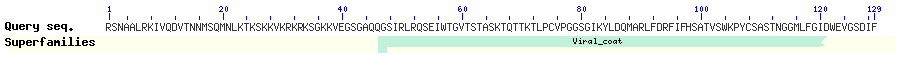 >GFPE01061060.1 TSA: Holacanthella duospinosa c72747_g1_i1 transcribed RNA sequenceLength=273 Score = 55.1 bits (119),  Expect = 5e-06, Method: Composition-based stats. Identities = 29/77 (38%), Positives = 47/77 (61%), Gaps = 3/77 (4%) Frame = -1Query  175  AYYRFEQLYLKCVFITSGGHLLRQLRPGALKSGCVNTIADNSLMQYLLHLRVVFQLGYSP  234            A +R+  LYL  +F TS GH  RQ+ PG +KSG + TI+DNS+   +L + +  ++   PSbjct  270  AAWRYNCLYLNPLFQTSSGHQFRQMLPGIMKSGGLLTISDNSIGVAVLEV-LTSEMTSEP  94Query  235  --GIIMSMGDDTLQQEP  249                + +MGDD+ + +PSbjct  93   IDKSVKAMGDDSTRSKP  43LAAWRYNCLYLNPLFQTSSGHQFRQMLPGIMKSGGLLTISDNSIGVAVLEVLTSEMTSEPIDKSVKAMGDDSTRSKPMSPAKLVAQSKLGM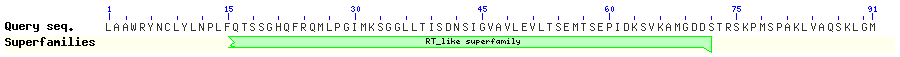 >Holacanthella duospinosa sobemo-like capsid (GFPE01060684, 469 bp)VLRDMFQQLIDELGVRDPTPKYREFRDKFFSIPEAGLKEWTPDLLLVLTMMIPSVVFWLMVMARFVGLLVALARWTFMIDGMKYIPEAIIEGSTFLAGEPPKFQARIRATELMGRLVGNAVRMNNYLVVPTHVLQAASGASVTVEASKSKLILPKTEndogenous qinvirus >QVQU01284830.1 Machilis hrabei contig_284830, whole genome shotgun sequenceLength=997                                                         Sort alignments for this subject sequence by:                                                           E value  Score  Percent identity                                                           Query start position  Subject start position Score = 176 bits (400),  Expect(2) = 8e-50, Method: Compositional matrix adjust. Identities = 105/300 (35%), Positives = 158/300 (53%), Gaps = 20/300 (7%) Frame = +1Query  339  MKHGLAILQNNFHSHAEKLEMGLGNRNDMLWKEQKDIADLKIEWYSFLSDLDIPERDKVN  398            MK  +A+LQN+FH H+E LEMG   R   L +  ++I  +   W+  +    + +R +++Sbjct  1    MK*SVALLQNDFHEHSEVLEMGTKTRSTALKRIIREIHPMXTFWHEVVRANKLTDRARLD  180Query  399  LAYLYHILPSPDAPPKEVYERVVTQLNDSNKEDVEEFATFLNYCKATDVSMFVTKSHGKV  458            LA +Y+ L +PD   + +  R    +  + ++           C+      FV K     Sbjct  181  LANMYYGLTAPDDDEQNLRSRATEYMATAKRKT----------CR------FVRKFRRYP  312Query  459  KLHCKDGYDPSVKKWYKSC--AQGKLMLPPKHEWGLCWIKNVVPVNLLIHTWYLNSADVT  516            +   ++GY+P    W  SC   +    +PP+ EWG CWI+  VP N     W  +++DVTSbjct  313  RYSIEEGYNPEGSAWADSCLSPEKLFKMPPEEEWGKCWIEGEVPYNDTTSQWPWDASDVT  492Query  517  RVVPDISKYDSLVEKSSQVPMEV-NELLYTLMHAPDIEPGWSPELVLECVRNGSLNLPKI  575             VV D   Y S V K  ++   V NELLY L+HAP +   W P L+  C++  S    ++Sbjct  493  HVVADTKIY-SXVGKMNELKRYVHNELLYALVHAPYLSFKWDPSLLRFCMQCDSDIWDRL  669Query  576  ADMSVKSENTKYGPKMRETWSADAITRELLTDYDHSLIGLSHMVDGVTSRKSNVHVDGIF  635            A ++ KSENTK G K+RETWS D +TREL + YD S I L+ +  GV  RKS   VD +FSbjct  670  ATIAAKSENTKPGMKVRETWSGDDVTRELTSAYDSSAIPLASLYSGVV*RKSQGKVDEVF  849 Score = 47.8 bits (102),  Expect(2) = 8e-50, Method: Composition-based stats. Identities = 20/31 (65%), Positives = 23/31 (74%), Gaps = 1/31 (3%) Frame = +3Query  649  IIISNDTSGWSPSAPREAWAQHHDYKVSLTS  679            +II ND SGWSP   R AWA+HHDY V+ TSSbjct  900  LIIFNDVSGWSPLGDRIAWAEHHDY-VARTS  989>QVQU01284831.1 Machilis hrabei contig_284831, whole genome shotgun sequenceLength=2829 Score = 50.8 bits (109),  Expect = 3e-04, Method: Compositional matrix adjust. Identities = 55/213 (26%), Positives = 85/213 (40%), Gaps = 53/213 (25%) Frame = +3Query  794   LSESKTIYSSIKFIYLNRFFCEGSEVLVDMKTFSKVDRDYNRRLSTFFQASDTVMGGYRS  853             L E KT+YSSIK ++LN   CEGSE++  MK F++ D++  RR              Y SSbjct  6     LDEVKTMYSSIKSLFLN*MHCEGSELVFPMKVFARADKEKSRR--------------YAS  143Query  854   SAMKGSDPMLCYYWYFFRSFDLMIQSNAIIKEIIPNLGYLVTAAFAPRSLNGLGMPHIVA  913                +G DP++ Y     +  DL+ +     K      G+                     Sbjct  144   E--RGDDPLVXYGTAIEKVCDLVWRPSGEXK------GF---------------------  236Query  914   FMTKEKVDALAMFFGVHVRLKNLISNVHIRNSLIYSFSAYVNQKLEPPTATVVFKDPMAV  973             F+ ++ V  L         L+ L S    R   I   S  +NQ         + K P ++Sbjct  237   FLGQQDVCIL---------LETLASPGD-RELCINILSHTLNQTPAVVDIDALLKSPTSI  386Query  974   YAADRISPDDNVYRTLKARMRLKCKSPAISEAF  1006              A +   PD  V R +++ +    KSP   +AFSbjct  387   RAINIPDPDSAVMRRVRSALLKFAKSPVFLQAF  485>QVQU01284830.1 Machilis hrabei contig_284830, whole genome shotgun sequenceLength=997                                                         Sort alignments for this subject sequence by:                                                           E value  Score  Percent identity                                                           Query start position  Subject start position Score = 255 bits (584),  Expect(2) = 2e-78, Method: Compositional matrix adjust. Identities = 138/313 (44%), Positives = 182/313 (58%), Gaps = 22/313 (7%) Frame = +1Query  333  MKQSVALMQNELHKHSEHLETNTEQKSANLREAIAGILPLDSYWHDHLSNAGISDRAKMD  392            MK SVAL+QN+ H+HSE LE  T+ +S  L+  I  I P+ ++WH+ +    ++DRA++DSbjct  1    MK*SVALLQNDFHEHSEVLEMGTKTRSTALKRIIREIHPMXTFWHEVVRANKLTDRARLD  180Query  393  LANLYYNLPSPDADLESLWKKGAEIMCNASTADPEIWKLFMNYSKALDFCKLTAMIKEVP  452            LAN+YY L +PD D + L  +  E M  A                    C+     +  PSbjct  181  LANMYYGLTAPDDDEQNLRSRATEYMATAKRKT----------------CRFVRKFRRYP  312Query  453  KHRKKEGYEFEESQWFKSCLKGK--MRLPPDEEMGNVWIYHHFEFQNTLSEWYWEAGDVT  510            ++  +EGY  E S W  SCL  +   ++PP+EE G  WI     + +T S+W W+A DVTSbjct  313  RYSIEEGYNPEGSAWADSCLSPEKLFKMPPEEEWGKCWIEGEVPYNDTTSQWPWDASDVT  492Query  511  HVHADLANYTDQLKATSLTREDCNELLYAMDYAPLLSKKYSPSEVLDRVCT--GKKCWDS  568            HV AD   Y+   K   L R   NELLYA+ +AP LS K+ PS  L R C       WD Sbjct  493  HVVADTKIYSXVGKMNELKRYVHNELLYALVHAPYLSFKWDPS--LLRFCMQCDSDIWDR  666Query  569  IALMAAKSENTKPGAKVRETWSGDDVTRELTSCYDRQAIPLGSMYRGMVSRKPPVKVDAM  628            +A +AAKSENTKPG KVRETWSGDDVTRELTS YD  AIPL S+Y G+V RK   KVD +Sbjct  667  LATIAAKSENTKPGMKVRETWSGDDVTRELTSAYDSSAIPLASLYSGVV*RKSQGKVDEV  846Query  629  FDRIADLTTKPRE  641            F  I   TT+ ++Sbjct  847  FQLITSRTTQDKK  885 Score = 64.2 bits (140),  Expect(2) = 2e-78, Method: Composition-based stats. Identities = 24/31 (77%), Positives = 26/31 (84%), Gaps = 0/31 (0%) Frame = +3Query  645  IIISNDVSGWSPQGDRKAWAEHHDYVVHTSD  675            +II NDVSGWSP GDR AWAEHHDYV  TS+Sbjct  900  LIIFNDVSGWSPLGDRIAWAEHHDYVARTSN  992>QVQU01284831.1 Machilis hrabei contig_284831, whole genome shotgun sequenceLength=2829 Score = 98.3 bits (219),  Expect = 2e-18, Method: Compositional matrix adjust. Identities = 67/221 (30%), Positives = 101/221 (46%), Gaps = 59/221 (27%) Frame = +3Query  789   EIDQVKTLYSSIKVIFLNRLYCEGAEVLTPMKVYARVDRELTRRFSTVYEQVDTILGGFR  848             E+D+VKT+YSSIK +FLN ++CEG+E++ PMKV+AR D+E +RR+               Sbjct  3     ELDEVKTMYSSIKSLFLN*MHCEGSELVFPMKVFARADKEKSRRY---------------  137Query  849   SASERGADPMVCYIMAIYRSLDLIIQSS---RGCIHGNLDVMEIVNAAFAPRGLGGWGLP  905              ASERG DP+V Y  AI +  DL+ + S   +G   G  DV  ++    +P         Sbjct  138   -ASERGDDPLVXYGTAIEKVCDLVWRPSGEXKGFFLGQQDVCILLETLASP---------  287Query  906   HMTGWLTQESQDKLTAYLGVIFSLNEYMMESGTVTRLSSYIYKTLNQTLAEATVEGILDS  965                                            G        +  TLNQT A   ++ +L SSbjct  288   -------------------------------GDRELCINILSHTLNQTPAVVDIDALLKS  374Query  966   PRDVRVGSLVGLSGAVLEKVKREMAQRAKSPIFRAALNSNS  1006             P  +R   +     AV+ +V+  + + AKSP+F  A  + SSbjct  375   PTSIRAINIPDPDSAVMRRVRSALLKFAKSPVFLQAFATTS  497Endogenous tombus-like virusesMachilis hrabei contig_261130, whole genome shotgun sequenceSequence ID: QVQU01261130.1Length: 2308Number of Matches: 5Related InformationRange 1: 1722 to 2057GenBankGraphicsNext MatchPrevious MatchAlignment statistics for match #1Score	Expect	Method	Identities	Positives	GapsFrame130 bits(327)	3e-36	Compositional matrix adjust.	64/113(57%)	82/113(72%)	2/113(1%)+3Query  658   RGT-RMSGDVDTSLGNSILNYAIIRQVLEMLGIQGDVIVNGDDSIIFTNVPIPIQQCERL  716             RG+ RMS DV TS GNS++NYAII++ L + GI GDVIVNGDDSIIFTN P+P    +  Sbjct  1722  RGSPRMSADVHTSFGNSLINYAIIKKALRIHGIDGDVIVNGDDSIIFTNEPLP-SSLQDT  1898Query  717   MKMFNQESKLKPSTQNIHTVEYCRTKLIVTAEGETTLLFDPQRSVDMFGMTYQ  769              ++FN E+KLKPS +NIH VE+CR K++V   G+  L+ DP R   +FGMTY Sbjct  1899  FRVFNMEAKLKPSLRNIHQVEFCRCKVVVNTLGQWMLMMDPGRHERVFGMTYH  2057Range 2: 1541 to 1726GenBankGraphicsNext MatchPrevious MatchFirst MatchAlignment statistics for match #2Score	Expect	Method	Identities	Positives	GapsFrame47.4 bits(111)	3e-36	Compositional matrix adjust.	25/63(40%)	43/63(68%)	2/63(3%)+2Query  598   YRYFTELDHTSWDAHVTVEMLRVSHKFYQSCY-NHDRRLRTLSRKTIRNRCYLRDGGRHT  656             ++Y++EL H++++ +VT EML ++HKFY++CY ++   L+ LS +TI NR   R G    Sbjct  1541  WKYYSELXHSNFEKNVTEEMLLLTHKFYRACYPDNVEELKKLSARTI-NRFITRTG*EME  1717Query  657   IRG  659             + GSbjct  1718  MEG  1726Range 3: 1100 to 1405GenBankGraphicsNext MatchPrevious MatchFirst MatchAlignment statistics for match #3Score	Expect	Method	Identities	Positives	GapsFrame90.1 bits(222)	7e-36	Compositional matrix adjust.	51/103(50%)	63/103(61%)	6/103(5%)+2Query  612   HVTVEMLR-----VSHKFYQSCYNHDRRLRTLSRKTIRNRCYLRDGGRHTIRGTRMSGDV  666             H T+ ML+     +       CY  +     LS +TI NRC  R G +   RG+RMS DVSbjct  1100  HSTLTMLKS*RSCLRGLLTSVCYPDNVEELKLSVRTI-NRCITRTGEKWKWRGSRMSADV  1276Query  667   DTSLGNSILNYAIIRQVLEMLGIQGDVIVNGDDSIIFTNVPIP  709             DTS GNS++NYAII++     GI GDVIVNGDD IIFTN P+PSbjct  1277  DTSFGNSLINYAIIKKAYRXHGIDGDVIVNGDDCIIFTNEPLP  1405Range 4: 864 to 1055GenBankGraphicsNext MatchPrevious MatchFirst MatchAlignment statistics for match #4Score	Expect	Method	Identities	Positives	GapsFrame68.2 bits(165)	7e-36	Compositional matrix adjust.	31/65(48%)	46/65(70%)	1/65(1%)+3Query  547   IQARHPSFNIEYGRYLKPLEMLLFHSHREGYHFGKGTVDQVSANINKLRKKYRYFTELDH  606             + ARHPSFNI YG+Y+KPLE  + H  +  ++FGKG   ++   I  L  KY+Y++ELDHSbjct  864   LDARHPSFNIAYGKYIKPLEYKVCHG-KHKHNFGKGNYLEMGERIRVLPMKYKYYSELDH  1040Query  607   TSWDA  611             +++DASbjct  1041  SNFDA  1055Range 5: 1413 to 1553GenBankGraphicsNext MatchPrevious MatchFirst MatchAlignment statistics for match #5Score	Expect	Method	Identities	Positives	GapsFrame38.1 bits(87)	7e-36	Compositional matrix adjust.	19/48(40%)	30/48(62%)	1/48(2%)+3Query  714   ERLMKMFNQESKLKPSTQNIHTVEYCRTKLIVTAEGETTLLFDPQRSV  761              R   ++N E+KLKPS +NIH VE+ R  ++V    + TL+ DP  ++Sbjct  1413  SRTRSVYNTEAKLKPSLRNIHQVEFFRCTVVVNTLVQWTLM-DPGSTI  1553DownloadGenBankGraphics Sort by: NextPreviousDescriptionsMachilis hrabei contig_111567, whole genome shotgun sequenceSequence ID: QVQU01111567.1Length: 6307Number of Matches: 2Related InformationRange 1: 1982 to 2419GenBankGraphicsNext MatchPrevious MatchAlignment statistics for match #1Score	Expect	Method	Identities	Positives	GapsFrame123 bits(308)	2e-28	Compositional matrix adjust.	63/147(43%)	88/147(59%)	1/147(0%)-1Query  445   YYYPSGTDTTIASYANRHEPVILPEYQPRLIPGIYRHIRRFLCHPRVWTRDEYCSSHTTS  504             YYYP+ T +T+A  A RH    L EY P  +   +RH+R+F+     +T  +Y  S  TSSbjct  2419  YYYPASTISTVAGVAKRHCVDPLLEYNPSSVRRCFRHLRKFITRYNSFTP*QYVESMPTS  2240Query  505   SKRQFYRDVLERMEETGKISSTIKPFTKLEKFNMSKYKAPRCIQARHPSFNIEYGRYLKP  564               R  YR VL+ +   G + +++ PFTK EK + + YK PR IQARHPSFNI YGR++KPSbjct  2239  RARNHYRGVLDHLNNGGSVRTSVTPFTKFEKMSGTHYKPPRLIQARHPSFNIAYGRFIKP  2060Query  565   LEMLLFHSHREGYHFGKGTVDQVSANI  591             LE  + H  R  ++FGKG   ++   ISbjct  2059  LEHKVCHG-RYKFNFGKGNYLEMGTRI  1982Range 2: 1918 to 1974GenBankGraphicsNext MatchPrevious MatchFirst MatchAlignment statistics for match #2Score	Expect	Method	Identities	Positives	GapsFrame27.7 bits(60)	2e-28	Compositional matrix adjust.	10/19(53%)	17/19(89%)	0/19(0%)-2Query  594   LRKKYRYFTELDHTSWDAH  612             L +KY+Y+TELDH++++ HSbjct  1974  LARKYKYYTELDHSNFE*H  1918DownloadGenBankGraphics Sort by: NextPreviousDescriptionsMachilis hrabei contig_29330, whole genome shotgun sequenceSequence ID: QVQU01029330.1Length: 6886Number of Matches: 2Related InformationRange 1: 5680 to 5991GenBankGraphicsNext MatchPrevious MatchAlignment statistics for match #1Score	Expect	Method	Identities	Positives	GapsFrame84.7 bits(208)	7e-15	Compositional matrix adjust.	46/104(44%)	62/104(59%)	0/104(0%)-2Query  444   HYYYPSGTDTTIASYANRHEPVILPEYQPRLIPGIYRHIRRFLCHPRVWTRDEYCSSHTT  503              +YYP+ + +TIA+ A RH     PEY  RL    +RH+RRF      +TR+E   S  TSbjct  5991  QFYYPTCSASTIAAVARRHCIDNCPEYDKRLTRAAFRHLRRFXVRCTPFTREE*FESMPT  5812Query  504   SSKRQFYRDVLERMEETGKISSTIKPFTKLEKFNMSKYKAPRCI  547             S  R  YR+VL  +E  G++ S ++PFTKLEKF+   YK PR ISbjct  5811  SRARSTYRNVLADLEVGGRVRSRVEPFTKLEKFSGRTYKPPRLI  5680Range 2: 6372 to 6506GenBankGraphicsNext MatchPrevious MatchFirst MatchAlignment statistics for match #2Score	Expect	Method	Identities	Positives	GapsFrame37.7 bits(86)	1.4	Compositional matrix adjust.	17/45(38%)	28/45(62%)	0/45(0%)-3Query  34    QREDAVAYLNVRCRGKRMDKNYVTYITTLFNEWCDAHAIRDYKIR  78             Q++DA+A+L V   G++MD+NY  Y T +  E+    A+ D  I+Sbjct  6506  QQQDALAWLRVTTAGRQMDRNYEAYCTAILREYFVDRAMVDANIQ  6372DownloadGenBankGraphics NextPreviousDescriptionsMachilis hrabei contig_29331, whole genome shotgun sequenceSequence ID: QVQU01029331.1Length: 1282Number of Matches: 1Related InformationRange 1: 868 to 1179GenBankGraphicsNext MatchPrevious MatchAlignment statistics for match #1Score	Expect	Method	Identities	Positives	GapsFrame82.0 bits(201)	1e-14	Compositional matrix adjust.	44/104(42%)	61/104(58%)	0/104(0%)-2Query  444   HYYYPSGTDTTIASYANRHEPVILPEYQPRLIPGIYRHIRRFLCHPRVWTRDEYCSSHTT  503              +YYP+ + +TIA+ + RH     PEY  RL    + H+RRF+     +TR EY  S  TSbjct  1179  QFYYPTCSASTIAAVSRRHCIDNCPEYDKRLTRAAFXHLRRFIVRCTPFTRVEYVKSMPT  1000Query  504   SSKRQFYRDVLERMEETGKISSTIKPFTKLEKFNMSKYKAPRCI  547             S  R  YR+VL  +E  G++ S ++PFTKLEK +   YK PR ISbjct  999   SRARSTYRNVLADLEVGGRVRSRVEPFTKLEKLSG*TYKPPRLI  868DownloadGenBankGraphics NextPreviousDescriptionsMachilis hrabei contig_276258, whole genome shotgun sequenceSequence ID: QVQU01276258.1Length: 4248Number of Matches: 1Related InformationRange 1: 3518 to 3805GenBankGraphicsNext MatchPrevious MatchAlignment statistics for match #1Score	Expect	Method	Identities	Positives	GapsFrame73.2 bits(178)	2e-11	Compositional matrix adjust.	36/96(38%)	60/96(62%)	0/96(0%)-3Query  33    NQREDAVAYLNVRCRGKRMDKNYVTYITTLFNEWCDAHAIRDYKIRYEMMNDVLLQHRNQ  92             N+R+DA+A+L VR  GK MD+NY +Y+  L  E+     I +Y+++ E +  ++ +H ++Sbjct  3805  NERQDALAFLYVRTLGKVMDENYESYLRALMTEYFSHRKIVNYRVQREYLQKIIPEHISE  3626Query  93    KLQEPDFWNEQIIRRAWEHNDANQGRDYTWQWWTPW  128             KL EP  +  Q+IRRA ++N   QG +    WW P+Sbjct  3625  KLTEPVIFTPQMIRRANDYNKELQGINTKSVWWWPF  3518Endogenous totivirus>QVQU01134226.1 Machilis hrabei contig_134226, whole genome shotgun sequenceLength=4728 Score = 58.2 bits (201),  Expect = 8e-07, Method: Compositional matrix adjust. Identities = 96/388 (25%), Positives = 184/388 (47%), Gaps = 34/388 (9%) Frame = -1Query  513   PNRGRWTRAQYLEDFDFALEQGYKQMFMKPKPVRVDSFVEFWKLRRQWVAKGSTVLNKIP  572             P+R +W    ++E++   L   YKQ+   PK+  + +  +F K R++WV+ GS   +K+ Sbjct  1386  PSR-QWVVQTFFEELSAELKLIYKQLV--PKAPAIPNWADFIKRRQNWVSAGSGGGHKV-  1219Query  573   PEMLTYVVQFGDKLSQQIQMRHNKKSLFESHQVIDLLNETAESWNTTKVVPKLNETGKKR  632                          + +   +R +K  LFE  +  +++    E  +   V +   E GK RSbjct  1218  -------------MVEGESIRIKKPVLFEELETSEMVTWLDEEPKIIAVGSEKYEMGKGR  1078Query  633   ELLPGTLMHYLVFSYVLYVAEKQ-APVGSTRLNVNDDDNI-KYYDRKMME---GIHHMLY  687              +      +Y + SYVLY  E +   V++    + D D++     R  +     I+  + Sbjct  1077  SIYGTKPKDYTIMSYVLYAIEPHLNRVDGIESGLVDLDQVFSVLKRSRLARESRIEGTMI  898Query  688   DWANFNAQHSTEDMAKVISYLA---RIPNTPADYGHFCMAIAESFSQMWVMDPAG-GKHK  743             D A+FN QH+ E  + V+  L    +  ++ AD  + C   A+++ + WV  P   +  +Sbjct  897   DYADFNYQHTLEAQSEVFIALRERLKTVSANADLIRACDWCAQALLNQWVHFPMEKSALR  718Query  744   IEKGLFSGWRGTTWINTVLNYVYVSIGVECCKRIYN-DFQPTYFDHGGDDL---DAGFLM  799               +G+FSG RGT  INT+LN  Y  ++     + +  + +  Y  H GDD+   +++ L Sbjct  717   STQGMFSGVRGTNCINTLLNLAYFRVAERQVSKCFGLHARKLYHIHQGDDVWITNGSRLW  538Query  800   PHDCYRLMEVMDKIGYEATAIKQMIGYD-AEFYRNTINERGVFASPSRALANFVSGNWES  858             +   Y  M  M   G+   + KQM++ + + F R   +  G  +   RA++  + G+ +SSbjct  537   AITLYNTMIAM---GFVFQSSKQMFDTERGKFLRVNYDRSGCRGYLMRAVPTMIVGQMQS  367Query  859   GGAKTLSEKTTSVLDQVSKLKRRGVKEV  886                 + +  ++S+  Q++ L RRG+  +Sbjct  366   VEEHSPAAMAASLNSQINLLHRRGMSTM  283>QVQU01024963.1 Machilis hrabei contig_24963, whole genome shotgun sequenceLength=11753 Score = 55.3 bits (190),  Expect = 7e-06, Method: Compositional matrix adjust. Identities = 99/405 (24%), Positives = 197/405 (49%), Gaps = 41/405 (10%) Frame = -1Query  517   RWTRAQYLEDFDFALEQGYKQMFMKPKPVRVDSFVEFWKLRRQWVAKGSTVLNKIPPEML  576             RW R  +L + +    ++  ++ + PK+ +V +  +F K R++WV+ GS    K+     Sbjct  4439  RWIR--FL*GVE---GRAETHLQLVPKAPHVPTWPDFIKRRQNWVSAGSDGGLKV-----  4290Query  577   TYVVQFGDKLSQQIQMRHNKKSLFESHQVIDLLNETAESWNTTKVVPKLNETGKKRELLP  636                      + +   +R +K  LFE  +  +++    +  +   V +   E GK R    Sbjct  4289  ---------MVEGESIRIKKPVLFEELETKEMVTWIDDEPKIVAVGSEKYEMGKGRSTYG  4137Query  637   GTLMHYLVFSYVLYVAEKQ----APVGSTRLNVNDDDNIKYYDRKMMEG-IHHMLYDWAN  691                 +Y + SYVLY  E +    + + S  +++++  +I    R   E+ I+  + D A+Sbjct  4136  TKPKDYTIMSYVLYAIEPHLYRMSGIESGLVDLDQVFSILKRSRLQKEARIEGTMIDYAD  3957Query  692   FNAQHSTEDMAKVISYLA---RIPNTPADYGHFCMAIAESFSQMWVMDPAGGKH-KIEKG  747             FN+ H+ +  + V+  L    R  ++  D  + C  +A+++ + WV  P      +  +GSbjct  3956  FNSPHTLQA*SEVFIALRERLRTLSANVDLIRACDWFAQALLNQWVHFPMEKEALQSTQG  3777Query  748   LFSGWRGTTWINTVLNYVYVSIGVECCKRIYNDFQPT--YFDHGGDDL---DAGFLMPHD  802             +FSG RGT  INT+LN  Y  ++     R + ++++T  Y  H GDD+   +++ L +  Sbjct  3776  MFSGVRGTNFINTILNLAYFRVAEKQVSRCF-GLHSTKLYHIHQGDDVWITNGSRLWAIT  3600Query  803   CYRLMEVMDKIGYEATAIKQMIGYD-AEFYRNTINERGVFASPSRALANFVSGNWESGGA  861              Y   + M  +G+   + KQM++ + +EF R   ++ G  +   R L+  + G+ +S   Sbjct  3599  LY---NTMISMGFVFQGSKQMFDTERGEFLRVNYDHTGCRGYLMRVLPTMIVGQMQSIEE  3429Query  862   KTLSEKTTSVLDQVSKLKRRGVKEVFCDKLIKMTLNHWLKIKIEE  906              +    ++S+  Q++ L RRG++   C  L  MT++H L+  I+ Sbjct  3428  HS---PAASLNSQINLLHRRGMNTRTCKSLWDMTVKHYLRSVIDG  3303Machilis hrabei endogenised Tenuivirus/Phlebovirus nucleocapsid protein (Bunya) (QVQU01294448, 2913 bp) 20-30% id with phlebovirusesMCDYPQESPFELIDHLAGESXEDDVSECLXGLTNDVSNGDWYDSWXXHVFLPSHQGFDPFIIYNELSKKEPDEDVLQKDLLYLAFTYGVRGTNLIKMKKNSTPEFVSEIQRLALKYSIEEITPSDDKTITMARIASTVPHLVCMCMKFFEDDALLVHPQQLPSNYPRVVMNAQFARLIPRNLPGITLNLVKAHLLYLIHLDQVVNKGKTIIRGMVEFQVSAMQWPMFSDDDRINFCVQNGIIINTDAGLALNENLVTAATVINANNTTANILYKTLLYDLADDDDIDKVVRQQLEELVLDAGK*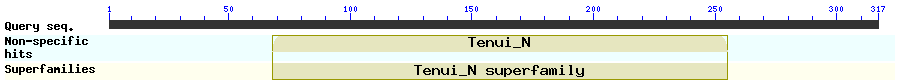 endogenised chuvirusesMachilis hrabei contig_249695, whole genome shotgun sequence// Sequence ID: QVQU01249695.1Length: 8568Number of Matches: 1Range 1: 3042 to 4721GenBankGraphicsNext MatchPrevious MatchAlignment statistics for match #1Score	Expect	Method	Identities	Positives	GapsFrame205 bits(522)	5e-51	Compositional matrix adjust.	159/578(28%)	268/578(46%)	26/578(4%)+3Query  405   NFYNKHKN-YPIFEHIPDDPALKHILFSPLAYKDHS-NYHIWKSISLKTWNQCEFGKNAE  462              F+ KHK   P+F      P L   +       D S   H ++S+S+  +        + Sbjct  3042  QFFIKHKV*PPVFLDPGTSPGLTWCILHNKWISDRSYPIHKYESLSVINFETVSLQPCSH  3221Query  463   FDFIDHGMLLLKDRAACRTRASFLAEIKGESRLAVEETKVLLQYLMSDDNSG-TREYIER  521             FD++D  MLLLKD A   T  S L   +  +R +++E + LL +LM+ +     R Y+++Sbjct  3222  FDYVDSQMLLLKDTALAFT-ISILENPELHARPSLKERRTLLFFLMTQNPPAEVRRYMDQ  3398Query  522   YMEDDWGDEVLNYLVIKLTAKELEFKYKGRFFGASPIYERNRRIIQESNITRLMAHYIPD  581             ++E D     L+Y VIKLT K  + K +G+ FG SP YER +R + E N++RLM  Y   Sbjct  3399  FVEKD--PLALDYFVIKLTQKARDLKVEGKLFGQSPYYERAKRCVAEKNVSRLMKRYNSC  3572Query  582   QLLTPPELSIIKKLMHYRTMRTLYPDSVVLNISFDFSSWNNRMRSGTVD-VAANVLDGWF  640             Q +T  EL   KK+     +     DS V++ S D   +NN  R    + +     D  FSbjct  3573  QAMTLTELQKQKKMYIMSQLANKMKDSYVVHFSLDAEGFNNCFRRVLCEPIGREFFDRLF  3752Query  641   GVKLYGKTMKAFQHALVIYKDGKFVRQWIGQEGGIEGLNQATWSWVFIGGMRHALEKTGF  700             GV  Y + M  F  +L    D  F   W GQ+GGIEGL Q  W+W++          TG Sbjct  3753  GVNHYARVMDIF*QSLFCC-DEFFRYNWTGQKGGIEGLAQKFWTWIYEAVASRIASLTGN  3929Query  701   KYQITVKGDDVRAALVVPKNTLAIRSMDNIKSEIMSNIQELCAHVGWKLNPNECYISRTL  760             K+ + V GDD+R  L++PK T+++  + ++ +EI    Q       + +   E Y S  LSbjct  3930  KFFVMVNGDDLRVTLIIPKETVSLAQLSDLITEIAHAFQAEYESFVFNVKLEETYASSVL  4109Query  761   MSTSKSYFVNDVHLPNATKKFMRSEGNTN----IPFPTLEDTVGTCFSIAHSVCYNSTSI  816             +   K YFVN V      K   +  G  N    +P   ++  +    +    V  N   ISbjct  4110  LGFGKVYFVNSVCSSTTLKMGCKMHGLANLIGDLPVEYIKGVMSETMATI-GVSSNHRFI  4286Query  817   FPAYLGALLQATKAIHASYKNKPEFNSWKTSRCVVKDFLVVMLCWPQVIGGPGSLPLQTF  876             +  +L  +    +    S   K           + KD +V+ML +P   GG   LP   FSbjct  4287  YILWLVVVQFYLENSLGSLFQK-----------MSKDQMVLMLLFPSNFGGIPVLPYIRF  4433Query  877   LVRGENDMLSVSVSLMRYILFRGSQNELQSVVRILNQKIDDRQNFDTMLLGDPYAIPLST  936             L +G++D+ +V +SL ++I           +V +++  +     +   L  +P+++PLSTSbjct  4434  LAKGDSDLETVWISLYKHIQ-TCDLPIFHRLVYLMSVCLKCSTQYQG-LASNPFSLPLST  4607Query  937   PPRPQSLLKQMMRKAMRRITKQTDVKQLLDKSISVSEL  974             P    ++L+  ++  +  + +  +  +++  +   ++LSbjct  4608  PSDGIAVLEGAIKSVLPGLVENIEFAKIIHAANLCAQL  4721Machilis hrabei contig_249695, whole genome shotgun sequenceSequence ID: QVQU01249695.1Length: 8568Number of Matches: 2Range 1: 3042 to 4706GenBankGraphicsNext MatchPrevious MatchAlignment statistics for match #1Score	Expect	Method	Identities	Positives	GapsFrame182 bits(463)	7e-54	Compositional matrix adjust.	137/579(24%)	263/579(45%)	43/579(7%)+3Query  381   HYYKRHRKWPLCDMSPETPVRVARIILHN--LDPFSLETMRRYGGIPLEAYDYIQFRKLR  438              ++ +H+  P   + P T   +   ILHN  +   S   + +Y  + +  ++ +  +   Sbjct  3042  QFFIKHKV*PPVFLDPGTSPGLTWCILHNKWISDRSYP-IHKYESLSVINFETVSLQPCS  3218Query  439   EFEWLENFIPYIKDR----TISALRSDIMRVYFSETGETGRIPWQDTRLLLFYLMSPMSR  494              F+++++ +  +KD     TIS L +  +           R   ++ R LLF+LM+    Sbjct  3219  HFDYVDSQMLLLKDTALAFTISILENPELH---------ARPSLKERRTLLFFLMTQNPP  3371Query  495   LNHVKYMHAYVAGQWEMIQDYLIIRIVPKEKEHKVEARGFGCKPYEDRARTIVQEYNTAG  554                 +YM  +V     +  DY +I++  K ++ KVE + FG  PY +RA+  V E N + Sbjct  3372  AEVRRYMDQFVEKD-PLALDYFVIKLTQKARDLKVEGKLFGQSPYYERAKRCVAEKNVSR  3548Query  555   ILHDYSSEHVMTLDELGLAKKLLAFRSMAKAYRGYRMLILSVDASAWNNAFRGEAIHPIM  614             ++  Y+S   MTL EL   KK+     +A   +   ++  S+DA  +NN FR     PI Sbjct  3549  LMKRYNSCQAMTLTELQKQKKMYIMSQLANKMKDSYVVHFSLDAEGFNNCFRRVLCEPIG  3728Query  615   EETLDRFYDVDLWSKTQTAYERSFIYVPDVERMYSWDGQAGGIEGLNQ--YTWVYAYIHQ  672              E  DR + V+ +++    + +S     +  R Y+W GQ GGIEGL Q  +TW+Y  +  Sbjct  3729  REFFDRLFGVNHYARVMDIF*QSLFCCDEFFR-YNWTGQKGGIEGLAQKFWTWIYEAVAS  3905Query  673   MKVCLRDQPYPYYILCKGDDLRVAVLVAPDYLEAISIDALKVELLESVASIGRKFGHSIK  732                 L      ++++  GDDLRV +++  + +    +  L  E+  +  +    F  ++KSbjct  3906  RIASLTGN--KFFVMVNGDDLRVTLIIPKETVSLAQLSDLITEIAHAFQAEYESFVFNVK  4079Query  733   VEDSYASESYFAFSKDAYVEGAEQSQAMRKVQKCYGANNAFINILDEYVASAFSNAHSAS  792             +E++YAS     F K  +V     S  ++   K +G  N   ++  EY+    S   +  Sbjct  4080  LEETYASSVLLGFGKVYFVNSVCSSTTLKMGCKMHGLANLIGDLPVEYIKGVMSETMATI  4259Query  793   KVAPSPVATYCVGVWWALVALLMDKR----YKELADWELVACMLVPNILGGFPIIYLHNM  848              V+ +    Y   +W  +V   ++      +++++  ++V  +L P+  GG P++     Sbjct  4260  GVSSNHRFIYI--LWLVVVQFYLENSLGSLFQKMSKDQMVLMLLFPSNFGGIPVLPYIRF  4433Query  849   FTRAESDLLPPFLDLCRYAQ-------EHVPHLATILLRAWRQKLAPVHRCLSGLMMDIY  901               + +SDL   ++ L ++ Q         + +L ++ L+   Q          GL  + +Sbjct  4434  LAKGDSDLETVWISLYKHIQTCDLPIFHRLVYLMSVCLKCSTQ--------YQGLASNPF  4589Query  902   SLPITKPSSATTILRREMSHMLQDRTQNEALQALFRAAS  940             SLP++ PS    +L   +  +L    +N     +  AA+Sbjct  4590  SLPLSTPSDGIAVLEGAIKSVLPGLVENIEFAKIIHAAN  4706Range 2: 4724 to 5626GenBankGraphicsNext MatchPrevious MatchFirst MatchAlignment statistics for match #2Score	Expect	Method	Identities	Positives	GapsFrame54.7 bits(130)	7e-54	Compositional matrix adjust.	75/328(23%)	133/328(40%)	50/328(15%)+2Query  947   LLLAYQEANVYNVKLMSALFDCLPEAIIRELVRKFESGKSIYLALH----RGRGFRRAQS  1002              + A   +++   K  S LF+  P   + EL  KF   +S++  L     R RG R    Sbjct  4724  FIQALFSSHIIEAKAFSVLFETSPPGQVIELASKFTGTRSVFNLLQVKGRRHRGLR----  4891Query  1003  IVRQAYKADARMHQFRIELLT---RGVLKAVELLPADWAQRCPGEVCAEIRSQLWEKPII  1059             ++++A K D     +   ++T   R +++  ++       RCP  +  ++R  LW+K + Sbjct  4892  VLKRARKEDLAKLSYSARIITGELRNLVENRQITIILSRDRCPTLISEQLRDFLWQKRVK  5071Query  1060  GVTQPPPQHQIYGGWVDSIEPTYYTLRNHFELWHTHPSGD------------RPHLLSVG  1107             G T P         ++D      +  RN  ++  T  SG             +P  +   Sbjct  5072  GFTYP--------CFLDQ-----FNFRNCRDMSFTGKSGGGFNHSTVLVAARKPGEIPCY  5212Query  1108  EYTPF---VGSITGRGLSKPHVELKTQNIVSMKIHTLLDVYQWSRVCKSFEAHDMVGNLW  1164              + PF    GS T   L K  VE+   +    ++  +L VY +      F    +V    Sbjct  5213  SHGPFPQYPGSHTDMKLIKSAVEIHGSSPGVGRVTKILQVYPF---MVRFGERALV----  5371Query  1165  QICESLIEDYTGRSIKA-FLPYAGDTFINKTIQHHLRAHNYRASIVPNTLMNIYTTMKGN  1223                   +ED TG  IKA  L  A     + ++ H +  +++ + + PN L N  T +K  Sbjct  5372  -YLNRSLEDITG--IKAELLTAASYRSSSGSVAHRVPLNHWSSMVGPNKLPNKTTYVKVI  5542Query  1224  IYAHRIFKTSVDHYKMNYLQIMCHMISL  1251             +   R  KT +  Y +N+  I    ++LSbjct  5543  MTTDRKLKTIIADYPLNFNYIKTLFMAL  5626endogenous nyamivirus glycoproteins in MachilisMachilis hrabei contig_332204, whole genome shotgun sequenceSequence ID: QVQU01332204.1Length: 9701Number of Matches: 4Range 1: 2124 to 2891GenBankGraphicsNext MatchPrevious MatchAlignment statistics for match #1Score	Expect	Method	Identities	Positives	GapsFrame124 bits(312)	9e-40	Compositional matrix adjust.	78/270(29%)	136/270(50%)	21/270(7%)+3Query  370   QSPGYTATVRGEVIHVGKCQPVHVNYTSSIDKCYNELPVTYDGNLAFMLPRTRILSKIGT  429             ++PGYTA   GEV+H+ KC P  V    +  +CY+E+PV Y     F+ P++R + K GTSbjct  2124  ETPGYTAITLGEVVHLAKCAPEEV-IMRNT*QCYHEIPVLYQNQSVFLTPKSRPIQKHGT  2300Query  430   EVDCSGLINIMYKLTDSWYSVSRDLIHTHK-PEIISITPNDI--WEFKMISGLAESGIYS  486             ++DC  L+N  ++L   WY++       H  P  I +TP+ +  W+    + LA  GIY+Sbjct  2301  QIDCDNLVNAQFRLDGQWYAIGNS---KHPVPPPIELTPDPV*HWKGYSFAELARYGIYT  2471Query  487   QRDLDQVQKILMNPVEKEILSSRILRTLDGASSLPTGYSLYNTFTPQDLERLTKNTVSTF  546               + +++++ +MNP E+  +++ + R + GA     G SL +       E + K+     Sbjct  2472  FDEPERLREWIMNPYERGAIANILTRGVTGAHV*TQGISLSSLVD----EHMIKSMGERI  2639Query  547   FMVFYGKMTTIGNFFSFLLALFMILRFIKFILNSIINWTYLYRTVGLSWKLIFCWWENLV  606                     +  GN  S  + L+ ILR +KF+ +++ +   +Y   G S  L+   W+ + Sbjct  2640  M*KIRSWTSVFGNISSGFIGLYFILRLVKFLXDTLFHCRAIYEVYGFSAALLGRAWDKVT  2819Query  607   HHWVRDSKTQSTKQTD----QELVHIEVPI  632                   +  QS K  D    +E  +IE+PISbjct  2820  ------TCIQSRKSRDCTPVKEKPYIELPI  2891Range 2: 1864 to 2127GenBankGraphicsNext MatchPrevious MatchFirst MatchAlignment statistics for match #2Score	Expect	Method	Identities	Positives	GapsFrame63.9 bits(154)	9e-40	Compositional matrix adjust.	34/90(38%)	53/90(58%)	2/90(2%)+1Query  281   TEHPKLSIIEEQQNLGFNLKPDKTLFNKEVNLMTYFNSKLLYIMKHTKDQVDSLYQKISH  340             TEHPKL II +    GF      +L    ++LM Y N+K +YI K      +S+YQ+++ Sbjct  1864  TEHPKLVIIPDA-GTGFYFT-RHSLHPGTMDLMAYVNAKFVYIEKRRSRSAESMYQELAT  2037Query  341   DRCNSETRIVNSMMTLALISPLEFAYEYFQ  370              RC  E R + +++++A +SP EFAY Y +Sbjct  2038  QRCMIERRSLMNLLSMASVSPTEFAYIYMK  2127Range 3: 3921 to 4724GenBankGraphicsNext MatchPrevious MatchFirst MatchAlignment statistics for match #3Score	Expect	Method	Identities	Positives	GapsFrame152 bits(383)	2e-36	Compositional matrix adjust.	86/275(31%)	150/275(54%)	11/275(4%)+3Query  228   QEYTVLFEGACTKIIETKD-GFSITSYLMNIDDYDFQITRRDKQIRLCGQLGWATEHPKL  286             +++ V +EG   K ++  +   S T Y+++  +  F + R     + C      TEHPKLSbjct  3921  RKHLV*YEGVAQKFLQLDEYNVSTTVYMVDSGERVFGL-RTTGYSKGCMFKALYTEHPKL  4097Query  287   SIIEEQQNLGFNLKPDKTLFNKEVNLMTYFNSKLLYIMKHTKDQVDSLYQKISHDRCNSE  346              II       +  +   +L    ++LM Y N+  +YI K      +S+YQ+++  RC  ESbjct  4098  VIIPNAGTXFYFTR--YSLHPGTMDLMAYVNATFVYIEKRRSRSAESMYQELATQRCMIE  4271Query  347   TRIVNSMMTLALISPLEFAYEYFQSPGYTATVRGEVIHVGKCQPVHVNYTSSIDKCYNEL  406              R + +++++A +SP EFAY Y  +P YTA   GEV+H+ KC PV V    + ++CY+E+Sbjct  4272  RRSLMNLLSMASVSPTEFAYTYMNAPAYTAITLGEVLHLAKCAPVDV-IMHNTEQCYHEI  4448Query  407   PVTYDGNLAFMLPRTRILSKIGTEVDCSGLINIMYKLTDSWYSVSRDLIHTHK-PEIISI  465              V Y     F+ P++R++ K GT++DC  L+N  Y+L   WY++       H  P  I +Sbjct  4449  SVMYQNQPVFLTPKSRLIQKHGTQIDCDNLVNAQYRLDGQWYAIGNS---KHPVPPPIEL  4619Query  466   TPNDI--WEFKMISGLAESGIYSQRDLDQVQKILM  498             TP+ +  W+    + LA SGIY+  + +++++ +MSbjct  4620  TPDPVRHWKGYSFAELARSGIYTFDETERLREQIM  4724Range 4: 3310 to 3555GenBankGraphicsNext MatchPrevious MatchFirst MatchAlignment statistics for match #4Score	Expect	Method	Identities	Positives	GapsFrame35.8 bits(81)	4.5	Compositional matrix adjust.	28/85(33%)	40/85(47%)	5/85(5%)+1Query  3     ILKLLFNYILFVHYSYALIAFDCESKISERRTFSLVETNPCIPIVHNITTSIEKIQVVQP  62             +LK L   I  VH+ Y+L+ FDC   +    T +L +  PC           EK+Q+VQ Sbjct  3310  MLKFLV-LICLVHHGYSLLGFDCFHPMVNVSTXALDKVPPCHVEDPMSQAKSEKVQLVQ-  3483Query  63    RVFDK--LEYIQCMITISHQIFRCG  85              + DK  +   QC   IS  +  CGSbjct  3484  -LADKYPVHVYQCKTVISRIVTNCG  3555DownloadGenBankGraphics Sort by: NextPreviousDescriptionsMachilis hrabei contig_21209, whole genome shotgun sequenceSequence ID: QVQU01021209.1Length: 2112Number of Matches: 2Range 1: 34 to 1188GenBankGraphicsNext MatchPrevious MatchAlignment statistics for match #1Score	Expect	Method	Identities	Positives	GapsFrame124 bits(310)	9e-28	Compositional matrix adjust.	113/411(27%)	179/411(43%)	40/411(9%)-1Query  11    ILFVHYSYALIAFDC------ESKISERRTFSLVETNPCIPIVHNITTSIEKIQVVQPRV  64             I  VHYS  LI FDC       S I+  R  S    +P  P         E+IQ+VQ   Sbjct  1188  IGLVHYSQCLIGFDCFHPMVNVSTIAHDRVPSCHLDDPPSP------AKCERIQLVQLAD  1027Query  65    FDKLEYIQCMITISHQIFRCGKTIDTFQAGGIYSEVVE------VSRSQCEDLHKLRTFN  118                +   QC I +S  +  CG    +        ++ +      VS    E LH++    Sbjct  1026  NYPVHVYQCKIVVSRLVTHCGMHSHSSAVDWWVHDIYQAH*QERVS*YARETLHEI----  859Query  119   YFGVQIKLEKGNSVTKLSTETFGSIDSDGSCTPGNGQLHANN-RVYSRAVRTSNIEITLI  177               G+       N+   +     G+I   G CT   G  +++    +   V   +I  TL Sbjct  858   LLGI-------NTSRSVPMTLGGNISISGGCT---GTSYSDVFGSWEYVVVQGSITKTLK  709Query  178   KSLGTIDIDEKKFILEDTTKCRYEDFECFSVNNGYSYWEEANDKIHCPESQEYTVLFEGA  237                   D D     L     C     +C      Y+ WE +++   C +++++ VL+EG Sbjct  708   DYTALADTDRDIINLXSGVTCPASRGDCMDTEVXYTMWE-SSEVTRC-DARKHVVLYEGV  535Query  238   CTKIIETKD-GFSITSYLMNIDDYDFQITRRDKQIRLCGQLGWATEHPKLSIIEEQQNLG  296               K  +  +   S T Y+++  +  F + R     ++C      TEHPKL II +    GSbjct  534   SQKFNQLDEYNVSTTVYMVDSGERVFGL-RTTGYYKICMFKALHTEHPKLVIIPDA-GTG  361Query  297   FNLKPDKTLFNKEVNLMTYFNSKLLYIMKHTKDQVDSLYQKISHDRCNSETRIVNSMMTL  356             F      +L    + LM Y N+K +Y+ K        +Y++++  RC  E R + +++T+Sbjct  360   FYFT-RHSLHPGTMXLMAYVNAKFVYVEKRRARTTKLMYRELATQRCMIERRSLMNLLTM  184Query  357   ALISPLEFAYEYFQSPGYTATVRGEVIHVGKCQPVHVNYTSSIDKCYNELP  407             A ISP EF Y Y  +PGYTA   GEV+++ KC  V V   S+  +CY+E+PSbjct  183   ASISPTEFPYTYMNAPGYTAVTLGEVVNLAKCTSVDVQ-VSNTGQCYHEIP  34Range 2: 1671 to 1943GenBankGraphicsNext MatchPrevious MatchFirst MatchAlignment statistics for match #2Score	Expect	Method	Identities	Positives	GapsFrame37.7 bits(86)	0.88	Compositional matrix adjust.	28/94(30%)	47/94(50%)	6/94(6%)-2Query  436   LINIMYKLTDSWYSVSRDLIHTHK-PEIISITPNDIWEFKMIS--GLAESGIYSQRDLDQ  492             L+N  ++L   WY V       H  P  I +TP+ +   K  S   LA SGIY+  + ++Sbjct  1943  LVNAQFRLEGQWYDVGXS---KHPVPAPIELTPDPVRV*KGYSFAELARSGIYTFDETER  1773Query  493   VQKILMNPVEKEILSSRILRTLDGASSLPTGYSL  526             +++  MNP E+  +++ + R +  A     G SLSbjct  1772  LRERFMNPYERGTIANILTRGVT*AHVQIPGISL  1671DownloadGenBankGraphics Sort by: NextPreviousDescriptionsMachilis hrabei contig_107066, whole genome shotgun sequenceSequence ID: QVQU01107066.1Length: 2757Number of Matches: 2Range 1: 1351 to 1941GenBankGraphicsNext MatchPrevious MatchAlignment statistics for match #1Score	Expect	Method	Identities	Positives	GapsFrame93.6 bits(231)	5e-18	Compositional matrix adjust.	63/211(30%)	101/211(47%)	15/211(7%)+1Query  198   CRYEDFECFSVNNGYSYWEEANDKIHCPESQEYTVLFEGACTKIIET-KDGFSITSYLMN  256             C     +C     GY+ WE + +   C + +++ VL+EG      +  ++  S T Y+++Sbjct  1351  CPASRGDCMDTEVGYTMWE-STEMTRC-DQRKHMVLYEGVAQMFAQLDENNVSSTVYMVD  1524Query  257   IDDYDFQITRRDKQIRLCGQLGWATEHPKLSIIEEQQNLGFNLKPDKTLFNKEVNLMTYF  316              ++  F + R     + C    W TEHPKL II +    GF  +   +L      LM Y Sbjct  1525  SEEMVF*L-RTTGYYKGCMFKAWHTEHPKLVIIPDA-GTGFYFR-RHSLHPGTXXLMAYV  1695Query  317   NSKLLYIMKHTKDQVDSLYQKISHDRCNSETRIVNSMMTLALISPLEFAYEYFQSPGYTA  376             N+K +Y+ K ++          +   C  E R + +++T+  ISP EFAY Y  +PGYTASbjct  1696  NAKFVYVEKRSR---------TTDLMCMIERRSLMNLLTMPSISPTEFAYMYMNAPGYTA  1848Query  377   TVRGEVIHVGKCQPVHVNYTSSIDKCYNELP  407                GE +H+ KC PV V   + +   Y   PSbjct  1849  ITLGEGVHLAKCAPVVVQVNNQLYILYTGCP  1941Range 2: 794 to 1075GenBankGraphicsNext MatchPrevious MatchFirst MatchAlignment statistics for match #2Score	Expect	Method	Identities	Positives	GapsFrame35.4 bits(80)	5.0	Compositional matrix adjust.	27/99(27%)	45/99(45%)	11/99(11%)+2Query  14    VHYSYALIAFDCESKISERRTFSLVETNPCIPIVHNITTSI-----EKIQVVQPRVFDKL  68             VHY++ LI FDC   +    T +L    PC     ++   I     EKIQ+VQ      +Sbjct  794   VHYAHCLIGFDCFHPMVNVSTIALDRVPPC-----HVDEPIGPAKSEKIQLVQLADKYPV  958Query  69    EYIQCMITISHQIFRCG-KTIDTFQAGGIYSEVVEVSRS  106                QC   +S  + +CG  +  +   GG  + +  +S++Sbjct  959   HVYQCKFVVSRIVTQCGMHSHSSAVTGGYMTYIRPISKT  1075endogenous mononegaviruses in MachilisMachilis hrabei contig_67087, whole genome shotgun sequenceSequence ID: QVQU01067087.1Length: 8449Number of Matches: 1Range 1: 2674 to 3882GenBankGraphicsNext MatchPrevious MatchAlignment statistics for match #1Score	Expect	Method	Identities	Positives	GapsFrame159 bits(401)	6e-37	Compositional matrix adjust.	113/406(28%)	191/406(47%)	12/406(2%)-2Query  582   INLDLSKWNSSYRHALVTRFGKTLDQLFGLKNFYEYNHIWFLKANVFTNSRLHPPDYDIF  641             IN+D  KWN  +R+       + LD LFG KN Y+  H      NVF N +  PP+ D  Sbjct  3882  INMDFKKWNMHFRNKACQPTFQCLDDLFGFKNVYQATHQLLTDCNVFLNCQTCPPETDRE  3703Query  642   TKLPIPGDYYYNNHKGGMEGMRQKLWTIITIAIIKYSAETLNLRITVIGQGDNQVVLIKY  701                P+ GDY++ N  GG EG+R K W+++T   I  +   L    +++G GDNQVV ++ Sbjct  3702  GN-PLRGDYFHRNQLGGFEGLRHKGWSLVTTLTIMITLRQLCYLGSMMGAGDNQVVCLRI  3526Query  702   ----REDQIDKKSELRN---RFLQLLKTNFLAVNLKLKLSETWISKNLFEYGKVRYYKGE  754                    + +KK  +R+   +FL  L+ +F  +   LK  E+W S  L  Y K  +    Sbjct  3525  PIPDGLSEEEKKQLVRDTVDKFLTKLQEDFRLMGHTLKTQESWASSCLIAYNKKFFLNAT  3346Query  755   AISQTTKKISRLIPDINDGISSFMSSLSTINTITESAAKMDHCPDSCFLINSISILNYLM  814                 + K+  R+ PD+ND   +  + ++ + T  E+ AK D    S F +  + ++NY  Sbjct  3345  PQCTSYKRACRISPDLNDSFPTVNAEITCVATAAEATAKEDFNQISAFSLFCLELVNYFF  3166Query  815   RRKIIHQDTPSPVCFMYLC-YPSDFGGISLSHYFSHYVRGHEDKVTMWLAYYNHLRLYYP  873             RR I    + S      LC +   FGG+ ++   +  +RGH D++T  L    H++   PSbjct  3165  RRDIFQIASRSEAEATALCLWNKTFGGLPITSLLNCTIRGHPDRLTQQLGLLFHIQRQDP  2986Query  874   MNFEYLAHIINLIPSGKKNINRLIEDIYCLDVITLPSIEALFKEKALDYLKSDEVTNPE-  932               F+ L  + +       +   L++  + ++++     E+L  +K   + +  +VT  E Sbjct  2985  EVFDILKRLCSYKTPRIPSYRALVQYPHSINIMVPRDPESLVNDKI--HERMIQVTKNEY  2812Query  933   IKKLFDSNQCISQQELIDQLKTMKPMFLPLAHEILRHSNAGILIAF  978             IK L  S        LI+ +   +P    +  E+   SN GI + +Sbjct  2811  IKTLIASASEQQVNTLIEDIIRTRPYHARMGCELFGLSNPGIFLEY  2674DownloadGenBankGraphics Sort by: NextPreviousDescriptionsMachilis hrabei contig_38110, whole genome shotgun sequenceSequence ID: QVQU01038110.1Length: 10736Number of Matches: 2Range 1: 3562 to 5118GenBankGraphicsNext MatchPrevious MatchAlignment statistics for match #1Score	Expect	Method	Identities	Positives	GapsFrame140 bits(353)	3e-31	Compositional matrix adjust.	144/531(27%)	227/531(42%)	54/531(10%)+1Query  371   RDFCQNYFKKHRRWP--NMKSYPAD--FGNFISKNLVMPKSFSN--RWNLWSKIKFDKCF  424             R  C  Y  K  RWP  +    P +    ++I  + V    ++   +W  ++ IK  K  Sbjct  3562  RILCLAYISKPGRWPPCDTSKMPDNSVLKSWIDHSNVNIDEYAEGYQWEDFAYIKHMKWL  3741Query  425   EYDYSVDTTELLKDTASAPPFSEWFLAYDHCAFKHlhnknkpflpknkkptplRIIS---  481             E+D +VD TELL D ++ P  S++ + YD     +     +P   +      L   S   Sbjct  3742  EFDATVDYTELLNDKSATPTRSKFDVVYDSDLLGYQPTALRPSEDRRLLVNLLNRSSFNP  3921Query  482   -RFLQGIPNEVEKKVFECTELYWHIDDSTAVVCLKEREIKND-GRLFVKQTYEQRLGQVS  539                LQ I      K ++C  ++            KERE K +  RLF   T E +     Sbjct  3922  EETLQKIQTRQVPKEWKCVGVH-----------PKEREEKGEKPRLFALLTPEIQYYFCV  4068Query  540   SEMNIANTIFRYIPDQTMTDSEVILAQKISSAVKNQNQDYE----LINLDLSKWNSSYRH  595             +E NIA  +F  +  QTMT SE  L  +     +            ++LD  +WN ++  Sbjct  4069  TEKNIAQQLFE*VEHQTMT*SESSLLHRTLDTTQEHATPGAPIKIFVSLDFQRWNLTWDF  4248Query  596   ALVTRFGKTLDQLFGLKNFYEYNHIWFLKANVFTNSRLHPPDYDIFTKL----PIPGDYY  651             +      + +D +FG    Y Y H +F +   + +SRL+PP       L     IPG  +Sbjct  4249  SGTFATFEMVDDIFGTPGLYTYTHEFFSECLCYLSSRLNPPPGLAKGHLGDPPEIPGYLW  4428Query  652   YNNHKGGMEGMRQKLWTIITIAIIKYSAETLNLRITVIGQGDNQVVLI------KYREDQ  705             YN+H GG EG  QKLWT +T  ++   A  L LR  +   GDNQ+  I      K R  QSbjct  4429  YNHH-GGFEGQHQKLWTFLTNGLVLSVAVELKLRCILNSCGDNQLAKILIPNSTKDRTPQ  4605Query  706   ID------KKSELRNRFLQLLKTNFLAVNLKLKLSETWISKNLFEYGKVRYYKGEAISQT  759              D      K ++L  R + LL+     +   LK   T++S  ++ Y K    +G     TSbjct  4606  EDISCRREKINQLCKRIIHLLQERAAGIEQTLKAEATFLSDTVYIYEKEVVIRGAVAPST  4785Query  760   TKKISRLIPDINDGISSFMSSLSTINTITESAAKMDHCPDSCFLINSISILNYL------  813              +K SR++ D +  I SF + ++TI+T   +AA   +     +L ++I     L      Sbjct  4786  LRKASRIMEDTSGTIKSFDNIVATIHTGGHAAALKGNS*VVAYLHSAIETFRTLYHDIMT  4965Query  814   MRRKII-----HQDTPSPVCFMYLCYPSDFGGISLSHYFSHYVRGHEDKVT  859                K+I     +Q     V  +    PS FGG+    +  +  RGH + +TSbjct  4966  THGKVIGLTLKNQQEVVDVVKILCLLPSCFGGVPSLPWTDYVFRGHPEPLT  5118Range 2: 6045 to 6236GenBankGraphicsNext MatchPrevious MatchFirst MatchAlignment statistics for match #2Score	Expect	Method	Identities	Positives	GapsFrame40.0 bits(92)	0.78	Compositional matrix adjust.	22/64(34%)	34/64(53%)	0/64(0%)+3Query  1184  GGNMVHRFRAAIERNSAVINSLPTTGSHFRQTTNMLSAITKGGRDWTIHFQLVFLFNVSV  1243             GG+++HRF      +SAVINS PT  ++    T+  S  ++    + IHFQ + L    VSbjct  6045  GGSVLHRFMDVTTSHSAVINSNPTLHTNLNIHTDCFSPYSQSEVHYNIHFQGLVLQAAGV  6224Query  1244  ISRL  1247             +  LSbjct  6225  VRAL  6236DownloadGenBankGraphics NextPreviousDescriptionsMachilis hrabei contig_83516, whole genome shotgun sequenceSequence ID: QVQU01083516.1Length: 7956Number of Matches: 1Range 1: 2211 to 4205GenBankGraphicsNext MatchPrevious MatchAlignment statistics for match #1Score	Expect	Method	Identities	Positives	GapsFrame128 bits(322)	1e-27	Compositional matrix adjust.	165/701(24%)	288/701(41%)	78/701(11%)+3Query  619   HIWFLKANVFTNSRLHPP---DYDIFTKLP-IPGDYYYNNHKGGMEGMRQKLWTIITIAI  674             H +F     + +SRL+PP     D     P +PG  +YN HKGG EG RQKLWT +T  +Sbjct  2211  HEFFAVCLCYLSSRLNPPPGLSKDHAGNPPDVPGHLWYN-HKGGFEGQRQKLWTFLTNGL  2387Query  675   IKYSAETLNLRITVIGQGDNQVVLIKYREDQIDK--KSELRNR----------FLQLLKT  722             +   A  L L+  +   GDNQ+  I       D+  + +L  R           +QLL+ Sbjct  2388  VLSVAIELKLKCLLNRCGDNQLATILIPNSTTDRTPQEDLSCRREEINLLCE*IIQLLQE  2567Query  723   NFLAVNLKLKLSETWISKNLFEYGKVRYYKGEAISQTTKKISRLIPDINDGISSFMSSLS  782                     LK  ET++S  ++ Y K    +G     T +K SR++ D +  + SF + ++Sbjct  2568  RAAGTGQTLKAEETFLSDTVYIYAKEVVIRGTVAPSTLRKASRIMEDTSGTVKSFDNIVA  2747Query  783   TINTITESAAKMDHCPDSCFLINSISILNYLMRRKIIHQDTPSPVCFM------------  830             TI+T   +AA   H     +  + I        R + H   PS    M            Sbjct  2748  TIHTGGHTAALKGHSWMVAYFHSVIETF-----RALYHDIMPSRGKVMGLTLKTQQEVLE  2912Query  831   ---YLC-YPSDFGGISLSHYFSHYVRGHEDKVT---MWLAYYNHLRLYYPMNFEYLAHII  883                 LC  PS FGG+    +  + VRGH D +T   + L   +H      +N+ Y   + Sbjct  2913  VVKILCQLPSCFGGLPSLPWTDYVVRGHPDPLTSGILALTLIDHRISRLILNYIYSLLLE  3092Query  884   NLIPSGKKNINRLIEDIYCLDVITLPSIEALFKEKALDYLKSDEVTNPEIKKLFDSNQCI  943                P     +N L+ED   LD+       ++ +++   +L S    NP++K+LF S    Sbjct  3093  KRNPRSLP-LN-LVEDPASLDIPGKGKTASVVRQQLEKHLPS-YTRNPDLKQLFKSAP--  3257Query  944   SQQELIDQLKTMKPMFLPLAHEILRHSNAGILIAFRNKLSNIATINKIIQSSEENSYLEL  1003                  + + +  KP  L   + + + S  G    F    +N+  ++K++++ E      +Sbjct  3258  -----LSEDRQWKPRVL---NAMYKSSPHGARNNFVATFNNLNMVDKVMKTCEAGPIYSM  3413Query  1004  MAVNNDAVREILISKARSRKRYSLRDSLIKENCPTQLAINIRNEHWNL--DLLGASKPVP  1061             +    +  R   ++     +R      L    C    A+ +R     L   +LG + P PSbjct  3414  V---KEEERRRRVNLGVIVQRIFKAPKLPGHACGRIFAVGLRLHPSGLHEPILGVTVPHP  3584Query  1062  HHQFTIKPLDECTQEEINMSILINTSREFAQSDLG---AYNQLGPFPIFHGAATKEKINK  1118                   + L     E     +L+    +   +DL     +   GPF    G+AT+EK + Sbjct  3585  S-----EVLCRSDPEYFEFILLMCHGSQHKDTDLNIPLPFLNRGPFKPELGSATREKSSS  3749Query  1119  PKMEMFTKSSYTKSLQQLFTIGTWIQKIQG--NNLMQLIENLILEKSSHIPEEFLDQELD  1176                 M           +L  I  W+       N  ++ ++ L+    S +    L +++ Sbjct  3750  ELTNMEKGDRPLIEAFRLSKIKDWVSAPNSYVNKCIEYLQRLLTSADS-VVISLLAKKI-  3923Query  1177  DWCVSTYGGNMVHRFRAAIERNSAVINSLPTTGSHFRQTTNMLSAITKGGRDWTIHFQLV  1236                    GG+++HRF      +SAVINS P+  ++    T+  S  ++   D+ IHFQ +Sbjct  3924  ------VGGSVLHRFMDVTTSHSAVINSNPSLQTNLTIHTDCFSPYSQSEVDYNIHFQGL  4085Query  1237  FLFNVSVISRLKRSIPLLYTQYAAYLSCNTCTQEVSNIVMD  1277              L    ++ R+        +     +SC++C  E+  + ++Sbjct  4086  VLHAAGLV-RIMGLHGYDMSLNCFTISCSSCITELPEVKLN  4205endogenous chuvirus glycoproteinCatajapyx aquilonaris contig_4110, whole genome shotgun sequenceSequence ID: JYFJ02004110.1Length: 34860Number of Matches: 1Range 1: 9458 to 10387GenBankGraphicsNext MatchPrevious MatchAlignment statistics for match #1Score	Expect	Method	Identities	Positives	GapsFrame108 bits(269)	5e-23	Compositional matrix adjust.	90/321(28%)	151/321(47%)	15/321(4%)-3Query  102    EVSRSQCEDLHKLRTFNYFGVQIKLEKG-NSVTKLSTETFGSIDS-DGSCTPGNGQLHAN  159              E +R +CE   +   + Y      ++   N  T  S    G  DS  G C+ G+  +  +Sbjct  10387  EHTRHECEMFTRTGVYRY*TSLRPIDSPLNITTHASLVIVGHTDSASGECSGGDYNI--D  10214Query  160    NRVYSRAVRTSNIEITLIKSLGTIDIDEKKFILEDTTKCRYEDFECFSVNNGYSYWEEAN  219                VY   V    + I L     TID  + + +L    +C Y+   C     G ++W  A Sbjct  10213  GYVYKNVVVEVYLTIRLSDYWITIDRKKNEAVLPSGARCEYKKENCMDDFLG*TFWT-AQ  10037Query  220    DKIHCPESQEYTVLFEGACTKIIETKDGFSITSYLMNIDDYDFQITRRDKQIRLCGQLGW  279                  C + Q   VL+EG   ++I+ + G  +   +   D   F +   D  + +C Q  +Sbjct  10036  APTLC-DGQSIDVLYEGE-VRVIDPEKGRKVA--IGQDDGTAFAVEMGDGDV-MCNQHVF  9872Query  280    ATEHPKLSIIEEQQNLGFNLKPDKTLFNKEVNLMTYF-NSKLLYIMKHTKDQVDSLYQKI  338                EHP+L +I E  N GF  K  +++    VN+  Y+ NSK +++ +H   ++  +Y  +Sbjct  9871   RMEHPQLVLIPEGTN-GFIFK-KQSILTLNVNMAAYYYNSKFVFLEQHLGSEIGRMYGIM  9698Query  339    SHDRCNSETRIVNSMMTLALISPLEFAYEYFQS-PGYTATVRGEVIHVGKCQPVHVNYTS  397                 +C    + + ++ +LA I+P EFAY    + PGYTA  RGEV ++ KC+PV V+   Sbjct  9697   KKQQCQDRQQTLRTLQSLAYINPDEFAYALMSNEPGYTAFTRGEVCYIIKCKPVTVSLLK  9518Query  398    SIDKCYNELPVTYDGNLAFML  418              S + CY++L V    N  + LSbjct  9517   S-NSCYSDLQVRAADNSTWFL  9458